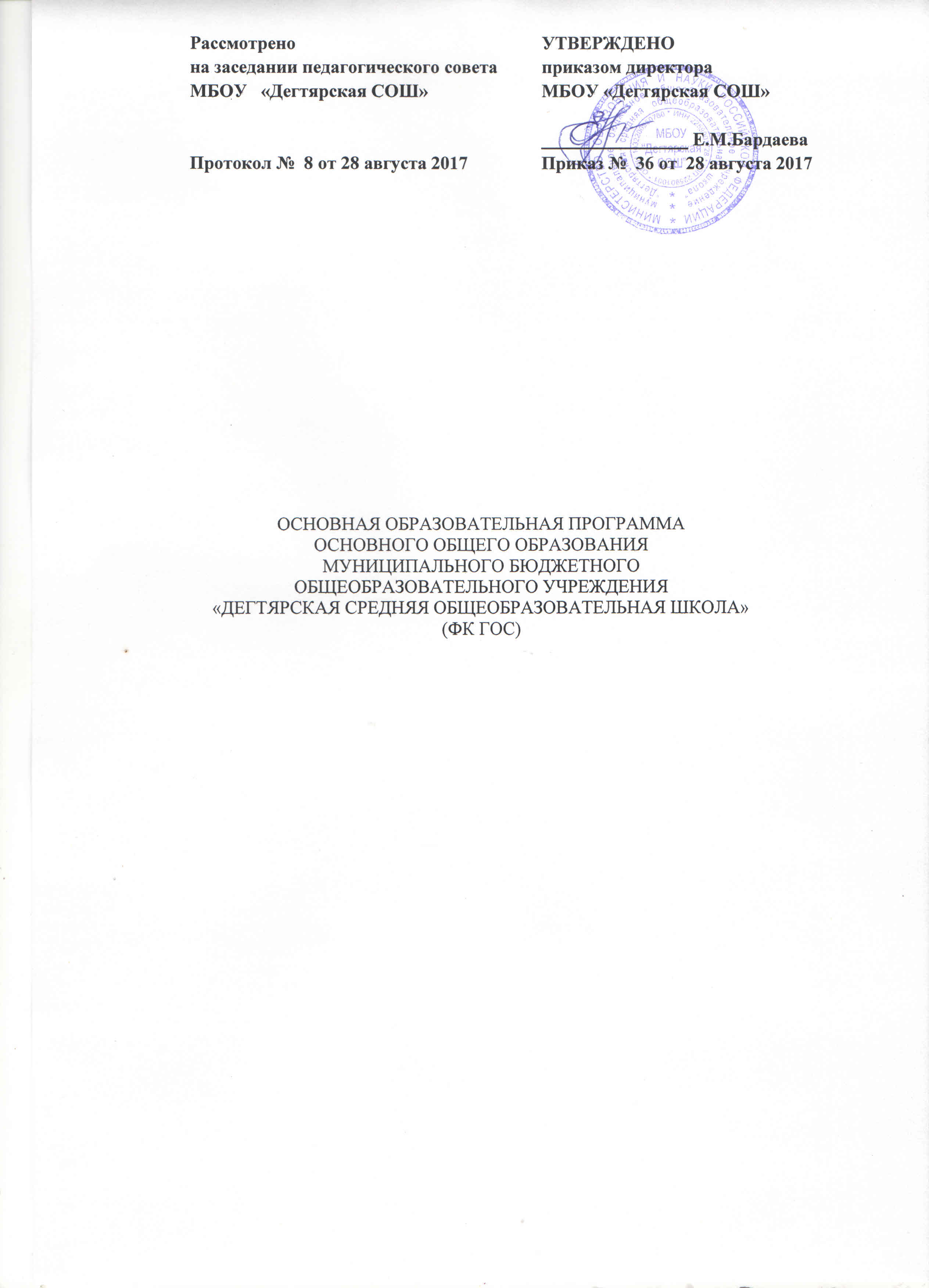 Содержание 1.Пояснительная записка1.1. Статус ОП ООО по ФК ГОС……………………………………………………………….31.2. Нормативные документы в основе разработки ОП ООО по ФК ГОС…………………..31.3.Цель реализации ОП ООО по ФК ГОС………………………………………………….....41.4. Задачи реализации ОП ООО по ФК ГОС………………………………………………….41.5.Принципы ОП ООО по ФК ГОС……………………………………………………………41.6.Основные цели основного общего образования………………………………………….. 51.7. Адресность ОП ООО по ФК ГОС…………………………………………………………..51.8. Характеристика обучающихся, которым адресована программа………………………..62. Требования к уровню подготовки выпускников основного общего образования………103. Формы аттестации. Критерии и нормы оценивания результатов  учебной деятельности учащихся основного общего образования по предметам…………………………………….284.Содержание основной образовательной программы основного общего образования и объем учебной нагрузки обучающихсяРусский язык……………………………………………………………………………………73Литература……………………………………………………………………………………...77.Иностранный язык (немецкий)……………………………………………………………….80Математика …………………………………………………………………………………….84Информатика …………………………………………………………………………………..89История…………………………………………………………………………........................95Обществознание (включая экономику и право)……………………………………………112География……………………………………………………………………………………..114Физика…………………………………………………………………………………………116Химия………………………………………………………………………………………….118Биология………………………………………………………………………………………119Искусство ( Музыка и ИЗО)…………………………………………………………………125Технология……………………………………………………………………………………131Основы безопасности жизнедеятельности………………………………………………….133Физическая культура…………………………………………………………………………1375. Учебный план с указанием максимального количества часов…... ……………………1396. Основные требования к обеспечению образовательного процесса……………………1416.1.Материально-техническое обеспечение образовательной программы………………1416.2.Учебно-методическое обеспечение образовательной программы……………………1516.3.Информационное обеспечение образовательной программы…………………………1616.4.Кадровое обеспечение образовательной программы…………………………………..1617. Программа  воспитательной работы (воспитания и  социализации)…………………...1628. Программа коррекционной работы ………………………………………………………1999. Лист внесения изменений в ООП………………………………………………………….207Приложения.Календарный учебный графикУчебный план Оценочные и методические материалыРабочие программы учебных предметовПОЯСНИТЕЛЬНАЯ ЗАПИСКА1.1. Основное общее образование - второй уровень общего образования.Согласно статье 2 п.9 Федерального закона № 273-ФЗ от 29.12.2012 «Об образовании в РФ» «Образовательная программа - комплекс основных характеристик образования, организационно-педагогических условий и в случаях, предусмотренных настоящим Федеральным законом, форм аттестации, который представлен в виде учебного плана, календарного учебного графика, рабочих программ учебных предметов, курсов, дисциплин (модулей), иных компонентов, а также оценочных и методических материалов»    Образовательная программа является основополагающим рабочим документом школы и сформирована, исходя из положений Федерального закона № 273-ФЗ от 29.12.2012 «Об образовании в РФ» (ст. 28 п.3 поясняется, что разработка и утверждение образовательных программ образовательной организации относится к компетенции образовательной организации). Программа является преемственной по отношению программы начального общего образования и учитывает современные тенденции развития системы образования.1.2. Нормативные документы в основе разработки ОП ООО по ФК ГОС Основная образовательная программа основного общего образования является частью общей образовательной программы МБОУ «Дегтярская СОШ», ключевым документом, определяющим организационно-управленческие и содержательно-деятельностные составляющие образовательной деятельности на этапе общего образования обучающихся, согласуется с миссией, целью и задачами деятельности образовательной организации.ОП ООО по ФК ГОС разработана в соответствии с федеральным компонентом государственного образовательного стандарта на основе требований  следующих документов: Федеральный закон «Об образовании в РФ» № 273-ФЗ  от 29.12.2012 года ( действуюшей редакции) Приказ Министерства образования и науки РФ от 05.03.2004 года № 1089 «Об утверждении федерального компонента государственного образовательного стандарта основного общего образования»; Приказа Министерства образования Российской Федерации от 9 марта . № 1312 «Об утверждении федерального базисного учебного плана и примерных учебных планов для образовательных учреждений Российской Федерации, реализующих программы общего образования» (в действующей редакции);Постановления Главного государственного санитарного врача РФ от 29.12.2010 № 189«Об утверждении СанПиН 2.4.2.2821-10 "Санитарно-эпидемиологические требования к условиям и организации обучения в общеобразовательных учреждениях» (в действующей редакции), приказа Министерства образования и науки Российской Федерации от 4 октября 2010№986 (Зарегистрирован в Минюсте РФ 3 февраля . Регистрационный N 19682) «Об утверждении Федеральных требований к образовательным учреждениям в части минимальной оснащенности учебного процесса и оборудования учебных помещений»; Приказа Министерства образования и науки Российской Федерации от 28 декабря 2010№2106 (Зарегистрирован в Минюсте РФ 2 февраля . Регистрационный N 19676) «Об утверждении Федеральных требований к образовательным учреждениям в части охраны здоровья обучающихся, воспитанников»;Устава МБОУ «Дегтярская СОШ»     Основная образовательная программа основного общего образования ОП ООО по ФК ГОС разработана с учетом возрастных особенностей, характерных для обучающихся, получающих основное общее образование. При разработке программы использованы  материалы учебных программ Министерства образования РФ, научно-методические материалы, отражающие современные подходы к проектированию образовательных программ:• ориентацию на достижение цели и основного результата образования;  развитие на основе познания и освоения мира личности обучающегося, его активной учебно-познавательной деятельности; формирование его готовности к саморазвитию и непрерывному образованию;• признание решающей роли содержания образования, способов организацииобразовательной деятельности и учебного сотрудничества в достижении целей личностного и социального развития обучающихся;    • учёт индивидуальных возрастных, психологических и физиологических особенностей обучающихся, роли, значения видов деятельности и форм общения при построении образовательной деятельности и определении образовательно-воспитательных целей и путей их достижения.1.3.Цель реализации ОП ООО по ФК ГОС Основная цель реализации ОП ООО по ФК ГОС сформулирована в соответствии с требованиями ФК ГОС ООО:формирование целостного представления о мире, основанного на приобретенных знаниях, умениях, навыках и способах деятельности; приобретение опыта разнообразной деятельности (индивидуальной и коллективной), опыта познания и самопознания; подготовка к осуществлению осознанного выбора индивидуальной образовательной или профессиональной траектории.1.4. Задачи реализации ОП ООО по ФК ГОС 
    Ведущими задачами реализации ОП ООО по ФК ГОС являются:  формирование целостного представления о мире, основанного на приобретенных знаниях, умениях, навыках и способах деятельности;обеспечение качества образования, соответствующего  стандартам образования;поддержка инициативности, самостоятельности, навыков сотрудничества обучающихся в разных видах деятельности.приобретение опыта разнообразной деятельности (индивидуальной и коллективной), опыта познания и самопознания; подготовка к осуществлению осознанного выбора индивидуальной образовательной или профессиональной траекториисистемное повышение квалификации преподавательского состава школы,  развитиеинновационной и научно-исследовательской деятельности учителей; содействие осуществлению прав родителей на участие в управленииобразовательным учреждением и в организации образовательного процесса.Условием достижения этих задач является последовательная индивидуализация обучения, предпрофильная подготовка на завершающем этапе обучения в основной школе.1.5.Принципы ОП ООО по ФК ГОС     Методологической базой ОП ООО по ФК ГОС являются следующие принципы: принцип гуманности – основополагающий, так как предусматривает переоценку всех компонентов педагогического процесса в свете человекообразующих функций, основное в педагогическом процессе – развитие обучающегося;  принцип природосообразности позволяет создать максимально благоприятные условия для выявления природных способностей каждого ребенка, направлен на всестороннее развитие школьников;  принцип развивающего обучения предполагает применение методов творческой деятельности и использование новейших педагогических технологий;  принцип целостности образования - единство процессов развития, обучения и воспитания обучающихся;  принцип дифференциации обучения предполагает формирование классов с учетом индивидуальных возможностей и потребностей обучающихся; принцип саморазвития определяет уровень самодостаточности системы образования, поиск внутренних источников роста, способность адаптироваться к изменениям в обществе. 1.6.Основные цели основного общего образования школа формулирует следующим образом:укрепить духовно-нравственное и физическое здоровье ребёнка, сохранить его безопасность и эмоциональное благополучие;сформировать у школьника основы российской гражданской идентичности, чувства принадлежности к своему народу и своей Родине; способствовать становлению у него гуманистических и демократических ценностных ориентаций;помочь школьникам овладеть основами функциональной грамотности, знаниями, умениями и навыками согласно целевым установкам рабочих программ учебных предметов, курсов, входящих в состав основной образовательной программы;поддержать индивидуальность каждого ребенка, развить его творческие способности, желание и умение учиться, т.е. умение постоянно расширять границы своих возможностей;сформировать понятийное и практическое мышление и сознание ученика, дать ему опыт осуществления различных видов деятельности, средства ощущать себя субъектом отношений с людьми, с миром и с собой, способным к самореализации в образовательных и других видах деятельности;обучить школьников навыкам общения и сотрудничества, поддержать оптимистическую самооценку и уверенность в себе, сформировать опыт самостоятельного выбора;создать педагогические условия, обеспечивающие не только успешное образование на ступени основного общего образования, но и широкий перенос средств на последующие ступени образования и во внешкольную практику.В основе реализации основной образовательной программы лежит деятельностный подход, который предполагает:воспитание и развитие качеств личности, отвечающих требованиям информационного общества, инновационной экономики, задачам построения российского гражданского общества на основе принципов толерантности, диалога культур и уважения его многонационального, поликультурного и поликонфессионального состава формирование соответствующей целям общего образования социальной среды развития обучающихся в системе образования, переход к стратегии социального проектирования и конструирования на основе разработки содержания и технологий образования, определяющих пути и способы достижения желаемого уровня личностного и познавательного развития обучающихся;ориентацию на достижение цели и основного результата образования;  развитие на основе познания и освоения мира личности обучающегося, его активной учебно-познавательной деятельности;формирование его готовности к саморазвитию и непрерывному образованию;признание решающей роли содержания образования, способов организации  образовательной деятельности и учебного сотрудничества в достижении целей личностного и социального развития обучающихсяучёт индивидуальных возрастных, психологических и физиологических особенностей обучающихся, роли, значения видов деятельности и форм общения при построении образовательного процесса и определении образовательно-воспитательных целей и путей их достижения1.7. Адресность ОП ООО по ФК ГОС      ОП ООО по ФК ГОС предназначена всем заинтересованным сторонам (учащимся 8-9 классов, родителям или законным представителям, педагогам) и направлена на удовлетворение потребностей в качественном образовании на основе совместного согласования позиций по решению актуальных образовательных проблем:обучающимся 8-9 классам, имеющим первую или вторую группу здоровья. Наличие третьей и четвертой группы здоровья не исключает возможности обучения в школе, но определяет содержание индивидуального сопровождения в получении качественного образования, обеспечивающего личностное становление и профессиональное самоопределение на основе усвоения культурных традиций и ценностей.Родителям обучающихся для информирования о целях, содержании, организации, предполагаемых результатах деятельности школы по достижению каждым обучающимся образовательных результатов, определения сферы ответственности за достижение результатов образовательной деятельности;педагогам для углубления понимания смыслов образования и в качестве ориентира в практической образовательной деятельности; администрации для координации деятельности педагогического коллектива по выполнению требований к результатам и условиям освоения обучающимися основной образовательной программы, принятия управленческих решений, регулирования взаимоотношений субъектов образовательного процесса;учредителю и органам управления образования для повышения объективности оценивания образовательных результатов в целом, принятия управленческих решений на основе мониторинга эффективности процесса, качества, условий и результатов образовательной деятельности. ОП ООО по ФК ГОС является документом, обязательным для исполнения, как со стороны школы, так и со стороны потребителей образовательных услугОсвоение программы может вестись как в организации, так и вне её, в следующих формах получения образования:очная, очно-заочная, заочная, семейное образование.Срок получения основного общего образования - 5 лет, в т.ч. для инвалидов и лиц с ОВЗ. При обучении по адаптированным, основным  образовательным программам основного общего образования, независимо от применяемых образовательных технологий, увеличивается не более чем на два года.      Образовательные программы основного общего образования реализуются МБОУ «Дегтярская СОШ», как самостоятельно, так и посредством сетевых форм их реализации.При зачислении в МБОУ «Дегтярская СОШ» соблюдается порядок приема обучающихся, гарантирующий их право на образование в соответствии с Федеральным Законом ФЗ-273 от 29.12.2012 «Об образовании в Российской Федерации», Уставом школы. 1.8. Характеристика обучающихся, которым адресована программаВозраст :14-15 лет. Уровень готовности к освоению программы: успешное освоение образовательной программы начального общего образования Состояние здоровья: отсутствие медицинских противопоказанийПодростковый возраст в человеческой культуре не является еще окончательно оформившимся. Подросток начинает проявлять взрослость, то есть готовность к взрослой жизни, выражающуюся в возросшей самостоятельности и ответственности. Этому возрасту свойственно субъективное переживание, чувство взрослости: потребность равноправия, уважения и самостоятельности, требование серьезного, доверительного отношения со стороны взрослых. Пренебрежение этими требованиями, неудовлетворение этой потребности обостряет негативные черты кризисного периода. Очень важно, что в круг значимых людей для подростка входят преимущественно его сверстники, самоопределяющиеся и рискующие вместе с ним. Уже в начале подросткового возраста общение со сверстниками определяется как самостоятельная сфера жизни, критически осмысляются нормы этого общения. Подросток выделяет эталон взрослости (взрослых отношений) и смотрит на себя через этот эталон.Основная образовательная программа учитывает психолого-педагогические особенности развития детей 14-15 лет:возникновение нового  отношения  к учению – стремление  к самообразованию, тенденция к самостоятельности  в учении: желание  ставить цели и планировать ход учебной  работы, потребность  в  экспертной оценке  своих достижений, повышение внутренней уверенности в своих умениях, личностное проявление и признание этого проявления  сверстниками и взрослыми;появление новых требований к учебной деятельности самим подростком: обеспечение условий для его самооценки и самораскрытия, повышение значимости для уважаемых подростком  людей, для общества;становление принципиальной личной склонности подростка  к изучению того или иного  предмета, знание цели  изучения  предмета, возможность  применения  результатов обучения в решении практических, социально  значимых задач;появление новых форм обучения, в которых подросток смог бы реализовать свою активность, деятельностный характер мышления, тягу к самостоятельности;субъективное переживание, чувство взрослости, а именно: потребность равноправия, уважения и самостоятельности, требование серьезного, доверительного отношения со стороны взрослых;общение со сверстниками  как самостоятельной  сферы  жизни, в которой критически осмысляются нормы этого общения;проявление интереса к собственной личности: установка на обширные пространственные  и временные  масштабы, которые становятся важнее  текущих, сегодняшних; появление стремления  к неизвестному, рискованному, к приключениям, героизму, испытанию себя; появление сопротивления, стремления к  волевым усилиям, перерастающее  иногда в свои негативные варианты;пробуждение активного взаимодействования, экспериментирования с миром  социальных отношений;появление к концу  подросткового  возраста способности осознанно, инициативно и ответственно  строить свое  действие в мире, основываясь  не только на видении собственного  действия безотносительно к возможности его реализации, но с учетом «отношения мира» к своему действию. Становление поведения  подростка  поведением для себя, осознание  себя как некоего целого.Второй этап подросткового развития (14-15 лет, 8-9 классы) характеризуется:бурным, скачкообразным характером развития, т.е. происходящими за сравнительно короткий срок многочисленными качественными изменениями прежних особенностей, интересов и отношений ребенка, появлением у подростка значительных субъективных трудностей и переживаний;стремлением подростка к общению и совместной деятельности со сверстниками;особой чувствительностью к морально-этическому «кодексу товарищества», в котором заданы важнейшие нормы социального поведения взрослого мира;процессом перехода от детства к взрослости, отражающимся в его характеристике как «переходного», «трудного» или «критического»;обостренной, с одной стороны, в связи с возникновением чувства взрослости восприимчивостью к усвоению норм, ценностей и способов поведения, которые существуют в мире взрослых и в их отношениях, порождающую фактически интенсивное формирование на данном возрастном этапе нравственных понятий и убеждений, выработку принципов, моральное развитие личности;сложными поведенческими проявлениями, с другой стороны, вызванными противоречием между потребностью в признании их взрослым со стороны окружающих и собственной неуверенностью в этом (нормативный кризис с его кульминационной точкой подросткового кризиса независимости, проявляющегося в разных формах непослушания, сопротивления и протеста);изменением социальной ситуации развития - ростом информационных перегрузок и изменением характера и способа общения и социальных взаимодействий – объемы и способы получения информации (СМИ, телевидение, Интернет).Учет особенностей подросткового возраста, успешность и своевременность формирования новообразований познавательной сферы, качеств и свойств личности связывается с активной позицией учителя, а также с адекватностью построения образовательного процесса и выбора условий и методик обучения. Объективно необходимое для подготовки к будущей жизни подростка развитие его социальной взрослости требует и от родителей (законных представителей) решения соответствующей задачи воспитания подростка в семье, смены прежнего типа отношений на новый.      Виды деятельности подростка: совместно-распределенная учебная деятельность в личностно-ориентированных формах (включающих возможность самостоятельного планирования и целеполагания, возможность проявить свою индивидуальность, выполнять «взрослые» функции - контроля, оценки, дидактической организации материала и пр.);совместно-распределенная проектная деятельность, ориентированная на получение социально-значимого продукта; исследовательская деятельность в ее разных формах, в том числе, осмысленное экспериментирование с природными объектами, социальное экспериментирование, направленное на выстраивание отношений с окружающими людьми, тактики собственного поведения; деятельность управления системными объектами (техническими объектами, группами людей);творческая деятельность (художественное, техническое и другое творчество), направленная на самореализацию и самосознание; спортивная деятельность, направленная на построение образа себя, самоизменение. Задачи, решаемые подростками в разных видах деятельности: научиться самостоятельно планировать учебную работу, свое участие в разных видах совместной деятельности, осуществлять целеполагание в знакомых видах деятельности; научиться осуществлять контроль и содержательную оценку собственного участия в разных видах деятельности; освоить разные способы представления результатов своей деятельности;научиться действовать по собственному замыслу, в соответствии с самостоятельно поставленными целями, находя способы реализации своего замысла;выстроить адекватное представление о собственном месте в мире, осознать собственные предпочтения и возможности в разных видах деятельности; выстроить собственную картину мира и свою позицию; научиться адекватно выражать и воспринимать себя: свои мысли, ощущения, переживания, чувства; научиться эффективно взаимодействовать со сверстниками, взрослыми и младшими детьми, осуществляя разнообразную совместную деятельность с ними. Выбор образовательного маршрута ученика.Основаниями для выбора индивидуального образовательного маршрута является:  успешность в учебной деятельности; познавательные интересы;  желания родителей и обучающегося; состояние здоровья ученика. Процедура выбора индивидуального образовательного маршрута предполагает: доведение до сведения родителей информации об индивидуальных маршрутах на данном этапе обучения и основаниях для их выбора (формы информирования: родительское собрание, сайт школы, стендовая, собеседование с администрацией школы). изучение  социального заказа, адресуемого школе (опросы, анкетирование, другие социологические методики). коррекционная работа с обучающимися и родителями при полном или частичном отсутствии оснований выбора (осуществляется классным руководителем, психологом); индивидуальные беседы с родителями и обучающимися о целесообразности дальнейшего образования в школе или о возможностях выбора иного образовательного маршрута (в течение года); анализ жизненных планов обучающихся 9-х классов (в течение учебного года по результатам анкетирования). 1.9. Ожидаемые результаты реализации программы основного общего образования. Модель выпускника Обязательные результаты: 1.Освоение учащимися Федерального компонента государственного стандарта общего образования2. Достижение обучающимися уровня образованности, соответствующего Федеральным государственным образовательным стандартам:  Личностные качества в условиях следования ООП (8-9 классы):Функциональная грамотность (способность решать стандартные задачи в различных сферах жизнедеятельности) в основной школе:Выпускник, получивший основное общее образование- это человек, который: освоил на уровне требований государственных программ учебный материал по всем предметам учебного плана; приобрёл необходимые знания и навыки жизни в обществе, профессиональной среде, овладел средствами коммуникации;  достиг показателей развития интеллектуальной сферы, достаточных для организации своей учебной деятельности;  овладел основами компьютерной грамотности; овладел системой общеучебных умений и навыков, сориентировался в выборе дальнейшего профиля обучения; знает свои гражданские права и обязанности и умеет их реализовывать и выполнять; уважает свое и чужое достоинство, уважает труд свой и других людей. ТРЕБОВАНИЯ К УРОВНЮ ПОДГОТОВКИ ВЫПУСКНИКОВОсновное общее образование является базой, фундаментом для получения среднего общего образования. Требования к уровню подготовки выпускников ступени основного общего образования: Русский языкВ результате изучения русского языка ученик должен: знать/понимать:роль русского языка как национального языка русского народа, государственного языка Российской Федерации и средства межнационального общения; смысл понятий: речь устная и письменная; монолог, диалог; сфера и ситуация речевого общения; основные признаки разговорной речи, научного, публицистического, официально- делового стилей, языка художественной литературы;  основные признаки разговорной речи, научного, публицистического, официально-делового стилей и разговорной речи;особенности основных жанров научного, публицистического, официально-делового стилей и разговорной речи;признаки текста и его функционально-смысловых типов (повествования, описания, рассуждения); основные единицы языка, их признаки; основные нормы русского литературного языка (орфоэпические, лексические, грамматические, орфографические, пунктуационные); нормы речевого этикета; уметь:различать разговорную речь, научный, публицистический, официально-деловой стили, язык художественной литературы; определять тему, основную мысль текста, функционально-смысловой тип и стиль речи; анализировать структуру и языковые особенности текста; опознавать языковые единицы, проводить различные виды их анализа;  объяснять с помощью словаря значение слов с национально-культурным компонентом; аудирование и чтение: адекватно понимать информацию устного и письменного сообщения (цель, тему основную и дополнительную, явную и скрытую информацию); читать тексты разных стилей и жанров; владеть разными видами чтения (изучающим, ознакомительным, просмотровым); извлекать информацию из различных источников, включая средства массовой информации; свободно пользоваться лингвистическими словарями, справочной литературой;говорение и письмо: воспроизводить текст с заданной степенью свернутости (план, пересказ, изложение, конспект); создавать тексты различных стилей и жанров (отзыв, аннотацию, реферат, выступление, письмо, расписку, заявление); осуществлять выбор и организацию языковых средств в соответствии с темой, целями, сферой и ситуацией общения;владеть различными видами монолога (повествование, описание, рассуждение) и диалога (побуждение к действию, обмен мнениями, установление и регулирование межличностных отношений); свободно, правильно излагать свои мысли в устной и письменной форме, соблюдать нормы построения текста (логичность, последовательность, связность, соответствие теме и др.); адекватно выражать свое отношение к фактам и явлениям окружающей действительности, к прочитанному, услышанному, увиденному; соблюдать в практике речевого общения основные произносительные, лексические, грамматические нормы современного русского литературного языка; соблюдать в практике письма основные правила орфографии и пунктуации; соблюдать нормы русского речевого этикета; уместно использовать паралингвистические (внеязыковые) средства общения; осуществлять речевой самоконтроль; оценивать свою речь с точки зрения ее правильности, находить грамматические и речевые ошибки, недочеты, исправлять их; совершенствовать и редактировать собственные тексты; использовать приобретенные знания и умения в практической деятельности и повседневной жизни для: осознания роли родного языка в развитии интеллектуальных и творческих способностей личности; значения родного языка в жизни человека и общества; развития речевой культуры, бережного и сознательного отношения к родному языку, сохранения чистоты русского языка как явления культуры; удовлетворения коммуникативных потребностей в учебных, бытовых, социально- культурных ситуациях общения; увеличения словарного запаса; расширения круга используемых грамматических средств; развития способности к самооценке на основе наблюдения за собственной речью; использования родного языка как средства получения знаний по другим учебным предметам и продолжения образования. Литература В результате изучения литературы ученик должен: знать/понимать:образную природу словесного искусства;содержание изученных литературных произведений;основные факты жизни и творчества;изученные теоретико-литературные понятия; уметь:воспринимать и анализировать художественный текст;выделять смысловые части художественного текста, составлять тезисы и план прочитанного;определять род и жанр литературного произведения;выделять и формулировать тему, идею, проблематику изученного произведения; давать характеристику героев;характеризовать особенности сюжета, композиции, роль изобразительно-выразительных средств;сопоставлять эпизоды литературных произведений и сравнивать их героев;выявлять авторскую позицию;выражать свое отношение к прочитанному;выразительно читать произведения (или фрагменты), в том числе выученные наизусть, соблюдая нормы литературного произношения;владеть различными видами пересказа;строить устные и письменные высказывания в связи с изученным произведением;участвовать в диалоге по прочитанным произведениям, понимать чужую точку зрения и аргументировано отстаивать свою;писать отзывы о самостоятельно прочитанных произведениях, сочинениях. Использовать приобретенные знания и умения в практической деятельности и повседневной жизни для:создания связного текста (устного и письменного) на необходимую тему с учетом норм русского литературного языка;определения своего круга чтения и оценки литературных произведений;поиска нужной информации о литературе, о конкретном произведении и его авторе (справочная литература, периодика, телевидение, ресурсы Интернета).Иностранный язык (немецкий)В результате изучения иностранного языка ученик должен: знать/понимать:основные значения изученных лексических единиц (слов, словосочетаний); основные способы словообразования (аффиксация, словосложение, конверсия);особенности структуры простых и сложных предложений изучаемого иностранного языка; интонацию различных коммуникативных типов предложения;признаки изученных грамматических явлений (видовременных форм глаголов, модальных глаголов и их эквивалентов, артиклей, существительных, степеней сравнения прилагательных и наречий, местоимений, числительных, предлогов);основные нормы речевого этикета (реплики-клише, наиболее распространенная оценочная лексика), принятые в стране изучаемого языка;роль владения иностранными языками в современном мире; особенности образа жизни, быта, культуры стран изучаемого языка (всемирно известные достопримечательности, выдающиеся люди и их вклад в мировую культуру), сходство и различия в традициях своей страны и стран изучаемого языка;уметь: говорениеначинать, вести/поддерживать и заканчивать беседу в стандартных ситуациях общения, соблюдая нормы речевого этикета, при необходимости переспрашивая, уточняя;расспрашивать собеседника и отвечать на его вопросы, высказывая свое мнение, просьбу, отвечать на предложение собеседника согласием/отказом, опираясь на изученную тематику и усвоенный лексико-грамматический материал;рассказывать о себе, своей семье, друзьях, своих интересах и планах на будущее, сообщать краткие сведения о своем городе/селе, своей стране и стране изучаемого языка;делать краткие сообщения, описывать события/явления (в рамках изученных тем), передавать основное содержание, основную мысль прочитанного или услышанного, выражать свое отношение к прочитанному/услышанному, давать краткую характеристику персонажей;использовать перифраз, синонимичные средства в процессе устного общения; аудирование:понимать основное содержание коротких, несложных аутентичных прагматических текстов (прогноз погоды, программы теле-/радиопередач, объявления на вокзале/в аэропорту) и выделять значимую информацию;понимать основное содержание несложных аутентичных текстов, относящихся к разным коммуникативным типам речи (сообщение/рассказ); уметь определять тему текста, выделять главные факты, опуская второстепенные;использовать переспрос, просьбу повторить; чтение:ориентироваться в иноязычном тексте; прогнозировать его содержание по заголовку;читать аутентичные тексты разных жанров с пониманием основного содержания (определять тему, основную мысль; выделять главные факты, опуская второстепенные; устанавливать логическую последовательность основных фактов текста);читать несложные аутентичные тексты разных стилей с полным и точным пониманием, используя различные приемы смысловой переработки текста (языковую догадку, анализ, выборочный перевод), оценивать полученную информацию, выражать свое мнение;читать текст с выборочным пониманием нужной или интересующей информации; письменная речь:заполнять анкеты и формуляры;писать поздравления, личные письма с опорой на образец: расспрашивать адресата о его жизни и делах, сообщать то же о себе, выражать благодарность, просьбу, употребляя формулы речевого этикета, принятые в странах изучаемого языка;использовать приобретенные знания и умения в практической деятельности и повседневной жизни для:социальной адаптации; достижения взаимопонимания в процессе устного и письменного общения с носителями иностранного языка, установления в доступных пределах межличностных и межкультурных контактов;создания целостной картины полиязычного, поликультурного мира, осознания места и роли родного языка и изучаемого иностранного языка в этом мире;приобщения к ценностям мировой культуры через иноязычные источники информации (в том числе мультимедийные), через участие в школьных обменах, туристических поездках, молодежных форумах;ознакомления представителей других стран с культурой своего народа; осознания себя гражданином своей страны и мира.МатематикаВ результате изучения математики ученик должен: знать/понимать :существо понятия математического доказательства; примеры доказательств;существо понятия алгоритма; примеры алгоритмов;как используются математические формулы, уравнения и неравенства; примеры их применения для решения математических и практических задач;как математически определенные функции могут описывать реальные зависимости; приводить примеры такого описания;как потребности практики привели математическую науку к необходимости расширения понятия числа;вероятностный характер многих закономерностей окружающего мира; примеры статистических закономерностей и выводов;каким образом геометрия возникла из практических задач землемерия; примеры геометрических объектов и утверждений о них, важных для практики;смысл идеализации, позволяющей решать задачи реальной действительности математическими методами, примеры ошибок, возникающих при идеализации.АлгебраУметь:составлять буквенные выражения и формулы по условиям задач; осуществлять в выражениях и формулах числовые подстановки и выполнять соответствующие вычисления, осуществлять подстановку одного выражения в другое; выражать из формул одну переменную через остальные;выполнять основные действия со степенями с целыми показателями, с многочленами и с алгебраическими дробями; выполнять разложение многочленов на множители; выполнять тождественные преобразования рациональных выражений;применять свойства арифметических квадратных корней для вычисления значений и преобразований числовых выражений, содержащих квадратные корни;решать линейные, квадратные уравнения и рациональные уравнения, сводящиеся к ним, системы двух линейных уравнений и несложные нелинейные системы;решать линейные и квадратные неравенства с одной переменной и их системы;решать текстовые задачи алгебраическим методом, интерпретировать полученный результат, проводить отбор решений исходя из формулировки задачи;изображать числа точками на координатной прямой;определять координаты точки плоскости, строить точки с заданными координатами; изображать множество решений линейного неравенства;распознавать арифметические и геометрические прогрессии; решать задачи с применением формулы общего члена и суммы нескольких первых членов;находить значения функции, заданной формулой, таблицей, графиком, по ее аргументу; находить значение аргумента по значению функции, заданной графиком или таблицей;определять свойства функции по ее графику; применять графические представления при решении уравнений, систем, неравенств;описывать свойства изученных функций, строить их графики;использовать приобретенные знания и умения в практической деятельности и повседневной жизни для:выполнения расчетов по формулам, составления формул, выражающих зависимости между реальными величинами; нахождения нужной формулы в справочных материалах;моделирования практических ситуаций и исследования построенных моделей с использованием аппарата алгебры;описания зависимостей между физическими величинами соответствующими формулами при исследовании несложных практических ситуаций;интерпретации графиков реальных зависимостей между величинами.ГеометрияУметь:пользоваться языком геометрии для описания предметов окружающего мира;распознавать геометрические фигуры, различать их взаимное расположение;изображать геометрические фигуры; выполнять чертежи по условию задач; осуществлять преобразования фигур;распознавать на чертежах, моделях и в окружающей обстановке основные пространственные тела, изображать их;в простейших случаях строить сечения и развертки пространственных тел;проводить операции над векторами, вычислять длину и координаты вектора, угол между векторами;вычислять значения геометрических величин (длин, углов, площадей, объемов), в том числе: для углов от 0 до 180° определять значения тригонометрических функций по заданным значениям углов; находить значения тригонометрических функций по значению одной из них, находить стороны, углы и площади треугольников, длины ломаных, дуг окружности, площадей основных геометрических фигур и фигур, составленных из них;решать геометрические задачи, опираясь на изученные свойства фигур и отношений между ними, применяя дополнительные построения, алгебраический и тригонометрический аппарат, идеи симметрии;проводить доказательные рассуждения при решении задач, используя известные теоремы, обнаруживая возможности для их использования;решать простейшие планиметрические задачи в пространстве;использовать приобретенные знания и умения в практической деятельности и повседневной жизни для:описания реальных ситуаций на языке геометрии;расчетов, включающих простейшие тригонометрические формулы;решения геометрических задач с использованием тригонометрии;решения практических задач, связанных с нахождением геометрических величин (используя при необходимости справочники и технические средства);построений геометрическими инструментами (линейка, угольник, циркуль, транспортир).Элементы логики, комбинаторики, статистики и теории вероятностейуметь:проводить несложные доказательства, получать простейшие следствия из известных или ранее полученных утверждений, оценивать логическую правильность рассуждений, использовать примеры для иллюстрации и контрпримеры для опровержения утверждений;извлекать информацию, представленную в таблицах, на диаграммах, графиках; составлять таблицы, строить диаграммы и трафики;решать комбинаторные задачи путем систематического перебора возможных вариантов, а также с использованием правила умножения;вычислять средние значения результатов измерений;находить частоту события, используя собственные наблюдения и готовые статистические данные;находить вероятности случайных событий в простейших случаях;использовать приобретенные знания и умения в практической деятельности и повседневной жизни для:выстраивания аргументации при доказательстве (в форме монолога и диалога);распознавания логически некорректных рассуждений;записи математических утверждений, доказательств;анализа реальных числовых данных, представленных в виде диаграмм, графиков, таблиц;решения практических задач в повседневной и профессиональной деятельности с использованием действий с числами, процентов, длин, площадей, объемов, времени, скорости;решения учебных и практических задач, требующих систематического перебора вариантов;сравнения шансов наступления случайных событий, оценки вероятности случайного события в практических ситуациях, сопоставления модели с реальной ситуацией;понимания статистических утверждений.Информатика и ИКТВ результате изучения информатики и информационно-коммуникационных технологий ученик должен:знать/понимать:виды информационных процессов; примеры источников и приемников информации;единицы измерения количества и скорости передачи информации; принцип дискретного (цифрового) представления информации;основные свойства алгоритма, типы алгоритмических конструкций: следование, ветвление, цикл; понятие вспомогательного алгоритма;программный принцип работы компьютера;назначение и функции используемых информационных и коммуникационных технологий;уметь:выполнять базовые операции над объектами: цепочками символов, числами, списками, деревьями; проверять свойства этих объектов; выполнять и строить простые алгоритмы;оперировать информационными объектами, используя графический интерфейс: открывать, именовать, сохранять объекты, архивировать и разархивировать информацию, пользоваться меню и окнами, справочной системой; предпринимать меры антивирусной безопасности;оценивать числовые параметры информационных объектов и процессов: объем памяти, необходимый для хранения информации; скорость передачи информации;создавать информационные объекты, в том числе:структурировать текст, используя нумерацию страниц, списки, ссылки, оглавления; проводить проверку правописания; использовать в тексте таблицы, изображения;создавать и использовать различные формы представления информации: формулы, графики, диаграммы, таблицы (в том числе динамические, электронные, в частности - в практических задачах), переходить от одного представления данных к другому;создавать рисунки, чертежи, графические представления реального объекта, в частности, в процессе проектирования с использованием основных операций графических редакторов, учебных систем автоматизированного проектирования; осуществлять простейшую обработку цифровых изображений;создавать записи в базе данных;создавать презентации на основе шаблонов;искать информацию с применением правил поиска (построения запросов) вбазах данных, компьютерных сетях, некомпьютерных источниках информации (справочниках и словарях, каталогах, библиотеках) при выполнении заданий и проектов по различным учебным дисциплинам;пользоваться персональным компьютером и его периферийным оборудованием (принтером, сканером, модемом, мультимедийным проектором, цифровой камерой, цифровым датчиком); следовать требованиям техники безопасности, гигиены, эргономики и ресурсосбережения при работе со средствами информационных и коммуникационных технологий;использовать приобретенные знания и умения в практической деятельности и повседневной жизни для:создания простейших моделей объектов и процессов в виде изображений и чертежей, динамических (электронных) таблиц, программ (в том числе в форме блок-схем);проведения компьютерных экспериментов с использованием готовых моделей объектов и процессов;создания информационных объектов, в том числе для оформления результатов учебной работы;организации индивидуального информационного пространства, создания личных коллекций информационных объектов;передачи информации по телекоммуникационным каналам в учебной и личной переписке, использования информационных ресурсов общества с соблюдением соответствующих правовых и этических норм.ИсторияВ результате изучения истории ученик должен:знать/понимать:основные этапы и ключевые события истории России и мира с древности до наших дней; выдающихся деятелей отечественной и всеобщей истории;важнейшие достижения культуры и системы ценностей, сформировавшиеся в ходе исторического развития;изученные виды источниковуметь:соотносить даты событий отечественной и всеобщей истории с веком; определять последовательность и длительность важнейших событий отечественной и всеобщей истории;использовать текст исторического источника при ответе на вопросы, решении различных учебных задач; сравнивать свидетельства разных источников;показывать на исторической карте территории расселения народов, границы государств, города, места значительных исторических событий;рассказывать о важнейших исторических событиях и их участниках, показывая знание необходимых фактов, дат, терминов; давать описание исторических событий и памятников культуры на основе текста и иллюстративного материала учебника, фрагментов исторических источников; использовать приобретенные знания при написании творческих работ (в том числе сочинений), отчетов об экскурсиях, рефератов;соотносить общие исторические процессы и отдельные факты; выявлять существенные черты исторических процессов, явлений и событий; группировать исторические явления и события по заданному признаку; объяснять смысл изученных исторических понятий и терминов, выявлять общность и различия сравниваемых исторических событий и явлений; определять на основе учебного материала причины и следствия важнейших исторических событий;объяснять свое отношение к наиболее значительным событиям и личностям истории России и всеобщей истории, достижениям отечественной и мировой культуры;использовать приобретенные знания и умения в практической деятельности и повседневной жизни для:понимания исторических причин и исторического значения событий и явлений современной жизни;высказывания собственных суждений об историческом наследии народов России и мира;объяснения исторически сложившихся норм социального поведения;использования знаний об историческом пути и традициях народов России и мира в общении с людьми другой культуры, национальной и религиозной принадлежности.Обществознание (включая экономику и право)В результате изучения обществознания (включая экономику и право) ученик должен: знать/понимать:социальные свойства человека, его взаимодействие с другими людьми;сущность общества как формы совместной деятельности людей;характерные черты и признаки основных сфер жизни общества;содержание и значение социальных норм, регулирующих общественные отношения; уметь:описывать основные социальные объекты, выделяя их существенные признаки; человека как социально-деятельное существо; основные социальные роли;сравнивать социальные объекты, суждения об обществе и человеке, выявлять их общие черты и различия;объяснять взаимосвязи изученных социальных объектов (включая взаимодействия общества и природы, человека и общества, сфер общественной жизни, гражданина и государства);приводить примеры социальных объектов определенного типа, социальных отношений; ситуаций, регулируемых различными видами социальных норм; деятельности людей в различных сферах;оценивать поведение людей с точки зрения социальных норм, экономической рациональности;решать в рамках изученного материала познавательные и практические задачи, отражающие типичные ситуации в различных сферах деятельности человека;осуществлять поиск социальной информации по заданной теме из различных ее носителей (материалов СМИ, учебного текста и других адаптированных источников); различать в социальной информации факты и мнения;самостоятельно составлять простейшие виды правовых документов (заявления, доверенности и т.п.);использовать приобретенные знания и умения в практической деятельности и повседневной жизни для:полноценного выполнения типичных для подростка социальных ролей;общей ориентации в актуальных общественных событиях и процессах;нравственной и правовой оценки конкретных поступков людей;реализации и защиты прав человека и гражданина, осознанного выполнения гражданских обязанностей;первичного анализа и использования социальной информации;сознательного неприятия антиобщественного поведения.ГеографияВ результате изучения географии ученик должен: знать/понимать:основные географические понятия и термины; различия плана, глобуса и географических карт по содержанию, масштабу, способам картографического изображения; результаты выдающихся географических открытий и путешествий;географические следствия движений Земли, географические явления и процессы в геосферах, взаимосвязи между ними, их изменение в результате деятельности человека; географическую зональность и поясность;географические особенности природы материков и океанов, географию народов Земли; различия в хозяйственном освоении разных территорий и акваторий; связь между географическим положением, природными условиями, ресурсами и хозяйством отдельных регионов и стран;специфику географического положения и административно-территориального устройства Российской Федерации; особенности ее природы, населения, основных отраслей хозяйства, природно-хозяйственных зон и районов;природные и антропогенные причины возникновения геоэкологических проблем на локальном, региональном и глобальном уровнях; меры по сохранению природы и защите людей от стихийных природных и техногенных явлений;уметь:выделять, описывать и объяснять существенные признаки географических объектов и явлений;находить в разных источниках и анализировать информацию, необходимую для изучения географических объектов и явлений, разных территорий Земли, их обеспеченности природными и человеческими ресурсами, хозяйственного потенциала, экологических проблем;приводить примеры: использования и охраны природных ресурсов, адаптации человека к условиям окружающей среды, ее влияния на формирование культуры народов; районов разной специализации, центров производства важнейших видов продукции, основных коммуникаций и их узлов, внутригосударственных и внешних экономических связей России, а также крупнейших регионов и стран мира;составлять краткую географическую характеристику разных территорий на основе разнообразных источников географической информации и форм ее представления;определять на местности, плане и карте расстояния, направления высоты точек; географические координаты и местоположение географических объектов;применять приборы и инструменты для определения количественных и качественных характеристик компонентов природы; представлять результаты измерений в разной форме; выявлять на этой основе эмпирические зависимости;использовать приобретенные знания и умения в практической деятельности и повседневной жизни для:ориентирования на местности и проведения съемок ее участков; определения поясного времени; чтения карт различного содержания;учета фенологических изменений в природе своей местности; проведения наблюдений за отдельными географическими объектами, процессами и явлениями, их изменениями в результате природных и антропогенных воздействий; оценки их последствий;наблюдения за погодой, состоянием воздуха, воды и почвы в своей местности; определения комфортных и дискомфортных параметров природных компонентов своей местности с помощью приборов и инструментов;решения практических задач по определению качества окружающей среды своей местности, ее использованию, сохранению и улучшению; принятию необходимых мер в случае природных стихийных бедствий и техногенных катастроф;проведения самостоятельного поиска географической информации на местности из разных источников: картографических, статистических, геоинформационных.ФизикаВ результате изучения физики ученик должен:знать/понимать:смысл понятий: физическое явление, физический закон, вещество, взаимодействие, электрическое поле, магнитное поле, волна, атом, атомное ядро, ионизирующие излучения;смысл физических величин: путь, скорость, ускорение, масса, плотность, сила, давление, импульс, работа, мощность, кинетическая энергия, потенциальная энергия, коэффициент полезного действия, внутренняя энергия, температура, количество теплоты, удельная теплоемкость, влажность воздуха, электрический заряд, сила электрического тока, электрическое напряжение, электрическое сопротивление, работа и мощность электрического тока, фокусное расстояние линзы;смысл физических законов: Паскаля, Архимеда, Ньютона, всемирного тяготения, сохранения импульса и механической энергии, сохранения энергии в тепловых процессах, сохранения электрического заряда, Ома для участка электрической цепи, Джоуля - Ленца, прямолинейного распространения света, отражения света;уметь:описывать и объяснять физические явления: равномерное прямолинейное движение, равноускоренное прямолинейное движение, передачу давления жидкостями и газами, плавание тел, механические колебания и волны, диффузию, теплопроводность, конвекцию, излучение, испарение, конденсацию, кипение, плавление, кристаллизацию, электризацию тел, взаимодействие электрических зарядов, взаимодействие магнитов, действие магнитного поля на проводник с током, тепловое действие тока, электромагнитную индукцию, отражение, преломление и дисперсию света;использовать физические приборы и измерительные инструменты для измерения физических величин: расстояния, промежутка времени, массы, силы, давления, температуры, влажности воздуха, силы тока, напряжения, электрического сопротивления, работы и мощности электрического тока;представлять результаты измерений с помощью таблиц, графиков и выявлять на этой основе эмпирические зависимости: пути от времени, силы упругости от удлинения пружины, силы трения от силы нормального давления, периода колебаний маятника от длины нити, периода колебаний груза на пружине от массы груза и от жесткости пружины, температуры остывающего тела от времени, силы тока от напряжения на участке цепи, угла отражения от угла падения света, угла преломления от угла падения света;выражать результаты измерений и расчетов в единицах Международной системы;приводить примеры практического использования физических знаний о механических, тепловых, электромагнитных и квантовых явлениях;решать задачи на применение изученных физических законов;осуществлять самостоятельный поиск информации естественнонаучного содержания с использованием различных источников (учебных текстов, справочных и научно-популярных изданий, компьютерных баз данных, ресурсов Интернета), ее обработку и представление в разных формах (словесно, с помощью графиков, математических символов, рисунков и структурных схем);использовать приобретенные знания и умения в практической деятельности и повседневной жизни для:обеспечения   безопасности   в   процессе   использования   транспортных средств, электробытовых приборов, электронной техники;контроля за исправностью электропроводки, водопровода, сантехники и газовых приборов в квартире;рационального применения простых механизмов;оценки безопасности радиационного фонаХимияВ результате изучения химии ученик должен: знать/понимать:химическую символику: знаки химических элементов, формулы химических веществ и уравнения химических реакций;важнейшие химические понятия: химический элемент, атом, молекула, относительные атомная и молекулярная массы, ион, химическая связь, вещество, классификация веществ, моль, молярная масса, молярный объем, химическая реакция, классификация реакций, электролит и неэлектролит, электролитическая диссоциация, окислитель и восстановитель, окисление и восстановление;основные законы химии: сохранения массы веществ, постоянства состава, периодический закон;уметь:называть: химические элементы, соединения изученных классов;объяснять: физический смысл атомного (порядкового) номера химического элемента, номеров группы и периода, к которым элемент принадлежит в Периодической системе Д.И. Менделеева; закономерности изменения свойств элементов в пределах малых периодов и главных подгрупп; сущность реакций ионного обмена;характеризовать: химические элементы (от водорода до кальция) на основе их положения в Периодической системе Д.И. Менделеева и особенностей строения их атомов; связь между составом, строением и свойствами веществ; химические свойства основных классов неорганических веществ;определять: состав веществ по их формулам, принадлежность веществ к определенному классу соединений, типы химических реакций, валентность и степень окисления элемента в соединениях, тип химической связи в соединениях, возможность протекания реакций ионного обмена;составлять: формулы неорганических соединений изученных классов; схемы строения атомов первых 20 элементов Периодической системы Д.И. Менделеева; уравнения химических реакций;обращаться с химической посудой и лабораторным оборудованием;распознавать опытным путем: кислород, водород, углекислый газ, аммиак; растворы кислот и щелочей, хлорид-, сульфат -, карбонат-ионы;вычислять: массовую долю химического элемента по формуле соединения; массовую долю вещества в растворе; количество вещества, объем или массу по количеству вещества, объему или массе реагентов или продуктов реакции;использовать приобретенные знания и умения в практической деятельности и повседневной жизни для:безопасного обращения с веществами и материалами;экологически грамотного поведения в окружающей среде;оценки влияния химического загрязнения окружающей среды на организм человека;критической оценки информации о веществах, используемых в быту;приготовления растворов заданной концентрации.БиологияВ результате изучения биологии ученик должен: знать/понимать:признаки биологических объектов: живых организмов; генов и хромосом; клеток и организмов растений, животных, грибов и бактерий; популяций; экосистем и агроэкосистем; биосферы; растений, животных и грибов своего региона;сущность биологических процессов: обмен веществ и превращения энергии, питание, дыхание, выделение, транспорт веществ, рост, развитие, размножение, наследственность и изменчивость, регуляция жизнедеятельности организма, раздражимость, круговорот веществ и превращения энергии в экосистемах;особенности организма человека, его строения, жизнедеятельности, высшей нервной деятельности и поведения;уметь:объяснять: роль биологии в формировании современной естественнонаучной картины мира, в практической деятельности людей и самого ученика; родство, общность происхождения и эволюцию растений и животных (на примере сопоставления отдельных групп); роль различных организмов в жизни человека и собственной деятельности; взаимосвязи организмов и окружающей среды; биологического разнообразия в сохранении биосферы; необходимость защиты окружающей среды; родство человека с млекопитающими животными, место и роль человека в природе; взаимосвязи человека и окружающей среды; зависимость собственного здоровья от состояния окружающей среды; причины наследственности и изменчивости, проявления наследственных заболеваний, иммунитета у человека; роль гормонов и витаминов в организме;изучать биологические объекты и процессы: ставить биологические эксперименты, описывать и объяснять результаты опытов; наблюдать за ростом и развитием растений и животных, поведением животных, сезонными изменениями в природе; рассматривать на готовых микропрепаратах и описывать биологические объекты;распознавать и описывать: на таблицах основные части и органоиды клетки, органы и системы органов человека; на живых объектах и таблицах органы цветкового растения, органы и системы органов животных, растения разных отделов, животных отдельных типов и классов; наиболее распространенные растения и животных своей местности, культурные растения и домашних животных, съедобные и ядовитые грибы, опасные для человека растения и животные;выявлять изменчивость организмов, приспособления организмов к среде обитания, типы взаимодействия разных видов в экосистеме;сравнивать биологические объекты (клетки, ткани, органы и системы органов, организмы, представителей отдельных систематических групп) и делать выводы на основе сравнения;определять принадлежность биологических объектов к определенной систематической группе (классификация);анализировать и оценивать воздействие факторов окружающей среды, факторов риска на здоровье, последствий деятельности человека в экосистемах, влияние собственных поступков на живые организмы и экосистемы;проводить самостоятельный поиск биологической информации: находить в тексте учебника отличительные признаки основных систематических групп; в биологических словарях и справочниках значения биологических терминов; в различных источниках необходимую информацию о живых организмах (в том числе с использованием информационных технологий);использовать приобретенные знания и умения в практической деятельности и повседневной жизни для:соблюдения мер профилактики заболеваний, вызываемых растениями, животными, бактериями, грибами и вирусами; травматизма, стрессов, ВИЧ-инфекции, вредных привычек (курение, алкоголизм, наркомания); нарушения осанки, зрения, слуха; инфекционных и простудных заболеваний;оказания первой помощи при отравлении ядовитыми грибами, растениями, укусах животных; при простудных заболеваниях, ожогах, обморожениях, травмах, спасении утопающего;рациональной организации труда и отдыха, соблюдения правил поведения в окружающей среде;выращивания и размножения культурных растений и домашних животных, ухода за ними;проведения наблюдений за состоянием собственного организма.ИскусствоВ результате изучения музыки ученик должен: знать/понимать:специфику музыки как вида искусства;возможности музыкального искусства в отражении вечных проблем жизни;основные жанры народной и профессиональной музыки;многообразие музыкальных образов и способов их развития;основные формы музыки;характерные черты и образцы творчества крупнейших русских и зарубежных композиторов;виды оркестров, названия наиболее известных инструментов;имена выдающихся композиторов и музыкантов-исполнителей; уметь:эмоционально-образно воспринимать и характеризовать музыкальные произведения;узнавать на слух изученные произведения русской и зарубежной классики, образцы народного музыкального творчества, произведения современных композиторов;выразительно исполнять соло: несколько народных песен, песен композиторов-классиков и современных композиторов (по выбору учащихся);исполнять в хоре вокальные произведения (с сопровождением и без сопровождения, одноголосные и простейшие двухголосные произведения, в том числе с ориентацией на нотную запись);сравнивать музыкальные произведения на основе полученных знаний об интонационной природе музыки, музыкальных жанрах, стилевых направлениях, образной сфере музыки и музыкальной драматургии;сравнивать интерпретацию одной и той же художественной идеи, сюжета в творчестве различных композиторов;различать звучание отдельных музыкальных инструментов, виды хора и оркестра;устанавливать взаимосвязи между разными видами искусства на уровне общности идей, тем, художественных образов;использовать приобретенные знания и умения в практической деятельности и повседневной жизни для:певческого и инструментального музицирования дома, в кругу друзей и сверстников, на внеклассных и внешкольных музыкальных занятиях, школьных праздниках;слушания музыкальных произведений разнообразных стилей, жанров и форм;размышления о музыке и ее анализа, выражения собственной позиции относительно прослушанной музыки;музыкального самообразования: знакомства с литературой о музыке, слушания музыки в свободное от уроков время (посещение концертов, музыкальных спектаклей, прослушивание музыкальных радио- и телепередач и др.); определения своего отношения к музыкальным явлениям действительности;выражения своих личных музыкальных впечатлений в форме устных выступлений и высказываний на музыкальных занятиях.ТехнологияВ результате изучения технологии ученик независимо от изучаемого раздела должензнать/понимать:основные технологические понятия; назначение и технологические свойства материалов;назначение и устройство применяемых ручных инструментов, приспособлений, машин и оборудования; виды, приемы и последовательность выполнения технологических операций, влияние различных технологий обработки материалов и получения продукции на окружающую среду и здоровье человека;профессии и специальности, связанные с обработкой материалов, созданием изделий из них, получением продукции;уметь:рационально организовывать рабочее место;находить необходимую информацию в различных источниках, применять конструкторскую и технологическую документацию; составлять последовательность выполнения технологических операций для изготовления изделия или получения продукта;выбирать материалы, инструменты и оборудование для выполнения работ; выполнять технологические операции с использованием ручных инструментов, приспособлений, машин и оборудования; соблюдать требования безопасности труда и правила пользования ручными инструментами, машинами и оборудованием;осуществлять доступными средствами контроль качества изготавливаемого изделия (детали); находить и устранять допущенные дефекты; проводить разработку учебного проекта изготовления изделия или получения продукта с использованием освоенных технологий и доступных материалов; планировать работы с учетом имеющихся ресурсов и условий;распределять работу при коллективной деятельности;использовать приобретенные знания и умения в практической деятельности и повседневной жизни для:получения технико-технологических сведений из разнообразных источников информации; организации индивидуальной и коллективной трудовой деятельности; изготовления или ремонта изделий из различных материалов; создания изделий или получения продукта с использованием ручных инструментов, машин, оборудования и приспособлений; контроля качества выполняемых работ с применением мерительных, контрольных и разметочных инструментов; обеспечения безопасности труда; оценки затрат, необходимых для создания объекта труда или услуги; построения планов профессионального образования и трудоустройства.Требования по разделам технологической подготовкиВ результате изучения раздела « Создание изделий из конструкционных и поделочных материалов» ученик должензнать/пониматьметоды защиты материалов от воздействия окружающей среды;виды декоративной отделки изделий (деталей) из различных материалов; традиционные виды ремесел, народных промыслов;уметь:обосновывать функциональные качества изготовляемого изделия (детали); выполнять разметку деталей на основе технологической документации;проводить технологические операции, связанные с обработкой деталей резанием и пластическим формованием; осуществлять инструментальный контроль качества изготавливаемого изделия (детали);осуществлять монтаж изделия; выполнять отделку изделий; осуществлять один из распространенных в регионе видов декоративно-прикладной обработки материалов;использовать приобретенные знания и умения в практической деятельности и повседневной жизни для:изготовления или ремонта изделий из конструкционных и поделочных материалов; защиты изделий от воздействия окружающей среды, выполнения декоративно-прикладной обработки материалов и повышения потребительских качеств изделий.В результате изучения раздела « Создание изделий из текстильных и поделочных материалов» ученик должен:знать/пониматьназначение различных швейных изделий; основные стили в одежде и современные направления моды;виды традиционных народных промыслов;уметьвыбирать вид ткани для определенных типов швейных изделий;снимать мерки с фигуры человека; строить чертежи простых поясных и плечевых швейных изделий;выбирать модель с учетом особенностей фигуры; выполнять не менее трех видов художественного оформления швейных изделий; проводить примерку изделия; выполнять не менее трех видов рукоделия с текстильными и поделочными материалами;использовать приобретенные знания и умения в практической деятельности и повседневной жизни для:изготовления изделий из текстильных и поделочных материалов с использованием швейных машин, оборудования и приспособлений, приборов влажно-тепловой и художественной обработки изделий и полуфабрикатов;выполнения различных видов художественного оформления изделий.В результате изучения раздела « Кулинария» ученик должен:знать/пониматьвлияние способов обработки на пищевую ценность продуктов;санитарно-гигиенические требования к помещению кухни и столовой, к обработке пищевых продуктов; виды оборудования современной кухни; виды экологического загрязнения пищевых продуктов, влияющие на здоровье человека;уметьвыбирать пищевые продукты для удовлетворения потребностей организма в белках, углеводах, жирах, витаминах; определять доброкачественность пищевых продуктов по внешним признакам; составлять меню завтрака, обеда, ужина; выполнять механическую и тепловую обработку пищевых продуктов; соблюдать правила хранения пищевых продуктов, полуфабрикатов и готовых блюд; заготавливать на зиму овощи и фрукты;оказывать первую помощь при пищевых отравлениях и ожогах;использовать приобретенные знания и умения в практической деятельности и повседневной жизни для:приготовления и повышения качествасокращения временных и энергетических затрат при обработке пищевых продуктов; консервирования и заготовки пищевых продуктов в домашних условиях;соблюдения правил этикета за столом; приготовления блюд по готовым рецептам,включая блюда национальной кухни; выпечки хлебобулочных и кондитерских изделий; сервировки стола и оформления приготовленных блюд.В результате изучения раздела « Электротехнические работы» ученик должен:знать/пониматьназначение и виды устройств защиты бытовых электроустановок от перегрузки;правила безопасной эксплуатации бытовой техники;пути экономии электрической энергии в быту;уметьобъяснять работу простых электрических устройств по их принципиальным или функциональным схемам;рассчитывать стоимость потребляемой электрической энергии;включать в электрическую цепь маломощный двигатель с напряжением до 42 В;использовать приобретенные знания и умения в практической деятельности и повседневной жизни для:безопасной эксплуатации электротехнических и электробытовых приборов; оценки возможности подключения различных потребителей электрической энергии к квартирной проводке и определения нагрузки сети при их одновременном использовании;осуществления сборки электрических цепей простых электротехнических устройств по схемам.В результате изучения раздела  «Технологии ведения дома» ученик должен:знать/пониматьхарактеристики основных функциональных зон в жилых помещениях; инженерные коммуникации в жилых помещениях, виды ремонтно-отделочных работ;материалы и инструменты для ремонта и отделки помещений;основные виды бытовых домашних работ;средства оформления интерьера;назначение основных видов современной бытовой техники;санитарно-технические работы;виды санитарно-технических устройств; причины протечек в кранах, вентилях и сливных бачках канализации;уметьпланировать ремонтно-отделочные работы с указанием материалов, инструментов, оборудования и примерных затрат;подбирать покрытия в соответствии с функциональным назначением помещений; заменять уплотнительные прокладки в кране или вентиле;соблюдать правила пользования современной бытовой техникой;использовать приобретенные знания и умения в практической деятельности и повседневной жизни для:выбора рациональных способов и средств ухода за одеждой и обувью; применения бытовых санитарно-гигиенических средств; выполнения ремонтно-отделочных работ с использованием современных материалов для ремонта и отделки помещений; применения средств индивидуальной защиты и гигиены.В результате изучения раздела  « Черчение и графика» ученик должен:знать/пониматьтехнологические понятия:графическая документация,технологическая карта,чертеж,эскиз, технический рисунок,схема, стандартизация;уметьвыбирать способы графического отображения объекта или процесса; выполнять чертежи и эскизы, в том числе с использованием средств компьютерной поддержки; составлять учебные технологические карты; соблюдать требования к оформлению эскизов и чертежей;использовать приобретенные знания и умения в практической деятельности и повседневной жизни для:выполнения графических работ с использованием инструментов, приспособлений и компьютерной техники;чтения и выполнения чертежей, эскизов, схем, технических рисунков деталей и изделий.В результате изучения раздела «Современное производство и профессиональное образование» ученик должен:знать/пониматьсферы современного производства; разделение труда на производстве;понятие о специальности и квалификации работника; факторы, влияющие на уровень оплаты труда; пути получения профессионального образования;необходимость учета требований к качествам личности при выборе профессии;уметьнаходить информацию о региональных учреждениях профессионального образования, путях получения профессионального образования и трудоустройства; сопоставлять свои способности и возможности с требованиями профессии;использовать приобретенные знания и умения в практической деятельности и повседневной жизни для:построения планов профессиональной карьеры, выбора пути продолжения образования или трудоустройства.Основы безопасности жизнедеятельностиВ результате изучения основ безопасности жизнедеятельности ученик должен: знать/понимать:основы здорового образа жизни; факторы, укрепляющие и разрушающие здоровье; вредные привычки и их профилактику;правила безопасного поведения в чрезвычайных ситуациях социального, природного и техногенного характера;способы безопасного поведения в природной среде: ориентирование на местности, подача сигналов бедствия, добывание огня, воды и пищи, сооружение временного укрытия;правила безопасности дорожного движения (в части, касающейся пешеходов, пассажиров транспортных средств и велосипедистов);уметь:действовать при возникновении пожара в жилище и использовать подручные средства для ликвидации очагов возгорания;соблюдать правила поведения на воде, оказывать помощь утопающему;оказывать первую медицинскую помощь при ожогах, обморожениях, ушибах, кровотечениях;пользоваться средствами индивидуальной защиты (противогазом, респиратором, ватно-марлевой повязкой, домашней медицинской аптечкой) и средствами коллективной защиты;вести себя в криминогенных ситуациях и в местах большого скопления людей;действовать согласно установленному порядку по сигналу "Внимание всем!", комплектовать минимально необходимый набор документов, вещей и продуктов питания в случае эвакуации населения;соблюдать правила безопасности дорожного движения (в части, касающейся пешеходов, пассажиров транспортных средств и велосипедистов)адекватно оценивать ситуацию на проезжей части и тротуаре с точки зрения пешехода и (или) велосипедиста;прогнозировать последствия своего поведения в качестве пешехода, пассажира транспортного средства и (или) велосипедиста в различных дорожных ситуациях для жизни и здоровья (своих и окружающих людей);использовать полученные знания и умения в практической деятельности и повседневной жизни для:обеспечения личной безопасности на улицах и дорогах;соблюдения мер предосторожности и правил поведения в общественном транспорте;пользования бытовыми приборами и инструментами;проявления бдительности, безопасного поведения при угрозе террористического акта;обращения в случае необходимости в соответствующие службы экстренной помощи.Физическая культураВ результате изучения физической культуры ученик должен:знать/понимать:роль физической культуры и спорта в формировании здорового образа жизни, организации активного отдыха и профилактике вредных привычек;основы формирования двигательных действий и развития физических качеств;способы закаливания организма и основные приемы самомассажа;уметь:составлять и выполнять комплексы упражнений утренней и корригирующей гимнастики с учетом индивидуальных особенностей организма;выполнять акробатические, гимнастические, легкоатлетические упражнения, технические действия в спортивных играх;выполнять комплексы общеразвивающих упражнений на развитие основных физических качеств, адаптивной (лечебной) физической культуры с учетом состояния здоровья и физической подготовленности;осуществлять наблюдения за своим физическим развитием и индивидуальной физической подготовленностью, контроль за техникой выполнения двигательных действий и режимом физической нагрузки;соблюдать безопасность при выполнении физических упражнений и проведении туристических походов;осуществлять судейство школьных соревнований по одному из базовых видов спорта; использовать приобретенные знания и умения в практической деятельности иповседневной жизни для:проведения самостоятельных занятий по формированию телосложения, коррекции осанки, развитию физических качеств, совершенствованию техники движений; включения занятий физической культурой и спортом в активный отдых и досуг.3.ФОРМЫ АТТЕСТАЦИИ. КРИТЕРИИ И НОРМЫ ОЦЕНИВАНИЯ РЕЗУЛЬТАТОВ УЧЕБНОЙ ДЕЯТЕЛЬНОСТИ УЧАЩИХСЯ ОСНОВНОГО ОБЩЕГО ОБРАЗОВАНИЯ.Отметка - это результат процесса оценивания, количественное выражение учебных достижений учащихся в цифрах или баллах. Оценке подлежат как объём, системность знаний, так и уровень развития интеллекта, навыков, умений, компетенций, характеризующие учебные достижения обучающегося  в учебной деятельности. Цель системы оценивания	 Основная цель системы оценивания – это повышение качества образования посредством установления единых требований к выставлению отметок и оценок учебных достижений Задачи системы оцениванияУстановление фактического уровня знаний, умений, навыков по предметам базисной и инвариантной части учебного плана, соотнесение этого уровня с требованиями федерального компонента государственного образовательного стандарта.Контроль за выполнением учебных программ.Формирование мотивации, самооценки и помощь в выборе дальнейшей индивидуальной образовательной траектории обучающегося.Повышение уровня объективности, гласности в оценивании педагогом учебных достижений учащегося.Принципы системы оцениванияСправедливость и объективность - это единые критерии оценивания ЗУНов учащихся, известные ученикам заранее;Учет возрастных и индивидуальных особенностей учащихся;Гласность и прозрачность - это доступность и понятность информации об учебных достижениях учащихся, возможность любого заинтересованного лица проанализировать результаты и сделать соответствующие выводы;Критерии системы оценивания	В МБОУ «Дегтярская СОШ»» принята 5-бальная шкала отметок:                    «5» - отлично; «4» - хорошо; «3» - удовлетворительно; «2» - неудовлетворительно;	Отметку "5" - получает ученик, если его устный ответ, письменная работа, практическая деятельность в полном объеме соответствует учебной программе, допускается один недочет, объем ЗУНов составляет 90-100% содержания (правильный полный ответ, представляющий собой связное, логически последовательное сообщение на определенную тему, умение применять определения, правила в конкретных случаях.Ученик обосновывает свои суждения, применяет знания на практике, приводит собственные примеры).	Отметку "4" - получает ученик, если его устный ответ, письменная работа, практическая деятельность или её результаты в общем соответствуют требованиям учебной программы и объем ЗУНов составляет 70-90% содержания (правильный, но не совсем точный ответ).	Отметку "3" - получает ученик, если его устный ответ, письменная работа, практическая деятельность и её результаты в основном соответствуют требованиям программы, однако имеется определённый набор грубых и негрубых ошибок и недочётов. Учащийся владеет ЗУНами в объеме 50-70% содержания (правильный, но не полный ответ, допускаются неточности в определении понятий или формулировке правил, недостаточно глубоко и доказательно ученик обосновывает свои суждения, не умеет приводить примеры, излагает материал непоследовательно).	Отметку "2" - получает ученик, если его устный ответ, письменная работа, практическая деятельность и её результаты частично соответствуют требованиям программы, имеются существенные недостатки и грубые ошибки, объем ЗУНов учащегося составляет 20-50% содержания (неправильный ответ).Формы и сроки контроля	Виды аттестации: текущий контроль, промежуточная аттестация и государственная итоговая аттестация.Текущий контроль - это оценка качества усвоения содержания компонентов какой-либо части (темы) конкретного учебного предмета в процессе её изучения обучающимся по результатам проверки (проверок). Проводится преподавателем данной учебной дисциплины, предмета.Текущему контролю  подлежат учащиеся всех классов школы.	Форму  текущего контроля определяет учитель с учетом контингента обучающихся, содержания учебного материала и используемых им образовательных технологий. Избранная форма текущего контроля представлена в рабочих программах по предмету. Контрольные работы отражаются в графике контрольных работ на каждую четверть. Отметка за выполненную письменную работу заносится в классный журнал к следующему уроку, за исключением отметки за творческие работы по русскому языку и литературе в 8-9-х классах - не позже, чем через неделю после их проведения.	Учащиеся, временно обучающиеся в санаторных школах, реабилитационных общеобразовательных учреждениях, аттестуются на основе итогов их аттестации в этих учебных заведениях.	Отметка учащихся за четверть выставляется на основе результатов письменных работ и устных ответов учащихся и с учетом их фактических знаний, умений и навыков.Четвертные, полугодовые, годовые отметки выставляются в журнал за два дня до начала каникул или начала экзаменов в классах. Классные руководители обязаны довести до сведенияучащихся и их родителей итоги четверти, полугодия, года и решение педагогического совета школы о переводе учащегося (результаты заносятся в дневник), а в случае неудовлетворительных результатов учебного года - в письменном виде под роспись родителей с указанием даты ознакомления.Освоение образовательной программы, в том числе отдельной части или всего объема учебного предмета, курса, дисциплины (модуля) образовательной программы, сопровождается промежуточной аттестацией обучающихся, проводимой в формах, определенных учебным планом, и в порядке, установленном образовательной организацией.Промежуточная аттестация - процедура, проводимая с целью оценки качества освоения обучающимися содержания части или всего объема одной учебной дисциплины после завершения ее изучения. Проводится преподавателем данной учебной дисциплины, предмета или комиссией (в случае проведения переводных экзаменов по итогам года по данному предмету).Промежуточная аттестация в МБОУ «Дегтярская СОШ» подразделяется на: годовую аттестацию - оценку качества усвоения обучающихся всего объёма содержания учебного предмета за учебный год;четвертную аттестацию - оценка качества усвоения учащимися содержания какой-либо части (частей), темы (тем) конкретного учебного предмета по итогам учебного периода на основании текущего контроля успеваемости.Текущий контроль успеваемости и промежуточная аттестация учащихся являются элементами внутренней системы оценки качества образования. Результаты текущего контроля успеваемости и промежуточной аттестации выставляются в электронный  журнал и дневники учащихся в порядке и в сроки, установленные положением по использованию автоматизированной информационной системы «Сетевой город».  Государственная итоговая аттестация - это оценка знаний выпускников по данному предмету  по завершении  уровня основного общего образования для определения соответствия их знаний государственным образовательным стандартам. Это аттестация учащихся во всех классах и государственной итоговой аттестации, проводимой по завершению основного  общего образования.Формами контроля качества усвоения содержания учебных программ обучающихся являются:письменная проверка - это письменный ответ обучающегося на один или систему вопросов (заданий). К письменным ответам относятся: домашние, проверочные, лабораторные, практические, контрольные, творческие работы; письменные отчёты о наблюдениях; письменные ответы на вопросы теста; сочинения, изложения, диктанты, рефераты и другое.устная проверка - это устный ответ обучающегося на один или систему вопросов в форме рассказа, беседы, собеседования, зачета и другое.комбинированная проверка предполагает сочетание письменных и устных форм проверок.При проведении контроля качества освоения содержания учебных программ учащихся могут использоваться информационно - коммуникационные технологии. В соответствии с Уставом МБОУ «Дегтярская СОШ» при промежуточной аттестации обучающихся применяется пятибалльная система оценивания в виде отметки от 2 до 5 баллов. Критерии оценивания по каждому предмету разрабатываются городским  методическим объединением по данному предмету, в случае отсутствия критериев оценивания, предусмотренных авторскими программами по предметам.Содержание, формы и порядок проведения текущего контроля успеваемости обучающихся. Текущий контроль успеваемости обучающихся проводится в течение учебного периода (четверти, полугодия) с целью систематического контроля уровня освоения обучающимися тем, разделов, глав учебных программ за оцениваемый период, прочности формируемых предметных знаний и умений, степени развития деятельностно-коммуникативных умений, ценностных ориентации.Порядок, формы, периодичность, количество обязательных мероприятий при проведении текущего контроля успеваемости обучающихся определяются учителем, преподающим этот предмет, и отражаются в календарно-тематических планах, рабочих программах учителя.Формы текущего контроля успеваемости - оценка устного ответа обучающегося, его самостоятельной, практической или лабораторной работы, тематического зачета, контрольной работы.При изучении элективных и факультативных курсов, предметов по выбору обучающихся, на изучение которых отводится 34 и менее часов в год, применяется защита работы  как система оценивания и  как оценка усвоения учебного материала.Успеваемость всех обучающихся 8-9 классов МБОУ «Дегтярская СОШ» подлежит текущему контролю в виде отметок по пятибалльной системе, кроме факультативов и элективных курсов.Отметка устного ответа обучающегося при текущем контроле успеваемости выставляется в электронный журнал в виде отметки по 5-балльной системе в конце урока.Письменные, самостоятельные, контрольные и другие виды работ обучающихся оцениваются по 5-балльной системе. За сочинение и диктант с грамматическим заданием выставляются в электронный журнал 2 отметки.Отметка за выполненную письменную работу заносится в электронный журнал к следующему уроку, за исключением: отметок за творческие работы по русскому языку и литературе в 8-9-х классах (они заносятся в электронный журнал в течение недели после проведения творческих работ);отметок за сочинение по русскому языку и литературе (они заносятся в электронный журнал в течение 10 дней после проведения сочинения).Успеваемость обучающихся, занимающихся по индивидуальному учебному плану, подлежит текущему контролю по предметам, включенным в этот план.Содержание, формы и порядок проведения четвертной, полугодовой промежуточной аттестации Четвертная  промежуточная аттестация обучающихся (8-9 классы) школы  проводится с целью определения качества освоения обучающимися содержания учебных программ (полнота, прочность, осознанность, системность) по завершении определенного временного промежутка (четверть).Отметка обучающегося за четверть выставляется на основе результатов текущего контроля успеваемости, с учетом результатов письменных контрольных работ.При пропуске учащимся по уважительной причине более половины учебного времени, отводимого на изучение предмета, при отсутствии минимального количества отметок для аттестации за четверть, обучающийся не аттестуется. В электронный журнал в соответствующей графе отметка не выставляется.Обучающийся по данному предмету, имеет право сдать пропущенный материал учителю в каникулярное время и пройти четвертную аттестацию. В этом случае обучающиеся или их родители (законные представители) в письменной форме информируют администрацию школы о желании пройти четвертную аттестацию не позднее, чем за неделю до начала каникул. Заместитель директора по УВР составляет график зачётных мероприятий в каникулярное время. Результаты зачётов по предмету (предметам) выставляются в электронный журнал, и проводится аттестация данных обучающихся.Классные руководители доводят до сведения родителей (законных представителей) сведения о результатах четвертной аттестации, путём выставления отметок в дневники обучающихся. В случае неудовлетворительных результатов аттестации - в письменной форме под роспись родителей (законных) представителей обучающихся с указанием даты ознакомления.Промежуточная аттестацияПромежуточная аттестация обучающихся 8-9 классов по отдельным учебным предметам осуществляется путем выведения годовых отметок успеваемости на основе четвертных отметок успеваемости, выставленных обучающимся в течение соответствующего учебного года.При выведении годовой отметки успеваемости четвертные отметки располагаются в порядке убывания их балльных значений независимо от того, каким именно четвертям учебного года они соответствуют.В качестве годовой отметки успеваемости обучающимся 8-9 классов выводится:отметка «отлично» (5 баллов), если в течение учебного года обучающемуся были выставлены следующие четвертные отметки: {«5»; «5»; «5»; «5»}, {«5»; «5»; «5»; «4»}или {«5»; «5»; «4»; «4»};отметка «хорошо» (4 балла), если в течение учебного года обучающемуся были выставлены следующие четвертные отметки: {«5»; «5»; «5»; «3»}, {«5»; «5»; «4»;«3»}, {«5»; «5»; «3»; «3»}, {«5»; «4»; «4»; «4»}, {«5»; «4»; «4»; «3»}, {«5»; «4»; «3»; «3»}, {«4»; «4»; «4»; «4»}, {«4»; «4»; «4»; «3»} или {«4»; «4»;«3»; «3»}; отметка «удовлетворительно» (3 балла), если в течение учебного года обучающемуся были выставлены следующие четвертные отметки:{«5»; «5»; «5»; «2»}, {«5»; «5»; «4»; «2»}, {«5»; «5»; «3»; «2»}, {«5»; «4»; «3»; «2»}, {«5»; «3»; «3»; «3»}, {«5»; «3»; «3»; «2»}, {«4»; «4»; «4»; «2»}, {«4»; «4»; «3»; «2»} или {«4»; «3»;«3»; «2»}.отметка «неудовлетворительно» (2 балла) - во всех остальных случаях (при любом ином сочетании четвертных отметок успеваемости).Принятие решений по результатам промежуточной аттестации обучающихсяОбучающиеся 8-9 классов признаются освоившими образовательную программу учебного года, если по всем обязательным учебным предметам, предусмотренным учебным планом для данного года обучения, им выведены годовые отметки успеваемости не ниже 3 баллов («удовлетворительно»).Обучающиеся, которым выведена годовая отметка успеваемости 2 балла («неудовлетворительно») по одному учебному предмету, считаются не освоившими образовательную программу учебного года и имеющими академическую задолженность по соответствующему учебному предметуРешение о форме и условиях продолжения освоения конкретными обучающимися образовательных программ принимается Педагогическим советом на основе результатов промежуточной аттестации, а в случае проведения дополнительной промежуточной аттестации - с учетом результатов этой аттестации.Обучающиеся, признанные освоившими образовательную программу соответствующего учебного года, переводятся в следующий класс.Обучающиеся, не освоившие образовательную программу учебного года и имеющие по итогам учебного года академическую задолженность по одному учебному предмету, переводятся в следующий класс условно. Обучающиеся обязаны ликвидировать академическую задолженность в течение первой четверти следующего учебного года, а школа — создать необходимые условия для ликвидации этой задолженности и обеспечить контроль  своевременности её ликвидации.Обучающиеся, не ликвидировавшие в установленные сроки академической задолженности с момента её образования, по усмотрению их родителей (законных представителей) оставляются на повторное обучение, переводятся на обучение по адаптированным программам в соответствии с рекомендациями психолого-медико-педагогической комиссии либо на обучение по индивидуальному учебному плану.Освоение образовательных программ основного общего образования завершается итоговой аттестацией в целях определения соответствия результатов освоения обучающимися основных образовательных программ, соответствующим требованиям федерального государственного образовательного стандарта.Критерии и нормы оценивания результатовучебной деятельности обучающихся основного общего образования по предметам.Русский язык.(Принято МО учителей русского языка и литературы)Оценка устных ответов учащихсяУстный опрос является одним из основных способов учета знаний обучающихся по русскому языку. Развернутый ответ ученика должен представлять собой связное, логически последовательное сообщение на определенную тему, показывать его умение применять определения, правила в конкретных случаях. При оценке ответа ученика надо руководствоваться следующими критериями:полнота и правильность ответа; степень осознанности, понимания изученного; языковое оформление ответа.Отметка «5» ставится, если ученик: 1) полно излагает изученный материал, дает правильные определения языковых понятий; 2) обнаруживает понимание материала, может обосновать свои суждения, применить знания на практике, привести необходимые примеры не только по учебнику, но и самостоятельно составленные; 3) излагает материал последовательно и правильно с точки зрения норм литературного языкаОтметка «4» ставится, если ученик дает ответ, удовлетворяющий тем же требованиям, что и для оценки «5», но допускает 1—2 ошибки, которые сам же исправляет, и 1 — 2 недочета в последовательности и языковом оформлении излагаемого.Отметка «3» ставится, если ученик обнаруживает знание и понимание основных положений данной темы, но: 1) излагает материал неполно и допускает неточности в определении понятий или формулировке правил; 2) не умеет достаточно глубоко и доказательно обосновать свои суждения и привести свои примеры; 3) излагает материал непоследовательно и допускает ошибки в языковом оформлении излагаемого.Отметка «2» ставится, если ученик обнаруживает незнание большей части соответствующего раздела изучаемого материала, допускает ошибки в формулировке определений и правил, искажающие их смысл, беспорядочно и неуверенно излагает материал.Отметка «2» отмечает такие недостатки в подготовке ученика, которые являются серьезным препятствием к успешному овладению последующим материалом.Отметка («5», «4», «3») может ставиться не только за единовременный ответ (когда на проверку подготовки ученика отводится определенное время), но и за рассредоточенный во времени, т. е. за сумму ответов, данных учеником на протяжении урока (выводится поурочный балл), при условии, если в процессе урока не только заслушивались ответы учащегося, но и осуществлялась проверка его умения применять знания на практике.Оценка диктантовДиктант — одна из основных форм проверки орфографической и пунктуационной грамотности.Для диктантов целесообразно использовать связные тексты, которые должны отвечать нормам современного литературного языка, быть доступными по содержанию учащимся данного класса.Объем диктанта устанавливается: для для VIII - 120-150, для IX класса — 150—170 слов, (При подсчете слов учитываются как самостоятельные, так и служебные слова.)Контрольный словарный диктант проверяет усвоение слов с не проверяемыми и трудно проверяемыми орфограммами. Он может состоять из следующего количества слов: для VIII класса - 30 - 35, для IX - 35 - 40.Диктант, имеющий целью проверку подготовки учащихся по определенной теме, должен включать в себя основные орфограммы или пунктограммы этой темы, а также обеспечивать выявление прочности ранее приобретенных навыков. Итоговые диктанты, проводимые в конце четверти и года, проверяют подготовку учащихся, как правило, по всем изученным темам.Для контрольных диктантов следует подбирать такие тексты, в которых изучаемые в данной теме орфограммы и пунктограммы были бы представлены не менее чем 2 — 3 случаями. Из изученных ранее орфограмм и пунктограмм включаются основные; они должны быть представлены 1 — 3 случаями. В целом количество проверяемых орфограмм и пунктограмм не должно превышать: в VIII классе - 24 различных орфограмм 10 пунктограмм, в IX классах — 24 различных орфограммы и 15 пунктограмм.В тексты контрольных диктантов могут включаться только те вновь изученные орфограммы, которые в достаточной мере закреплялись (не менее чем на двух-трех предыдущих уроках).В диктантах должно быть: в VIII-IX классах - не более 10 различных слов с непроверяемыми и труднопроверяемыми написаниями, правописанию которых ученики специально обучались.До конца первой четверти  сохраняется объем текста, рекомендованный для предыдущего класса.При оценке диктанта исправляются, но не учитываются орфографические и пунктуационные ошибки:в переносе слов;на правила, которые не включены в школьную программу;на еще не изученные правила;в словах с непроверяемыми написаниями, над которыми не проводилась специальная работа;в передаче авторской пунктуации.Исправляются, но не учитываются описки, неправильные написания, искажающие звуковой облик слова, например: «ра-по-тает» (вместо работает), «дулпо» (вместо дупло), «мемля» (вместо земля).При оценке диктантов важно также учитывать характер ошибки. Среди ошибок следует выделять негрубые, т.е. не имеющие существенного значения для характеристики грамотности. При подсчете ошибок две негрубые считаются за одну. К негрубым относятся ошибки:в исключениях из правил;в написании большой буквы в составных собственных наименованиях;в случаях слитного и раздельного написания приставок в наречиях, образованных от существительных с предлогами, правописание которых не регулируется правилами;в случаях раздельного и слитного написания не с прилагательными и причастиями, выступающими в роли сказуемого;в написании ы и и после приставок;в случаях трудного различения не я ни (Куда он только не обращался! Куда он ни обращался, никто не мог дать ему ответ. Никто иной не...; не кто иной, как; ничто иное не... ; не что иное, как и др.);в собственных именах нерусского происхождения;в случаях, когда вместо одного знака препинания поставлен другой;в пропуске одного из сочетающихся знаков препинания или в нарушении их последовательности.Необходимо учитывать также повторяемость и однотипность ошибок. Если ошибка повторяется в одном и том же слове или в корне однокоренных слов, то она считается за одну ошибку.Однотипными считаются ошибки на одно правило, если условия выбора правильного написания заключены в грамматических (в армии, вообще; колют, борются) и фонетических (пирожок, сверчок) особенностях данного слова.Не считаются однотипными ошибки на такое правило, в котором для выяснения правильного написания одного слова требуется подобрать другое (опорное) слово или его форму (вода — воды, рот — ротик, грустный — грустить, резкий — резок).Первые три однотипные ошибки считаются за одну ошибку, каждая следующая подобная ошибка учитывается самостоятельно.Примечание.Если в одном непроверяемом слове допущены 2 и более ошибок, то все они считаются за одну ошибку.При наличии в контрольном диктанте более 5 поправок (исправление неверного написания на верное) оценка снижается на один балл. Отличная оценка не выставляется при наличии трех и более исправлений.Диктант оценивается одной отметкой.Отметка «5» выставляется за безошибочную работу, а также при наличии в ней 1 не грубой орфографической или 1 не грубой пунктуационной ошибки.Отметка «4» выставляется при наличии в диктанте 2 орфографических и 2 пунктуационных ошибок, или 1 орфографической и 3 пунктуационных ошибок, или 4 пунктуационных при отсутствии орфографических ошибок. Отметка «4» может выставляться при 3 орфографических ошибках, если среди них есть однотипные.Отметка «3» выставляется за диктант, в котором допущены 4 орфографические и 4 пунктуационные ошибки, или 3 орфографические и 5 пунктуационных ошибок, или 7 пунктуационных ошибок при отсутствии орфографических ошибок. Отметка «2» выставляется за диктант, в котором допущено до 7 орфографических и 7 пунктуационных ошибок, или 6 орфографических и 8 пунктуационных ошибок, 5 орфографических и 9 пунктуационных ошибок, 8 орфографических и 6 пунктуационных ошибок.При некоторой вариативности количества ошибок, учитываемых при выставлении оценки за диктант, следует принимать во внимание предел, превышение которого не позволяет выставлять данную оценку. Таким пределом является для оценки «4» 2 орфографические ошибки, для оценки «3» — 4 орфографические ошибки, для оценки «2» —8 орфографических ошибок.В комплексной контрольной работе, состоящей из диктанта и дополнительного (фонетического, лексического, орфографического, грамматического) задания, выставляются две оценки (за каждый вид работы).При оценке выполнения дополнительных заданий рекомендуется руководствоваться следующим:Отметка «5» ставится, если ученик выполнил все задания верно. Отметка «4» ставится, если ученик выполнил правильно не менее 3/4 заданий. Отметка «3» ставится за работу, в которой правильно выполнено не менее половины заданий.Отметка «2» ставится за работу, в которой не выполнено более половины заданий. Примечание: Орфографические и пунктуационные ошибки, допущенные при выполнении дополнительных заданий, учитываются при выведении оценки за диктант.При оценке контрольного словарного диктанта рекомендуется руководствоваться следующим:Отметка «5» ставится за диктант, в котором нет ошибок. Отметка «4» ставится за диктант, в котором ученик допустил 1 — 2 ошибки. Отметка «3» ставится за диктант, в котором допущено 3 — 4 ошибки. Отметка «2» ставится за диктант, в котором допущено до 7 ошибок.Оценка сочинения и изложения.Сочинения и изложения — основные формы проверки умения правильно и последовательно излагать мысли, уровня речевой подготовки учащихся.Сочинения и изложения в VIII—IX классах проводятся в соответствии с требованиями раздела программы «Развитие навыков связной речи».Примерный объем текста для подробного изложения: в VIII классе - 250-350, в IX классе - 350-450слов.Объем текстов итоговых контрольных подробных изложений в VIII и IX классах может быть увеличен на 50 слов в связи с тем, что на таких уроках не проводится подготовительная работа.Рекомендуется следующий примерный объем классных сочинений: в 8 классе 2,0-3,0, в 9 классе 3,0-4,0 страницы.К указанному объему сочинений учитель должен относиться как к примерному, так как объем ученического сочинения зависит от многих обстоятельств, в частности от    стиля и жанра сочинения ,характера темы и замысла, темпа письма учащихся ,их общего развития.С помощью сочинений и изложений проверяются:умение раскрывать тему;умение использовать языковые средства в соответствии со стилем, темой и задачей высказывания;соблюдение языковых норм и правил правописания.Любое сочинение и изложение оцениваются двумя отметками: первая ставится за содержание и речевой оформление, вторая — за грамотность, т. е. за соблюдение орфографических, пунктуационных и языковых норм. Обе отметки считаются оценками по русскому языку, за исключением случаев, когда проводится работа, проверяющая знания учащихся по литературе .В этом случае первая оценка (за содержание и речь) считается оценкой по литературе.Содержание сочинения и изложения оценивается по следующим критериям:соответствие работы ученика теме и основной мысли;полнота раскрытия темы;правильность фактического материала;последовательность изложения;При оценке речевого оформления сочинения и изложения учитывается:разнообразие словаря и грамматического строя речи;стилевое единство и выразительность речи;число речевых недочетов.Грамотность оценивается по числу допущенных учеником ошибок — орфографического, пунктуационных и грамматических. Примечание. 1. При оценке сочинения необходимо учитывать самостоятельность, оригинальность замысла ученического сочинения, уровень его композиционного и речевого оформления. Наличие оригинального замысла, его хорошая реализация позволяют повысить первую оценку за сочинение на один балл.2. Если  объём сочинения в полтора - два раза больше указанного в настоящих «Нормах оценки...», то при оценке работы следует исходить из нормативов, увеличенных для отметки «4» на одну, а для отметки «3» на две единицы. Например, при оценке грамотности «4» ставится при 3 орфографических, 2 пунктуационных и 2 грамматических ошибках или при соотношении 2-3-2, 2-2-3; «3» ставится при соотношениях 6-4-4, 4-6-4, 4-4-6. При выставлении оценки «5» превышении объема сочинения не принимается во внимание . 3. Первая оценка (за содержание и речь) не может быть положительной, если не раскрыта тема высказывания, хотя по остальным показателям сочинение написано удовлетворительно.4. На оценку сочинения и изложения распространяется положение об однотипных и не грубых ошибках, а также о сделанных учеником исправлениях, приведенные в разделе «Оценка диктантов».Оценка обучающих работ.Обучающие работы (различные упражнения и диктанты не контрольного характера) оцениваются более строго, чем контрольные работы.При оценке обучающих работ учитываются:1) степень самостоятельности учащегося;2) этап обучения;3) объем работы;4) четкость, аккуратность, каллиграфическая правильность письма.Если возможные ошибки были предупреждены в ходе работы, оценки «5» и «4» ставятся только в том случае, когда ученик не допустил ошибок или допустил, но исправил ошибку. При этом выборе одной из оценок при одинаковом уровне грамотности и содержания, определяется степень аккуратности записи, подчеркивание и другие особенности оформления, а также наличие или отсутствие описок. В работе, превышающей по количеству слов объем диктантов для данного класса, для оценки «4» допустимо 2 исправления ошибок. Первая и вторая работа, как классная, так и домашняя, при закреплении определенного умения или навыка проверяется, но по усмотрению учителя может не оцениваться.Самостоятельные работы, выполненные без предварительного анализа возможных ошибок, оцениваются по нормам для контрольных работ соответствующего или близкого вида. Выведение итоговых оценок.За учебную четверть и учебного года ставится итоговая оценка. Она является единой и отражает в обобщенном виде все стороны подготовки ученика по русскому языку: усвоение теоретического материала, овладение умениями, речевое развитие, уровень орфографической и пунктуационной грамотности.Итоговая оценка не должна выводиться механически как среднее арифметическая предшествующих оценок. Решающим при ее определении следует считать фактическую подготовку ученика по всем показателям ко времени выведения этой оценки. Однако для того чтобы стимулировать серьезное отношение учащихся к занятиям на протяжении всего учебного года, при выведении итоговых оценок необходимо учитывать результаты  их текущей успеваемости.При выведении итоговой оценки преимущественное значение придается оценкам, отражающим степень владения навыками (орфографическими, пунктуационными, речевыми). Поэтому итоговая оценка за грамотность не может быть положительной, если на протяжении четверти (года) большинство контрольных диктантов, сочинений, изложений за орфографическую, пунктуационную, речную грамотность оценивалась балом «2».Литература(Принято МО учителей русского языка и литературы)Основные критерии оценки письменной работы ученика1. Понимание темы.2. Знание художественного текста: 3. Качество связного текста рассуждения. Полнота содержания.Глубина содержания.Логика изложения.Эстетический вкус.Языковое оформление работы:эмоциональность стиля;ясность, точность, простота выражения мысли в речевых конструкциях.стилевое единство.4. Соответствие содержания и языковых средств жанру.Общие требования к устному ответу по литературе.Соответствие ответа формулировке темы.Содержательность, глубина и полнота ответа. Достоверность излагаемого материала. Хорошее знание текста художественного произведения.Аргументированность, логичность и композиционная стройность ответа.Достаточный интеллектуально-культурный и научно-теоретический уровень ответа.Умение воспринимать художественное произведение как факт искусства слова. Знание и понимание основных закономерностей и проблем развития литературы, умение анализировать содержание и форму художественных произведений.Грамотная, богатая, точная и выразительная речь.Критерии оценки устного ответа по литературе.Отметка «5» ставится за исчерпывающий, точный ответ, отличное знание текста и др. литературных материалов, умение пользоваться ими для аргументации и самостоятельных выводов, свободное владение литературоведческой терминологией, навыки анализа литературного произведения в единстве формы и содержания, умение излагать свои мысли последовательно с необходимыми обобщениями и выводами, выразительно читать наизусть программные произведения, говорить правильным литературным языком.Отметка «4»ставится за ответ, обнаруживающий хорошее знание и понимание литературного материала, умение анализировать текст произведения, приводя необходимые иллюстрации, умение излагать свои мысли последовательно и грамотно. В ответе может быть недостаточно полно развернута аргументация, возможны отдельные затруднения в формулировке выводов, иллюстративный материал может быть представлен недостаточно, отдельные погрешности в чтении наизусть и отдельные ошибки в речевом оформлении высказыванийОтметка «3»ставится за ответ, в котором в основном правильно, но схематично или с отклонениями от последовательности изложения раскрыт материал. Анализ текста частично подменяется пересказом, нет обобщений и выводов в полном объеме, имеются существенные ошибки в речевом оформлении высказываний, есть затруднения в чтении наизусть.Отметка «2» ставится, если показано незнание текста или неумение его анализировать, если анализ подменяется пересказом; в ответе отсутствуют необходимые иллюстрации, отсутствует логика в изложении материала, нет необходимых обобщений и самостоятельной оценки фактов; недостаточно сформированы навыки устной речи, имеются отступления от литературной нормы.Иностранный язык(Принято РМО учителей иностранного языка )Монологическая речь:Отметка «5» - учащийся логично строит монологическое высказывание (описание, рассказ) в соответствии с коммуникативной задачей, сформулированной в задании.Лексические единицы и грамматические структуры используются уместно. Ошибки практически отсутствуют.Речь учащегося понятна: практически все звуки в потоке речи произносятся правильно, соблюдается правильный интонационный рисунок. Объём высказывания 12 - 15 фраз.Отметка «4» - учащийся логично строит монологическое высказывание (описание, рассказ) в соответствии с коммуникативной задачей, сформулированной в задании.Используемые лексические единицы и грамматические структуры соответствуют поставленной коммуникативной задаче. Учащийся допускает отдельные лексические или грамматические ошибки, которые не препятствуют пониманию его речи.Речь учащегося понятна, учащийся не допускает фонематических ошибок.Объём высказывания - не менее 12 фраз.Отметка «3» - учащийся строит монологическое высказывание (описание, рассказ) в соответствии с коммуникативной задачей, сформулированной в задании. Но высказывание не всегда логично, имеются повторы; допускаются лексические и грамматические ошибки, которые затрудняют понимание. Речь отвечающего в целом понятна, учащийся в основном соблюдает интонационный рисунок.Объём высказывания - менее 12 фраз.Отметка «2» - коммуникативная задача не выполнена. Содержание ответа не соответствует поставленной в задании коммуникативной задаче.Допускаются многочисленные лексические и грамматические ошибки, которые затрудняют понимание.Речь плохо понимается на слух из-за большого количества фонематических ошибок.Диалогическая речь:Отметка «5» - учащийся логично строит диалогическое общение в соответствии с коммуникативной задачей.Учащийся демонстрирует навыки и умения речевого взаимодействия с партнёром: способен начать, поддержать и закончить разговор.Используемый языковой материал соответствует поставленной коммуникативной задаче. Лексические и грамматические ошибки практически отсутствуют.Речь учащегося понятна: он не допускает фонематических ошибок, практически все звуки в потоке речи произносит правильно, соблюдает правильный интонационный рисунок.Объём высказывания - 6-7реплик со стороны каждого учащегося.Отметка «4» - учащийся логично строит диалогическое общение в соответствии с коммуникативной задачей.Учащийся в целом демонстрирует навыки и умения речевого взаимодействия с партнёром: способен начать, поддержать и закончить разговор.Используемый словарный запас и грамматические структуры соответствуют поставленной коммуникативной задаче. Могут допускаться некоторые лексико -грамматические ошибки, не препятствующие пониманию.Речь понятна: учащийся не допускает фонематических ошибок, практически все звуки в потоке речи произносит правильно, в основном соблюдает правильный интонационный рисунок.Объём высказывания - 5-6 реплик с каждой стороны.Отметка «3» - учащийся логично строит диалогическое общение в соответствии с коммуникативной задачей.Однако учащийся не стремится поддерживать беседу (например, затрудняется запрашивать информацию).Используемые лексические единицы и грамматические структуры соответствуют поставленной коммуникативной задаче. Фонематические, лексические и грамматические ошибки не затрудняют общение.Но встречаются нарушения в использовании лексики; допускаются отдельные грубые грамматические ошибки. Общеизвестные и простые слова и фразы произносятся неправильно. Объём высказывания - менее 5реплик с каждой стороны.Отметка «2» - коммуникативная задача не выполнена. Учащийся не умеет строить диалогическое общение, не может поддержать беседу.Используется крайне ограниченный словарный запас, допускаются многочисленные лексические и грамматические ошибки, которые затрудняют понимание.Речь плохо воспринимается на слух из-за большого количества фонематических ошибок.Участие в беседе.При оценивании этого вида говорения важнейшим критерием, также как и при оценивании связных высказываний, является речевое качество и умение справиться с речевой задачей, т.е. понять партнера и реагировать правильно на его реплики, умение поддержать беседу на определенную тему. Диапазон используемых языковых средств в данном случае предоставляется обучающемуся.Отметка «5» ставится ученику, который сумел решить речевую задачу, правильно употребив при этом языковые средства. В ходе диалога умело использовал реплики, в речи отсутствовали ошибки, нарушающие коммуникациюОтметка «4» ставится учащемуся, который решил речевую задачу, но произносимые в ходе диалога реплики были несколько сбивчивыми. В речи были паузы, связанные с поиском средств выражения нужного значения. Практически отсутствовали ошибки, нарушающие коммуникацию.Отметка «3» выставляется ученику, если он решил речевую задачу не полностью. Некоторые реплики партнера вызывали у него затруднения. Наблюдались паузы, мешающие речевому общению.Отметка «2» выставляется, если учащийся не справился с решением речевой задачи. Затруднялся ответить на побуждающие к говорению реплики партнера. Коммуникация не состояласьЧтение с пониманием основного содержания прочитанного (ознакомительное) Отметка «5» ставится учащемуся, если он понял основное содержание оригинального текста, может выделить основную мысль, определить основные факты, умеет догадываться о значении незнакомых слов из контекста, либо по словообразовательным элементам, либо по сходству с родным языком. Скорость чтения иноязычного текста может быть несколько замедленной по сравнению с той, с которой ученик читает на родном языке. Заметим, что скорость чтения на родном языке у обучающихся разная.Отметка «4» ставится ученику, если он понял основное содержание оригинального текста, может выделить основную мысль, определить отдельные факты. Однако у него недостаточно развита языковая догадка и он затрудняется в понимании некоторых незнакомых слов, вынужден чаще обращаться к словарю, а темп чтения более замедлен.Отметка «3» ставится школьнику, который не совсем точно понял основное содержание прочитанного, умеет выделить в тексте только небольшое количество фактов, и у него совсем не развита языковая догадка.Отметка «2» выставляется ученику в том случае, если он не понял текст или понял содержание текста неправильно, не ориентируется в тексте при поиске определенных фактов, не умеет семантизировать незнакомую лексику.Чтение с полным пониманием содержания (изучающее,) Отметка «5» ставится ученику, когда он полностью понял несложный оригинальный текст (публицистический,   научно-популярный; инструкцию или отрывок из туристического проспекта). Он использовал при этом все известные приемы, направленные на понимание читаемого (смысловую догадку, анализ).Отметка «4» выставляется учащемуся, если он полностью понял текст, но многократно обращался к словарю.Отметка «3» ставится, если ученик понял текст не полностью, не владеет приемами его смысловой переработки.Отметка «2» ставится в том случае, когда текст учеником не понят. Он с трудом может найти незнакомые слова в словаре.Чтение с нахождением интересующей или нужной информации (просмотровое)Отметка «5» ставится ученику, если он может достаточно быстро просмотреть несложный оригинальный текст (типа расписания поездов, меню, программы телепередач) или несколько небольших текстов и выбрать правильно запрашиваемую информацию.Отметка «4» ставится ученику при достаточно быстром просмотре текста, но при этом он находит только примерно 2/3 заданной информации.Отметка «3» выставляется, если ученик находит в данном тексте (или данных текстах) примерно 1/3 заданной информации.Отметка «2» выставляется в том случае, если ученик практически не ориентируется в тексте.Письменная речьТворческие письменные работы (письма, разные виды сочинений) оцениваются по пяти критериям:а)содержание (соблюдение объема работы, соответствие теме, отражены ли все указанные в задании аспекты, стилевое оформление речи соответствует типу задания, аргументация на соответствующем уровне, соблюдение норм вежливости). При неудовлетворительной оценке за содержание остальные критерии не оцениваются и работа получает неудовлетворительную оценку;б)организация работы (логичность высказывания, использование средств логической связи на соответствующем уровне, соблюдение формата высказывания и деление текста на абзацы);в)лексика (словарный запас соответствует поставленной задаче и требованиям данного года обучения языку);г)грамматика (использование разнообразных грамматических конструкций в соответствии с поставленной задачей и требованиям данного года обучения языку);д)орфография и пунктуация (отсутствие орфографических ошибок, соблюдение главных правил пунктуации: предложения начинаются с заглавной буквы, в конце предложения стоит точка, вопросительный или восклицательный знак, а также соблюдение основных правил расстановки запятых).Критерии оценивания самостоятельных письменных и контрольных работ.Отметка «5» - работа выполнена без ошибок и недочетов, допущено не более одного недочета.Отметка «4» - работа выполнена полностью, но в ней допущены: не более одной негрубой ошибки и один недочёт; не более двух недочетов.Отметка «3» - ученик правильно выполнил не менее половины работы или допустил: не более двух грубых ошибок; или не более одной грубой и одной негрубой ошибки и одного недочета; или не более двух-трех негрубых ошибок; или одной негрубой ошибки и трех недочетов; или при отсутствии ошибок, но при наличии четырех-пяти недочетов.Отметка «2» - ученик допустил число ошибок и недочетов, превосходящее норму, при которой может быть выставлена оценка «3», или если правильно выполнил менее половины работы. Оценки с анализом доводятся до сведения учащихся на последующем уроке, предусматривается работа над ошибками, устранение пробелов.Понимание речи на слух (аудирование)Основной речевой задачей при понимании звучащих текстов на слух является извлечение основной или заданной ученику информации.Отметка «5» ставится ученику, который понял основные факты, сумел выделить отдельную, значимую для себя информацию (например, из прогноза погоды, объявления, программы радио и телепередач), догадался о значении части незнакомых слов по контексту, сумел использовать информацию для решения поставленной задачи (например, найти ту или иную радиопередачу).Отметка «4» ставится ученику, который понял не все основные факты. При решении коммуникативной задачи он использовал только 2/3 информации.Отметка «3» свидетельствует, что ученик понял только 50 % текста. Отдельные факты понял неправильно. Не сумел полностью решить поставленную перед ним коммуникативную задачу.Отметка «2» ставится, если ученик понял менее 50% текста и выделил из него менее половины основных фактов. Он не смог решить поставленную перед ним речевую задачу.Оценивание результатов учебной деятельности по иностранному (немецкому) языкуРезультаты учебной деятельности учащихся по иностранному языку оцениваются в соответствии с заданными целями и программными требованиями. Оценка результатов учебной деятельности - это выявление уровня сформированности коммуникативной компетенции, включающей в себя речевые, языковые и социокультурные знания, умения и навыки. Обучение иностранному языку как средству общения предполагает овладение всеми видами иноязычной речевой деятельности: говорением, восприятием речи на слух, чтением и письмом. Каждый вид речевой деятельности оценивается дифференцированно. При оценке результатов учебной деятельности учащихся необходимо учитывать этапы усвоения учебного материала. При выставлении отметки за четверть преимущественное внимание уделяется отметкам, выставленным на этапе развития умений, так как он наиболее полно отражает всестороннюю речевую подготовку учащихся, а также отметкам, полученным при проведении тематического и промежуточного контроля.Отметки за четверть (или полугодие), учебный год, а также экзаменационная отметка по предмету должны отражать в комплексе уровень подготовки учащихся по всем видам речевой деятельности.Итоговая отметка учащимся выпускных классов, которые сдают экзамен по иностранному языку, выставляется на основе годовых и экзаменационных отметок в соответствии с Правилами аттестации, перевода, организации выпускных экзаменов и выпуска учащихся учреждений, обеспечивающих получение общего среднего образования. Нормы оценки результатов учебной деятельности учащихся по всем видам речевой деятельности применяются для базового уровня изучения предмета в соответствии с программными требованиями.Формы контроля уровня достижений учащихся и критерии оценки.В качестве видов контроля выделяются:текущий,промежуточный, итоговый.Текущий контроль проводится на каждом занятии. Объектами контроля могут быть как виды речевой деятельности, так и лексические и грамматические навыки школьников.Промежуточный контроль проводится в конце цепочки уроков, четверти и ориентирован на те же объекты. Он может носить тестовый характер.Итоговый контроль осуществляется в конце учебного года. Проверке подвергаются умения во всех видах речевой деятельности.Формы контроля: словарные диктанты, тесты, контрольные работы, зачеты, викторины тесты контрольно-административные.Проверка коммуникативных умений в аудировании и чтении осуществляется с помощью заданий на выбор ответа. Для проверки лексических и грамматических навыков используются как задания с выбором ответов, так и задания на восстановление пропущенных слов в связном тексте. Чтобы оценить умения учащихся в устной речи, им предлагается высказаться в связи с данной ситуацией общения, которая знакома детям.Творческие письменные работы (письма, разные виды сочинений) оцениваются по пяти критериям:Содержание (соблюдение объема работы, соответствие теме, отражены ли все указанные в задании аспекты, стилевое оформление речи соответствует типу задания, аргументация на соответствующем уровне, соблюдение норм вежливости).При неудовлетворительной оценке за содержание остальные критерии не оцениваются и работа получает неудовлетворительную оценку;Организация работы (логичность высказывания, использование средств логической связи на соответствующем уровне, соблюдение формата высказывания и деление текста на абзацы);Лексика (словарный запас соответствует поставленной задаче и требованиям данного года обучения языку);Грамматика (использование разнообразных грамматических конструкций в соответствии с поставленной задачей и требованиям данного года обучения языку);Орфография и пунктуация (отсутствие орфографических ошибок, соблюдение главных правил пунктуации: предложения начинаются с заглавной буквы, в конце предложения стоит точка, вопросительный или восклицательный знак, а также соблюдение основных правил расстановки запятых).Монологическая речь:Отметка «5» - учащийся логично строит монологическое высказывание (описание, рассказ) в соответствии с коммуникативной задачей, сформулированной в задании.Лексические единицы и грамматические структуры используются уместно. Ошибки практически отсутствуют.Речь учащегося понятна: практически все звуки в потоке речи произносятся правильно, соблюдается правильный интонационный рисунок.Объём высказывания 12 - 15 фраз.Отметка «4» - учащийся логично строит монологическое высказывание (описание, рассказ) в соответствии с коммуникативной задачей, сформулированной в задании.Используемые лексические единицы и грамматические структуры соответствуют поставленной коммуникативной задаче. Учащийся допускает отдельные лексические или грамматические ошибки, которые не препятствуют пониманию его речи.Речь учащегося понятна, учащийся не допускает фонематических ошибок.Объём высказывания - не менее 12 фраз.Отметка «3» - учащийся строит монологическое высказывание (описание, рассказ) в соответствии с коммуникативной задачей, сформулированной в задании. Но высказывание не всегда логично, имеются повторы;допускаются лексические и грамматические ошибки, которые затрудняют понимание. Речь отвечающего в целом понятна, учащийся в основном соблюдает интонационный рисунок.Объём высказывания - менее 12 фраз.Отметка «2» - Коммуникативная задача не выполнена. Содержание ответа не соответствует поставленной в задании коммуникативной задаче.Допускаются многочисленные лексические и грамматические ошибки, которые затрудняют понимание.Речь плохо понимается на слух из-за большого количества фонематических ошибок.Диалогическая речь:Отметка «5» - учащийся логично строит диалогическое общение в соответствии с коммуникативной задачей.Обучающийся демонстрирует навыки и умения речевого взаимодействия с партнёром: способен начать, поддержать и закончить разговор.Используемый языковой материал соответствует поставленной коммуникативной задаче. Лексические и грамматические ошибки практически отсутствуют.Речь обучающегося понятна: он не допускает фонематических ошибок, практически все звуки в потоке речи произносит правильно, соблюдает правильный интонационный рисунок. Объём высказывания - 6-7реплик со стороны каждого учащегося.Отметка «4» - обучающийся логично строит диалогическое общение в соответствии с коммуникативной задачей.Обучающийся в целом демонстрирует навыки и умения речевого взаимодействия с партнёром: способен начать, поддержать и закончить разговор.Используемый словарный запас и грамматические структуры соответствуют поставленной коммуникативной задаче. Могут допускаться некоторые лексико-грамматические ошибки, не препятствующие пониманию.Речь понятна: учащийся не допускает фонематических ошибок, практически все звуки в потоке речи произносит правильно, в основном соблюдает правильный интонационный рисунок.Объём высказывания - 5-6реплик с каждой стороны.Отметка «3» - учащийся логично строит диалогическое общение в соответствии с коммуникативной задачей.Однако обучающийся не стремится поддерживать беседу (например, затрудняется запрашивать информацию).Используемые лексические единицы и грамматические структуры соответствуют поставленной коммуникативной задаче. Фонематические, лексические и грамматические ошибки не затрудняют общение. Но:• встречаются нарушения в использовании лексики; допускаются отдельные грубые грамматические ошибки. Общеизвестные и простые слова и фразы произносятся неправильно. Объём высказывания - менее 5 реплик с каждой стороны.Отметка «2» - коммуникативная задача не выполнена. Обучающийся не умеет строить диалогическое общение, не может поддержать беседу.Используется крайне ограниченный словарный запас, допускаются многочисленные лексические и грамматические ошибки, которые затрудняют понимание.Речь плохо воспринимается на слух из-за большого количества фонематических ошибок.Чтение с пониманием основного содержания прочитанного (ознакомительное) Отметка «5» ставится учащемуся, если он понял основное содержание оригинального текста1, может выделить основную мысль, определить основные факты, умеет догадываться о значении незнакомых слов из контекста, либо по словообразовательным элементам, либо по сходству с родным языком. Скорость чтения иноязычного текста может быть несколько замедленной по сравнению с той, с которой ученик читает на родном языке. Заметим, что скорость чтения на родном языке у учащихся разная.Отметка «4» ставится ученику, если он понял основное содержание оригинального текста, может выделить основную мысль, определить отдельные факты. Однако у него недостаточно развита языковая догадка и он затрудняется в понимании некоторых незнакомых слов, вынужден чаще обращаться к словарю, а темп чтения более замедлен.Отметка «3» ставится школьнику, который не совсем точно понял основное содержание прочитанного, умеет выделить в тексте только небольшое количество фактов и у него совсем не развита языковая догадка.Отметка «2» выставляется ученику в том случае, если он не понял текст или понял содержание текста неправильно, не ориентируется в тексте при поиске определенных фактов, не умеет семантизировать незнакомую лексику.Чтение с полным пониманием содержания (изучающее)Отметка «5» ставится ученику, когда он полностью понял несложный оригинальный текст (публицистический, научно-популярный; инструкцию или отрывок из туристического проспекта). Он использовал при этом все известные приемы, направленные на понимание читаемого (смысловую догадку, анализ).Отметка «4» выставляется учащемуся, если он полностью понял текст, но многократно обращался к словарю.Отметка «3» ставится, если ученик понял текст не полностью, не владеет приемами его смысловой переработки.Отметка «2» ставится в том случае, когда текст учеником не понят. Он с трудом может найти незнакомые слова в словаре.1 Под оригинальным текстом следует понимать иноязычный текст, составленный носителем языка.Чтение с нахождением интересующей или нужной информации (просмотровое)Отметка «5» ставится ученику, если он может достаточно быстро просмотреть несложный оригинальный текст (типа расписания поездов, меню, программы телепередач) или несколько небольших текстов и выбрать правильно запрашиваемую информацию.Отметка «4» ставится ученику при достаточно быстром просмотре текста, но при этом он находит только примерно 2/3 заданной информации.Отметка «3» выставляется, если ученик находит в данном тексте (или данных текстах) примерно 1/3 заданной информации.Отметка «2» выставляется в том случае, если ученик практически не ориентируется в тексте.Письменная речьОтметка «5» Коммуникативная задача решена, соблюдены основные правила оформления текста, очень незначительное количество орфографических и лексико-грамматических погрешностей. Логичное и последовательное изложение материала с делением текста на абзацы. Правильное использование различных средств передачи логической связи между отдельными частями текста. Учащийся показал знание большого запаса лексики и успешно использовал ее с учетом норм иностранного языка. Практически нет ошибок. Соблюдается правильный порядок слов. При использовании более сложных конструкций допустимо небольшое количество ошибок, которые не нарушают понимание текста. Почти нет орфографических ошибок. Соблюдается деление текста на предложения. Имеющиеся неточности не мешают пониманию текста.Отметка «4» Коммуникативная задача решена, но лексико-грамматические погрешности, в том числе выходящих за базовый уровень, препятствуют пониманию. Мысли изложены в основном логично. Допустимы отдельные недостатки при делении текста на абзацы и при использовании средств передачи логической связи между отдельными частями текста или в формате письма. Учащийся использовал достаточный объем лексики, допуская отдельные неточности в употреблении слов или ограниченный запас слов, но эффективно и правильно, с учетом норм иностранного языка.В работе имеется ряд грамматических ошибок, не препятствующих пониманию текста. Допустимо несколько орфографических ошибок, которые не затрудняют понимание текста.Отметка «3» Коммуникативная задача решена, но языковые погрешности, в том числе при применении языковых средств, составляющих базовый уровень, препятствуют пониманию текста. Мысли не всегда изложены логично. Деление текста на абзацы недостаточно последовательно или вообще отсутствует. Ошибки в использовании средств передачи логической связи между отдельными частями текста. Много ошибок в формате письма. Обучающийся использовал ограниченный запас слов, не всегда соблюдая нормы иностранного языка. В работе либо часто встречаются грамматические ошибки элементарного уровня, либо ошибки немногочисленны, но так серьезны, что затрудняют понимание текста. Имеются многие ошибки, орфографические и пунктуационные, некоторые из них могут приводить к непониманию текста.Отметка «2» Коммуникативная задача не решена. Отсутствует логика в построении высказывания. Не используются средства передачи логической связи между частями текста. Формат письма не соблюдается. Обучающийся не смог правильно использовать свой лексический запас для выражения своих мыслей или не обладает необходимым запасом слов. Грамматические правила не соблюдаются. Правила орфографии и пунктуации не соблюдаются.Письменные контрольные работы оцениваются по следующим основаниям:«5» - выполнено правильно 95 - 100% работы;«4» - выполнено правильно 80% работы; «3» - учащийся выполнил правильно 65% (две трети) работы;«2» - выполнено правильно менее 65% работы.Математика(Принято МО учителей естественно-научного цикла)Учитель оценивает знания и умения учащихся с учетом их индивидуальных особенностей.Содержание и объем материала, подлежащего проверке, определяется программой. При проверке усвоения материала нужно выявлять полноту, прочность усвоения учащимися теории и умения применять ее на практике в знакомых и незнакомых ситуациях.Основными формами проверки знаний и умений учащихся по математике являются письменная контрольная работа и устный опрос. При оценке письменных и устных ответов учитель в первую очередь учитывает показанные учащимися знания и умения. Оценка зависит также от наличия и характера погрешностей, допущенных учащимися.Среди погрешностей выделяются ошибки и недочеты. Погрешность считается ошибкой, если она свидетельствует о том, что ученик не овладел основными знаниями, умениями, указанными в программе.К недочетам относятся погрешности, свидетельствующие о недостаточно полном или недостаточно прочном усвоении основных знаний и умений или об отсутствии знаний, не считающихся в программе основными. Недочетами также считаются: погрешности, которые не привели к искажению смысла полученного учеником задания или способа его выполнения; неаккуратная запись; небрежное выполнение чертежа.Граница между ошибками и недочетами является в некоторой степени условной. При одних обстоятельствах допущенная учащимися погрешность может рассматриваться учителем как ошибка, в другое время и при других обстоятельствах — как недочет.Задания для устного и письменного опроса учащихся состоят из теоретических вопросов и задач.Ответ на теоретический вопрос считается безупречным, если по своему содержанию полностью соответствует вопросу, содержит все необходимые теоретические факты я обоснованные выводы, а его изложение и письменная запись математически грамотны и отличаются последовательностью и аккуратностью.Решение задачи считается безупречным, если правильно выбран способ решения, само решение сопровождается необходимыми объяснениями, верно выполнены нужные вычисления и преобразования, получен верный ответ, последовательно и аккуратно записано решение.Оценка ответа учащегося при устном и письменном опросе проводится по
пятибалльной системе, т. е. за ответ выставляется одна из отметок: 2
(неудовлетворительно), 3 (удовлетворительно), 4 (хорошо), 5 (отлично).Учитель может повысить отметку за оригинальный ответ на вопрос или оригинальное решение задачи, которые свидетельствуют о высоком математическом развитии учащегося; за решение более сложной задачи или ответ на более сложный вопрос, предложенные учащемуся дополнительно после выполнения им заданий.Критерии ошибокК грубым ошибкам относятся ошибки, которые обнаруживают незнание учащимися формул, правил, основных свойств, теорем и неумение их применять; незнание приемов решения задач, рассматриваемых в учебниках, а также вычислительные ошибки, если они не являются опиской;К негрубым ошибкам относятся: потеря корня или сохранение в ответе постороннего корня; отбрасывание без объяснений одного из них и равнозначные им;К недочётам относятся: нерациональное решение, описки, недостаточность или отсутствие пояснений, обоснований в решенияхОценка устных ответов учащихсяОтвет оценивается отметкой «5», если ученик: полно раскрыл содержание материала в объеме, предусмотренном программой и учебником, изложил материал грамотным языком в определенной логической последовательности, точно используя математическую терминологию и символику; правильно выполнил рисунки, чертежи, графики, сопутствующие ответу; показал умение иллюстрировать теоретические положения конкретными примерами, применять их в новой ситуации при выполнении практического задания; продемонстрировал усвоение ранее изученных сопутствующих вопросов, сформированность и устойчивость используемых при отработке умений и навыков; отвечал самостоятельно без наводящих вопросов учителя.Возможны одна - две неточности при освещении второстепенных вопросов или в выкладках, которые ученик легко исправил по замечанию учителя.Ответ оценивается отметкой «4», если он удовлетворяет в основном требованиям на оценку «5», но при этом имеет один из недостатков: в изложении допущены небольшие пробелы, не исказившие математическое содержание ответа; допущены один - два недочета при освещении основного содержания ответа, исправленные по замечанию учителя; допущены ошибка или более двух недочетов при освещении второстепенных вопросов или в выкладках, легко исправленные по замечанию учителя.Отметка «3» ставится в следующих случаях: неполно или непоследовательно раскрыто содержание материала, но показано общее понимание вопроса и продемонстрированы умения, достаточные для дальнейшего усвоения программного материала (определенные «Требованиями к математической подготовке учащихся»); имелись затруднения или допущены ошибки в определении понятий, использовании математической терминологии, чертежах, выкладках, исправленные после нескольких наводящих вопросов учителя; ученик не справился с применением теории в новой ситуации при выполнении практического задания, но выполнил задания обязательного уровня сложности по данной теме; при знании теоретического материала выявлена недостаточная сформированность основных умений и навыков.Отметка «2» ставится в следующих случаях: не раскрыто основное содержание учебного материала; обнаружено незнание или непонимание учеником большей или наиболее важной части учебного материала; допущены ошибки в определении понятий, при использовании математической терминологии, в рисунках, чертежах или графиках, в выкладках, которые не исправлены после нескольких наводящих вопросов учителя.Оценка письменных контрольных работ учащихсяОтметка «5» ставится, если результаты соответствуют учебной программе в объеме 90-100%, допускается один недочет, (правильный полный ответ, представляющий собой связанное, логически последовательное рассуждение, умение применять определения, правила в конкретных случаях. Обучающийся обосновывает свои суждения, применяет знания на практике, приводит собственные примеры).Отметка «4» ставится, если результаты, в основном,  соответствуют требованиям учебной программы в объеме 70 - 89%, но имеются одна или две негрубые ошибки или три недочета (правильный, но не совсем точный ответ).Отметка «3» ставится, если: результаты, в основном, соответствуют требованиям программы в объеме 50 - 69%, однако имеется:1 грубая ошибка и 2 недочета, или 1 грубая ошибка и 1 негрубая, или 2-3 грубых ошибки, или 1 негрубая ошибка и 3 недочета, или 4-5 недочетов (правильный, но не полный ответ, допускаются неточности в определении понятий или формулировок правил, недостаточно глубоко и доказательно ученик обосновывает свои суждения, не умеет приводить примеры, излагать материал непоследовательно).Отметка «2» ставится, если: результаты частично соответствуют требованиям программы в объеме 25 — 49%, допущены существенные ошибки, показавшие, что учащийся не владеет     обязательными умениями по данной теме в полной мере.Оценивание выполненных учащимися работ проводится в соответствии с существующими нормами оценки знаний, умений и навыков.При оценивании отметкой знаний, умений и навыков, учащихся по математике важнейшим показателем является правильность выполнения задания. Не следует снижать отметку за неаккуратно выполненные записи (кроме неаккуратно выполненных геометрических построений - отрезка, многоугольника и пр.), за грамматические ошибки, нарушение общепринятых форм записи и т. п. Эти показатели несущественны при оценивании математической подготовки ученика, так как не отражают ее уровень.Умение «рационально» производить вычисления, равно как и умение «рационально» решать арифметические задачи, характеризует довольно высокий уровень математического развития ученика. Учитель не должен снижать ученику отметку за то, что тот «нерационально» выполнил вычисления или нашел «нерациональный» способ решения задачи.(это замечание не относится при оценивании олимпиадных заданий).Кроме оценивания работы отметкой, полезно проводить качественный анализ ее выполнения учащимися. Этот анализ поможет учителю правильно спланировать дальнейшую работу по ликвидации выявленных пробелов, ошибок, неправильных, представлений обучающихся.Оценка устных ответов учащихся Ответ оценивается отметкой «5», если ученик:полно раскрыл содержание материала в объеме, предусмотренном программой и учебником, изложил материал грамотным языком в определенной логической последовательности, точно используя математическую терминологию и символику;правильно выполнил рисунки, чертежи, графики, сопутствующие ответу;показал умение иллюстрировать теоретические положения конкретными примерами, применять их в новой ситуации при выполнении практического задания;продемонстрировал усвоение ранее изученных сопутствующих вопросов, сформированность и устойчивость используемых при отработке умений и навыков;отвечал самостоятельно без наводящих вопросов учителя. Возможны одна - две неточности при освещении второстепенных вопросов или в выкладках, которые ученик легко исправил по замечанию учителя.Ответ оценивается отметкой «4», еслиответ удовлетворяет в основном требованиям на оценку «5», но при этом имеет один из недостатков:в изложении допущены небольшие пробелы, не исказившие математическое содержание ответа;допущены один - два недочета при освещении основного содержания ответа, исправленные по замечанию учителя;допущены ошибка или более двух недочетов при освещении второстепенных вопросов или в выкладках, легко исправленные по замечанию учителя.Отметка «3» ставится в следующих случаях:неполно или непоследовательно раскрыто содержание материала, но показано общее понимание вопроса и продемонстрированы умения, достаточные для дальнейшего усвоения программного материала (определенные «Требованиями к математической подготовке учащихся»);имелись затруднения или допущены ошибки в определении понятий, использовании математической терминологии, чертежах, выкладках, исправленные после нескольких наводящих вопросов учителя;ученик не справился с применением теории в новой ситуации при выполнении практического задания, но выполнил задания обязательного уровня сложности по данной теме;при знании теоретического материала выявлена недостаточная сформированность основных умений и навыков.Отметка «2» ставится в следующих случаях:не раскрыто основное содержание учебного материала;обнаружено незнание или непонимание учеником большей или наиболее важной части учебного материала;допущены ошибки в определении понятий, при использовании математической терминологии, в рисунках, чертежах или графиках, в выкладках, которые не исправлены после нескольких наводящих вопросов учителя.Оценка письменных работ .Отметка «5» ставится, если:полно раскрыл содержание материала в объеме, предусмотренном программой и учебником, изложил материал грамотным языком в определенной логической последовательности, точно используя математическую терминологию и символику;правильно выполнил рисунки, чертежи, графики, сопутствующие ответу;показал умение иллюстрировать теоретические положения конкретными примерами, применять их в новой ситуации при выполнении практического задания;продемонстрировал усвоение ранее изученных сопутствующих вопросов, сформированность и устойчивость используемых при отработке умений и навыков;отвечал самостоятельно без наводящих вопросов учителя. Возможны одна - две неточности при освещении второстепенных вопросов или в выкладках, которые ученик легко исправил по замечанию учителя.Ответ оценивается отметкой «4», еслиответ удовлетворяет в основном требованиям на оценку «5», но при этом имеет один из недостатков:в изложении допущены небольшие пробелы, не исказившие математическое содержание ответа;допущены один - два недочета при освещении основного содержания ответа, исправленные по замечанию учителя;допущены ошибка или более двух недочетов при освещении второстепенных вопросов или в выкладках, легко исправленные по замечанию учителя.Отметка «3» ставится в следующих случаях:неполно или непоследовательно раскрыто содержание материала, но показано общее понимание вопроса и продемонстрированы умения, достаточные для дальнейшего усвоения программного материала (определенные «Требованиями к математической подготовке учащихся»);имелись затруднения или допущены ошибки в определении понятий, использовании математической терминологии, чертежах, выкладках, исправленные после нескольких наводящих вопросов учителя;ученик не справился с применением теории в новой ситуации при выполнении практического задания, но выполнил задания обязательного уровня сложности по данной теме;при знании теоретического материала выявлена недостаточная сформированность основных умений и навыков.Отметка «2» ставится в следующих случаях:не раскрыто основное содержание учебного материала;обнаружено незнание или непонимание учеником большей или наиболее важной части учебного материала;допущены ошибки в определении понятий, при использовании математической терминологии, в рисунках, чертежах или графиках, в выкладках, которые не исправлены после нескольких наводящих вопросов учителя.Самостоятельные работыпо дифференцированным заданиям следует оценивать по общепринятым критериям оценочной системы (см. выше).При оценке работ, состоящих только из задач (если обе задачи равнозначны):Отметка«5» ставится, если правильно решены обе задачи;Отметка«4» ставится, если при правильном ходе решения обеих задач допущена 1 ошибка в вычислениях;Отметка«3» ставится, если:при правильном ходе решения обеих задач допущены 2 -3 грубые ошибки;если одна задача решена правильно, а в другой ошибка в ходе решения;
Отметка«2» ставится, если в обеих задачах неверный ход решения.Если первая задача является, с точки зрения учителя, основной, а вторая дополнительной, то оценка «3» может быть поставлена, если вторая задача не решена или решена ошибочно.Если не решена основная задача, то ставится оценка «2».При оценке работ, состоящих из трех задач «5» ставится за правильное решение трех, задач; «4» ставится за правильное решение двух задач;«3» ставится, если одна задача решена правильно полностью, а в других задачах допущена ошибка в вычислениях, либо решение незакончено, пропущено действие и др. Если же две задачи решены неправильно (и среди них более сложная), то в таком случае ставится «2».Критерии ошибок.К грубым ошибкам относятся ошибки, которые обнаруживают незнание учащимися формул, правил, основных свойств, теорем и неумение их применять; незнание приемов решения задач, рассматриваемых в учебниках, а также вычислительные ошибки, если они не являются опиской;К негрубым ошибкам относятся: потеря корня или сохранение в ответе постороннего корня; отбрасывание без объяснений одного из них и равнозначные им;К недочетам относятся: нерациональное решение, описки, недостаточность или отсутствие пояснений, обоснований в решениях.Информатика и ИКТ(Принято МО учителей естественно-научного цикла)Критерии оценки устного ответа.Отметка «5»: ответ полный и правильный на основании изученных теорий; материал изложен в определенной логической последовательности, литературным языком: ответ самостоятельный.Отметка «4»: ответ полный и правильный на основании изученных теорий; материал изложен в определенной логической последовательности, при этом допущены две-три несущественные ошибки, исправленные по требованию учителя.Отметка «3»: ответ полный, но при этом допущена существенная ошибка, или неполный, несвязный.Отметка «2»: при ответе обнаружено непонимание учащимся основного содержания учебного материала или допущены существенные ошибки, которые учащийся не смог исправить при наводящих вопросах учителя.Критерии оценки практического заданияОтметка «5»: работа выполнена полностью и правильно; сделаны правильные выводы; работа выполнена по плану с учетом техники безопасности.Отметка «4»: работа выполнена правильно с учетом 2-3 несущественных ошибок исправленных самостоятельно по требованию учителя.Отметка «3»: работа выполнена правильно не менее чем на половину или допущена существенная ошибка.Отметка «2»: допущены две (и более) существенные ошибки в ходе работы, которые учащийся не может исправить даже по требованию учителя. История(Принято МО учителей гуманитарного цикла)Устный ответ.Отметка «5» ставится, если ученик:Показывает глубокое и полное знание и понимание всего объема программного материала; полное понимание сущности рассматриваемых понятий, явлений и закономерностей, теорий, взаимосвязей.Умеет составить полный и правильный ответ на основе изученного материала; выделять главные положения, самостоятельно подтверждать ответ конкретными примерами, фактами; самостоятельно и аргументировано делать анализ, обобщать, выводы. Устанавливает межпредметные (на основе ранее приобретенных знаний) и внутрипредметные связи, творчески применяет полученные знания в незнакомой ситуации. Последовательно, четко, связно, обоснованно и безошибочно излагает учебный материал: дает ответ в логической последовательности с использованием принятой терминологии; делает собственные выводы; формирует точное определение и истолкование основных понятий; при ответе не повторяет дословно текст учебника; излагает материал литературным языком; правильно и обстоятельно отвечает на дополнительные вопросы учителя. Самостоятельно и рационально использует наглядные пособия, справочные материалы, учебник, дополнительную литературу, первоисточники.Самостоятельно, уверенно и безошибочно применяет полученные знания в решении проблем на творческом уровне; допускает не более одного недочета, который легко исправляет по требованию учителя.Отметка «4» ставится, если ученик:Показывает знания всего изученного программного материала. Дает полный и правильный ответ на основе изученных теорий; допускает незначительные ошибки и недочеты при воспроизведении изученного материала, определения понятий, неточности при использовании научных терминов или в выводах и обобщениях; материал излагает в определенной логической последовательности, при этом допускает одну негрубую ошибку или не более двух недочетов и может их исправить самостоятельно при требовании или при небольшой помощи преподавателя; в основном усвоил учебный материал; подтверждает ответ конкретными примерами; правильно отвечает на дополнительные вопросы учителя.Умеет самостоятельно выделять главные положения в изученном материале; на основании фактов и примеров обобщать, делать выводы, устанавливать внутрипредметные связи. Применяет полученные знания на практике в видоизмененной ситуации, соблюдает основные правила культуры устной и письменной речи, использует научные термины.Не обладает достаточным навыком работы со справочной литературой, учебником, первоисточниками (правильно ориентируется, но работает медленно). Допускает негрубые нарушения правил оформления письменных работ.Отметка «3» ставится, если ученик:Усвоил основное содержание учебного материала, имеет пробелы в усвоении материала, не препятствующие дальнейшему усвоению программного материала; материал излагает несистематизированно, фрагментарно, не всегда последовательно.Показывает недостаточную сформированность отдельных знаний и умений; выводы и обобщения аргументирует слабо, допускает в них ошибки.Допустил ошибки и неточности в использовании научной терминологии, определения понятий дал недостаточно четкие; не использовал в качестве доказательства выводы и обобщения из наблюдений, фактов или допустил ошибки при их изложении.Испытывает затруднения в применении знаний, при объяснении конкретных явлений на основе теорий, или в подтверждении конкретных примеров практического применения теорий.Отвечает неполно на вопросы учителя (упуская и основное), или воспроизводит содержание текста учебника, но недостаточно понимает отдельные положения, имеющие важное значение в этом тексте.Обнаруживает недостаточное понимание отдельных положений при воспроизведении текста учебника (записей, первоисточников) или отвечает неполно на вопросы учителя, допуская одну - две грубые ошибки.Отметка «2» ставится, если ученик:Не усвоил и не раскрыл основное содержание материала; не делает выводов и обобщений.Не знает и не понимает значительную или основную часть программного мате-риала в пределах поставленных вопросов или имеет слабо сформированные и неполные знания и не умеет применять их к решению конкретных вопросов.При ответе (на один вопрос) допускает более двух грубых ошибок, которые не может исправить даже при помощи учителя.Не может ответить ни на один их поставленных вопросов.Полностью не усвоил материал. Обществознание (включая экономику и право)(Принято МО учителей гуманитарного цикла)Критерии для оценивания устного ответа на уроках обществознания Отметка «5» ставится, если ученик:Показывает глубокое и полное знание и понимание всего объема программного материала; полное понимание сущности рассматриваемых понятий, явлений и закономерностей, теорий, взаимосвязей.Умеет составить полный и правильный ответ на основе изученного материала; выделять главные положения, самостоятельно подтверждать ответ конкретными примерами, фактами; самостоятельно и аргументировано делать анализ, обобщать, выводы. Устанавливает межпредметные (на основе ранее приобретенных знаний) и внутрипредметные связи, творчески применяет полученные знания в незнакомой ситуации. Последовательно, четко, связно, обоснованно и безошибочно излагает учебный материал: дает ответ в логической последовательности с использованием принятой терминологии; делает собственные выводы; формирует точное определение и истолкование основных понятий; при ответе не повторяет дословно текст учебника; излагает материал литературным языком; правильно и обстоятельно отвечает на дополнительные вопросы учителя. Самостоятельно и рационально использует наглядные пособия, справочные материалы, учебник, дополнительную литературу, первоисточники.Самостоятельно, уверенно и безошибочно применяет полученные знания в решении проблем на творческом уровне; допускает не более одного недочета, который легко исправляет по требованию учителя.Отметка «4» ставится, если ученик:Показывает знания всего изученного программного материала. Дает полный и правильный ответ на основе изученных теорий; допускает незначительные ошибки и недочеты при воспроизведении изученного материала, определения понятий, неточности при использовании научных терминов или в выводах и обобщениях; материал излагает в определенной логической последовательности, при этом допускает одну негрубую ошибку или не более двух недочетов и может их исправить самостоятельно при требовании или при небольшой помощи преподавателя; в основном усвоил учебный материал; подтверждает ответ конкретными примерами; правильно отвечает на дополнительные вопросы учителя.Умеет самостоятельно выделять главные положения в изученном материале; на основании фактов и примеров обобщать, делать выводы, устанавливать внутри-предметные связи. Применяет полученные знания на практике в видоизмененной ситуации, соблюдает основные правила культуры устной и письменной речи, использует научные термины.Не обладает достаточным навыком работы со справочной литературой, учебником, первоисточниками (правильно ориентируется, но работает медленно). Допускает негрубые нарушения правил оформления письменных работ.Отметка «3» ставится, если ученик:Усвоил основное содержание учебного материала, имеет пробелы в усвоении материала, не препятствующие дальнейшему усвоению программного материала; материал излагает несистематизированно, фрагментарно, не всегда последовательно.Показывает недостаточную сформированность отдельных знаний и умений; выводы и обобщения аргументирует слабо, допускает в них ошибки.Допустил ошибки и неточности в использовании научной терминологии, определения понятий дал недостаточно четкие; не использовал в качестве доказательства выводы и обобщения из наблюдений, фактов или допустил ошибки при их изложении.Испытывает затруднения в применении знаний, при объяснении конкретных явлений на основе теорий, или в подтверждении конкретных примеров практического применения теорий.Отвечает неполно на вопросы учителя (упуская и основное), или воспроизводит содержание текста учебника, но недостаточно понимает отдельные положения, имеющие важное значение в этом тексте.Обнаруживает недостаточное понимание отдельных положений при воспроизведении текста учебника (записей, первоисточников) или отвечает неполно на вопросы учителя, допуская одну - две грубые ошибки.Отметка «2» ставится, если ученик:Не усвоил и не раскрыл основное содержание материала; не делает выводов и обобщений.Не знает и не понимает значительную или основную часть программного материала в пределах поставленных вопросов или имеет слабо сформированные и неполные знания и не умеет применять их к решению конкретных вопросов.При ответе (на один вопрос) допускает более двух грубых ошибок, которые не может исправить даже при помощи учителя.Не может ответить ни на один их поставленных вопросов.Полностью не усвоил материал.География(Принято МО учителей естественно-научного цикла)Результатом проверки уровня усвоения учебного  материала является отметка. При оценке знаний учащихся предполагается обращать внимание на правильность, осознанность, логичность и доказательность в изложении материала, точность использования географической терминологии, самостоятельность ответа. Оценка знаний предполагает учёт индивидуальных особенностей учащихся, дифференцированный подход к организации работы в классе.Исходя из поставленных целей, учитывается: Правильность и осознанность изложения содержания, полноту раскрытия понятий, точность употребления научных терминов. Степень сформированности интеллектуальных и общеучебных умений. Самостоятельность ответа. Речевую грамотность и логическую последовательность ответа.Устный ответ.Отметка "5" ставится, если ученик: Показывает глубокое и полное знание и понимание всего объёма программного материала; полное понимание сущности рассматриваемых понятий, явлений и закономерностей, теорий, взаимосвязей; Умеет составить полный и правильный ответ на основе изученного материала; выделять главные положения, самостоятельно подтверждать ответ конкретными примерами, фактами; самостоятельно и аргументировано делать анализ, обобщения, выводы. Устанавливать межпредметные (на основе ранее приобретенных знаний) и внутрипредметные связи, творчески применять полученные знания в незнакомой ситуации. Последовательно, чётко, связно, обоснованно и безошибочно излагать учебный материал; давать ответ в логической последовательности с использованием принятой терминологии; делать собственные выводы; формулировать точное определение и истолкование основных понятий, законов, теорий; при ответе не повторять дословно текст учебника; излагать материал литературным языком; правильно и обстоятельно отвечать на дополнительные вопросы учителя. Самостоятельно и рационально использовать наглядные пособия, справочные материалы, учебник, дополнительную литературу, первоисточники; применять систему условных обозначений при ведении записей, сопровождающих ответ; использование для доказательства выводов из наблюдений и опытов; Самостоятельно, уверенно и безошибочно применяет полученные знания в решении проблем на творческом уровне; допускает не более одного недочёта, который легко исправляет по требованию учителя; имеет необходимые навыки работы с приборами, чертежами, схемами и графиками, сопутствующими ответу; записи, сопровождающие ответ, соответствуют требованиямхорошее знание карты и использование ее, верное решение географических задач.Отметка "4" ставится, если ученик: Показывает знания всего изученного программного материала. Даёт полный и правильный ответ на основе изученных теорий; незначительные ошибки и недочёты при воспроизведении изученного материала, определения понятий дал неполные, небольшие неточности при использовании научных терминов или в выводах и обобщениях из наблюдений и опытов; материал излагает в определенной логической последовательности, при этом допускает одну негрубую ошибку или не более двух недочетов и может их исправить самостоятельно при требовании или при небольшой помощи преподавателя; в основном усвоил учебный материал; подтверждает ответ конкретными примерами; правильно отвечает на дополнительные вопросы учителя. Умеет самостоятельно выделять главные положения в изученном материале; на основании фактов и примеров обобщать, делать выводы, устанавливать внутри предметные связи. Применять полученные знания на практике в видоизменённой ситуации, соблюдать основные правила культуры устной речи и сопровождающей письменной, использовать научные термины; В основном правильно даны определения понятий и использованы научные термины; Ответ самостоятельный; Наличие неточностей в изложении географического материала; Определения понятий неполные, допущены незначительные нарушения последовательности изложения, небольшие неточности при использовании научных терминов или в выводах и обобщениях;Связное и последовательное изложение; при помощи наводящих вопросов учителя восполняются сделанные пропуски;Наличие конкретных представлений и элементарных реальных понятий изучаемых географических явлений;Понимание основных географических взаимосвязей;Знание карты и умение ей пользоваться;При решении географических задач сделаны второстепенные ошибки. Отметка "3" ставится, если ученик: Усвоил основное содержание учебного материала, имеет пробелы в усвоении материала, не препятствующие дальнейшему усвоению программного материала; Материал излагает несистематизированно, фрагментарно, не всегда последовательно; Показывает недостаточнуюсформированность отдельных знаний и умений; выводы и обобщения аргументирует слабо, допускает в них ошибки. Допустил ошибки и неточности в использовании научной терминологии, определения понятий дал недостаточно четкие; Не использовал в качестве доказательства выводы и обобщения из наблюдений, фактов, опытов или допустил ошибки при их изложении; Испытывает затруднения в применении знаний, необходимых для решения задач различных типов, при объяснении конкретных явлений на основе теорий и законов, или в подтверждении конкретных примеров практического применения теорий; Отвечает неполно на вопросы учителя (упуская и основное), или воспроизводит содержание текста учебника, но недостаточно понимает отдельные положения, имеющие важное значение в этом тексте; Обнаруживает недостаточное понимание отдельных положений при воспроизведении текста учебника (записей, первоисточников) или отвечает неполно на вопросы учителя, допуская одну-две грубые ошибки. Слабое знание географической номенклатуры, отсутствие практических навыков работы в области географии (неумение пользоваться компасом, масштабом и т.д.); Скудны географические представления, преобладают формалистические знания;Знание карты недостаточное, показ на ней сбивчивый;Только при помощи наводящих вопросов ученик улавливает географические связи.Отметка "2" ставится, если ученик: Не усвоил и не раскрыл основное содержание материала; Не делает выводов и обобщений. Не знает и не понимает значительную или основную часть программного материала в пределах поставленных вопросов; Имеет слабо сформированные и неполные знания и не умеет применять их к решению конкретных вопросов и задач по образцу; При ответе (на один вопрос) допускает более двух грубых ошибок, которые не может исправить даже при помощи учителя. Имеются грубые ошибки  в использовании карты.Примечание. По окончании устного ответа учащегося педагогом даётся краткий анализ ответа, объявляется мотивированная оценка. Возможно привлечение других учащихся для анализа ответа, самоанализ, предложение оценки. Оценка самостоятельных письменных и контрольных работ.Отметка "5" ставится, если ученик: выполнил работу без ошибок и недочетов; допустил не более одного недочета. Отметка "4" ставится, если ученик выполнил работу полностью, но допустил в ней: не более одной негрубой ошибки и одного недочета; или не более двух недочетов. Отметка "3" ставится, если ученик правильно выполнил не менее половины работы или допустил: не более двух грубых ошибок; или не более одной грубой и одной негрубой ошибки и одного недочета; или не более двух-трех негрубых ошибок; или одной негрубой ошибки и трех недочетов; или при отсутствии ошибок, но при наличии четырех-пяти недочетов. Отметка "2" ставится, если ученик: допустил число ошибок и недочетов превосходящее норму, при которой может быть выставлена оценка "3"; или если правильно выполнил менее половины работы. .Примечание. Учитель имеет право поставить ученику оценку выше той, которая предусмотрена нормами, если учеником оригинально выполнена работа. Оценки с анализом доводятся до сведения учащихся, как правило, на последующем уроке, предусматривается работа над ошибками, устранение пробелов. Критерии выставления оценок за проверочные тесты.Критерии выставления оценок за тест, состоящий из 10 вопросов.Время выполнения работы: 10-15 мин.Оценка «5» - 10 правильных ответов, «4» - 7-9, «3» - 5-6, «2» - менее 5 правильных ответов.Критерии выставления оценок за тест, состоящий из 20 вопросов.Время выполнения работы: 30-40 мин.Отметка «5» - 18-20 правильных ответов, «4» - 14-17, «3» - 10-13, «2» - менее 10 правильных ответов.Оценка качества выполнения практических и самостоятельных работ по географии.Отметка "5" Практическая или самостоятельная работа выполнена в полном объеме с соблюдением необходимой последовательности. Обучающиеся работали полностью самостоятельно: подобрали необходимые для выполнения предлагаемых работ источники знаний, показали необходимые для проведения практическихи самостоятельных работ теоретические знания, практические умения и навыки.Работа оформлена аккуратно, в оптимальной для фиксации результатов форме.Форма фиксации материалов может быть предложена учителем или выбрана самими учащимися.Отметка "4"Практическая или самостоятельная работа выполнена учащимися в полном объеме и самостоятельно.Допускается отклонение от необходимой последовательности выполнения, не влияющее на правильность конечного результата (перестановка пунктов типового плана при характеристике отдельных территорий или стран и т.д.).Использованы указанные учителем источники знаний, включая страницы атласа, таблицы из приложения к учебнику, страницы из статистических сборников. Работа показала знание основного теоретического материала и овладение умениями, необходимыми для самостоятельного выполнения работы.Допускаются неточности и небрежность в оформлении результатов работы.Отметка "3"Практическая работа выполнена и оформлена учащимися с помощью учителя или хорошо подготовленных и уже выполнивших на "отлично" данную работу учащихся. На выполнение работы затрачено много времени (можно дать возможность доделать работу дома). Учащиеся показали знания теоретического материала, но испытывали затруднения при самостоятельной работе с картами атласа, статистическими материалами, географическими инструментами.Отметка "2"Выставляется в том случае, когда учащиеся оказались не подготовленными к выполнению этой работы. Полученные результаты не позволяют сделать правильных выводов и полностью расходятся с поставленной целью. Обнаружено плохое знание теоретического материала и отсутствие необходимых умений. Руководство и помощь со стороны учителя и хорошо подготовленных учащихся неэффективны из-за плохой подготовки учащегося.Оценка умений работать с картой и другими источникамигеографических знаний.Отметка «5» - правильный, полный отбор источников знаний, рациональное их использование в определенной последовательности; соблюдение логики в описании или характеристике географических территорий или объектов; самостоятельное выполнение и формулирование выводов на основе практической деятельности; аккуратное оформление результатов работы.Отметка «4» - правильный и полный отбор источников знаний, допускаются неточности в использовании карт и других источников знаний, в оформлении результатов.Отметка «3» - правильное использование основных источников знаний; допускаются неточности в формулировке выводов; неаккуратное оформление результатов.Отметка«2» - неумение отбирать и использовать основные источники знаний; допускаются существенные ошибки в выполнении задания и в оформлении результатов.Требования к выполнению практических работ на контурной карте.Практические и самостоятельные работы на контурной карте выполняются с использованием карт атласа и учебника, а также описания задания к работе. 1. Чтобы не перегружать контурную карту, мелкие объекты обозначаются цифрами с последующим их пояснением за рамками карты (в графе: «условные знаки»). 2. При нанесении на контурную карту географических объектов используйте линии градусной сетки, речные системы, береговую линию и границы государств ( это нужно для ориентира и удобства, а также для правильности нанесения объектов). 3. Названия географических объектов старайтесь писать вдоль параллелей или меридианов, это поможет оформить карту более аккуратно (требование выполнять обязательно). 4. Не копируйте карты атласа, необходимо точно выполнять предложенные вам задания (избегайте нанесение «лишней информации»: отметка за правильно оформленную работу по предложенным заданиям может быть снижена на один балл в случае добавления в работу излишней информации)5. Географические названия объектов подписывайте с заглавной буквы.6. Работа должна быть выполнена аккуратно без грамматически ошибок (отметка за работу может быть снижена за небрежность и грамматические ошибки на один и более баллов).Правила работы с контурной картой.1. Подберите материалы для выполнения задания на карте (текстовые карты, статистические материалы, текст учебника), выделите главное.2. Проранжируйте показатели по 2-3 уровням – высокие, средние, низкие.3. При помощи условных знаков, выбранных вами, выполните задание, условные знаки отобразите в легенде карты.4. Правильно подпишите географические объекты – названия городов и поселков расположите по параллелям или параллельно северной рамки карты; надписи не должны перекрывать контуров других обозначений; надписи делайте по возможности мелко, но четко.5. Над северной рамкой (вверху карты) не забудьте написать название выполненной работы ПриродоведениеОценка устных ответовправильность ответа по содержанию, свидетельствующая об осознанности усвоения изучаемого материала;полнота ответа;умение практически применять свои знания;последовательность изложения и речевое оформление ответа.Отметка «5» - понимание материала, с помощью учителя умеет обосновать и сформулировать ответОтметка «4» - при ответе допускаются недочеты, ошибки в речи, ошибки исправляет только с помощью учителя.Отметка «3» - материал излагается недостаточно полно и последовательно, допускается ряд ошибок в речи, ошибки исправляются при постоянной помощи учителя.Отметка «2» - незнание большей части изучаемого материала, не использует помощь учителя.Критерии выставления оценок за проверочные тестыКритерии выставления оценок за тест, состоящий из 10 вопросов. Время выполнения работы 10-15 минут.Отметка «5» - 10 правильных ответов,Отметка «4» - 7 – 9 правильных ответов,Отметка«3» - 5 -6  правильных ответов, Отметка «2» - менее 5 правильных ответов.Оценка практических работ.Отметка «5» - за работу без ошибок, но допускаются исправления самим ученикомОтметка «4» - за работу с 1-2 ошибкамиОтметка «3» - за работу с 3-5 ошибкамиОтметка «2» - за работу с 6-8 ошибками.При небрежном выполнении работ, большом количестве исправлений, искажений в начертании букв, оценка снижается на один балл.При выставлении итоговой оценки учитывается как уровень знаний ученика, так и овладение им практическими умениями.Физика(Принято МО учителей естественно-научного цикла)Оценка письменных самостоятельных и контрольных работОтметка «5» ставится за работу, выполненную без ошибок и недочетов или имеющую не более одного недочета.Отметка «4» ставится за работу, выполненную полностью, но при наличии в ней:а) не более одной негрубой ошибки и одного недочета,б) или не более двух недочетов.Отметка «3» ставится в том случае, если ученик правильно выполнил не менее половины работы или допустил:а) не более двух грубых ошибок,б) или не более одной грубой ошибки и одного недочета,в) или не более двух-трех негрубых ошибок,г) или одной негрубой ошибки и трех недочетов,д) или при отсутствии ошибок, но при наличии 4-5 недочетов.Отметка «2» ставится, когда число ошибок и недочетов превосходит норму, при которой может быть выставлена оценка «3», или если правильно выполнено менее половины работы.Учитель имеет право поставить ученику оценку выше той, которая предусмотрена «нормами», если учеником оригинально выполнена работа.Оценка устных ответовОтметка «5» ставится в том случае, если учащийся:а) обнаруживает полное понимание физической сущности рассматриваемых явлений и закономерностей, знание законов и теорий, умеет подтвердить их конкретными примерами,
применить в новой ситуации и при выполнении практических заданий;б) дает точное определение и истолкование основных понятий, законов, теорий, а также правильное определение физических величин, их единиц и способов измерения;в) технически грамотно выполняет физические опыты, чертежи, схемы, графики, сопутствующие ответу, правильно записывает формулы, пользуясь принятой системой условных обозначений;г) при ответе не повторяет дословно текст учебника, а умеет отобрать главное, обнаруживает самостоятельность и аргументированность суждений, умеет установить связь между изучаемым и ранее изученным материалом по курсу физики, а также с материалом, усвоенным при изучении других смежных предметов;д) умеет подкрепить ответ несложными демонстрационными опытами;е) умеет делать анализ, обобщения и собственные выводы по данному вопросу;ж) умеет самостоятельно и рационально работать с учебником, дополнительной литературой и справочниками.Отметка «4» ставится в том случае, если ответ удовлетворяет названным выше требованиям, но учащийся:а) допускает одну негрубую ошибку или не более двух недочетов и может их исправить самостоятельно, или при небольшой помощи учителя;б) не обладает достаточными навыками работы со справочной литературой ( например, ученик умеет все найти, правильно ориентируется в справочниках, но работает медленно).Отметка «3» ставится в том случае, если учащийся правильно понимает физическую сущность рассматриваемых явлений и закономерностей, но при ответе:а) обнаруживает отдельные пробелы в усвоении существенных вопросов курса физики, не препятствующие дальнейшему усвоению программного материала;б) испытывает затруднения в применении знаний, необходимых для решения задач различных типов, при объяснении конкретных физических явлений на основе теории и законов, или в подтверждении конкретных примеров практического применения теории,в) отвечает неполно на вопросы учителя (упуская и основное), или воспроизводит содержание текста учебника, но недостаточно понимает отдельные положения, имеющие важное значение в этом тексте,г) обнаруживает недостаточное понимание отдельных положений при воспроизведении текста учебника, или отвечает неполно на вопросы учителя, допуская одну-две грубые ошибки.Отметка «2» ставится в том случае, если ученик:а) не знает и не понимает значительную или основную часть программного материала в пределах поставленных вопросов,б) или имеет слабо сформулированные и неполные знания и не умеет применять их к решению конкретных вопросов и задач по образцу и к проведению опытов,в) или при ответе допускает более двух грубых ошибок, которые не может исправить даже при помощи учителя.Оценка лабораторных и практических работОтметка «5» ставится в том случае, если учащийся:а) выполнил работу в полном объеме с соблюдением необходимой последовательности проведения опытов и измерений;б) самостоятельно и рационально выбрал и подготовил для опыта все необходимое оборудование, все опыты провел в условиях и режимах, обеспечивающих получение результатов и выводов с наибольшей точностью;в) в представленном отчете правильно и аккуратно выполнил все записи, таблицы, рисунки, чертежи, графики, вычисления и сделал выводы;г) правильно выполнил анализ погрешностей;д) соблюдал требования безопасности труда.Отметка «4» ставится в том случае, если выполнены требования к оценке 5, но:а) опыт проводился в условиях, не обеспечивающих достаточной точности измерений;б) или было допущено два-три недочета, или не более одной негрубой ошибки и одного недочета.Отметка «3» ставится, если работа выполнена не полностью, но объем выполненной части таков, что можно сделать выводы, или если в ходе проведения опыта и измерений были допущены следующие ошибки:а) опыт проводился в нерациональных условиях, что привело к получению результатов с большей погрешностью,б) или в отчете были допущены в общей сложности не более двух ошибок ( в записях единиц, измерениях, в вычислениях, графиках, таблицах, схемах, анализе погрешностей и т.д.), не принципиального для данной работы характера, не повлиявших на результат выполнения,в) или не выполнен совсем или выполнен неверно анализ погрешностей,г) или работа выполнена не полностью, однако объем выполненной части таков, что позволяет получить правильные результаты и выводы по основным, принципиально важным задачам работы.Отметка «2» ставится в том случае, если:а) работа выполнена не полностью, и объем выполненной части работы не позволяет сделать правильные выводы,б) или опыты, измерения, вычисления, наблюдения производились неправильно,в) или в ходе работы и в отчете обнаружились в совокупности все недостатки, отмеченные в требованиях к оценке «3».В тех случаях, когда обучающийся показал оригинальный и наиболее рациональный подход к выполнению работы и в процессе работы, но не избежал тех или иных недостатков, оценка за выполнение работы по усмотрению учителя может быть повышена по сравнению с указанными выше нормами.Химия(Принято МО учителей естественно-научного цикла)Результаты обучения химии должны соответствовать общим задачам предмета и требованиям к его усвоению.Результаты обучения оцениваются по пятибалльной системе. При оценке учитываются следующие качественные показатели ответов:глубина (соответствие изученным теоретическим обобщениям)осознанность (соответствие требуемым в программе умениям применять полученную информацию)полнота (соответствие объему программы и информации ученика).При оценке учитываются число и характер ошибок (существенные или несущественные)Существенные ошибки связаны с недостаточной глубиной и осознанностью ответа (например, ученик неправильно указал основные признаки понятий, явлений, характерные свойства веществ, неправильно сформулировал закон, правило и т.п.Или ученик не смог применить теоретические знания для объяснения и предсказания явлений, установления причинно-следственных связей, сравнения и классификации явлений и т.п.).Несущественные ошибки определяются неполнотой ответа (например, упущение из вида какого-либо нехарактерного факта при описании вещества, процесса). К ним можно отнести оговорки, описки, допущенные по невнимательности (например, на два и более уравнения реакций в полном ионном виде допущена одна ошибка в обозначении заряда иона).Результаты обучения проверяются в процессе устных и письменных ответов учащихся, а также при выполнении ими химического эксперимента.Оценка теоретических знанийОтметка «5»:ответ полный и правильный на основании изученных теорий;материал изложен в определенной логической	 последовательности, литературным языком; ответ самостоятельный.Отметка  «4»:ответ полный и правильный на основании изученных теорий;материал изложен в определенной логической последовательности, при этом допущены две-три несущественные ошибки, исправленные по требованию учителя.Отметка «3»:ответ полный, но при этом допущены существенная ошибка или ответ неполный, несвязный.Отметка «2»:при ответе обнаружено непонимание учащимся основного содержания учебного материала или допущены существенные ошибки, которые учащийся не может исправить при наводящих вопросах учителя.Отметка экспериментальных умений.Оценка ставится на основании наблюдения за учащимся и письменного отчета за работу.Отметка «5»:работа выполнена полностью и правильно, сделаны правильные наблюдения и выводы; эксперимент проведен по плану с учетом техники безопасности и правил работы с веществами и оборудованием; проявлены огранизационно-трудовые умения (поддерживаются чистота) рабочего места и порядок на столе, экономно используются реактивы).Отметка «4»:работа выполнена правильно, сделаны правильные наблюдения и выводы, но при этом эксперимент проведен не полностью или допущены несущественные ошибки в работе с веществами и оборудованием.Отметка «3»:работа выполнена правильно не менее чем наполовину или допущена существенная ошибка в ходе эксперимента, в объяснении, в оформлении работы, в соблюдении правил техники безопасности при работе с веществами и оборудование, которая исправляется по требованию учителя.Отметка «2»:допущены две (и более) существенные ошибки в ходе эксперимента, в объяснении, в оформлении работы, в соблюдении правил техники безопасности при работе с веществами и оборудование, которые учащийся не может исправить даже по требованию учителя.Оценка умений решать экспериментальные задачи.Отметка «5»:план решения составлен правильно;правильно осуществлен подбор химических реактивов и оборудования;дано полное объяснение и сделаны выводы.Отметка «4»:план решения составлен правильно;правильно осуществлен подбор химических реактивов и оборудования, при этом допущено не более двух несущественных ошибок в объяснении и выводах.Отметка«3»:план решения составлен правильно;правильно осуществлен подбор химических реактивов и оборудования, но допущена существенная ошибка в объяснении и выводах.Отметка «2»:допущены две (и более) существенные ошибки в плане решения, в подборе химических реактивов и оборудования, в объяснении и выводах.Оценка умений решать расчетные задачи.Отметка «5»:в логическом рассуждении и решении нет ошибок, задача решена рациональным способом.Отметка «4»:в логическом рассуждении и решении не существенных ошибок, но задача решена нерациональным способом или допущено не более двух несущественных ошибок.Отметка «3»:в логическом рассуждении не существенных ошибок, но допущена существенная ошибка в математических расчетах.Отметка «2»:имеются существенные ошибки в логическом рассуждении и решении.Оценка письменных контрольных работ.Отметка «5»:ответ полный и правильный, возможна несущественная ошибка.Отметка «4»:ответ неполный или допущено не более двух несущественных ошибок.Отметка «3»:работа выполнена не менее чем наполовину, допущена одна существенная ошибка и две-три несущественные.Отметка «2»:работа выполнена менее чем наполовину или содержит несколько существенных ошибок.При оценке выполнения письменной контрольной работы необходимо учитывать требования единого орфографического режима.Отметка за итоговую контрольную работу корректирует предшествующие отметки за четверть, полугодие, год. Биология(Принято МО учителей естественно-научного цикла)Общедидактические:Отметка «5» ставится в случае:Знания, понимания, глубины усвоения обучающимися всего объёма программного материала.Умения выделять главные положения в изученном материале, на основании фактов и примеров обобщать, делать выводы, устанавливать межпредметные и внутрипредметные связи, творчески применять полученные знания в незнакомой ситуации.Отсутствия ошибок и недочётов при воспроизведении изученного материала, при устных ответах устранения отдельных неточностей с помощью дополнительных вопросов учителя, соблюдения культуры письменной и устной речи, правил оформления письменных работ.Отметка «4» ставится в случае:Знания всего изученного программного материала.Умения выделять главные положения в изученном материале, на основании фактов и примеров обобщать, делать выводы, устанавливать внутрипредметные связи, применять полученные знания на практике.Допущения незначительных (не грубых) ошибок, недочётов при воспроизведении изученного материала; соблюдения основных правил культуры письменной и устной речи, правил оформления письменных работ.Отметка «3» ставится в случае:Знания и усвоения материала на уровне минимальных требований программы, затруднения при самостоятельном воспроизведении, возникновения необходимости незначительной помощи преподавателя.Умения работать на уровне воспроизведения, затруднения при ответах на видоизменённые вопросы.Наличия грубой ошибки, нескольких грубых ошибок при воспроизведении изученного материала; незначительного несоблюдения основных правил культуры письменной и устной речи, правил оформления письменных работ.Отметка «2» ставится в случае:Знания и усвоения материала на уровне ниже минимальных требований программы; наличия отдельных представлений об изученном материале.Отсутствия умения работать на уровне воспроизведения, затруднения при ответах на стандартные вопросы.Наличия нескольких грубых ошибок, большого числа негрубых при воспроизведении изученного материала, значительного несоблюдения основных правил культуры письменной и устной речи, правил оформления письменных работ.Критерии и нормы оценки знаний и умений обучающихся за устный ответОтметка "5" ставится, если ученик:Показывает глубокое и полное знание и понимание всего программного материала; полное понимание сущности рассматриваемых понятий, явлений и закономерностей, теорий, взаимосвязей.Умеет составить полный и правильный ответ на основе изученного материала; выделять главные положения, самостоятельно подтверждать ответ конкретными примерами, фактами; самостоятельно и аргументировано делать анализ, обобщения, выводы; устанавливать межпредметные связи (на основе ранее приобретённых знаний) и внутрипредметные связи, творчески применять полученные знания в незнакомой ситуации; последовательно, чётко, связно, обоснованно и безошибочно излагать учебный материал.Умеет составлять ответ в логической последовательности с использованием принятой терминологии; делать собственные выводы; формулировать точное определение и истолкование основных понятий, законов, теорий. Может при ответе не повторять дословно текст учебника; излагать, материал литературным языком; правильно и обстоятельно отвечать на дополнительные вопросы учителя; самостоятельно и рационально использовать наглядные пособия, справочные материалы, учебник, дополнительную литературу, первоисточники; применять систему условных обозначений при ведении записей, сопровождающих ответ; использовать для доказательства выводов из наблюдений и опытов.Самостоятельно, уверенно и безошибочно применяет полученные знания в решении проблем на творческом уровне; допускает не более одного недочёта, который легко исправляет по требованию учителя; имеет необходимые навыки работы с приборами, чертежами, схемами, графиками, картами, сопутствующими ответу; записи, сопровождающие ответ, соответствуют требованиям.Отметка "4" ставится, если ученик:Показывает знания всего изученного программного материала. Даёт полный и правильный ответ на основе изученных теорий; допускает незначительные ошибки и недочёты при воспроизведении изученного материала, небольшие неточности при использовании научных терминов или в выводах, обобщениях из наблюдений. Материал излагает в определённой логической последовательности, при этом допускает одну негрубую ошибку или не более двух недочётов, которые может исправить самостоятельно при требовании или небольшой помощи преподавателя; подтверждает ответ конкретными примерами; правильно отвечает на дополнительные вопросы учителя.Умеет самостоятельно выделять главные положения в изученном материале; на основании фактов и примеров обобщать, делать выводы. Устанавливать внутрипредметные связи. Может применять полученные знания на практике в видоизменённой ситуации, соблюдать основные правила культуры устной речи; использовать при ответе научные термины.Не обладает достаточным навыком работы со справочной литературой, учебником, первоисточником (правильно ориентируется, но работает медленно).Отметка "3" ставится, если ученик:Усваивает основное содержание учебного материала, но имеет пробелы, не препятствующие дальнейшему усвоению программного материала.Излагает материал несистематизированно, фрагментарно, не всегда последовательно; показывает недостаточную сформированность отдельных знаний и умений; слабо аргументирует выводы и обобщения, допускает ошибки при их формулировке; не использует в качестве доказательства выводы и обобщения из наблюдений, опытов или допускает ошибки при их изложении; даёт нечёткие определения понятий.Испытывает затруднения в применении знаний, необходимых для решения задач различных типов, практических заданий; при объяснении конкретных явлений на основе теорий и законов; отвечает неполно на вопросы учителя или воспроизводит содержание текста учебника, но недостаточно понимает отдельные положения, имеющие важное значение в этом тексте, допуская одну-две грубые ошибки.Отметка "2" ставится, если ученик:Не усваивает и не раскрывает основное содержание материала; не знает или не понимает значительную часть программного материала в пределах поставленных вопросов; не делает выводов и обобщений.Имеет слабо сформированные и неполные знания, не умеет применять их при решении конкретных вопросов, задач, заданий по образцу.При ответе на один вопрос допускает более двух грубых ошибок, которые не может исправить даже при помощи учителя.Примечание. По окончании устного ответа учащегося педагогом даётся краткий анализ ответа, объявляется мотивированная оценка, возможно привлечение других учащихся для анализа ответа.Критерии и нормы оценки знаний и умений обучающихся за самостоятельные письменные и контрольные работы Отметка «5» ставится, если ученик:Выполняет работу без ошибок и /или/ допускает не более одного недочёта.Соблюдает культуру письменной речи; правила оформления письменных работ. Отметка «4» ставится, если ученик:Выполняет письменную работу полностью, но допускает в ней не более одной негрубой ошибки и одного недочёта и /или/ не более двух недочётов.Соблюдает культуру письменной речи, правила оформления письменных работ, но -допускает небольшие помарки при ведении записей.Отметка «3» ставится, если ученик:Правильно выполняет не менее половины работы.Допускает не более двух грубых ошибок, или не более одной грубой, одной негрубой ошибки и одного недочёта, или не более трёх негрубых ошибок, или одной негрубой ошибки и трёх недочётов, или при отсутствии ошибок, но при наличии пяти недочётов.Допускает незначительное несоблюдение основных норм культуры письменной речи, правил оформления письменных работ.Отметка «2» ставится, если ученик:Правильно выполняет менее половины письменной работы.Допускает число ошибок и недочётов, превосходящее норму, при которой может быть выставлена оценка "3".Допускает значительное несоблюдение основных норм культуры письменной речи, правил оформления письменных работ.Примечание. Учитель имеет право поставить ученику оценку выше той, которая предусмотрена нормами, если им работа выполнена в оригинальном варианте. - оценки с анализом работ доводятся до сведения учащихся, как правило, на последующем уроке; предусматривается работа над ошибками и устранение пробелов в знаниях и умениях учеников.Критерии выставления оценок за проверочные тестыКритерии выставления оценок за тест, состоящий из 10 вопросов.Оценка «5» - 18-20 правильных ответов, «4» - 14-17, «3» - 10-13, «2» - менее 10 правильных ответов.Критерии и нормы оценки знаний и умений обучающихся за практические и лабораторные работыОтметка «5» ставится, если:Правильной самостоятельно определяет цель данных работ; выполняет работу в полном объёме с соблюдением необходимой ' последовательности проведения опытов, измерений.Самостоятельно, рационально выбирает и готовит для выполнения работ необходимое оборудование; проводит данные работы в условиях, обеспечивающих получение наиболее точных результатов.Грамотно, логично описывает ход практических (лабораторных) работ, правильно формулирует выводы; точно и аккуратно выполняет все записи, таблицы, рисунки, чертежи, графики, вычисления.Проявляет организационно-трудовые умения: поддерживает чистоту рабочего места, порядок на столе, экономно расходует материалы; соблюдает правила техники безопасности при выполнении работ.Отметка «4» ставится, если ученик:Выполняет практическую (лабораторную) работу полностью в соответствии с требованиями при оценивании результатов на "5", но допускает в вычислениях, измерениях два - три недочёта или одну негрубую ошибку и один недочёт.При оформлении работ допускает неточности в описании хода действий; делает неполные выводы при обобщении.Отметка «3» ставится, если ученик: Правильно выполняет работу не менее, чем на 50%, однако объём выполненной части таков, что позволяет получить верные результаты и сделать выводы по основным, принципиальным важным задачам работы.Подбирает оборудование, материал, начинает работу с помощью учителя; или в ходе проведения измерений, вычислений, наблюдений допускает ошибки, неточно формулирует выводы, обобщения.Проводит работу в нерациональных условиях, что приводит к получению результатов с большими погрешностями; или в отчёте допускает в общей сложности не более двух ошибок (в записях чисел, результатов измерений, вычислений, составлении графиков, таблиц, схем и т.д.), не имеющих для данной работы принципиального значения, но повлиявших на результат выполнения.Допускает грубую ошибку в ходе выполнения работы: в объяснении, в оформлении, в соблюдении правил техники безопасности, которую ученик исправляет по требованию учителя.Отметка "2" ставится, если ученик:Не определяет самостоятельно цель работы, не может без помощи учителя подготовить соответствующее оборудование; выполняет работу не полностью, и объём выполненной части не позволяет сделать правильные выводы.Допускает две и более грубые ошибки в ходе работ, которые не может исправить по требованию педагога; или производит измерения, вычисления, наблюдения неверно.Критерии и нормы оценки знаний и умений обучающихся за наблюдением объектовОтметка «5» ставится, если ученик:Правильно проводит наблюдение по заданию учителя.Выделяет существенные признаки у наблюдаемого объекта, процесса.Грамотно, логично оформляет результаты своих наблюдений, делает обобщения, выводы.Отметка "4" ставится, если ученик:Правильно проводит наблюдение по заданию учителя.Допускает неточности в ходе наблюдений: при выделении существенных признаков у наблюдаемого объекта, процесса называет второстепенные.Небрежно или неточно оформляет результаты наблюдений.
Отметка "3" ставится, если ученик:Допускает одну-две грубые ошибки или неточности в проведении наблюдений по заданию учителя.При выделении существенных признаков у наблюдаемого объекта, процесса называет лишь некоторые из них.Допускает одну-две грубые ошибки в оформлении результатов, наблюдений  и выводов.Отметка «2» ставится, если ученик:Допускает три-четыре грубые ошибки в проведении наблюдений по заданию учителя.Неправильно выделяет признаки наблюдаемого объекта, процесса.Допускает три-четыре грубые ошибки в оформлении результатов наблюдений
и выводов.Примечание. Оценки с анализом умений и навыков проводить наблюдения доводятся до сведения учащихся, как правило, на последующем уроке, после сдачи отчёта.Общая классификация ошибокПри оценке знаний, умений, навыков следует учитывать все ошибки (грубые и негрубые), недочёты в соответствии с возрастом учащихся. Грубыми считаются ошибки:незнание определения основных понятий, законов, правил, основных положений, теории, незнание формул, общепринятых символов обозначений величин, единиц их измерения, наименований этих единиц;неумение выделить в ответе главное; обобщить результаты изучения;неумение применить знания для решения задач, объяснения явления;неумение читать и строить графики, принципиальные схемы;неумение подготовить установку или лабораторное оборудование, провести опыт, наблюдение, сделать необходимые расчёты или использовать полученные данные для выводов;неумение пользоваться первоисточниками, учебником, справочником;нарушение техники безопасности, небрежное отношение к оборудованию, приборам, материалам.К негрубым относятся ошибки:неточность формулировок, определений, понятий, законов, теорий, вызванная неполнотой охвата основных признаков определяемого понятия или заменой 1 - 3 из этих признаков второстепенными;ошибки при снятии показаний с измерительных приборов, не связанные с определением цены деления шкалы;ошибки, вызванные несоблюдением условий проведения опыта, наблюдения, условий работы прибора, оборудования;ошибки в условных обозначениях на схемах, неточность графика;нерациональный метод решения задачи, выполнения части практической работы, недостаточно продуманный план устного ответа (нарушение логики изложения, подмена отдельных основных вопросов второстепенными);нерациональные методы работы со справочной литературой;неумение решать задачи, выполнять задания в общем виде.Недочётами являются:нерациональные приёмы вычислений и преобразований, выполнения опытов, наблюдений, практических заданий;арифметические ошибки в вычислениях;небрежное выполнение записей, чертежей, схем, графиков, таблиц;орфографические и пунктационные ошибкиТребования к написанию школьного реферата.Зашита реферата - одна из форм проведения устной итоговой аттестации учащихся. Она предполагает предварительный выбор выпускником интересующей его проблемы, ее глубокое изучение, изложение результатов и выводов.Термин «реферат» имеет латинские корни и в дословном переводе означает «докладываю, сообщаю». Словари определяют его значение как «краткое изложение в письменном виде или в форме публичного доклада содержания книги, учения, научной проблемы, результатов научного исследования; доклад на определенную тему, освещающий ее на основе обзора литературы и других источников». Однако выпускники школы не всегда достаточно хорошо подготовлены к этой форме работы и осведомлены о тех требованиях, которые предъявляются к ее выполнению1.	Тема реферата и ее выборОсновные требования к этой части реферата:Тема должна быть сформулирована грамотно с литературной точки зрения в названии реферата следует определить четкие рамки рассмотрения темы, которые не должны быть слишком широкими или слишком узкими. Следует по возможности воздерживаться от использования в названии спорных с научной точки зрения терминов, излишней наукообразности, а также от чрезмерного упрощения формулировок, желательно избегать длинных названий.2.	Требования к оформлению титульного листаВ правом верхнем углу указывается название учебного заведения, в центре -тема реферата, ниже темы справа - Ф.И.О. учащегося, класс. Ф.И.О. руководителя, внизу - населенный пункт и год написания.3.	ОглавлениеСледующим после титульного листа должно идти оглавление. К сожалению, очень часто учителя не настаивают на этом кажущемся им формальном требовании, а ведь именно с подобных «мелочей» начинается культура научного труда.Школьный реферат следует составлять из четырех основных частей: введения, основной части, заключения и списка литературы.Основные требования к введениюВведение должно включать в себя краткое обоснование актуальности темы реферата, которая может рассматриваться в связи с невыясненностью вопроса в науке, с его объективной сложностью для изучения, а также в связи с многочисленными теориями и спорами, которые вокруг нее возникают. В этой части необходимо также показать, почему данный вопрос может представлять научный интерес и какое может иметь практическое значение. Таким образом, тема реферата должна быть актуальна либо с научной точки зрения, либо из практических соображений.Очень важно, чтобы школьник умел выделить цель (или несколько целей), а также задачи, которые требуется решить для реализации цели. Например, целью может быть показ разных точек зрения на ту или иную личность, а задачами могут выступать описание ее личностных качеств с позиций ряда авторов, освещение ее общественной деятельности и т.д. Обычно одна задача ставится на один параграф реферата.Требования к основной части рефератаОсновная часть реферата содержит материал, который отобран учеником для рассмотрения проблемы. Не стоит требовать от школьников очень объемных рефератов, превращая их труд в механическое переписывание из различных источников первого попавшегося материала. Средний объем основной части реферата - 10 страниц. Учителю при рецензии, а ученику при написании необходимо обратить внимание на обоснованное распределение материала на параграфы, умение формулировать их название, соблюдение логики изложения.Основная часть реферата, кроме содержания, выбранного из разных литературных источников, также должна включать в себя собственное мнение учащегося и сформулированные самостоятельные выводы, опирающиеся на приведенные факты.Требования к заключениюЗаключение - часть реферата, в которой формулируются выводы по параграфам, обращается внимание на выполнение поставленных во введении задач и целей (или цели). Заключение должно быть четким, кратким, вытекающим из основной части. Очень часто ученики (да и учителя) путают заключение с литературным послесловием, где пытаются представить материал, продолжающий изложение проблемы. Объем заключения 2-3 страницы.Общедидактические:Отметка «5» ставится в случае:Знания, понимания, глубины усвоения обучающимися всего объёма программного материала.Умения выделять главные положения в изученном материале, на основании фактов и примеров обобщать, делать выводы, устанавливать межпредметные и внутрипредметные связи, творчески применять полученные знания в незнакомой ситуации.Отсутствия ошибок и недочётов при воспроизведении изученного материала, при устных ответах устранения отдельных неточностей с помощью дополнительных вопросов учителя, соблюдения культуры письменной и устной речи, правил оформления письменных работ.Отметка «4» ставится в случае:Знания всего изученного программного материала.Умения выделять главные положения в изученном материале, на основании фактов и примеров обобщать, делать выводы, устанавливать внутрипредметные связи, применять полученные знания на практике.Допущения незначительных (не грубых) ошибок, недочётов при воспроизведении изученного материала; соблюдения основных правил культуры письменной и устной речи, правил оформления письменных работ.Отметка «3» ставится в случае:Знания и усвоения материала на уровне минимальных требований программы, затруднения при самостоятельном воспроизведении, возникновения необходимости незначительной помощи преподавателя.Умения работать на уровне воспроизведения, затруднения при ответах на видоизменённые вопросы.Наличия грубой ошибки, нескольких грубых ошибок при воспроизведении изученного материала; незначительного несоблюдения основных правил культуры письменной и устной речи, правил оформления письменных работ.Отметка «2» ставится в случае:Знания и усвоения материала на уровне ниже минимальных требований программы; наличия отдельных представлений об изученном материале.Отсутствия умения работать на уровне воспроизведения, затруднения при ответах на стандартные вопросы.Наличия нескольких грубых ошибок, большого числа негрубых при воспроизведении изученного материала, значительного несоблюдения основных правил культуры письменной и устной речи, правил оформления письменных работ.Искусство(Принято МО учителей гуманитарного цикла)Критерии оценивания знаний и уменийОтметка «5» - поставленные задачи выполнены быстро и хорошо, без ошибок; работа выразительна интересна.Отметка «4» - поставленные задачи выполнены быстро, но работа не выразительна, хотя и не имеет грубых ошибок.Отметка «3» - поставленные задачи выполнены частично, работа не выразительна, в ней можно обнаружить грубые ошибки.Отметка «2» - поставленные задачи не выполнены.Критерии и система оценки творческой работы•	как решена композиция: как организована плоскость листа, как согласованы между собой все компоненты изображения, как выдержана общая идея и содержание;•	характер формы предметов: степень сходства  изображения с предметами реальной действительности или умение подметить и передать в изображении наиболее характерное;Критерии оценивания презентаций.Одним из видов творческой работы может быть презентация, составленная в программе  PowerPoint. Отметка «5» ставится за полное соответствие выдвинутым требованиям.Отметка «4» ставится за небольшие несоответствия выдвинутым требованиям.   Отметка «3» ставится за минимальные знания темы и, возможно, не совсем корректное оформление презентации.            Отметка «2» ставится во всех остальных возможных случаях.Технология(Принято МО учителей естественно-научного цикла)При устной проверке.       Отметка «5» ставится, если учащийся:полностью усвоил учебный материал;умеет изложить учебный материал своими словами;самостоятельно подтверждает ответ конкретными примерами;правильно и обстоятельно отвечает на дополнительные вопросы учителя.      Отметка «4» ставится, если учащийся:в основном усвоил учебный материал;допускает незначительные ошибки при его изложении своими словами;подтверждает ответ конкретными примерами;правильно отвечает на дополнительные вопросы учителя.Отметка «3» ставится, если учащийся:не усвоил существенную часть учебного материала;допускает значительные ошибки при его изложении своими словами;затрудняется подтвердить ответ конкретными примерами;слабо отвечает на дополнительные вопросы учителя.Отметка «2» ставится, если учащийся:почти не усвоил учебный материал;не может изложить учебный материал своими словами;не может подтвердить ответ конкретными примерами;не отвечает на большую часть дополнительных вопросов учителя.При выполнении практических работ.Отметка «5» ставится, если учащийся:творчески планирует выполнение работы;самостоятельно и полностью использует знания программного материала;правильно и аккуратно выполняет задания;умеет пользоваться справочной литературой, наглядными пособиями, машинами, приспособлениями  и другими средствами.Отметка «4» ставится, если учащийся:правильно планирует выполнение работы;самостоятельно и полностью использует знания программного материала;в основном правильно и аккуратно выполняет задания;умеет пользоваться справочной литературой, наглядными пособиями, машинами, приспособлениями  и другими средствами.Отметка «3» ставится, если учащийся:допускает ошибки при планировании  выполнения работы;не может самостоятельно использовать значительную часть знаний программного материала;допускает ошибки и не аккуратно выполняет задания;затрудняется самостоятельно пользоваться справочной литературой, наглядными пособиями, машинами, приспособлениями и другими средствами.        Отметка «2» ставится, если учащийся:не может правильно спланировать выполнение работы;не может использовать знаний программного материала;допускает грубые ошибки и не аккуратно выполняет задания;не может самостоятельно пользоваться справочной литературой, наглядными пособиями, машинами, приспособлениями  и другими средствами.При выполнении творческих и проектных работПри выполнении тестов, контрольных работОтметка «5» ставится, если учащийся: выполнил 90 - 100 % работыОтметка «4» ставится, если учащийся: выполнил 70 - 89 % работыОтметка «3» ставится, если учащийся: выполнил 30 - 69 % работыОтметка «2» ставится, если учащийся: выполнил до 30 % работыОсновы безопасности жизнедеятельности(Принято МО учителей естественно-научного цикла)Устный ответОтметка «5».Обучающийся логично строит монологическое высказывание в связи с прочитанным текстом и в соответствии с коммуникативной задачей, сформулированной в задании. Обучающийся демонстрирует умение сообщать факты/события, связанные с обсуждаемой проблемой, в том числе используя информацию из текста; выражает и аргументирует свое отношение к данной теме. Объем высказывания не менее 12 фразОтметка «4».Обучающийся логично строит монологическое высказывание в связи с прочитанным текстом и в соответствии с коммуникативной задачей, сформулированной в задании. Обуающийся демонстрирует умение сообщать факты/события, связанные с обсуждаемой проблемой, в том числе используя информацию из текста; выражает свое отношение к данной проблеме, но не аргументирует его. Используемые лексические единицы и грамматические структуры соответствуют поставленной коммуникативной задаче. Ошибки практически отсутствуют. Речь отвечающего понятна, фонематические ошибки отсутствуют. Объем высказывания менее 12 фраз.Отметка «3»Учащийся строит монологическое высказывание в связи с прочитанным текстом и в соответствии с коммуникативной задачей, сформулированной в задании. Но высказывание не содержит аргументации; не всегда логично, имеются повторыИспользуется ограниченный словарный запас, допускаются ошибки в употреблении лексики, которые затрудняют понимание текстаВ ответе имеются многочисленные грамматические ошибкиРечь отвечающего в целом понятна, учащийся в основном соблюдает интонационный рисунок.Социокультурные знания неточно использованы в соответствии с ситуацией общения.Объем высказывания 7-8 фраз.Обучающийся не понял содержание текста и не может сделать сообщение в связи с прочитанным, выразить и аргументировать свое отношение к проблеме, затронутой в тексте.Письменная работа.Отметка «5»: обучающийся выполнил письменное задание (ситуационную задачу) и обосновал свои действия, грамотно применив соответствующие умения и теоретические знания в конкретной чрезвычайной ситуации;Отметка «4»: обучающийся выполнил письменное задание (ситуационную задачу), но допустил незначительные ошибки или некоторые неточности при объяснении или обосновании своих действий;Отметка «3»: обучающийся в основном справился с заданием, но не смог объяснить или обосновать свои действия;Отметка «2»: обучающийся не смог выполнить задание даже при помощи учителяКритерии оценок тестовых работ.20% работы-«2» 40% работы- «3» 60% работы-«4» 80% работы-«5»Функции оценивания:диагностическая (измерение усвоения учащимися учебного материала);обучающая (насколько при контроле присутствует прирост знаний, умений, навыков);развивающая (насколько присутствует прирост психических операций);воспитывающая (насколько реализуется процесс принятия, стабилизации, устойчивости изучаемого материала);стимулирующая (насколько ученики готовятся к каждому уроку, активны во время опроса);корректирующая (процесс оценивания должен исправлять поведение ученика и учителя).Физическая культура(Принято МО учителей естественно-научного цикла)Оценка достижений учащихся.При выполнении минимальных требований к подготовленности учащиеся получают положительную оценку по предмету «Физическая культура». Градация положительной оценки («3», «4», «5») зависит от полноты и глубины знаний, правильности выполнения двигательных действий и уровня физической подготовленности.По основам знаний.Оценивая знания учащихся, надо учитывать глубину и полноту знаний, аргументированность их изложения, умение учащихся использовать знания применительно к конкретным случаям и практическим занятиям физическими упражнениями.Отметка «5» выставляется за ответ, в котором учащийся демонстрирует глубокое понимание сущности материала, логично его излагает, используя примеры из практики, своего опыта.Отметка «4» ставится за ответ, в котором содержатся небольшие неточности и незначительные ошибки.Отметку «3»обучающиеся получают за ответ, в котором отсутствует логическая последовательность, имеются пробелы в материале, нет должной аргументации и умения использовать знания в своем опыте.Отметку «2»  получает тот кто не раскрыл основное содержание учебного материала, не дал ответы на вспомогательные вопросы учителя, при проверке выполнения домашнего задания не ответил не на один из вопросов, допускаются грубые ошибки в определении понятий и использовании терминологии.С целью проверки знаний используются различные методы.Метод опроса применяется в устной и письменной форме в паузах между выполнением упражнений, до начала и после выполнения заданий. Не рекомендуется использовать данный метод после значительных физических нагрузок.Программированный метод заключается в том, что учащиеся получают карточки с вопросами и веером ответов на них. Учащийся должен выбрать правильный ответ. Метод экономичен в проведении и позволяет осуществлять опрос фронтально.Весьма эффективным методом проверки знаний является демонстрация их учащимися в конкретной деятельности. Например, изложение знаний упражнений по развитию силы учащиеся сопровождают выполнением конкретного комплекса и т.п.По технике владения двигательными действиями (умениями, навыками).Отметка «5» — двигательное действие выполнено правильно (заданным способом), точно в надлежащем темпе, легко и четко.Отметка «4» — двигательное действие выполнено правильно, но недостаточно легко и четко, наблюдается некоторая скованность движений.Отметка «3» — двигательное действие выполнено в основном правильно, но допущена одна грубая или несколько мелких ошибок, приведших к неуверенному или напряженному выполнению.Отметка «2» - упражнение выполнено не правильно, с нарушением схемы движения, с двумя-тремя значительными ошибками, с пропуском отдельных элементов.Основными методами оценки техники владения двигательными действиями являются методы наблюдения, вызова, упражнений и комбинированный.Метод открытого наблюдения заключается в том, что учащиеся знают, кого и что будет оценивать учитель. Скрытое наблюдение состоит в том, что учащимся известно лишь то, что учитель будет вести наблюдение за определенными видами двигательных действий.Вызов как метод оценки используется для выявления достижений отдельных учащихся в усвоении программного материала и демонстрации классу образцов правильного выполнения двигательного действия.Метод упражнений предназначен для проверки уровня владения отдельными умениями и навыками, качества выполнения домашних заданий.Суть комбинированного метода состоит в том, что учитель одновременно с проверкой знаний оценивает качество освоения техники соответствующих двигательных действий.Данные методы можно применять и индивидуально, и фронтально, когда одновременно оценивается большая группа или класс в целом.По уровню физической подготовленности.Оценивая уровень физической подготовленности, следует принимать во внимание реальные сдвиги учащихся в показателях физической подготовленности за определенный период времени. При оценке сдвигов в показателях развития определенных физических качеств учитель должен принимать во внимание особенности развития двигательных способностей, динамику их изменения у детей определенного возраста, исходный уровень достижений конкретных учащихся. При прогнозировании прироста скоростных способностей, являющихся наиболее консервативными в развитии, не следует планировать больших сдвигов. Напротив, при прогнозировании показателей выносливости в беге умеренной интенсивности, а также силовой выносливости темпы прироста могут быть довольно высокими.При оценке темпов прироста на отметку «5», «4», «3» учитель должен исходить из вышеприведенных аргументов, поскольку в каждом конкретном случае прогнозирование этих темпов осуществить невозможно. Задания учителя по улучшению показателей физической подготовленности должны представлять для учащихся определенную трудность, но быть реально выполнимыми. Достижение этих сдвигов при условии систематических занятий дает основание учителю для выставления учащимся высокой оценки.Итоговая оценка успеваемости по физической культуре складывается из суммы баллов, полученных учащимся за все составляющие: знания, двигательные умения и навыки, умения осуществлять физкультурно-оздоровительную деятельность, сдвиги в показателях физической подготовленности. При этом преимущественное значение имеют оценки за умение осуществлять собственно двигательную, физкультурно-оздоровительную и спортивную деятельность.4.СОДЕРЖАНИЕ ОСНОВНОЙ ОБРАЗОВАТЕЛЬНОЙ ПРОГРАММЫ ОСНОВНОГО ОБЩЕГО ОБРАЗОВАНИЯ И ОБЪЕМ УЧЕБНОЙ НАГРУЗКИ ОБУЧАЮЩИХСЯРусский язык(170 ч)Изучение русского языка на ступени основного общего образования, 8-9 классы, направлено на достижение следующих целей:воспитание гражданственности и патриотизма, любви к русскому языку; сознательного отношения к языку как духовной ценности, средству общения и получения знаний в разных сферах человеческой деятельности;развитие речевой и мыслительной деятельности; коммуникативных умений и навыков, обеспечивающих свободное владение русским литературным языком в разных сферах и ситуациях общения; готовности и способности к речевому взаимодействию и взаимопониманию; потребности в речевом самосовершенствовании;освоение знаний о русском языке, его устройстве и функционировании в различных сферах и ситуациях общения; стилистических ресурсах, основных нормах русского литературного языка и речевого этикета; обогащение словарного запаса и расширение круга используемых грамматических средств;формирование умений опознавать, анализировать, классифицировать языковые факты, оценивать их с точки зрения нормативности, соответствия сфере и ситуации общения; осуществлять информационный поиск, извлекать и преобразовывать необходимую информацию;применение полученных знаний и умений в собственной речевой практике. Достижение указанных целей осуществляется в процессе формирования и развитиякоммуникативной, языковой и лингвистической (языковедческой), культуроведческой компетенций.Коммуникативная компетенция овладение всеми видами речевой деятельности и основами культуры устной и письменной речи, умениями и навыками использования языка в различных сферах и ситуациях общения, соответствующих опыту, интересам, психологическим особенностям учащихся основной школы на разных ее этапах.Языковая и лингвистическая (языковедческая) компетенции - освоение знаний о языке как знаковой системе и общественном явлении, его устройстве, развитии и функционировании; общих сведений о лингвистике как науке и ученых-русистах; овладение основными нормами русского литературного языка, обогащение словарного запаса и грамматического строя речи учащихся; формирование способности к анализу и оценке языковых явлений и фактов; умение пользоваться различными лингвистическими словарями.Культуроведческая компетенция - осознание языка как формы выражения национальной культуры, взаимосвязи языка и истории народа, национально-культурной специфики русского языка, владение нормами русского речевого этикета, культурой межнационального общения.Содержание курса Русский языкРечь (17ч)Русский язык в семье славянских языков. Систематизация сведений о тексте, стилях и типах речи; расширение представления о языковых средствах, характерных для различных стилей речи особенности строения устных и письменных публицистических высказываний. Композиционные формы. Деловые бумаги.Основные умения:  Находить репортажи и портретные очерки, определять их тему и основную мысль; находить характерные для публицистического стиля языковые и речевые средства воздействия на читателя. Пересказывать тексты художественного и публицистического стиля. Вести репортаж на заданную тему. Писать автобиографию. Повышать выразительность речи, добиваться полного соответствия содержания и языковых средств коммуникативной задаче речи.Синтаксис и пунктуацияСловосочетание и предложение (5ч)Понятие о словосочетании. Строение словосочетания. Способы связи слов в словосочетании. Значение словосочетания. Понятие о предложении. Отличие предложения от словосочетания. Виды предложений по цели высказывания. Прямой и обратный порядок слов. Логическое ударение.Построение словосочетаний с разными видами связи. Интонация побудительных и восклицательных предложений. Риторический вопрос, вопросно-ответная форма изложения как стилистические приемы, повышающие выразительность речи.Синтаксис простого предложенияДвусоставное предложение. Главные и второстепенные члены предложения(12 ч) Подлежащее и сказуемое как главные члены предложения. Способы выражения подлежащего. Простое и составное сказуемое. Постановка тире между подлежащим и сказуемым. Второстепенные члены предложения. Определения согласованные и несогласованные. Виды обстоятельств. Сравнительный оборот.Согласование сказуемого с подлежащим, выраженным словосочетанием и сложносокращенными словами. Синонимика составных сказуемых. Обстоятельства времени как средства связи предложений в повествовательных текстах. Обстоятельства места как средство связи предложений в описательных и повествовательных текстах. Стилистическая роль сравнительных оборотов.Односоставные предложения(8 ч)Односоставные предложения с главным членом в форме подлежащего и в форме сказуемого. Предложения односоставные и двусоставные как синтаксические синонимы. Употребление в описании назывных предложений для обозначения времени и места. Использование личных и безличных предложений как синтаксических синонимов.Неполные предложения(2 ч)Понятие о неполных предложениях. Употребление неполных предложений в разговорной и в книжной речи.Предложения с однородными членами(12ч)Однородные члены предложения; их признаки. Однородные и неоднородные определения. Предложения с несколькими рядами однородных членов. Запятая между однородными членами. Обобщающие слова при однородных членах. Правильное построение предложений с составными союзами. Синонимика рядов однородных членов с различными союзами и без союзов. Использование разных типов сочетания однородных членов. Интонация предложений с обобщающими словами при однородных членах.Предложения с обращениями, вводными словами, междометиями. Обращение нераспространенное и распространенное, знаки препинания при обращениях. Вводные слова и предложения. Знаки препинания при вводных словах, словосочетаниях и предложениях. Междометие. Знаки препинания в предложениях с междометиями. Использование обращений в разных стилях речи как средство характеристики адресата и передачи авторского отношения к нему. Интонация при обращении. Синонимика вводных слов. Использование вводных слов как средство связи предложений в тексте.Предложения с обособленными членами(17ч)Понятие обособления. Обособление определений, приложений, дополнений, обстоятельств. Уточняющие члены предложения. Правильное построение предложений с обособленными членами. Стилистическая роль обособленных и необособленных членов предложения. Деепричастные обороты как средство связи предложений в тексте. Интонация предложений с обособленными и уточняющими членами.Прямая и косвенная речь (6ч)Способы передачи чужой речи: прямая и косвенная речь. Строение предложений с прямой речью. Знаки препинания при прямой речи. Цитата как способ передачи чужой речи. Выделение цитаты знаками препинания. Диалог. Интонационное выделение слов автора. Замена прямой речи косвенной.О языке (1час.)Русский язык среди языков мира.Речь – 17 часов.Систематизация сведений о тексте, стилях, типах речи, строении текста; расширение представления о языковых средствах, характерных для различных стилей речи.Углубление знаний о стилях речи: художественный стиль речи и язык художественного произведения.Жанры публицистики: эссе, путевые заметки, рецензия. Особенности их строения: коммуникативная задача, содержательно-композиционные особенности жанра, типологическая структура текста, характерные языковые и речевые средства.Деловые бумаги: заявление, доверенность, расписка, автобиография, стандартная форма, специфическая официально-деловая лексика и фразеология.Обобщение изученного в 5-8 классах (6часов).Основные единицы языка и их особенности(звуки, морфемы, слова, словосочетания, предложения).Лексическое и грамматическое значения слова. Части речи и их смысловые , морфологические и синтаксические признаки. Основные правила правописания.ЯЗЫК. ПРАВОПИСАНИЕ. КУЛЬТУРА РЕЧИ.Синтаксис сложного предложения.Сложное предложение (2ч.)Сложное предложение и его признаки. Сложные предложения с союзами и без союзов. Классификация сложных предложений: сложносочиненные, сложноподчиненные, бессоюзные.Сложносочиненное предложение (5ч.)Строение сложносочиненного предложения и средства связи в нем: интонация и сочинительные союзы( соединительные, противительные и разделительные). Смысловые отношения между частями сложносочиненного предложения.Культура речи.Интонация сложносочиненного предложения. Синонимика сложносочиненного предложения с различными союзами. Стилистические особенности сложносочиненного предложения и ряда простых предложений.Сложноподчиненные предложения (17ч.)Строение сложноподчиненного предложения: главное и придаточное предложение в его составе; средства связи в сложноподчиненном предложении. Основные виды сложноподчиненных предложений: определительные, изъяснительные, обстоятельственные (места, времени, образа действия и степени, цели, условия, причины, уступительные, сравнительные, следствия). Место придаточного предложения по отношению к главному.Предложения с несколькими придаточными. (4ч.)Знаки препинания между главным и придаточным предложениями.Культура речи.Синонимика союзных предложений. Стилистические особенности сложноподчиненного и простого предложений. Использование сложноподчиненных предложений разного вида в разных типах речи.Бессоюзное сложное предложение (7ч.)Смысловые отношения между простыми предложениями в составе бессоюзного сложного предложения. Интонация бессоюзного сложного предложения.Знаки препинания в бессоюзном сложном предложении.Культура речи.Выразительные особенности бессоюзных сложных предложений. Синонимика простых и сложных предложений с союзами и без союзов.Сложное предложение с разными видами связи. (3ч.)Сложное предложение с разными видами союзной и бессоюзной связи. Знаки препинания в нем.Культура речи.Правильное построение сложных предложений с разными видами связи. Уместное их употребление (преимущественно в книжной речи). Стилистические особенности сложного предложения с разными видами связи и текста с разными способами связи простых предложений. Интонационные особенности предложений изученных синтаксических конструкций.Литература (170 ч.)ВведениеЛитературный процесс как часть исторического процесса.Жанры художественной литературы.Х.К.Андерсен. Сказка «Калоши счастья» как эпиграф к изучению исторической тематики.ФольклорИсторическая песня «Правеж». Художественные особенности песни.Народная драма «Как француз Москву брал». Народная драма как органическая часть праздничного народного быта. Драматический и комический конфликт.Древнерусская литератураОсобенности отражения исторического прошлого в литературе средних веков.«Повесть временных лет» как первый общерусский летописный свод.«Повести о разорении Рязани Батыем». События и герои. Евпатий Коловрат как подлинный народный герой.Жития святых как исторические повествования. «Сказание о житии Александра Невского» как героя русской истории.Особенности изображения героя в житии «Преподобный Сергий Радонежский».Литература XVIII векаН.М.Княжнин. Отражение и оценка событий русской истории в творчестве Н.М.Княжнина. Образы-антиподы в «Марфе-посаднице».Литература XIX векаА.И.Куприн. Донские страницы в очерке А.И.Куприна «Костя Попов». Автор и его герой в очерке «Костя Попов».Проблема человека и времени в произведениях 19 века. Былины и их герои в поэзии 19 века.А.К.Толстой. Народный идеал и авторская позиция в балладах «Илья Муромец», «Правда» А.К.Толстого.Г.Лонгфелло. Образ народного героя Гайаваты в произведении Г.Лонгфелло.А.С.Серафимович. Прошлое донского казачества в рассказе А.С.Серафимовича «Чибис». Великая Отечественная война в были «На хуторе» А.С.Серафимовича. Стилистические особенности произведений о Доне А.С.Серафимовича.В.Скотт. Изображение героев и эпохи в романе В.Скотта «Айвенго». Концепция истории и человека в романе В.Скотта.И.А.Крылов. Кутузов и Наполеон в басне И.А.Крылова «Волк на псарне».Региональный компонент. В.А.Закруткин. Великая Отечественная война в повести В.А.Закруткина «Матерь человеческая». Мастерство В.А.Закруткина в создании образа главной героини. Смысл названия повести «Матерь человеческая».А.С.Пушкин. Сюжет баллады А.С.Пушкина «Песнь о вещем Олеге» и сюжет летописного эпизода. Образ Петра в поэме «Полтава» - образ вдохновителя победы Исторические и нравственные проблемы в трагедии А.С.Пушкина «Борис Годунов». Творческая история «Капитанской дочки». Становление личности Петра Гринева под влиянием «благих потрясений». Образ Маши Мироновой. Смысл названия повести. Образ Пугачева в повести «Капитанская дочка». Отношение автора и рассказчика к народной войне. Смысл названия повести «Капитанская дочка».М.Ю.Лермонтов. Прошлое донского казачества в стихотворении М.Ю.Лермонтова «Два сокола». Быт и нравы XVI века в поэме М.Ю.Лермонтова «Песня про купца Калашникова». Герои поэмы и их судьбы. Купец Калашников и опричник Кирибеевич. Образ Ивана Грозного и его роль в сюжете поэмы.Герои исторической повести. Историческая повесть и исторический труд.К.Д.Бальмонт. Восприятие, истолкование, оценка стихотворения К.Д.Бальмонта «Скифы».Н.В.Гоголь. Историческая основа повести Н.В.Гоголя «Тарас Бульба». Запорожская Сечь как прославление боевого товарищества в «Тарасе Бульбе». Отец и сыновья. Характеры главных героев повести. Пафос произведения о защите Родины. Описания в повести (пейзаж, портрет, интерьер).Мотивы былого в лирике поэтов 19 века.А.А.Блок. Изображение исторических событий в стихотворении А.Блока «На поле Куликовом».А.Дюма. Трансформация исторических событий и исторических героев в романе А.Дюма. Увлекательность сюжета и яркость характеров в романе А.Дюма «Три мушкетера».А.К.Толстой. Подлинные исторические лица в балладе А.К.Толстого. Василий Шибанов как нравственный идеал автора. Эпоха Ивана Грозного в романе А.К.Толстого «Князь Серебряный». Реальные исторические лица и вымысел на страницах романа А.К.Толстого. Вымысел и реальность в художественном произведении.И.А.Бунин. Восприятие, истолкование, оценка стихотворения И.А.Бунина «Ковыль».Л.Н.Толстой. Контраст как основа композиции в рассказе Л.Н.Толстого «После бала». Роль случая в жизни и судьбе человека.Время и пространство в художественном тексте.Литература XX векаАвтор и время на страницах произведений 20 века. Былины и их герои в поэзии 20 века.Ю.Н.Тынянов. Исторические герои и события в рассказе Ю.Н.Тынянова «Подпоручик Киже». Осуждение нелепостей воинской службы в армии при Павле I. Образ Петра и его окружения в повести Ю.Тынянова «Восковая персона». Язык и стиль повести «Восковая персона».М.Алданов. Родная история и история Европы в романе М.Алданова «Чертов мост». Изображение полководца Суворова в романе «Чертов мост».Тема поэта и поэзии в стихотворениях Н.К.Доризо.С.Цвейг. Мастерство батальных сцен в исторической миниатюре С.Цвейга. Образ Наполеона в миниатюре «Невозвратимое мгновение».Б.Васильев. Изображение ходынской трагедии в романе Б.Васильева «Утоли моя печали…» Исторические лица, изображенные в романе. Смысл заглавия романа «Утоли моя печали…».И.М.Бондаренко. Тема Великой Отечественной войны в повести И.М.Бондаренко. Приключенческие мотивы в повести «Приговор обжалованию не подлежит».Великая Отечественная война в лирике А.Ахматовой, А.Прокофьева, К.Симонова, А.Твардовского, Ю.Друниной, Б.Окуджавы, В.Высоцкого.Изучение литературы на ступени основного общего образования, 8-9 классы, направлено на достижение следующих целей:воспитание духовно развитой личности, формирование гуманистического мировоззрения, гражданского сознания, чувства патриотизма, любви и уважения к литературе и ценностям отечественной культуры;развитие эмоционального восприятия художественного текста, образного и аналитического мышления, творческого воображения, читательской культуры и понимания авторской позиции; формирование начальных представлений о специфике литературы в ряду других искусств, потребности в самостоятельном чтении художественных произведений; развитие устной и письменной речи учащихся;освоение текстов художественных произведений в единстве формы и содержания, основных историко-литературных сведений и теоретико-литературных понятий;овладение умениями чтения и анализа художественных произведений с привлечением базовых литературоведческих понятий и необходимых сведений по истории литературы; выявления в произведениях конкретно-исторического и общечеловеческого содержания; грамотного использования русского литературного языка при создании собственных устных и письменных высказываний.Содержание курса ЛитератураВведение(1ч.)Литература как искусство слова. Место художественной литературы в общественной жизни и культуре России. Национальные ценности и традиции. Национальная самобытность русской литературы, её гуманизм, гражданский и патриотический пафос.Древнерусская литература (2+1р/р) Богатство жанров литературы Древней Руси. Летописи как источник повествования. «Слово о полку Игореве.»Литература эпохи Средневековья (1ч.)Литература 18 века.(10+1 р/р)Идейно-художественное своеобразие литературы эпохи просвещения. Классицизм и его особенности. М.В. Ломоносов. « Ода на день восшествия на всероссийский престол ея Величества государыни императрицы Елисаветы Петровны. 1747 года.». « Вечернее размышление о Божьем величестве при случае северного сияния.» Г.Р. Державин. Ода к Фелице», «Властителям и судиям»,  «Памятник.» Д.И. Фонвизин.  «Недоросль.» Н.М. Карамзин. «Бедная Лиза.»Литература 19 века.(54+4р/р)Человек в его связи с национальной историей. Взаимодействие культур. Золотой век русской поэзии. В.А. Жуковский, К.Н. Батюшков,                  А.С. Пушкин, А.В Кольцов. Романтизм в русской литературе. Жуковский. «Светлана.» А.С.Грибоедов. « Горе от ума.» А.С. Пушкин.  «К Чаадаеву.», « К морю», «Храни меня мой талисман», « Сожжённое письмо», « Поэт», «Осень»,  «Я памятник воздвиг себе нерукотворный.», « Евгений Онегин.». М.Ю. Лермонтов « Ангел.» Ужасная судьба отца и сына.  «Поэт.», « Нет, я не Байрон, я другой.»  Монолог. «Дума.», « Нищий». « Герой нашего времени.» Н.В. Гоголь «Мёртвые души.» И.С. Тургенев « Первая любовь.» Ф.И. Тютчев. « Как сладко дремлет сад тёмно-зелёный.», « День и ночь.», « Ещё томлюсь тоской.» « Она сидела на полу.» А.А. Фет. «Чудная картина.», « Я вдаль иду.», « Я был опять в саду твоём». «Деревня.» Н.А. Некрасов. «Вчерашний день, часу в шестом.» Л.Н. Толстой. « Юность.»А.П. Чехов «Человек в футляре.»Русская литература 20 века.(19+1 р/р)Русская литература 20 века: богатство поисков и направлений. Рождение новых жанров и стилей. Тема Родины и её судьбы. И.А. Бунин. « Жизнь Арсеньева.» М. Горький «Мои университеты.» А.А. Блок.  «Россия.», « Девушка пела в церковном хоре.» С. Есенин. «Отговорила роща золотая.»,«Я покинул родимый дом». В.В. Маяковский. «Послушайте.», « Прозаседавшиеся» А.А. Ахматова. «Сероглазый король». Песня последнеё встречи. М.А. Булгаков.  «Мёртвые души», « Собачье сердце.» В.В. Набоков. Рождество. Сказка. М.А. Шолохов. «Судьба человека.» А.Т. Твардовский «Василий Тёркин.»Русская литература 60-90-х годов 20 века (5ч.)Произведения различных направлений писателей конца 20 столетия. Богатство жанров, отразивших ВОВ в художественной литературе.             В.П. Астафьев.  «Царь-рыба.» В.Г. Распутин «Деньги для Марии». А.В. Вампилов. « Старший сын». А.И. Солженицын.  «Матрёнин двор»         В.М. Шукшин. «Ванька Тепляшин.»Лирика последних десятилетий 20 века. (1ч.)Стихотворения и поэмы Н. Заболоцкого, Л. Мартынова, Н. Рубцова, Е. Евтушенко.Итоги. Пути развития литературы в 19-20 веках. Богатство тематики и жанровое своеобразие.Иностранный язык (немецкий) (207 ч.)Изучение иностранного языка на ступени основного общего образования направлено на достижение следующих целей:развитие иноязычной коммуникативной компетенции в совокупности ее составляющихречевой, языковой, социокультурной, компенсаторной, учебно-познавательной:речевая компетенцияразвитие коммуникативных умений в четырех основных видах речевой деятельности (говорении, аудировании, чтении, письме);языковая компетенцияовладение новыми языковыми средствами (фонетическими, орфографическими, лексическими, грамматическими) в соответствии с темами, сферами и ситуациями общения, отобранными для основной школы; освоение знаний о языковых явлениях изучаемого языка, разных способах выражения мысли в родном и изучаемом языке;социокультурная компетенция - приобщение учащихся к культуре, традициям и реалиям стран/страны изучаемого иностранного языка в рамках тем, сфер и ситуаций общения, отвечающих опыту, интересам, психологическим особенностям учащихся основной школы на разных ее этапах; формирование умения представлять свою страну, ее культуру в условиях иноязычного межкультурного общения;компенсаторная компетенция - развитие умений выходить из положения в условиях дефицита языковых средств при получении и передаче информации;учебно-познавательная компетенция - дальнейшее развитие общих и специальных учебных умений; ознакомление с доступными учащимся способами и приемами самостоятельного изучения языков и культур, в том числе с использованием новых информационных технологий;развитие и воспитание понимания у школьников важности изучения иностранного языка в современном мире и потребности пользоваться им как средством общения, познания, самореализации и социальной адаптации; воспитание качеств гражданина, патриота; развитие национального самосознания, стремления к взаимопониманию между людьми разных сообществ, толерантного отношения к проявлениям иной культуры.Содержание курса Иностранный язык(немецкий)Schön war es im Sommer. Цель: уметь рассказывать о своих каникулах, о местах отдыха в Германии.Задачи: расширить словарный запас по теме; тренировать в употреблении глаголов в Imperfekt и Perfekt, познакомить с Plusquamperfekt и придаточными предложениями времени; учить читать тексты с полным пониманием содержания и понимать на слух небольшие рассказы, высказываться по теме и инсценировать диалоги.Aber jetzt ist schon längst wieder Schule. Цель: познакомить учащихся с системой школьного образования в Германии.Задачи: познакомить с новой лексикой и систематизировать знакомую лексику по теме; повторить Futur I и познакомиться с придаточными определительными предложениями; учить читать текст с полным пониманием содержания, используя словарь, сноски и комментарии; учить воспринимать полилог на слух с последующим воспроизведением услышанного; учить понимать аутентичную страноведческую информацию.Wir bereiten uns auf eine Deutschlandreise zu. Цель: уметь рассказывать о подготовке к поездке в Германию. Задачи: расширить словарный запас по теме, систематизировать лексику по темам «Die Kleidung», «Das Essen», «Im Warenhaus»; учить употреблять в речи неопределенно-личное местоимение man, придаточные определительные предложения; учить читать и воспринимать тексты на слух с различными стратегиями.Eine Reise durch die BRD. Цель: познакомить учащихся с достопримечательностями Германии.Задачи: расширить лексический запас учащихся по теме; научить распознавать лексику в контексте и употреблять её в различных словосочетаниях для решения КЗ; дать справку об отправлении и прибытии поезда; рассказать о достопримечательностях города; тренировать в употреблении придаточных определительных предложений с относительными местоимениями, с предлогами; познакомить с грамматическим материалом «Passiv»; учить читать тексты разных типов и использовать информацию из текстов для составления карт, схем и планов города, путешествия и т. д.; учить аудированию текста с последующим пересказом; учить работать со страноведческой информацией.Предметное содержание речи 1. Межличностные взаимоотношения в семье, с друзьями, в школе;  2. Школьное образование, школьная жизнь, изучаемые предметы и отношение к ним; международные школьные обмены; переписка; проблемы выбора профессии и роль иностранного языка.  3. Выдающиеся люди, их вклад в науку и мировую культуру; средства массовой информации (пресса, телевидение, радио, Интернет). Речевые умения Говорение Диалогическая речь Развитие у школьников диалогической речи на средней ступени предусматривает овладение ими умениями вести диалог этикетного характера, диалог-расспрос, диалог-побуждение к действию и диалог-обмен мнениями, а также их комбинации: Речевые умения при ведении диалогов этикетного характера: ♦ начать, поддержать и закончить разговор; ♦ поздравить, выразить пожелания и отреагировать на них; выразить благодарность; ♦ вежливо переспросить, выразить согласие/ отказ. Объем этикетных диалогов - до 4 реплик со стороны каждого учащегося.  Речевые умения при ведении диалога-расспроса. запрашивать и сообщать фактическую информацию (Кто? Что? Как? Где? Куда? Когда? С кем? Почему?), переходя с позиции спрашивающего на позицию отвечающего; целенаправленно расспрашивать, «брать интервью». Объем данных диалогов - до 6 реплик со стороны каждого учащегося. Речевые умения при ведении диалога-побуждения к действию: ♦ обратиться с просьбой и выразить готовность/отказ ее выполнить; ♦ дать совет и принять/не принять его ♦ пригласить к действию/взаимодействию и согласиться/не согласиться принять в нем участие; ♦ сделать предложение и выразить согласие/несогласие, принять его, объяснить причину. Объем данных диалогов - до 4 реплик со стороны каждого учащегося. Речевые умения при ведении диалога-обмена мнениями: ♦ выразить точку зрения и согласиться/не согласиться с ней; ♦ высказать одобрение/неодобрение; ♦ выразить сомнение; ♦ выразить эмоциональную оценку обсуждаемых событий (радость/огорчение, желание/нежелание); ♦ выразить эмоциональную поддержку партнеру, в том числе с помощью комплиментов. Объем диалогов - не менее 5-7 реплик со стороны каждого учащегося. При участии в этих видах диалога и их комбинациях школьники решают различные коммуникативные задачи, предполагающие развитие и совершенствование культуры речи и соответствующих речевых умений. Монологическая речь. Развитие монологической речи на средней ступени предусматривает овладение учащимися следующими умениями: ♦ кратко высказываться о фактах и событиях, используя основные коммуникативные типы речи (описание, повествование, сообщение, характеристика), эмоциональные и оценочные суждения; ♦ передавать содержание, основную мысль прочитанного с опорой на текст; ♦ делать сообщение в связи с прочитанным текстом; ♦ выражать и аргументировать свое отношение к прочитанному/услышанному. Объем монологического высказывания - до 12 фраз. Аудирование. Владение умениями понимать на слух иноязычный текст предусматривает понимание несложных текстов с разной глубиной и точностью проникновения в их содержание (с пониманием основного содержания, с выборочным пониманием и полным пониманием текста) в зависимости от коммуникативной задачи и функционального типа текста. При этом предусматривается развитие следующих умений: ♦ прогнозировать содержание устного текста по началу сообщения и выделять основную мысль в воспринимаемом на слух тексте; ♦ выбирать главные факты, опуская второстепенные; ♦ выборочно понимать необходимую информацию в сообщениях прагматического характера с опорой на языковую догадку, контекст, ♦ игнорировать незнакомый языковой материал, несущественный для понимания.    Содержание текстов должно соответствовать возрастным особенностям и интересам учащихся 9 класса, иметь образовательную и воспитательную ценность. Время звучания текста- 1,5-2 минуты. Чтение Школьники учатся читать и понимать аутентичные тексты с различной глубиной и точностью проникновения в их содержание (в зависимости от вида чтения): с пониманием основного содержания (ознакомительное чтение); с полным пониманием содержания (изучающее чтение); с выборочным пониманием нужной или интересующей информации (просмотровое/поисковое чтение). Содержание текстов должно соответствовать возрастным особенностям и интересам учащихся 9 класса, иметь образовательную и воспитательную ценность, воздействовать на эмоциональную сферу школьников. Независимо от вида чтения возможно использование двуязычного словаря. Чтение с пониманием основного содержания текста осуществляется на аутентичных материалах, отражающих особенности быта, жизни, культуры стран изучаемого языка. Умения чтения, подлежащие формированию: ♦ определять тему, содержание текста по заголовку; ♦ выделять основную мысль; ♦ выбирать главные факты из текста, опуская второстепенные; ♦ устанавливать логическую последовательность основных фактов/ событий в тексте. Объем текста - до 500 слов. Чтение с полным пониманием текста осуществляется на облегченных аутентичных текстах разных жанров. Умения чтения, подлежащие формированию: ♦ полно и точно понимать содержание текста на основе его информационной переработки (языковой догадки, словообразовательного и грамматического анализа, выборочного перевода, использования страноведческого комментария); ♦ оценивать полученную информацию, выразить свое мнение; ♦ прокомментировать/объяснить те или иные факты, описанные в тексте. Объем текста - до 600 слов. Чтение с выборочным понимание нужной или интересующей информации предполагает умение просмотреть аутентичный текст, (статью или несколько статей из газеты, журнала, сайтов Интернет) и выбрать информацию, которая необходима или представляет интерес для учащихся. Письменная речь. Овладение письменной речью предусматривает развитие следующих умений: ♦ делать выписки из текста; ♦ писать короткие поздравления с днем рождения, другими праздниками, выражать пожелания (объемом 30-40 слов, включая написание адреса); ♦ заполнять бланки (указывать имя, фамилию, пол, возраст, гражданство, адрес); ♦ писать личное письмо по образцу/ без опоры на образец (расспрашивать адресата о его жизни, делах, сообщать то же о себе, выражать благодарность, просьбу), используя материал одной или нескольких тем, усвоенных в устной речи и при чтении, употребляя необходимые формулы речевого этикета (объем личного письма 80-90 слов, включая адрес). Успешное овладение немецким языком на допороговом уровне (соответствующем международному стандарту) предполагает развитие учебных и компенсаторных умений при обучении говорению, письму аудированию и чтению. На средней ступени обучения у учащиеся развиваются такие специальные учебные умения как: ♦ осуществлять информационную переработку иноязычных текстов, раскрывая разнообразными способами значения новых слов, определяя грамматическую форму; ♦ пользоваться словарями и справочниками, в том числе Электронными; ♦ участвовать в проектной деятельности, в том числе межпредметного характера, требующей использования иноязычных источников информации. В основной школе также целенаправленно осуществляется развитие компенсаторных умений - умений выходить из затруднительных положений при дефиците языковых средств, а именно: развитие умения использовать при говорении переспрос, перифраз, синонимичные средства, мимику, жесты, а при чтении и аудировании - языковую догадку, тематическое прогнозирование содержания, опускать/игнорировать информацию, не мешающую понять основное значение текст. Социокультурные знания и умения Школьники учатся осуществлять межличностное и межкультурное общение, применяя знания о национально-культурных особенностях своей страны и страны/стран изучаемого языка, полученные на уроках иностранного языка и в процессе изучения других предметов (знания межпредметного характера). Они овладевают знаниями о: ♦ значении немецкого языка в современном мире; ♦ наиболее употребительной тематической фоновой лексики и реалиях при изучении учебных тем (традиции в питании, проведении выходных дней, основные национальные праздники, этикетные особенности посещения гостей, сферы обслуживания); ♦ социокультурном портрете стран (говорящих на изучаемом языке) и культурном наследии стран изучаемого языка♦ речевых различиях в ситуациях формального и неформального общения в рамках изучаемых предметов речи. Предусматривается также овладение умениями: ♦ представлять родную страну и культуру на иностранном языке; ♦ оказывать помощь зарубежным гостям в ситуациях повседневного общения. Языковые знания и навыки Графика и орфография. Знания правил чтения и написания новых слов, отобранных для данного этапа обучения. Фонетическая сторона речи. Навыки адекватного произношения и различения на слух всех звуков немецкого языка. Соблюдение правильного ударения в словах и фразах; членение предложений на смысловые группы; соблюдение правильной интонации в различных типах предложений. Дальнейшее совершенствование слухопроизносительных навыков, в том числе применительно к новому языковому материалу.    Лексическая сторона речи.Расширение объема рецептивного и продуктивного словаря за счет лексических средств, обслуживающих новые темы, проблемы и ситуации общения. К 900 лексическим еденицам, усвоенным ранее, добавляется около 300 новых лексических единиц, в том числе наиболее распространенные словосочетания, оценочная лексика, реплики-клише речевого этикета, отражающие культуру немецкоязычных стран. Развитие навыков их распознавания и употребления в речи. Расширение потенциального словаря за счет интернациональной лексики и навыков овладения новыми словообразовательными средствами:♦ суффиксами существительных: -е (die Sorge); -ler (der Sportler), -ie (die Autonomie); ♦ суффиксами прилагательных: -sam (sparsam), -bar (wunderbar); ♦ префиксами существительных и глаголов: vor- (das Vorbild, vorkommen); mit- (die Mitverantwortung, mitmachen).     Грамматическая сторона речи. Расширение объема значений грамматических средств, изученных ранее и овладение новыми грамматическими явлениями. Всеми временными формами в Passiv (Perfekt, Plusquamperfekt и Futurum Passiv) рецептивно; местоименными наречиями (worüber? darüber, womit? damit). Знание признаков и навыки распознавания и употребления в речи всех типов простого предложения (систематизация): ♦ предложений с инфинитивными группами: statt... zu, ohne ... zu; ♦ сложноподчиненных предложений с придаточными времени с союзами wenn, als, nachdem; придаточными определительными предложениями с относительными местоимениями (die, deren, dessen); придаточными цели с союзом damit. Распознавание структуры предложения по формальным признакам, а именно: по наличию придаточных предложений, по наличию инфинитивных оборотов: um ... zu + Inf, statt ... zu + Inf., ohne ... zu + Inf. Различение некоторых омонимичных явлений - предлогов, союзов (zu, als, wenn). Узнавание по формальным признакам Plusquamperfekt и употребление его в речи при согласовании времен. Навыки распознавания прямой и косвенной речи. Математика (345 ч.)Изучение математики на ступени основного общего образования, 8-9 классы, направлено на достижение следующих целей:овладение системой математических знаний и умений, необходимых для применения в практической деятельности, изучения смежных дисциплин, продолжения образования;интеллектуальное развитие, формирование качеств личности, необходимых человеку для полноценной жизни в современном обществе: ясность и точность мысли, критичность мышления, интуиция, логическое мышление, элементы алгоритмической культуры, пространственных представлений, способность к преодолению трудностей;формирование представлений об идеях и методах математики как универсального языка науки и техники, средства моделирования явлений и процессов;воспитание культуры личности, отношения к математике как к части общечеловеческой культуры, понимание значимости математики для научно-технического прогресса.Арифметика уметь выполнять устно арифметические действия: сложение и вычитание двузначных чисел и десятичных дробей с двумя знаками, умножение однозначных чисел, арифметические операции с обыкновенными дробями с однозначным знаменателем и числителем; переходить от одной формы записи чисел к другой, представлять десятичную дробь в виде обыкновенной и в простейших случаях обыкновенную в виде десятичной, проценты — в виде дроби и дробь – в виде процентов; записывать большие и малые числа с использованием целых степеней десятки; выполнять арифметические действия с рациональными числами, сравнивать рациональные и действительные числа; находить в несложных случаях значения степеней с целыми показателями и корней; находить значения числовых выражений; округлять целые числа и десятичные дроби, находить приближения чисел с недостатком и с избытком, выполнять оценку числовых выражений; пользоваться основными единицами длины, массы, времени, скорости, площади, объема; выражать более крупные единицы через более мелкие и наоборот; решать текстовые задачи, включая задачи, связанные с отношением и с пропорциональностью величин, дробями и процентами; использовать приобретенные знания и умения в практической деятельности и повседневной жизни для: решения несложных практических расчетных задач, в том числе c использованием при необходимости справочных материалов, калькулятора, компьютера; устной прикидки и оценки результата вычислений; проверки результата вычисления, с использованием различных приемов; интерпретации результатов решения задач с учетом ограничений, связанных с реальными свойствами рассматриваемых процессов и явлений. Алгебра уметь составлять буквенные выражения и формулы по условиям задач; осуществлять в выражениях и формулах числовые подстановки и выполнять соответствующие вычисления, осуществлять подстановку одного выражения в другое; выражать из формул одну переменную через остальные; выполнять основные действия со степенями с целыми показателями, с многочленами и с алгебраическими дробями; выполнять разложение многочленов на множители; выполнять тождественные преобразования рациональных выражений; применять свойства арифметических квадратных корней для вычисления значений и преобразований числовых выражений, содержащих квадратные корни; решать линейные, квадратные уравнения и рациональные уравнения, сводящиеся к ним, системы двух линейных уравнений и несложные нелинейные системы; решать линейные и квадратные неравенства с одной переменной и их системы, решать текстовые задачи алгебраическим методом, интерпретировать полученный результат, проводить отбор решений, исходя из формулировки задачи; изображать числа точками на координатной прямой; определять координаты точки плоскости, строить точки с заданными координатами; изображать множество решений линейного неравенства; распознавать арифметические и геометрические прогрессии; решать задачи с применением формулы общего члена и суммы нескольких первых членов; находить значения функции, заданной формулой, таблицей, графиком по ее аргументу; находить значение аргумента по значению функции, заданной графиком или таблицей; определять свойства функции по ее графику; применять графические представления при решении уравнений, систем, неравенств; описывать свойства изученных функций, строить их графики; использовать приобретенные знания и умения в практической деятельности и повседневной жизни для: выполнения расчетов по формулам, для составления формул, выражающих зависимости между реальными величинами; для нахождения нужной формулы в справочных материалах; моделирования практических ситуаций и исследовании построенных моделей с использованием аппарата алгебры; описания зависимостей между физическими величинами соответствующими формулами, при исследовании несложных практических ситуаций; интерпретации графиков реальных зависимостей между величинами. Элементы логики уметь проводить несложные доказательства, получать простейшие следствия из известных или ранее полученных утверждений, оценивать логическую правильность рассуждений, использовать примеры для иллюстрации и контрпримеры для опровержения утверждений; извлекать информацию, представленную в таблицах, на диаграммах, графиках; составлять таблицы, строить диаграммы и графики; вычислять средние значения результатов измерений; использовать приобретенные знания и умения в практической деятельности и повседневной жизни для: выстраивания аргументации при доказательстве и в диалоге; распознавания логически некорректных рассуждений; записи математических утверждений, доказательств. Геометрияуметьпользоваться языком геометрии для описания предметов окружающего мира;распознавать геометрические фигуры, различать их взаимное расположение;изображать геометрические фигуры; выполнять чертежи по условию задач; осуществлять преобразования фигур;распознавать на чертежах, моделях и в окружающей обстановке основные пространственные тела, изображать их;в простейших случаях строить сечения и развертки пространственных тел;проводить операции над векторами, вычислять длину и координаты вектора, угол между векторами;вычислять значения геометрических величин (длин, углов, площадей, объемов), в том числе: для углов от 0 до 180 градусов определять значения тригонометрических функций по заданным значениям углов; находить значения тригонометрических функций по значению одной из них, находить стороны, углы и площади треугольников, длины ломаных, дуг окружности, площадей основных геометрических фигур и фигур, составленных из них;решать геометрические задачи, опираясь на изученные свойства фигур и отношений между ними, применяя дополнительные построения, алгебраический и тригонометрический аппарат, идеи симметрии;проводить доказательные рассуждения при решении задач, используя известные теоремы, обнаруживая возможности для их использования;решать простейшие планиметрические задачи в пространстве;использовать приобретенные знания и умения в практической деятельности и повседневной жизни для:описания реальных ситуаций на языке геометрии;расчетов, включающих простейшие тригонометрические формулы;решения геометрических задач с использованием тригонометриирешения практических задач, связанных с нахождением геометрических величин (используя при необходимости справочники и технические средства);построений геометрическими инструментами (линейка, угольник, циркуль, транспортир).Содержание учебного предмета МатематикаОсновное содержание изучаемого курса «Алгебра» Функции и графики Числовые неравенства. Множества чисел. Функция, график функции. Функции  их свойства и графики. Квадратные корни Квадратный корень. Арифметический квадратный корень. Приближенное вычисление квадратных корней. Свойства арифметических квадратных корней. Преобразование выражений, содержащих квадратные корни. Квадратные уравнения Квадратный трехчлен. Квадратное уравнение. Теорема Виета. Применение квадратных уравнений к решению задач. РациональныеуравненияРациональное уравнение. Биквадратное уравнение. Распадающееся уравнение. Уравнение, одна часть которого – алгебраическая дробь, а другая равна нулю. Решение задач при помощи рациональных уравнений. Линейная функция Прямая пропорциональная зависимость, график функции у=кх. Линейная функция и ее график. Равномерное движение. Квадратичная функция Квадратичная функция и ее график. Системы рациональных уравнений Системы рациональных уравнений. Системы уравнений первой и второй степени. Решение задач пори помощи систем уравнений первой и второй степени, систем рациональных уравнений. Графический способ решения систем уравнения Графический способ решения систем двух уравнений с двумя неизвестными и исследования системы двух уравнений первой степени с двумя неизвестными. Решение систем уравнений и уравнений графическим способом. АЛГЕБРАРациональные неравенства и их системы. (16 ч.)Линейные и квадратные неравенства (повторение).Рациональное неравенство. Метод интервалов.Множества и операции над ними.Система неравенств. Решение системы неравенств.Системы уравнений. (15ч.)Рациональное уравнение с двумя переменными. Решение уравнения . Равносильные уравнения с двумя переменными. Формула расстояния между двумя точками координатной плоскости. График уравнения . Система уравнений с двумя переменными. Решение системы уравнений. Неравенства и системы неравенств с двумя переменными.Методы решения систем уравнений (метод подстановки, алгебраического сложения, введения новых переменных) равносильность систем уравнений.Системы уравнений как математические модели реальных ситуаций.Числовые функции. (25 ч.)Функция. Независимая переменная. Зависимая переменная. Область определения функции. Естественная область определения функции. Область значений функции.Способы задания функции (аналитический, графический, табличный, словесный).Свойства функций (монотонность, ограниченность, выпуклость, наибольшее и наименьшее значения, непрерывность). Исследование функций: , , , , , , .Чётные и нечётные функции. Алгоритм исследования функции на чётность. Графики чётной и нечётной функций.Степенная функция с натуральным показателем, её свойства и график. Степенная функция с отрицательным целым показателем, её свойства и график.Функция , её свойства и график.Прогрессии. (16ч.)Числовая последовательность. Способы задания числовых последовательностей (аналитический, словесный, рекуррентный). Свойства числовых последовательностей.Арифметическая прогрессия. Формула n-го члена. Формула суммы членов конечной арифметической прогрессии. Характеристическое свойство.Геометрическая прогрессия. Формула n-го члена. Формула суммы членов конечной геометрической прогрессии. Характеристическое свойство. Прогрессии и банковские расчёты.Элементы комбинаторики, статистики и теории вероятностей. (12 ч.)Комбинаторные задачи. Правило умножения. Факториал. Перестановки.Группировка информации. Общий ряд данных. Кратность варианты измерения. Табличное представление информации. Частота варианты. Графическое представление информации. Полигон распределения данных. Гистограмма. Числовые характеристики данных измерения (размах, мода, среднее значение)Вероятность. Событие (случайное, достоверное, невозможное). Классическая вероятностная схема. Противоположные события. Несовместные события. Вероятность суммы двух событий. Вероятность противоположного события. Статистическая устойчивость. Статистическая вероятность.Обобщающее повторение. (18ч)Основное содержание изучаемого курса «Геометрия»ЧетырехугольникиМногоугольник, выпуклый многоугольник, четырёхугольник. Параллелограмм, его свойства и признаки. Трапеция. Прямоугольник, ромб, квадрат, их свойства. Осевая и центральная симметрии.ПлощадьПонятие площади многоугольника. Площади прямоугольника, параллелограмма, треугольника, трапеции. Теорема Пифагора.Подобные треугольникиПодобные треугольники. Признаки подобия треугольников. Применение подобия к доказательству теорем и решению задач. Синус, косинус и тангенс острого угла прямоугольного треугольника.ОкружностьВзаимное расположение прямой и окружности. Касательная к окружности, её свойство и признак. Центральные и вписанные углы. Четыре замечательные точки треугольника. Вписанная и описанная окружности.ГЕОМЕТРИЯ Векторы. Метод координат. (18 ч.)Понятие вектора. Равенство векторов. Сложение и вычитание векторов. Умножение вектора на число. Разложение вектора по двум неколлинеарным векторам. Координаты вектора. Простейшие задачи в координатах. Уравнения окружности и прямой. Применение векторов и координат при решении задач.II. Соотношения между сторонами и углами треугольника. Скалярное произведение векторов. (11 ч.)Синус, косинус и тангенс угла. Теоремы синусов и косинусов. Решение треугольников. Скалярное произведение векторов и его применение в геометрических задачах.III. Длина окружности и площадь круга. (12 ч.)Правильные многоугольники. Окружности, описанная около правильного многоугольника и вписанная в него. Построение правильных многоугольников. Длина окружности. Площадь круга.IV. Движения. (8 ч.)Отображение плоскости на себя. Понятие движения. Осевая и центральная симметрии. Параллельный перенос. Поворот. Наложения и движения.V. Об аксиомах геометрии. (2 ч.)Беседа об аксиомах геометрииVI. Начальные сведения из стереометрии. (8 ч.)Предмет стереометрии. Геометрические тела и поверхности. Многогранники: призма, параллелепипед, пирамида, формулы для вычисления их объёмов. Тела и поверхности вращения: цилиндр, конус, сфера, шар, формулы для вычисления их площадей поверхностей и объёмов.Повторение. Решение задач. (9 ч.)Информатика и ИКТ (103 ч.)Изучение информатики и информационно-коммуникационных технологий на ступени основного общего образования направлено на достижение следующих целей:освоение знаний, составляющих основу научных представлений об информации, информационных процессах, системах, технологиях и моделях;овладение умениями работать с различными видами информации с помощью компьютера и других средств информационных и коммуникационных технологий (ИКТ), организовывать собственную информационную деятельность и планировать ее результаты;развитие познавательных интересов, интеллектуальных и творческих способностей средствами ИКТ;Основное содержание Информация и информационные процессы (4 час)Информация. Информационные объекты различных видов.Основные информационные процессы: хранение, передача и обработка информации. Восприятие, запоминание и преобразование сигналов живыми организмами. Роль информации в жизни людей. Понятие количества информации: различные подходы. Единицы измерения количества информации.Практические работы:Фиксация аудио- и видео информации, наблюдений, измерений, относящихся к объектам и событиям окружающего мира, использование для этого цифровых камер и устройств звукозаписи.Компьютер как универсальное устройство обработки информации (4 час)Основные компоненты компьютера и их функции (процессор, устройства ввода и вывода информации, оперативная и долговременная память). Гигиенические, эргономические и технические условия безопасной эксплуатации компьютера. Программный принцип работы компьютера. Программное обеспечение, его структура. Операционные системы, их функции. Загрузка компьютера. Данные и программы. Файлы и файловая система.Командное взаимодействие пользователя с компьютером, графический пользовательский интерфейс (рабочий стол, окна, диалоговые панели, меню).Практические работы:Соединение блоков и устройств компьютера, подключение внешних устройств, включение понимание сигналов о готовности и неполадке, получение информации о характеристиках компьютера, выключение компьютера.Оперирование компьютерными информационными объектами в наглядно-графической форме (изучение элементов интерфейса используемой графической операционной системы).Планирование собственного информационного пространства, создание папок в соответствии с планом, создание, именование, сохранение, перенос, удаление объектов, организация их семейств, сохранение информационных объектов на внешних носителях.Обработка текстовой информации (14 час)Создание и простейшее редактирование документов (вставка, удаление и замена символов, работа с фрагментами текстов). Нумерация и ориентация страниц. Размеры страницы, величина полей. Колонтитулы. Проверка правописания.Создание документов с использованием мастеров и шаблонов (визитная карточка, доклад, реферат).Параметры шрифта, параметры абзаца.Включение в текстовый документ списков, таблиц, диаграмм, формул и  графических объектов.Разработка и использование стиля: абзацы, заголовки.Гипертекст. Создание закладок и ссылок. Запись и выделение изменений.Распознавание текста. Компьютерные словари и системы перевода текстов.Сохранение документа в различных  текстовых форматах. Печать документа.Практические работы:Знакомство с приемами квалифицированного клавиатурного письма, «слепой» десятипальцевый метод клавиатурного письма и приемы его освоения.Создание небольших текстовых документов посредством квалифицированного клавиатурного письма с использованием базовых средств текстовых редакторов.Форматирование текстовых документов (установка параметров страницы  документа; форматирование символов и абзацев; вставка колонтитулов и номеров страниц).Вставка в документ формул.Создание и форматирование списков.Вставка в документ таблицы, ее форматирование и заполнение данными.Создание гипертекстового документа.Перевод текста с использованием системы машинного перевода.Сканирование и распознавание «бумажного» текстового документа.Практикум: работаIОбработка графической информации (4 час)Растровая и векторная графика. Интерфейс графических редакторов. Рисунки и фотографии. Форматы графических файлов.Практические работы:Создание изображения с помощью инструментов  растрового графического редактора. Использование примитивов и шаблонов. Геометрические преобразования. Создание  изображения с помощью инструментов  векторного графического редактора. Использование примитивов и шаблонов. Конструирование графических объектов: выделение, объединение. Геометрические преобразования. Ввод изображений с помощью графической панели и сканера, использование готовых графических объектов. Сканирование графических изображений.Практикум:работа IIМультимедийные технологии (8 час)Компьютерные презентации. Дизайн презентации и макеты слайдов. Звуки и видеоизображения. Композиция и монтаж. Технические приемы записи звуковой и видео информации. Использование простых анимационных графических объектов.Практические работы:Создание презентации с использованием готовых шаблонов, подбор иллюстративного материала, создание текста слайда.Демонстрация презентации. Использование микрофона и проектора.Запись изображений и звука с использованием различных устройств (цифровых фотоаппаратов и микроскопов, видеокамер, сканеров, магнитофонов). Запись музыки (в том числе с использованием музыкальной клавиатуры). Обработка материала, монтаж информационного объекта.Практикум:работа III, работа IVОбработка числовой информации (6 час)Табличные расчеты и электронные таблицы (столбцы, строки, ячейки). Типы данных: числа, формулы, текст. Абсолютные и относительные ссылки. Встроенные функции.Практические работы:Ввод данных в готовую таблицу, изменение данных.Создание и обработка таблиц.Ввод математических формул и вычисление по ним. Создание таблиц значений функций в электронных таблицах.Построение диаграмм и графиков.Практикум:работа VПредставление информации (6 час)Язык как способ представления информации: естественные и формальные языки. Дискретная форма представления информации. Компьютерное представление текстовой информации. Кодирование графической информации (пиксель, растр, кодировка цвета, видеопамять). Кодирование звуковой информации. Представление числовой информации в различных системах счисления. Компьютерное представление числовой информации.Практические работы:Перевод чисел из одной системы счисления в другую и арифметические вычисления в различных системах счисления с помощью программного калькулятора.Кодирование текстовой информации. Определение числовых кодов символов и перекодировка русскоязычного текста в текстовом редакторе.Кодирование графической информации. Установка цвета в палитре RGB в графическом редакторе.Кодирование звуковой информации. Запись звуковых файлов  с различным качеством звучания (глубиной кодирования и частотой дискретизации).Алгоритмы и исполнители (19 час)Алгоритм. Свойства алгоритма. Способы записи алгоритмов; блок-схемы. Возможность автоматизации деятельности человека.Исполнители алгоритмов (назначение, среда, режим работы, система команд). Компьютер как формальный исполнитель алгоритмов (программ). Алгоритмические конструкции: следование, ветвление, повторение. Разбиение задачи на подзадачи, вспомогательный алгоритм.Алгоритмы работы с величинами: типы данных, ввод и вывод данных. Языки программирования, их классификация. Правила представления данных.Правила записи основных операторов: ввода, вывода, присваивания, ветвления, цикла. Правила записи программы. Этапы разработки программы: алгоритмизация – кодирование – отладка – тестирование. Обрабатываемые объекты: цепочки символов, числа, списки, деревья, графы.Практические работы:Разработка линейного алгоритма (программы) с использованием математических функций при записи арифметического выражения.Разработка алгоритма (программы), содержащей оператор ветвления.Разработка алгоритма (программы), содержащей оператор цикла.Разработка алгоритма (программы), содержащей подпрограмму.Разработка алгоритма (программы) по обработке одномерного массива.Разработка алгоритма (программы), требующего для решения поставленной задачи использования логических операций.Практикум:работа VIФормализация и моделирование (8 час)Формализация описания реальных объектов и процессов, примеры моделирования объектов и процессов, в том числе – компьютерного. Модели, управляемые компьютером. Виды информационных моделей. Чертежи. Двумерная и трехмерная графика.  Диаграммы, планы, карты. Таблица как средство моделирования. Кибернетическая модель управления: управление, обратная связь.Практические работы:Постановка и проведение эксперимента в виртуальной компьютерной лаборатории.Построение генеалогического дерева семьи.Создание схемы и чертежа в системе автоматизированного проектирования.Построение и исследование компьютерной модели, реализующей анализ результатов измерений и наблюдений с использованием системы программирования.Построение и исследование компьютерной модели, реализующей анализ результатов измерений и наблюдений с использованием динамических таблиц.Построение и исследование геоинформационной модели в электронных таблицах или специализированной геоинформационной системе.Практикум:работа VIIХранение информации (4 час)Табличные базы данных: основные понятия, типы данных, системы управления базами данных и принципы работы с ними. Ввод и редактирование записей. Условия поиска информации; логические значения, операции, выражения. Поиск, удаление и сортировка данных.Практические работы:Поиск записей в готовой базе данных.Сортировка записей в готовой базе данных.Практикум:работа VIIIКоммуникационные технологии (12 час)Процесс передачи информации, источник и приемник информации, сигнал, кодирование и декодирование, искажение информации при передаче, скорость передачи информации. Локальные и глобальные компьютерные сети. Информационные ресурсы и сервисы компьютерных сетей: Всемирная паутина, файловые архивы, интерактивное общение. Электронная почта как средство связи, правила переписки, приложения к письмам.Поиск информации. Компьютерные энциклопедии и справочники; информация в компьютерных сетях, некомпьютерных источниках информации. Компьютерные и некомпьютерные каталоги; поисковые машины; запросы. Архивирование и разархивирование.Практические работы:Регистрация почтового ящика электронной почты, создание и отправка сообщения.Путешествие по Всемирной паутине.Участие в коллективном взаимодействии: форум, телеконференция, чат.Создание архива файлов и раскрытие архива с использованием программы-архиватора.Загрузка файла из файлового архива.Поиск документа с использованием системы каталогов и путем ввода ключевых слов.Сохранение для индивидуального использования информационных объектов из глобальных компьютерных сетей (Интернет) и ссылок на них. Создание комплексного информационного объекта в виде веб-странички,  включающей графические объекты с использованием шаблонов.Практикум:работа IXИнформационные технологии в обществе (4 час)Организация информации в среде коллективного использования информационных ресурсов. Организация групповой работы над документом. Информационные ресурсы общества, образовательные информационные ресурсы. Этика и право при создании и использовании информации. Информационная безопасность. Правовая охрана информационных ресурсов. Основные этапы развития средств информационных технологий.Практические работы:Оценка скорости передачи и обработки информационных объектов, стоимости информационных продуктов и услуг связи.Защита информации от компьютерных вирусов. Установка лицензионной, условно бесплатной и свободно распространяемой программы.Практикум:работа XРезерв свободного учебного времени (9час)ПрактикумСоздание и обработка комплексного информационного объекта в виде учебной публикации (отчет о работе, доклад, реферат, школьная газета). Планирование текста, создание оглавления.Поиск необходимой информации в общешкольной базе данных (информационная система школы, базы данных предметных областей), на внешних носителях (компакт-дисках), в библиотеке бумажных и нецифровых носителей. Поиск информации в Интернет.Ввод текста, форматирование текста с использованием заданного стиля, включение в документ таблиц, графиков, изображений.Использование цитат и ссылок (гипертекста).Использование систем перевода текста и словарей. Использованием сканера и программ распознавания печатного текста, расшифровка учащимся записанной устной речи.Предметы и образовательные области, в изучении которых целесообразна реализация данного раздела практикума:информатика и информационныетехнологии, филология, история, обществоведение, естественнонаучные дисциплины, искусство. Создание графического объектаСоздание графического объекта с использованием готовых фрагментов в цифровом виде.Создания изображений с помощью инструментов графического редактора (растрового и векторного).Создание изображений с использованием графической панели. Ввод изображений с использованием сканера, цифрового фотоаппарата,Предметы и образовательные области, в изучении которых целесообразна реализация данного раздела практикума: информатика и информационныетехнологии, математика, естественнонаучные дисциплины, искусство.Создание и обработка комплексного информационного объекта в виде презентации с использованием шаблонов.Планирование презентации и слайда.Создание презентации; вставка изображений.Настройка анимации.Устное выступление, сопровождаемое презентацией на проекционном экране.Предметы и образовательные области, в изучении которых целесообразна реализация данного раздела практикума:информатика и информационныетехнологии, филология, обществоведение, естественнонаучные дисциплины, искусство. Запись и обработка видеофильмаЗапись изображений и звука с использованием различных устройств (цифровых фотоаппаратов и микроскопов, видеокамер, сканеров, магнитофонов).Запись музыки (в том числе с использованием музыкальной клавиатуры). Обработка материала, монтаж информационного объекта.Предметы и образовательные области, в изучении которых целесообразна реализация данного раздела практикума: информатика и информационныетехнологии,  искусство, филология, обществознание.Создание и обработка таблиц с результатами измерений (в том числе с использованием присоединяемых к компьютеру датчиков) и опросов.Изменение данных, ввод данных в готовую таблицу, переход к графическому представлению информации (построение диаграмм). Заполнение подготовленной на основании шаблона динамической таблицы данными, полученными в результате наблюдений и опросов, нахождение наибольшего и наименьшего значения, среднего значения с использованием готовых шаблонов.Создание и обработка таблиц с результатами измерений (в том числе с использованием присоединяемых к компьютеру датчиков) и опросов. Ввод математических формул и вычисление по ним, представление формульной зависимости на графике.Предметы и образовательные области, в изучении которых целесообразна реализация данного раздела практикума: информатика и информационныетехнологии, математика, естественнонаучные дисциплины, обществоведение.Создание алгоритма (программы), решающего поставленную задачуРазработка алгоритма, решающего поставленную задачу с использованием математических функций для записи арифметических выражения, операторов ветвления и цикла.Разработка алгоритма для решения поставленной задачи с использованием вспомогательных алгоритмов, в том числе по обработке одномерного массива.Предметы и образовательные области, в изучении которых реализуется данный раздел практикума:информатика и информационные технологии, математика, естествознание.Работа с учебной базой данных.Поиск необходимой информации.Ввод информации.Обработка запросов.Предметы и образовательные области, в изучении которых целесообразна реализация данного раздела практикума: информатика и информационныетехнологии, математика, естественнонаучные дисциплины, обществоведение, филология.Работа с моделямиИспользование моделей и моделирующих программ в области естествознания, обществознания, математики.Использование простейших возможностей системы автоматизированного проектирования для создания чертежей, схем, диаграмм.Предметы и образовательные области, в изучении которых целесообразна реализация данного раздела практикума:информатика и информационные технологии, математика, черчение,  технология, естествознание.Создание и обработка комплексного информационного объекта в виде веб-страницы (веб-сайта) с использованием шаблонов. Планирование веб-страницы (веб-сайта).Поиск необходимой информации.Ввод текста, форматирование текста, включение в документ таблиц, графиков, изображений.Использование ссылок (гипертекста).Предметы и образовательные области, в изучении которых целесообразна реализация данного раздела практикума:информатика и информационныетехнологии, филология, обществоведение, естественнонаучные дисциплины, искусство. Организация группового информационного пространства для решения коллективной задачи.Планирование работы.Организация коллективной работы над документом, использование электронной почты.Сохранение для индивидуального и коллективного использования информационных объектов из глобальных компьютерных сетей и ссылок на них. Защита информации от компьютерных вирусов, работа с антивирусной программой.Использование правил ограничения доступа для обеспечения защиты от компьютерных вирусов.Предметы и образовательные области, в изучении которых целесообразна реализация данного раздела практикума: информатика и информационные технологии, обществознание, естествознание.История (170 ч.)Изучение истории на ступени основного общего образования, 8-9 классы, направлено на достижение следующих целей:воспитание патриотизма, уважения к истории и традициям нашей Родины, к правам и свободам человека, демократическим принципам общественной жизни;освоение знаний о важнейших событиях, процессах отечественной и всемирной истории в их взаимосвязи и хронологической последовательности;овладение элементарными методами исторического познания, умениями работать с различными источниками исторической информации;формирование ценностных ориентаций в ходе ознакомления с исторически сложившимися культурными, религиозными, этнонациональными традициями;применение знаний и представлений об исторически сложившихся системах социальных норм и ценностей для жизни в поликультурном, полиэтничном и многоконфессиональном обществе, участия в межкультурном взаимодействии, толерантного отношения к представителям других народов и стран.Содержание курса ИсторияТема 1. Россия в первой половине XIX в. (20ч.)Россия на рубеже веков. Территория. Население. Сословия. Экономический строй. Политический строй.Внутренняя политика в 1801 – 1806 гг. Переворот 11 марта 1801г. И первые преобразования Александра I. Проект Ф.Лагарпа. Негласный комитет. Указ о вольных хлебопашцах. Реформа народного просвещения. Аграрная реформа в Прибалтике. М.М.Сперанский. «Введение к уложению государственных законов». Учреждение Государственного совета. Экономические реформы. Отставка М.М.Сперанского: причины и последствия.Внешняя политика в 1801 – 1812гг. Международное положение России в начале века. Основные цели и направления внешней политики. Россия в антифранцузских коалициях. Войны России с Турцией и Ираном. Расширение российского присутствия  на Кавказе. Вхождение Абхазии в состав России. Тильзитский мир 1807г. И его последствия. Присоединение к России Финляндии. Разрыв русско-французского союза.Отечественная война 1812г. Начало войны. Планы и силы сторон. Смоленское сражение. М.И.Кутузов Бородинское сражение и его значение. Тарутинский маневр. Партизанское движение. Гибель «великой армии» Наполеона. Освобождение России от захватчиков.Заграничный поход русской армии. Внешняя политика России в 1813-1825 гг. Начало заграничного похода, его цели. «Битва народов» под Лейпцигом. Разгром Наполеона. Россия на Венском конгрессе. Роль и место России в Священном союзе. Восточный вопрос во внешней политике Александра 1. Россия и Америка. Россия – мировая держава.Внутренняя политика в 1814-1825 гг. Причины изменения внутреннего курса Александра 1. Польская конституция. «Уставная грамота Российской империи» Н.Н. Новосельцова. Усиление политической реакции в начале 20-х. годов. Основные итоги внутренней политики АлександраСоциально-экономическое развитие. Экономический кризис 1812 – 1815 гг. Аграрный проект А.А.Аракчеева. Проект крестьянской реформы Д.А.Гурьева. Крепостнический характер экономики и зарождение капиталистических отношений. Развитие промышленности и торговли. Наш край в начале XIX векаОбщественные движения. Предпосылки возникновения и идейные основы общественных движений. Тайные масонские организации. Движения декабристов.Союз спасения. Союз благоденствия. Южное и Северное общества. Программные проекты П.И.Пестеля и Н.М.Муравьева. Власть и общественные движения. Династический кризис 1825г. Восстание декабристов. Смерть Александра Iи возникновение династического кризиса. Восстание 14 декабря 1825г. и его значение. Выступление Черниговского  полка на Украине. Историческое значение и последствия восстания декабристов.Внутренняя политика Николая I. Укрепление роли государственного аппарата. Укрепление социальной базы царизма. Попытки решения крестьянского вопроса. Ужесточение контроля над обществом. Централизация, бюрократизация государственного управления. Свод законов Российской империи. Русская православная церковь и государство. Усиление борьбы с революционными настроениями.Социально-экономическое развитие. Противоречия хозяйственного развития. Кризис феодально-крепостнической системы. Начало промышленного переворота. Первые железные дороги. Новые явления в промышленности, сельском хозяйстве и торговле. Финансовая реформа Е.Ф.Канкрина. Реформа управления государственными крестьянами П.Д.Киселева. Рост городов. Внешняя политика в 1826 – 1849гг. Россия и революционное движение  в Европе. Русско-иранская война 1826 – 1828 гг. Русско-турецкая война 1828-1829 гг. Обострение русско-английских противоречий. Россия и Центральная Азия. Восточный вопрос во внешней политике России.Народы России. Национальная политика самодержавия. Польский вопрос. Кавказская война. Мюридизм. Имамат. Движение Шамиля.Общественное движение 1830 – 1850 гг. Общественная мысль во второй четверти XIX в: официальная государственная идеология. Особенности общественного движения 1830 – 1850 гг. Консервативное движение. Теория официальной народности С.С.Уварова. Либеральное движение. Западники. Славянофилы. Революционное движение. Утопический социализм. Петрашевцы. Теория общинного социализма.Крымская война 1853 – 1856гг. Обострение восточного вопроса. Цели, силы и планы сторон. Основные этапы войны. Оборона Севастополя. П.С.Нахимов. В.А.Корнилов.  Кавказский фронт. Присоединение Кавказа.  Парижский мир 1856г. Итоги войны.Развитие образования в первой половине XIX в., его сословный характер.Научные открытия. Открытия в биологии И. А. Двигубского, И. Е. Дядьковского, К. М. Бэра. Н. И. Пирогов и развитие военно-полевой хирургии. Пулковская обсерватория. Математические открытия М. В. Остроградского и Н. И. Лобачевского. Вклад в развитие физики Б. С. Якоби и Э. X. Ленца. А. А. Воскресенский, Н. Н. Зинин и развитие органической химии.Русские первооткрыватели и путешественники. Кругосветные экспедиции И. Ф. Крузенштерна и Ю. Ф. Лисянского, Ф. Ф. Беллинсгаузена и М. П. Лазарева. Открытие Антарктиды. Дальневосточные экспедиции Г. И. Невельского и Е. В. Путятина. Русское географическое общество.Особенности и основные стили в художественной культуре (романтизм, классицизм, реализм).Литература. В. А. Жуковский. К. Ф. Рылеев. А. И. Одоевский. Золотой век русской поэзии. А. С. Пушкин. М. Ю. Лермонтов. Критический реализм. Н. В. Гоголь. И. С. Тургенев. Д. В. Григорович. Драматургические произведения А. Н. Островского.Театр. П. С. Мочалов. М. С. Щепкин. А. Е. Мартынов.Музыка. Становление русской национальной музыкальной школы. А. Е. Варламов. А. А. Алябьев. М. И. Глинка. А. С. Даргомыжский.Живопись. К. П. Брюллов. О. А. Кипренский. В. А. Тропинин. А. А. Иванов. П. А. Федотов. А. Г. Венецианов.Архитектура. Русский ампир. Ансамблевая застройка городов. А. Д. Захаров (здание Адмиралтейства). А. Н. Воронихин (Казанский собор). К. И. Росси (Русский музей, ансамбль Дворцовой площади). О. И. Бове (ТриумфальныеМоскве, реконструкция Театральной и Красной площадей). Русско-византийский стиль. К. А. Тон (храм Христа Спасителя, Большой Кремлевский дворец, Оружейная палата). Культура народов Российской империи. Взаимное обогащение культур.Родной край в первой половине XIX века.Повторение и обобщение . Россия на пороге перемен.Основные понятия темыНепременный совет, Негласный комитет, Конституция, вольные хлебопашцы, министерства, реформы, разделение властей, масоны, декабристы, военные поселения, промышленный подъем, рынок рабочей силы, крепостные предприниматели, расслоение крестьянства, охранительная политика, теория официальной народности, обязанные крестьяне, кодификация законов, майорат, славянофильство, западничество, крестьянский социализм, крестьянская община, революционная демократия.Тема II. Россия во второй половине XIXв. (20ч.)Отмена крепостного права. Социально-экономическое развитие страны к началу 60-х гг. XIXв.  Настроения в обществе. Александр II. Смягчение политического режима. Предпосылки и причины отмены крепостного права. Подготовка крестьянской реформы. Отмена крепостного права. Основные положения Крестьянской реформы 1861г. Значение отмены крепостного права.Либеральные реформы 1860-1870-х гг. Великие реформы1860-1870-х гг.  Земская и городская реформы. Создание системы местного самоуправления. Судебная реформа. Военные реформы. Реформы в области просвещения. Новые цензурные правила. Значение реформ. Незавершенность реформ. Борьба консервативной и либеральной группировок в правительстве на рубеже 1870-1880-х гг. Конституция М.Т.Лорис-Меликова. Национальный вопрос в царствование Александра II. Польское восстание 1863г. Рост национального самосознания на Украине и в Белоруссии. Расширение автономии Финляндии. Еврейский вопрос. Народы Поволжья.Социально-экономическое развитие страны после отмены крепостного права. Перестройка сельскохозяйственного и промышленного производства. реорганизация финансово-кредитной системы. «Железнодорожная горячка». Завершение промышленного переворота, его последствия. Начало индустриализации. Формирование классов буржуазного общества.Общественное движение. Особенности российского либерализма середины 1850 -1860 гг. Тверской адрес 1862г. Разногласия в либеральном движении. Земский конституционализм. Консерваторы и реформы. М.Н.Катков. Причины роста революционного движения в пореформенный период. Н.Г.Чернышевский. Теоретики революционного народничества: М.А.Бакунин, П.Л.Лавров, П.Н.Ткачев. Народнические организации. С.Г.Нечаев и «нечаевщина». «Хождение в народ», «Земля и воля». Первые рабочие организации. «Народная воля».Внешняя политика Александра II. Основные направления внешней политики России. А.М.Горчаков. Европейская политика России. Завершение кавказской войны. Политика России в Средней Азии. Дальневосточная политика. Продажа Аляски. Русско-турецкая война 1877-1878гг.Внутренняя политика Александра III.  Александр III. К.П.Победоносцев. Контрреформы 1880-х гг. Попытки решения крестьянского вопроса. Начало рабочего законодательства. Усиление борьбы с политическим радикализмом. Политика в области просвещения и печати. Укрепление позиций дворянства. Наступление на местное самоуправление. Национальная и религиозная политика Александра III. Экономическое развитие страны в 1880-1890 гг. Общая характеристика экономической политики Александра III. Деятельность Н.Х.Бунге. Экономическая политика И.А.Вышнеградского. Начало государственной деятельности С.Ю.Витте. Золотое десятилетие российской промышленности.  Состояние сельского хозяйства.Положение основных слоев российского общества. Социальная структура пореформенного общества. Размывание дворянского сословия. Дворянское предпринимательство. Социальный облик российской буржуазии. Меценатство и благотворительность. Положение и роль духовенства. Разночинная интеллигенция. Крестьянская община. Усиление расслоения русского крестьянства. Казачество. Особенности российского пролетариата.Общественное движение 1880-1890 гг. Кризис революционного народничества. Изменения в либеральном движении. Усиление позиций консерваторов. Распространение марксизма в России.Внешняя политика Александра III. Приоритеты и основные направления внешней политики. Ослабление российского влияния на Балканах. Поиск союзников в Европе. Сближение России и Франции.  Россия в военно-политических блоках. Азиатская политика России.Развитие культуры во второй половине XIXв. Подъем российской демократической культуры. Образование во второй половине XIXв. Школьная реформа. Развитие естественных и общественных наук. Успехи физико-математических, прикладных и химических наук. Географы и путешественники. Сельскохозяйственная наука. Историческая наука. Критический реализм в литературе. Развитие российской журналистики. Революционно-демократическая литература. Русское искусство. Общественно-политическое значение деятельности передвижников. «Могучая кучка» и П.И.Чайковский. Русская опера. Мировое значение русской музыки.  Успехи музыкального образования. Русский драматический театр и его значение в развитии культуры и общественной жизни.Быт: новые черты в жизни города и деревни. Рост населения. Урбанизация. Изменение облика городов. Развитие связи и городского транспорта. Жизнь и быт городских «верхов». Жизнь и быт городских окраин. Досуг горожан. Изменения в деревенской жизни.Итоговое обобщение. Россия и мир на пороге ХХ в. Основные понятия темыПромышленный переворот, экономический кризис,  индустриализация, полицейское государство, социальная структура, общественное движение, либерализм, консерватизм, революционно-демократическое движение, анархизм,  народничество, марксизм, террор, бюрократическая система, земство, суд присяжных, народное представительство, буржуазия, пролетариат, интеллигенция,  рабочее законодательство, антисемитизм, черта оседлости, русификация, меценатство, урбанизация, критический реализм, Тройственный союз.ИСТОРИЯ НОВОГО ВРЕМЕНИ: 1800-1913 класс Введение. От традиционного общества к обществу индустриальному.ГЛАВА I. СТАНОВЛЕНИЕ ИНДУСТРИАЛЬНОГО ОБЩЕСТВА В XIX В.Тема 1. Индустриальная революция: достижения и проблемыЗавершение промышленного переворота. Достижения Англии в развитии машинного производства. Завершение в Англии аграрной революции. Развитие машиностроения. Военная техника. Новые источники энергии. Открытие электрической энергии и способы её использования. Революция в средствах связи. Развитие транспортных сетей сократило 'пространство и время. Интеграция мира в единую экономическую систему. Монополистический капитализм, или империализм, его черты.Тема 2. Индустриальное общество: новые проблемы и новые ценностиУскорение темпов промышленной революции. Нарастание миграционных процессов. Урбанизация. Индустриальная революция и изменение социальной структуры общества. Изменение политической и экономической сущности аристократии. Развитие новых основных классов капиталистического общества: буржуазия и рабочий класс. Средний класс.Тема 3. Человек в изменившемся мире: материальная культура и повседневностьТехнический прогресс и повседневность. Городской рельсовый путь. Распространение периодической печати. Газета в городе. Зингер: бытовая швейная машина. Новое представление о комфорте быта. Дальнейшее развитие и совершенствование средств связи. Рост культуры города. Музыка. Велосипед. Фотография. Пишущая машинка. Культура покупателя и продавца. Изменения в моде. Новые развлечения.Тема 4. Наука: создание научной картины мираПричины нарастания открытий в области математики, физики, химии, биологии, медицины в XIX в. Социальный эффект научных открытий и достижений. Социальный эффект открытия электрической энергии. Роль учения Ч. Дарвина для формирования нового мировоззрения. Микробиология. Достижения медицины. Роль и развитие образования в капиталистическом обществе.Тема 5. XIX век в зеркале художественных исканий.ЛитератураКризис традиционных форм культуры, поиск новых. Утрата значимости идей и ценностей эпохи Просвещения. Рационализм и критический реализм. Натурализм. Романтизм. Новое поколение «наследников» Робинзона в произведениях О. Бальзака и Ч. Диккенса. Новые герои Франции Э. Золя.Тема 6. Искусство XIX в. в поисках новой картины мираПромышленный переворот в Англии и революция во Франции формируют новую эпоху в европейской художественной культуре. Реализация идеи раскрытия трагических противоречий между гармоничной личностью и обществом. Нарастание скорости взаимообмена новым в искусстве. Классицизм в живописи. Эпоха романтизма в живописи.Импрессионизм. Постимпрессионизм. Музыка.Театр. Кинематограф. АрхитектураТема 7. Либералы, консерваторы и социалисты: какими должны быть общество и государствоФилософы о социальных перспективах общества в эпоху промышленного переворота. Либерализм и консерватизм: альтернативы общественного развития. Социалистические учения Революционный социализм — марксизм. Рождение ревизионизма. Анархизм.ГЛАВА II. СТРОИТЕЛЬСТВО НОВОЙ ЕВРОПЫТема 8. Разгром империи Наполеона.От Франции революционной к Франции буржуазной. Революционер на троне. Режим личной власти Наполеона Бонапарта. Наполеоновская империя. Внутренняя политика консульства и империи. Завоевательные войны консульства и империи. Французский гражданский кодекс.Французское общество во времена империи. Франция и Англия. Поход в Россию. Причины ослабления империи Наполеона Бонапарта. Крушение наполеоновской империи. Освобождение европейских государств. Вступление союзников в Париж. Реставрация Бурбонов. Сто дней императора Наполеона. Венский конгресс. Священный союз и новый европейский порядок.Тема 9. Англия: сложный путь к величию и процветаниюАнглия в первой половине XIX в. Противоречия и социальные реформы. Билль о реформе. Возвращение партии вигов. Парламентская реформа . и её социальные последствия. Чартизм: неоднородность идей, требований. Предотвращение революции в 40-е гг. XIX в. «Эпоха Викторианского компромисса». Окончательное утверждение парламентского режима.Тема 10. Франция Бурбонов и Орлеанов: от революции . к новому политическому кризисуПромышленная революция продолжается. Франция: экономическая жизнь и политическое устройство после реставрации Бурбонов. Компромисс короля и новой Франции. Герцог Ришелье. Революция . Переход французской короны к Орлеанской династии. Упрочение парламентского строя. Кризис Июльской монархии. Выступления лионских ткачей. Бланкизм. Политический кризис накануне революции .Тема 11. Франция: революция . и Вторая империяМировой промышленный кризис и его последствия для французской экономики. Вооружённое восстание и победа революции над Июльской монархией. Требование провозглашения республики. Временное правительство и его попытки выйти из кризиса. Учредительное собрание. Социальное недовольство. Вторая республика, Луи Бонапарт Наполеон. Режим Второй империи Наполеона III. Завершение промышленного переворота Внешняя политика Второй империи.Тема 12. Германия: на пути к единствуГерманский союз. Экономика, политика и борьба за объединение Германии. Влияние событий во Франции и Италии на политическую ситуацию в Германии. Победа революционного восстания в Берлине. Франкфуртский парламент. Поражение революции. Дальнейшая модернизация страны во имя её объединения. Вильгельм I и «железный канцлер» Отто фон Бисмарк. Соперничество Пруссии с АвстриейТема 13. «Нужна ли нам единая и неделимая Италия?»Раздробленность Италии согласно Венскому конгрессу. Экономическое отставание Италии. Борьба за независимость и национальное объединение Италии. Мировой промышленный кризис и Италия. Начало революции. Национальное объединение Италии.Тема 14. Война, изменившая карту Европы.Парижская коммунаКризис империи Наполеона III. Отто фон Бисмарк. Западня для Наполеона III. Франко-прусская война и Парижская коммуна. Седанская катастрофа и конец Второй империи во Франции. Третья республика во Франции и конец франкопрусской войне. Завершение объединения Германии «железом и кровью» и провозглашение Германской империи. Восстание в Париже. Парижская коммуна. Попытка реформ. Поражение Коммуны: бунт или подвиг парижан?ГЛАВА III. СТРАНЫ ЗАПАДНОЙ ЕВРОПЫ НА РУБЕЖЕ XIX—XX ВВ. УСПЕХИ И ПРОБЛЕМЫ ИНДУСТРИАЛЬНОГО ОБЩЕСТВА Тема 15. Германская империя в конце XIX — началев. Борьба за место под солнцемПруссия во главе империи. Изменения в политическом устройстве объединённой Германии. Ускорение темпов экономического развития. Направления модернизации экономики. Юнкерство и крестьянство. Монополистический капитализм и его особенности в Германии. Бисмарк и внутренняя оппозиция. «Исключительный закон против социалистов». Политика «нового курса» О. БисмаркаТема 16. Великобритания: конец Викторианской эпохиРеформирование — неотъемлемая часть курса английского парламента. Двухпартийная система. Эпоха реформ. У. Гладстон. Бенджамин Дизраэли и вторая избирательная реформа . Черты гражданского общества и правового государства. Особенности экономического развития Великобритании. Создание Британской империи: «единый флаг, единый флот, единая империя, единая корона». Ирландский вопрос. Внешняя политика.Колониальные захваты.Тема 17. Франция: третья республикаПоследствия франко-прусской войны для Франции. Замедление темпов экономического развития. Проблемы французской деревни. От свободной конкуренции к монополистическому капитализму. Экспорт капиталов. Борьба за республику. Третья республика и её политическое устройство. Демократические реформы. Реформы радикалов. Развитие коррупции во власти. Социальные движения. Франция — колониальная империя. Первое светское государство среди европейских государств. Реваншизм и подготовка к войне.Тема 18, Италия: время реформ и колониальных захватовЦена объединения Италии. Конституционная монархия. Причины медленного развития капитализма. Роль государства в индустриализации страны. Особенности монополистического капитализма в Италии. «Мирное экономическое проникновение». Эмиграция — плата за отсталость страны. Движения протеста. Эра Дж. Джолитти. Переход к реформам. Внешняя политика. Колониальные войны.Тема 19. От Австрийской империи к Австро-Венгрии: поиски выхода из кризисаГосподство старых порядков. Наступление эпохи национального возрождения. Революционный кризис. Поражение революции в Венгрии. Австро-венгерское соглашение: империя Габсбургов преобразуется в двуединую монархию Австро-Венгрию. Политическое устройство Австро-Венгрии. «Лоскутная империя». Ограниченность прав и свобод населения. Начало промышленной революции.ГЛАВА IV. ДВЕ АМЕРИКИТема 20. США в XIX в.: модернизация, отмена рабства и сохранение республикиСША — страна от Атлантики до Тихого океана. «Земельная» и «золотая» лихорадка — увеличение потока переселенцев. Особенности промышленного переворота и экономическое развитие в первой половине XIX в. С. Маккормик. Фермер — идеал американца. Плантаторский Юг. Аболиционизм. Восстание Джона Брауна. Конфликт между Севером и Югом. Начало Гражданской войны. Авраам Линкольн. Отмена рабства. Закон о гомстедах. Победа северян над Югом. Значение Гражданской войны и политики А. Линкольна.Расслоение фермерства. Монополистический капитализм: господство трестов, финансовая олигархия. США — президентская республика. Структура неоднородного американского общества. Расизм. Положение рабочих. Американская федерация труда. Теодор Рузвельт и политика реформ на укрепление гражданского общества и правового государства. Доктрины: Монро, «открытых дверей», «дипломатии большой дубинки»Тема 21. Латинская Америка в XIX — начале XXв.: время переменПатриотическое движение креолов. Национально-освободительная борьба народов Латинской Америки. Время освободителей: С. Боливар. Итоги и значение освободительных войн. Образование и особенности развития независимых государств в Латинской Америке. «Век каудильо» — полоса государственных переворотов и нестабильности. Инерционность развития экономики.ГЛАВА V. ТРАДИЦИОННЫЕ ОБЩЕСТВА В XIX В.: НОВЫЙ ЭТАП КОЛОНИАЛИЗМАТема 22. Япония на пути модернизации: «восточная мораль — западная техника»Кризис традиционализма. Слабость противостоять натиску западной цивилизации. Насильственное «открытие» Японии европейскими державами. Начало эры «просвещённого» правления. Реформы Мэйдзи. Эпоха модернизации традиционной Японии. Реформы управления государством. Новые черты экономического развития и социальной структуры общества. Изменения в образе жизни общества. Поворот к национализму. Внешняя политика.Тема 23. Китай: сопротивление реформамНасильственное «открытие» Китая. Опиумные войны. Колонизация Китая европейскими государствами. Хун Сюцюань: движение тайпинов и тайпинское государство. Цыси и политика самоусиления. Курс на модернизацию страны не состоялся. Раздел Китая на сферы влияния. Кан Ю-вэй: «Сто дней реформ» и их последствия. Восстание ихэтуаней. Новая политика императрицы Цыси. Превращение Китая в полуколонию индустриальных держав.Тема 24. Индия: насильственное разрушение традиционного обществаИндия — «жемчужина Британской короны». Влияние Ост- Индской кампании на развитие страны. Колониальная политика Британской империи в Индии. Методы насильственного разрушения традиционного общества. Насильственное вхождение Индии в мировой рынок. Гибель ручного ремесленного производства в Индии. Индустриализация индийской промышленности. Социальные контрасты Индии. Изменение социальной структуры. Восстание сипаев (1857—1859). Индийский Национальный Конгресс (ИНК).Тема 25. Африка: континент в эпоху переменТаинственный континент. Культы и религии. Традиционное общество на африканском континенте. Занятия населения. Раздел Африки европейскими державами. Независимые государства Либерия и Эфиопия: необычные судьбы для африканского континента. Успехи Эфиопии в борьбе за независимость. Особенности колонизации Южной Африки. Восстания гереро и готтентотов. Европейская колонизация Африки.ГЛАВА VI. МЕЖДУНАРОДНЫЕ ОТНОШЕНИЯ В КОНЦЕ XIX — НАЧАЛЕ XX В.Тема 26. Международные отношения: дипломатия или войны?Отсутствие системы европейского равновесия в XIX в. Политическая карта мира начала XX в. — карта противостояния. Начало распада Османской империи. Завершение раздела мира. Нарастание угрозы мировой войны. Узлы территориальных противоречий.    Создание военных блоков: Тройственный союз, Антанта. Первые локальные империалистические войны. Балканские войны — пролог Первой мировой войны. Образование Болгарского государства. Независимость Сербии, Черногории и Румынии. Пацифистское движение. Попытки Второго Интернационала отвернуть страны от политики гонки вооружений.Повторение по курсуОбобщающее повторение курса XIX в.: модернизация как фактор становления индустриального общества. От революций к реформам и интересам личностиОбществознание (включая экономику и право) (70 ч.)Изучение обществознания (включая экономику и право) на ступени основного общего образования направлено на достижение следующих целей:развитие личности в ответственный период социального взросления человека (10 - 15 лет), ее познавательных интересов, критического мышления в процессе восприятия социальной (в том числе экономической и правовой) информации и определения собственной позиции; развитие нравственной и правовой культуры, экономического образа мышления, способности к самоопределению и самореализации;воспитание общероссийской идентичности, гражданской ответственности, уважения к социальным нормам; приверженности гуманистическим и демократическим ценностям, закрепленным в Конституции Российской Федерации;освоение на уровне функциональной грамотности системы знаний, необходимых для социальной адаптации: об обществе; основных социальных ролях; позитивно оцениваемых обществом качествах личности, позволяющих успешно взаимодействовать в социальной среде; сферах человеческой деятельности; способах регулирования общественных отношений; механизмах реализации и защиты прав человека и гражданина;овладение умениями познавательной, коммуникативной, практической деятельности восновных социальных ролях, характерных для подросткового возраста;формирование опыта применения полученных знаний для решения типичных задач в области социальных отношений; экономической и гражданско-общественной деятельности; в межличностных отношениях, включая отношения между людьми различных национальностей и вероисповеданий; самостоятельной познавательной деятельности; правоотношениях; семейно-бытовых отношениях.Тема 1. Россия на рубеже  XIX –XX вв.  Российская империя на рубеже веков и ее место в мире. Территориальная структура Российской империи, ее геостратегическое положение. Количественная и качественная (этническая) характеристика населения Российской империи. Особенности процесса модернизации в России начала XX в.Политическое развитие России в начале XX в. Характеристика политической системы Российской империи начала XX в.; необходимость ее реформирования. Личность Николая II, его политические воззрения. Либеральная (земская) программа политических преобразований. Борьба в высших эшелонах власти по вопросу политических преобразований. С. Ю. Витте. В. К. Плеве. П. Д. Святополк-Мирский. Национальная и конфессиональная политика Николая II.Экономическое развитие России в начале XX в. Особенности развития российской экономики начала XX в. Роль государства в экономике России. Иностранный капитал: причины его широкого проникновения в страну, роль в развитии российской экономики. Российский монополистический капитализм: его специфика, формы, место и роль в экономике. Финансовый капитал. Государственно-монополистический капитализм. Кустарная Россия: удельный вес и производственные формы кустарного производства. Сельское хозяйство: оскудение центра. Сельская община. Аграрное перенаселение.Социальная структура Российской империи начала XX в. Особенности социальной структуры российского общества начала XX в. Поместное дворянство, его экономическое положение и политическая роль в государстве. Характеристика русской буржуазии, ее неоднородность. Специфика русского «небуржуазного» массового сознания. Крестьянство: экономическая дифференциация, влияние общины, социальная психология. Количественная и качественная характеристика российского пролетариата, условия его труда и быта. Социальная психология. Чиновничество. Духовенство. Интеллигенция.Внешняя политика Николая II. Внешнеполитические приоритеты России в начале царствования Николая II. Миротворческая инициатива русского императора. Международная конференция в Гааге. «Большая азиатская программа» русского правительства. Втягивание России в дальневосточный конфликт. Русско-японскаявойна 1904-1905 гг. Ход военных действий на суше и на море. Портсмутский мир. Причины поражения России в войне.Общественно-политические движения в начале XX в. Предпосылки формирования и особенности генезиса политических партий в России. Классификация политических партий.Российская социал-демократия. II съезд РСДРП. Большевики и меньшевики. В. И. Ленин. Ю. О. Мартов.Партия социалистов-революционеров. Особенности программных и тактических установок. В. М. Чернов. Деятельность Боевой организации. Е. Азеф.Радикализация либерального движения. Влияние русско-японской войны на внутриполитическую ситуацию.Первая русская революция. Антиправительственное движение в 1901-1904гг. «Зубатовский социализм»: суть, перспективы, причины провала. Кровавое воскресенье. Причины революции. Основные революционные события. «Верхи» в условиях революции. Манифест. 17 октября . Создание первого представительного органа власти - Государственной думы. Формирование либеральных и консервативных политических партий.Конституционно-демократическая партия и «Союз 17 октября»: политические доктрины, решение аграрного и национального вопросов, социальный состав, численность. П. Н. Милюков. А. И. Гучков.Традиционалистские (монархические) партии и организации: программные лозунги, социальный состав, численность. Черносотенное движение. В. М. Пуришкевич.Итоги революции.Реформы П. А. Столыпина. Альтернативы общественного развития России в 1906г. Деятельность I Государственной думы, ее аграрные проекты.Правительственная программа П. А. Столыпина. Аграрная реформа, ее экономический, социальный и политический смысл. Переселенческая политика. II Государственная дума. Третьеиюньский государственный переворот. Итоги столыпинской аграрной реформы. Развитие кооперативного движения. Убийство П. А. Столыпина.III Государственная дума. Общественное и политическое развитие России в 1912-1914 гг. Свертывание курса на политическое и социальное реформаторство.Россия в Первой мировой войне. Русская внешняя политика после окончания русско-японской войны. Создание двух военно-политических блоков в Европе. Обострение русско-германских противоречий. Начало Первой мировой войны, ее причины, цели и планы воюющих сторон. Военные действия на Восточном фронте в 1914-1916 гг. Итоги военной кампании 1914-1916 гг. Психологический перелом в армейских настроениях.Обострение внутриполитической ситуации. Влияние военного фактора на экономическое и социальное положение в стране. Война и психологическое состояние общества. Отношение политических партий к войне. «Верхи» в условиях войны. Дискредитация царизма и государственной власти. «Распутинщина». IV Государственная дума. Прогрессивный блок. Нарастание революционного движения.Серебряный век русской культуры. Духовное состояние русского общества в начале XX в. Основные тенденции развития русской культуры начала XX в. Развитие науки. Русская философия: поиски общественного идеала. Русская идея. Печать и журналистика. Просвещение. Литература: традиции реализма и новые направления. Серебряный век русской поэзии. Декаданс. Символизм. Футуризм. Акмеизм. Изобразительное искусство. Русский авангард. «Мир искусства», «Голубая роза», «Бубновый валет». Архитектура. Скульптура.Драматический театр: традиции и новаторство. Музыка и исполнительское искусство. Русский балет. «Русские сезоны» С. Дягилева. Рождение кинематографа.Обобщение. Россия в ожидании переменТема 2. Великая российская революция  в 1917 – 1921 гг. От Февраля к Октябрю. Начало Февральской революции. Объективные и субъективные причины революции. Двоевластие: суть и причины его появления. Отречение Николая II.Приоритеты новой власти. Курс на продолжение войны. Демократизация русского общества. Социально-экономическая политика. Рождение новой власти на местах.Альтернативы развития страны после Февраля.Возвращение из эмиграции В. И. Ленина. Апрельские тезисы. Выработка новой стратегии и тактики РСДРП(б).Апрельский кризис Временного правительства. Образование первого коалиционного правительства, его внутренняя и внешняя политика.Июльские события в Петрограде. Переход РСДРП(б) на нелегальное положение.Выступление генерала Корнилова и его последствия. Курс большевистского руководства на вооруженный захват власти. Л.Д. Троцкий. Октябрьский переворот в Петрограде. Крах право-либеральной альтернативы.Становление советской власти. II Всероссийский съезд Советов. Первые декреты советской власти. Создание коалиционного советского правительства. Судьба Учредительного собрания. Крах леводемократической альтернативы. III Всероссийский съезд Советов. Формирование советской государственности. Отношение большевиков к продолжающейся мировой войне. Доктрина мировой революции и революционной войны. Борьба в РСДРП(б) по вопросу о сепаратном мире. Брест-Литовский мирный договор; его условия, экономические и политические последствия их принятия.Эволюция экономической политики советской власти. «Военный коммунизм». Первые мероприятия советской власти в области промышленного производства, транспорта, торговли, банковской системы. Закон о социализации земли. Установление продовольственной диктатуры. Конец правительственной коалиции большевиков и левых эсеров. Переход к продразверстке. Ускоренная национализация. Ликвидация товарно-денежных отношений.Гражданская война. Причины Гражданской войны и ее этапы. Расстановка противоборствующих сил. Первые вспышки Гражданской войны: поход генерала П.Н. Краснова на Петроград, вооруженное сопротивление в Москве, «мятеж» генерала Н.Я. Духонина, выступления атаманов А.М. Каледина, А.И. Дутова, Г.С. Семенова. Формирование Белого движения. Создание Красной Армии. Иностранная интервенция: причины, масштаб, формы, районы оккупации.Выступление чехословацкого корпуса. Формирование Восточного фронта. Ликвидация советской власти в Поволжье, на Урале, в Сибири и на Дальнем Востоке. Создание региональных правительств. Уфимская директория.«Мятеж» адмирала А. В. Колчака. Политическая и социально-экономическая программа колчаковского правительства. Эволюция тактической линии меньшевиков и эсеров во время Гражданской войны. Военные действия на Восточном фронте. Конец колчаковского режима.Формирование Южного фронта. Антибольшевистское восстание на Дону. Всевеликое Войско Донское атамана П.Л. Краснова. Добровольческая армия генерала А.И. Деникина. Характер белогвардейской власти на юге. Политические декларации и социально-экономическая политика. Белый террор. Движение зеленых. Н.И. Махно. Программа и тактика махновского движения. Военные действия на Южном фронте. Разгром армии Деникина.Северный фронт. Походы генерала Н. Н. Юденича на Петроград. Антибольшевистские выступления красноармейцев в фортах Красная Горка, Серая Лошадь, Обручев. Переход Красной Армии в контрнаступление. Падение Белого режима на севере.Белый Крым. Социально-экономическая программа П. Н. Врангеля. Разгром Врангеля.Гражданская война на национальных окраинах. Война с Польшей, ее классово-политический смысл и итоги. Окончание Гражданской войны. Причины победы красных.	«Малая гражданская война». Крестьянские выступления в 1920-1921 гг. Кронштадтское восстание.Новая экономическая политика. Экономический и политический кризис начала 20-х гг. Переход к новой экономической политике. Сущность нэпа и его экономические итоги. Социальная структура и социальная психология в 20-е гг. Кризис нэпа, его причины. Альтернативные варианты преодоления кризисных явлений. Развитие политического процесса в 20-е гг. Отношение к нэпу в различных слоях населения и в партии. Эволюция взглядов В. И. Ленина на нэп. Главное противоречие нэпа. Формирование однопартийной системы. Превращение РКП(б) в главное звено государственной структуры. Образование СССРБорьба за власть в политическом руководстве после смерти В. И. Ленина. Усиление И. В. Сталина.Внешняя политика в 20-е гг. Международная обстановка во время и после окончания Гражданской войны. Внешнеполитические аспекты причин победы большевиков в Гражданской войне.Идея мировой революции и учреждение Коммунистического Интернационала. II конгресс Коминтерна.Эволюция взглядов В. И. Ленина на идею мировой революции. Перенесение акцента на нормализацию отношений с мировыми державами и широкое привлечение иностранных капиталов в страну.Прорыв мировой изоляции советской страны. Генуэзская конференция. Рапалльский договор.Новый курс Коминтерна. Международное признание СССР. Экономическое и политическое сотрудничество СССР и Германии. Американские фирмы на советском рынке.Усиление международной напряженности в конце 20-х гг.: причины, факты, последствия для внутреннего положения в стране.Духовная жизнь. Борьба с неграмотностью. Строительство советской школы.Начало создания «новой интеллигенции».Большевистские приоритеты в науке. Положение научно-технической интеллигенции.Творцы Серебряного века в советской России. Первая волна эмиграции. «Философский пароход». Сменовеховство. Большевики и церковь. Начало «нового искусства». Пролеткульт. Российская ассоциация пролетарских писателей. Новые имена и новые тенденции в литературе, изобразительном искусстве, музыке, театре. «Окна сатиры РОСТА». Кинематограф. Начало партийного наступления на культуру.Жизнь, быт и психология людей в 20-е гг. Родной край в первой трети XX вТема 3. СССР на путях строительства нового общества . 1923-1938 гг.Экономическое развитие. Хлебозаготовительный кризис 1927г.: причины, проявления, меры к преодолению. Оформление двух точек зрения на причины и пути выхода из кризиса: И. В. Сталин против Н. И. Бухарина.Социально-психологические предпосылки победы сталинской линии. Социально-политическая подготовка «великого перелома».Индустриализация: цели, методы, источники. Первые пятилетки, их итоги.Коллективизация. Раскулачивание. Форсированная индустриализация и насильственная коллективизация - неразрывная связь.Результаты форсирования развития и его цена.Политическая система. Определение и основные черты тоталитарного режима и тоталитарного государства.Партия - ядро тоталитарной системы. Огосударствление партийного аппарата. Ликвидация остатков внутрипартийной демократии.Идеологизация общественной жизни. Контроль за средствами массовой информации. «Партийное влияние» на науку и культуру. Перестройка системы образования. Дальнейшее наступление на церковь. Культ вождя.Система массовых организаций. Унификация общественной жизни. Репрессии.Принятие Конституции . Попытки сопротивления тоталитарному режиму.Социальная система. Изменение социальной структуры общества. Конституция . о социальной структуре советского общества.Рабочий класс. Источники пополнения. Производственные навыки. Жизнь и быт. Стахановское движение. Социальная дифференциация. Ужесточение трудового законодательства.Крестьянство. Социальные последствия коллективизации и раскулачивания. Жизнь и быт колхозной деревни. Изменения в социальной психологии крестьян. Ограничение административных и гражданских прав.Интеллигенция. Истребление старых кадров. Формирование пролетарской интеллигенции.«Спецконтингент». ГУЛАГ как структурное подразделение советской экономики. Номенклатура - верхний слой советской социальной системы. Состав. Иерархия. Психология. Система льгот и привилегий.Внешняя политика. Новый курс советской дипломатии. Отход от прогерманской ориентации. Поиски союза с демократическими странами. Принятие СССР в Лигу Наций. Борьба СССР за создание системы коллективной безопасности.Коминтерн: курс на создание единого антифашистского фронта. СССР и война в Испании.Мюнхенское соглашение и советская дипломатия. Дальневосточная политика СССР.Духовная жизнь. Идеологическое наступление на культуру. Школа и семья. Советская наука. Достижения советской физической школы. Успехи советских химиков. Достижения в биологии.От свободы творчества к творческим союзам. М. Горький. Социально-психологический феномен социалистического реализма.Советский кинематограф. Музыкальное творчество. Песенное искусство. Живопись. Литература.Культурная революция и ее итоги. Жизнь и быт людей в 30-е гг. Психологическое состояние обществаРодной край в 30-е гг Тема 4. Великая Отечественная война СССР накануне войны. Советско-германские отношения. Развитие политического процесса в Европе после заключения Мюнхенского договора.Причины нового советско-германского сближения. Советско-германские договоры . Реализация СССР секретных протоколов. Война с Финляндией и ее итоги.Укрепление обороноспособности страны: успехи и просчеты.Подготовка Германии к нападению на СССР.Начало Великой Отечественной войны. Боевые действия зимой-летом . Проблемы внезапности нападения Германии на СССР. Вторжение немецких войск. Первые мероприятия советского правительства по организации отпора врагу. Периодизация военных действий.Оборонительные сражения летом - осенью . Героизм советских воинов. Причины неудач Красной Армии. Нацистский «новый порядок» на оккупированной территории, массовое уничтожение людей. Приказ № 270. Битва под Москвой.Разгром немецких войск под Москвой. Зимнее наступление Красной Армии, его итоги.Неудачи советских войск в Крыму и под Харьковом. Летнее наступление немецких войск. Приказ № 227. Сталинградская битва. Сражения на Кавказе. Создание антигитлеровской коалиции. Тегеранская конференция.Тыл. Морально-психологическое состояние советских людей после вторжения немецких войск. Церковь в период Великой Отечественной войны. Эвакуация. Героический труд в тылу. Жизнь и быт. Наука и образование в годы войны. Художественная культура.Коренной перелом в ходе Великой Отечественной войны. Разгром немецких войск под Сталинградом. Начало массового изгнания захватчиков с советской земли. Результаты зимнего наступления Красной Армии. Борьба в тылу врага; партизанское движение.Битва на Курской дуге, ее итоги и значение. Битва за Днепр. Освобождение Донбасса, Правобережной Украины. Итоги летне-осенней кампании .Соотношение сил на Восточном фронте к началу . Итоги зимнего наступления Красной Армии. Освобождение Украины и Крыма. Открытие второго фронта.Завершающий период Великой Отечественной войны. Наступление советских войск летом . Операция «Багратион». Разгром немецких войск в Прибалтике. Победа на Балканах. Завершающие сражения Красной Армии в Европе. Крымская конференция.Берлинская операция. Капитуляция фашистской Германии. Потсдамская конференция.Разгром японских войск в Маньчжурии.Причины победы Советского Союза над фашизмом. Итоги и цена победы.Родной край в Великой Отечественной войне	Тема 5. СССР в  1945 - 1952 гг. Послевоенное восстановление хозяйства. Состояние экономики страны после окончания войны. Экономические дискуссии 1945-1946 гг. Восстановление и развитие промышленности. Трудности и проблемы сельского хозяйства. Жизнь и быт людей.Политическое развитие страны. «Демократический импульс» войны. Изменения в структурах власти. Система ГУЛАГа в послевоенные годы. Национальная политика. Правящая партия и общественные организации в первые послевоенные годы.Идеология и культура. Идеологические кампании 40-х гг. Эволюция официальной идеологии. Образование. Противоречия в развитии литературы, театра, кино, музыки. Научные дискуссии.Внешняя политика. СССР в системе послевоенных международных отношений. Формирование двух военно-политических блоков государств. Начало «холодной войны». Роль Советского Союза в установлении коммунистических режимов в странах Восточной Европы и Азии. СССР в корейской войне.Изменения политической системы. Смерть Сталина и борьба за власть. Г.М. Маленков. Л.П. Берия. Н.С. Хрущев. XX съезд КПСС. Критика культа личности и ее пределы. Начало реабилитации жертв политических репрессий. Реорганизация государственных органов, партийных и общественных организаций. Третья Программа КПСС (.). Разработка новой Конституции СССР.Экономическое и социальное развитие. Экономический курс Маленкова. Сельскохозяйственная политика Хрущева. Начало освоения целинных и залежных земель. Реформа управления промышленностью. Создание совнархозов. Завершение построения экономических основ индустриального общества в СССР. Особенности социальной политики. Жилищное строительство.Развитие науки и образования. Научно-техническая революция в СССР. Запуск первого искусственного спутника Земли (.). Первый пилотируемый полет в космос Ю.А.Гагарина 12 апреля . Открытия советских ученых в важнейших областях науки. С.П. Королев. М.В. Келдыш. И.В. Курчатов. А.Д. Сахаров. Реформа школы 1958г.Духовная жизнь. Зарождение обновленческого направления в советской литературе. И. Эренбург. В. Панова. А. Твардовский. Д. Гранин. В. Дудинцев. Р. Рождественский. Е. Евтушенко. А. Вознесенский. А. Солженицын.Ослабление идеологического давления в области музыкального искусства, живописи, кинематографии.Внешняя политика. Выработка новых подходов во внешней политике. Мирное сосуществование государств с различным общественным строем. Возобновление диалога с Западом. Попытки начала разоружения. Берлинский кризис . Карибский кризис . Поиски новых подходов в отношениях со странами социализма. КПСС и международное коммунистическое и рабочее движение. Отношения СССР со странами «третьего мира».Тема 6. СССР в середине 60-х –середина 80-хПолитическое развитие. Отстранение Н. С. Хрущева от власти в октябре . Л. И. Брежнев. А. Н. Косыгин. Усиление позиций партийно-государственной номенклатуры. Курс на «стабильность кадров». XXIII съезд КПСС и проведение «контрреформ» в политической сфере. Укрепление роли армии и органов безопасности. Реформирование КГБ. Конституция СССР .Экономика «развитого социализма». Предпосылки и основные задачи реформирования экономики СССР. Аграрная реформа . и ее результаты. Реформа промышленности .: цели, содержание, результаты. Нарастающее отставание СССР в научно-технической сфере. Особенности социальной политики.Общественная жизнь. Развитие художественной культуры. Концепция «развитого социализма». Теория «обострения идеологической борьбы». Противоречия в развитии художественной культуры. Усиление идеологического контроля за средствами массовой информации, учреждениями культуры. Литература в борьбе с идеологией застоя. В. Аксенов. А. Солженицын. В. Максимов. В. Некрасов. В. Войнович. В. Гроссман. И. Бродский. Ф. Абрамов. В. Астафьев. В. Шукшин. В. Распутин. Ю. Трифонов. Советский театр. Г. Товстоногов. Ю. Любимов. А. Эфрос. М. Захаров. О. Ефремов. Г. Волчек. «Магнитофонная революция». В. Высоцкий. А. Галич. Ю. Визбор. Ю. Ким. Б. Окуджава. Движение диссидентов. Советская музыка. Г. Свиридов. А. Шнитке. Э. Денисов. Балет. М. Плисецкая. Н. Бессмертнова. А. Годунов. М. Барышников. Р. Нуреев. М. Лиепа. Оперное искусство. И. Архипова. Е. Образцова. Г. Вишневская. М. Биешу. Кинематограф. Г. Козинцев. С. Ростоцкий. С. Бондарчук. Л. Гайдай. Э. Рязанов. М. Хуциев.Внешняя политика. Установление военно-стратегического паритета между СССР и США. Переход к политике разрядки международной напряженности в отношениях Восток-Запад. Совещание по безопасности и сотрудничеству в Европе. СССР в региональных конфликтах. Участие СССР в войне в Афганистане. Завершение периода разрядки. Отношения СССР со странами социализма. Доктрина Брежнева. Страны «третьего мира» во внешней политике советского руководства.Тема 8. Перестройка в СССР .1985-1991ггРеформа политической системы. Смерть Л. И. Брежнева. Ю. В. Андропов. М. С. Горбачев. «Кадровая революция». Всесоюзная партийная конференция и реформа политической системы . Проведение выборов народных депутатов СССР . Возрождение российской многопартийности. Либеральные, социалистические, национальные партии и общественно-политические движения. Национальная политика и межнациональные отношения. Власть и церковь в годы перестройки. Августовский политический кризис . и его последствия. Роспуск КПСС. Обострение межнациональных противоречий. Провозглашение союзными республиками суверенитета. Распад СССР. Образование СНГ.Экономические реформы 1985-1991 гг. Состояние экономики СССР в середине 80-х гг. Стратегия «ускорения социально-экономического развития». Экономическая реформа . и причины ее незавершенности. Программа «500 дней». Экономическая политика союзных республик в условиях «парада суверенитетов» 1990-1991 гг. и ее последствия.Общественная жизнь. Пересмотр партийной идеологии. Новая редакция программы КПСС (.). Политика гласности. Утрата КПСС контроля над средствами массовой информации. Новые явления в литературе, театре, кинематографе. Возобновление реабилитации жертв политических репрессий. Значение, издержки и последствия политики гласности. Динамика общественных настроений. Кризис социалистической идеологии и политики.Внешняя политика. Концепция нового политического мышления. Нормализация отношений с Западом. Начало ядерного разоружения. Разблокирование региональных конфликтов. Вывод советских войск из Афганистана, стран Восточной Европы. Распад мировой социалистической системы. Роспуск СЭВ и Варшавского Договора. Итоги и последствия политики нового мышления. Тема 7.  Новая  Россия 1991-2006ггРоссийская экономика на пути к рынку. Программа радикальных экономических реформ (октябрь .). Либерализация цен. Приватизация. Первые результаты и социальная цена реформ. Финансовый кризис 17 августа . и его последствия. Россия в мировой экономике. Переходный характер экономики страны в 90-е гг.Политическая жизнь. Декларация о государственном суверенитете России (12 июня .). Выборы Президента России 12 июня . Б. Н. Ельцин. Разработка новой Конституции страны. Политический кризис . Демонтаж советской системы власти. Конституция России . Российская многопартийность. Российский парламентаризм. Президентские выборы . Итоги политического развития страны в 90-е гг.Духовная жизнь. Исторические условия развития культуры. Литература. Кинематограф. Музыка. Театр. Изобразительное искусство. Средства массовой информации. Традиционные религии в современной России.Национальная политика и межнациональные отношения. Народы и регионы России накануне и после распада СССР. Федеративный договор . Конституция . о принципах федеративного устройства. Нарастание противоречий между Центром и регионами. Чеченский кризис. Результаты федеративного строительства в 90-е гг.Геополитическое положение и внешняя политика России. Положение России в мире. Россия и Запад. Россия и Восток. Россия - СНГ Результаты внешней политики страны в 90-е гг. Страны СНГ и Балтии в 90-е гг. Русское зарубежье в 90-е гг.Россия в начале XXI в. Президент В. В. Путин. Укрепление российской государственности. Политические реформы. Обеспечение гражданского согласия и единства общества. Новые государственные символы России. Экономические реформы. Экономика и социальная сфера страны в начале XXI в. Усиление борьбы с терроризмом. Разработка новой внешнеполитической стратегии.НОВЕЙШАЯ ИСТОРИЯ 9 класс 34 чВведение. Новейшая история — период двух эпох: 1890— 1960 гг. и 1970-е гг. — настоящее время. Модернизация.Тема 1. Новейшая история. Первая половина XX в.Индустриальное общество в начале XX в. Новая индустриальная эпоха. Вторая промышленно-технологическая революция. Бурный рост городов и городского населения. Массовое производство промышленных товаров. Концентрация производства и капитала. Концентрация банковского капитала. Формирование финансового капитала. Антимонопольная (антитрестовская) политика. Регулирование конкуренции. Усиление роли государства в экономической жизни. Социаль- Политическое развитие в начале XX в. Демократизация. Республиканские партии. Парламентские монархии. Расширение избирательных прав граждан. Всеобщее избирательное право. Политические партии и политическая борьба в начале XX в. Консерватизм, либерализм, социализм, марксизм. Религия и национализм. Социалистическое движение. Умеренное реформистское крыло. Леворадикальное крыло. Рабочее движение. Либералы у власти.«Новый империализм». Происхождение Первой мировой войны. Новый империализм. Африка. Азия. Центральная Америка. Южная Америка. Протекционизм. Происхождение Первой мировой войны. Смена военно-политических союзов. Франко-русский союз и Антанта. Соглашение . Англорусская конвенция . Тройственная Антанта.Первая мировая война. 1914—1918 гг. Версальско- Вашингтонская система. Июльский кризис. 1 августа . Цели и планы участников войны. Франция. Великобритания. Австро-Венгрия. Германия. Россия. Провал плана Шлифена. Битва на Марне. Военные действия в . Италия. Болгария. Четверной союз. Верденская «мясорубка» и военные действия в . Битва на Сомме. Брусиловский прорыв. Ютландское сражение. Неограниченная подводная война. Внутреннее положение в воюющих странах. Военно-государственнокорпоративный капитализм. Революция . в России. Брестский мир. Военные действия на Западном фронте в . Бойня Нивеля . Поражение Четверного союза. Революции. Сражение под Амьеном. Итоги Первой мировой войны.Мирное урегулирование. Версальско-Вашингтонская система. Парижская мирная конференция. Версальский мирный договор. Лига Наций. Вашингтонская конференция 1921 — 1922 гг.Последствия войны: революции и распад империй.Последствия Первой мировой войны. Раскол в рабочем и социалистическом движении. Распад империй и образование новых государств. Революция в Германии 1918—1919 гг. Распад Австро-Венгерской империи. Австрийская революция. Венгерская революция. Образование Чехословакии. Образование Югославии.Распад Российской империи. Восстановление независимости Польши. Провозглашение независимости Финляндии. Утверждение независимости прибалтийских республик.Капиталистический мир в 1920-е гг. США и страны Европы. Особенности экономического восстановления 1920-х гг. План Дауэса. Экономическое восстановление. Международные отношения в 1920-е гг. США и страны Европы в 1920-е гг. США: процветание по-американски. Германия: кризис Веймарской республики. Период Веймарской республики. Путчи и восстания. Великобритания: коалиционные правительства. Особенности политического процесса. Первое лейбористское правительство. Всеобщая стачка . Франция в 1920-е гг. Политическая неустойчивость. Национальный блок.Мировой экономический кризис 1929—1933 гг. Пути выхода. Особенности мирового экономического кризиса 1929—1933 гг. Социальные последствия кризиса. Причины экономического кризиса. Пути выхода из кризиса. Либеральнодемократические режимы. Тоталитарные режимы: общее и особенное. Авторитарные режимы.США: «новый курс» Ф. Рузвельта. Особенности экономического кризиса в США. Политика президента Г. Гувера. «Новый курс» Ф. Рузвельта. Сельскохозяйственная политика. Массовые социальные движения. Движения панацей. Рост профсоюзного движения. Социальные реформы «нового курса». Внешняя политика США.Демократические страны Европы в 1930-е гг. Великобритания, Франция. Великобритания: национальное правительство. Экономическая политика. Внешняя политика Великобритании. Франция в 1930-е гг.: политическая неустойчивость, народный фронт. Парламентский кризис и угроза фашизма. Формирование антифашистского фронта. Деятельность правительства народного фронта.Тоталитарные режимы в 1930-е гг. Италия, Германия, Испания. Италия: фашизм и корпоративизм. Установление фашистского тоталитарного режима. Особенности итальянского фашизма. Создание корпоративной системы. Внешняяполитика Италии.Германия: нацизм и тоталитарная диктатура. Пропаганда и теория национал-социализма. Установление тоталитарной диктатуры. Милитаризация немецкой экономики. Внешняя политика Германии.	_Испания: революция, гражданская война, франкизм. Левый лагерь. Правый лагерь. Победа Народного фронта. Гражданская война 1936—1939 гг. Испанский фашизм. Особенности франкизма.Восток в первой половине XX в. Традиции и модернизация. Япония. Китай. Исторические ступени Китая на пути к модернизации. Первые попытки реформ. Буржуазная революция 1911 —1912 гг. Национальная великая революция 1920-х гг. Поражение движения под лозунгом Советов. Гражданская война 1928—1937 гг. Агрессия Японии и единый национальный фронт. Индия. Гандизм. Кампании ненасильственного сопротивления.Латинская Америка в первой половине XX в. Особенности общественного развития. Пути развития континента в XX столетии. Пути и методы борьбы. Мексика. Кубинская революция.Культура и искусство первой половины XX в. Революция в естествознании. Особенности художественной культуры. Символизм. Литература.Международные отношения в 1930-е гг. Крах Версальско- Вашингтонской системы. Несостоятельность Лиги Наций. Военно-политический блок «Берлин — Рим — Токио». Чехословацкий кризис. Мюнхенский сговор . Провал идеи коллективной безопасности.Вторая мировая война. 1939—1945 гг. Наступление агрессоров. Канун войны. Начало Второй мировой войны. Политика СССР. Поражение Франции. Великая Отечественная война Советского Союза. Коренной перелом в ходе Второй мировой войны.Военные действия на других театрах войны. Пёрл-Харбор и война на Тихом океане. Боевые действия в Северной Африке. Антигитлеровская коалиция. Движение союзников Сопротивления.Завершающий период Второй мировой войны. Крымская конференция. Берлинская операция и капитуляция Германии. Берлинская (Потсдамская) конференция. Капитуляция Японии. Жертвы. Потери. Итоги Второй мировой войны.Тема 2. Вторая половина XX — начало XXI в.Послевоенное мирное урегулирование. Начало «холодной войны». Последствия Второй мировой войны. Распад Атлантической коалиции. Мирное урегулирование. Образование ООН. Нюрнбергский процесс над главными военными преступниками. «Холодная война». Военно-политические блоки. Гонка вооружений. План Маршалла. Организация Североатлантического договора (НАТО). Варшавский договор.Завершение эпохи индустриального общества. 1945— 1970 гг. Особенности экономического восстановления. Новые международные условия. Либерализация мировой торговли. Экономическая интеграция. Соглашение о свободной торговле в Северной Африке. Эпоха дешёвой энергии и сырья. Государственное регулирование и смешанная экономика. Массовое производство и массовое потребление. Государство благосостояния.Кризисы 1970—1980-х гг. Становление информационного общества. Экономические кризисы 1970—1980-х гг. Научно-техническая революция. Третья промышленно-техно- логическая революция. Постиндустриальное (информационное) общество.Политическое развитие. Экономическая политика 1970—2000 гг. Идейно-политические течения и партии. Международное коммунистическое движение. Социалистический интернационал. Правый экстремизм. Национализм. Особенности политического развития в мире. Три волны демократизации в мире. Классификация групп современных государств.Гражданское общество. Социальные движения. Гражданское общество и социальные проблемы на завершающем этапе индустриального развития. Изменение роли и характера гражданского общества. Бурные 1960-е гг. Новые левые движения молодёжи и студентов. Движение гражданских инициатив. Экологическое движение. Национальные, этнические и лингвистические движения. Обновленческий процесс в церкви.Соединённые Штаты Америки. Послевоенный курс: «мировая ответственность». Рейган и рейганомика. Дж. Буш- старший. «Третий путь» Клинтона. Дж. Буш-младший. Внешняя политика.Великобритания. Лейбористы у власти. Политический маятник. Консервативная революция М. Тэтчер. «Третий путь» Энтони Блэра. Этнические проблемы. Конституционная реформа. Внешняя политика Великобритании.Франция. Временный режим (1944—1946). Четвёртая республика (1946—1958). Пятая республика. Майский кризис . и отставка де Голля. Франция после эпохи голлизма Внешняя политика.Италия. Провозглашение республики. Центризм. Итальянское «экономическое чудо». Левоцентризм и его кризис. Провал идеи «третьей фазы». Развал прежней партийной системы. Правительство Берлускони.Германия: раскол и объединение. Оккупационный режим в Германии (1945—1949). Раскол Германии. Образование ФРГ и ГДР. Экономическое и политическое развитие ФРГ. 1949— 1990 гг. Социальное рыночное хозяйство. Экономическое и политическое развитие ГДР. 1949—1990 гг. Строительство основ социализма в ГДР. Гельмут Коль. Кризис режима. «Бархатнаяреволюция» в ГДР. Объединённая Германия в 1990-е гг. Развитие объединённой Германии. Социал-демократы и «зелёные».Преобразования и революции в странах Восточной Европы. 1945—2007 гг. Становление тоталитарного социализма и его кризис. Общие черты строительства социализма. Кризис тоталитарного социализма. Революции 1989—1991 гг. Реформы в странах Восточной Европы. Основные направления социально-экономических преобразований. «Шоковая терапия». Последствия «шоковой терапии». Аграрный сектор.Латинская Америка во второй половине XX — началев. Национал-реформизм и модернизация 1940— 1950 гг. Латинская Америка в 1970—2000 гг. Поворот к неоконсерватизму. Переход к демократизации в 1980-е гг.Страны Азии и Африки в современном мире. Деколонизация. Выбор путей развития. Азиатско-Тихоокеанский регион. Мусульманский мир. Первая модель. Вторая модель. Япония. Китай. Гражданская война и победа народной революции 1946—1949 гг. Выбор пути развития. 1949—1957 гг. Попытка реализации маоистской утопии. 1957—1976 гг. «Культурная революция». 1966—1976 гг. Китай в эпоху реформ и модернизации.Индия. Преобразования и реформы. Реформы М. Сингха. Реакция на реформы и современные проблемы Индии.Международные отношения. Биполярный мир: от конфронтации к разрядке. 1960—1970 гг. Гонка ядерных вооружений. Организация по безопасности и сотрудничеству в Европе. Движение Неприсоединения. Обострение международных отношений в 1980-е гг. Международные и региональные конфликты. Ирано-Иракская война (1980—1988). Агрессия Ирака против Кувейта. Роль Организации Объединённых Наций. Западноевропейская интеграция. Североамериканская интеграция. Расширение и трансформация НАТО. Конфликты на Балканах. Американо-российские отношения.Культура второй половины XX — начала XXI в. Наука и общественная мысль. Завершение эпохи модернизма. Литература. Искусство кино. Изобразительное искусство. Гиперреализм. Концептуализм.Начало информационной эпохи. Изменение картины мира. Культура и искусство. Постмодернизм. 1970—2000 гг. Интернет и становление глобального информационного пространства.Глобализация в конце XX — начале XXI в. Противоречия глобализации. Роль государства в условиях глобализации.Заключение. Глобальные проблемы современности. Проблемы сохранения мира. Проблема преодоления отсталости и модернизации. Экологические проблемы. Демографические проблемы. Проблемы глобализации.Содержание курса Обществознание (включая экономику и право)(70 ч.)Личность и общество (5 час)Личность. Мировоззрение.Общество как форма жизнедеятельности людей. Основные сферы  общественной жизни и их взаимосвязь. Общественные отношения и их виды.Социальные изменения и их формы. Эволюция и революция. Развитие общества. Движущие силы общественного развития. Традиционное, индустриальное, информационное общества.Человечество в XXI веке, основные вызовы и угрозы. Современные мир и его проблемы. Глобализация. Причины и опасность международного терроризма.Сфера духовной культуры (9 час)Сфера духовной культуры и ее особенности. Культура личности и общества.  Тенденции развития духовной культуры в современной России.Мораль. Социальные ценности и нормы. Основные принципы и нормы морали. Гуманизм. Добро и зло. Долг и совесть. Моральный выбор. Моральный самоконтроль личности. Моральный идеал. Патриотизм и гражданственность.Моральный выбор. Свобода и ответственность.Образование как способ передачи и усвоения знаний и человеческого опыта. Его значимость в условиях информационного общества. Возможности получения общего и профессионального образования в Российской Федерации. Самообразование.Наука, ее значение  в жизни современного общества. Нравственные принципы труда ученого. Ответственность ученого. Возрастание роли научных исследований в современном мире.Религия как одна из форм культуры. Религиозные организации и объединения, их роль в жизни современного общества. Свобода совести.Экономика    (14 час)Экономика и ее роль в жизни общества. Потребности  и ресурсы. Ограниченность ресурсов.   Альтернативная стоимость (цена выбора).Главные вопросы экономики. Модели экономических систем.Собственность. Защита прав собственности.Рынок. Рыночный механизм. Понятия спроса и предложения. Факторы, влияющие на спрос и предложение. Рыночное равновесие.Товары и услуги. Обмен, торговля. Формы торговли. Реклама. Экономические основы защиты прав потребителя. Международная торговля.Деньги. Функции и формы денег. Инфляция. Реальные и номинальные доходы. Обменные курсы валют.Производство. Товары и услуги. Разделение труда и специализация. Производительность труда.  Факторы, влияющие на производительность труда. Заработная плата. Стимулирование труда.        Предпринимательство и  его основные организационно-правовые формы. Издержки, выручка, прибыль.Малое предпринимательство и фермерское хозяйство. Предпринимательская этика.Роль государства в экономике. Налоги, уплачиваемые гражданами.Распределение доходов. Неравенство доходов. Экономические меры социальной поддержки. Пенсии, пособия, дотации.  Потребление.Семейный бюджет.Реальные и номинальные доходы. Инфляция.Безработица как социальное явление.Мировое хозяйство. Международная торговля. Внешнеторговая политика.  Обменные курсы валют.Социальная сфера (7час)Социальная структура общества. Социальные группы  и общности.  Большие и малые социальные группы. Формальные и неформальные группы. Социальный конфликт. Пути его разрешения. Значение конфликтов в развитии общества. Социальная роль и социальный статус.Социальные роли подростка.  Взаимосвязь «Я» и социальной роли. Социальное неравенство. Социальная мобильность. Школа как стартовая площадка для дальнейшей карьеры. Высокий уровень мобильности как признак современного общества. Социальное развитие России в современных условиях. Социальное страхование.Этнические группы и межнациональные отношения. Отношение к историческому прошлому, традициям, обычаям народа. Межнациональные конфликты. Взаимодействие людей в многонациональном обществе. Межнациональные отношения в РФ.Отклоняющееся поведение. Опасность наркомании и алкоголизма для человека и общества. Профилактика негативных форм отклоняющегося поведения.Глава 1. Политика и социальное управление (8 )Политика и власть. Роль политики в жизни общества. Основные направления политики.Государство, его отличительные признаки. Государственный суверенитет. Внутренние и внешние функции государства. Формы государства.Политический режим. Демократия и тоталитаризм. Демократические ценно- сти. Развитие демократии в современном мире.Правовое государство. Разделение властей. Условия становления правового государства в РФ.Гражданское общество. Местное самоуправление. Пути формирования граж- данского общества в РФ.Участие граждан в политической жизни. Участие в выборах. Отличительные черты выборов в демократическом обществе. Референдум.Выборы в РФ. Опасность политического экстремизма. Политические партии и движения, их роль в общественной жизни.Политические партии и движения в РФ. Участие партий в выборах. Средства массовой информации. Влияние СМИ на политическую жизнь обще- ства. Роль СМИ в предвыборной борьбе.Глава 2. Право ( 16)Право, его роль в жизни человека, общества и государства. Понятие нормы права.Нормативно-правовой акт. Виды нормативных актов. Система законодательства. Понятие правоотношения. Виды правоотношений. Субъекты права. Особенности правового статуса несовершеннолетних.Понятие правонарушения. Признаки и виды правонарушений. Понятие и виды юридической ответственности. Презумпция невиновности.Правоохранительные органы. Судебная система РФ. Адвокатура. Нотариат. Конституция — основной закон РФ.Основы конституционного строя РФ. Федеративное устройство. Органы государственной власти в РФ.Взаимоотношения органов государственной власти и граждан. Понятие прав, свобод и обязанностей.Всеобщая декларация прав человека — идеал права. Воздействие международных документов по правам человека на утверждение прав и свобод человека и гражданина в РФ.Права и свободы человека и гражданина в РФ, их гарантии. Конституционные обязанности гражданина. Права ребенка и их защита.Механизмы реализации и защиты прав человека и гражданина в РФ.Гражданские правоотношения. Право собственности. Основные виды гражданско-правовых договоров. Права потребителей.Трудовые правоотношения. Право на труд. Правой статус несовершеннолетнего работника. Трудоустройство несовершеннолетних.Семейные правоотношения. Порядок и условия заключения брака. Права и обязанности родителей и детей.Административные правоотношения. Административное правонарушение. Виды административных наказаний. Основные понятия и институты уголовного права.Понятие преступления. Пределы допустимой самообороны. Уголовная ответственность несовершеннолетних.Социальные права. Жилищные правоотношения. Международно-правовая защита жертв вооруженных конфликтов. Право на жизнь в условиях вооруженных конфликтов. Защита гражданского населения в период вооруженных конфликтов.Правовое регулирование отношений в сфере образованияГеография (140 ч.)Изучение географии на ступени основного общего образования направлено на достижение следующих целей:освоение знаний об основных географических понятиях, географических особенностях природы, населения и хозяйства разных территорий; о России во всем ее географическом разнообразии и целостности; об окружающей среде, путях ее сохранения и рационального использования;овладение умениями ориентироваться на местности; использовать один из "языков" международного общения - географическую карту, статистические материалы, современные геоинформационные технологии для поиска, интерпретации и демонстрации различных географических данных; применять географические знания для объяснения и оценки разнообразных явлений и процессов;развитие познавательных интересов, интеллектуальных и творческих способностей в процессе наблюдений за состоянием окружающей среды, решения географических задач, самостоятельного приобретения новых знаний;воспитание любви к своей местности, своему региону, своей стране; взаимопонимания с другими народами; экологической культуры, бережного отношения к окружающей среде;применение географических знаний и умений в повседневной жизни для сохранения окружающей среды и социально-ответственного поведения в ней; адаптации к условиям проживания на определенной территории; самостоятельного оценивания уровня безопасности окружающей среды как сферы жизнедеятельности.Содержание курса ГеографияЧто изучает география России. Географическое положение России Моря, омывающие берега России.Россия на карте часовых поясов Формирование, освоение и изучение территории России.Особенности природы и природные ресурсы России Рельеф, геологическое строение и полезные ископаемые (35ч.)Особенности рельефа России. Строение земной коры. Геологическое строение территории России. Минеральные ресурсы России Развитие форм рельефаОбобщающее повторение по всей теме. Климат и климатические ресурсы (9ч.) Климатообразующие факторы. Солнечная радиация и радиационный баланс. Циркуляция воздушных масс, циклоны и антициклоны. Закономерности распределения тепла и влаги на территории страны Типы климатов России. Зависимость человека от климата Обобщающее повторение по всей теме. Внутренние воды и водные ресурсы (8ч.) Разнообразие внутренних вод России. Реки. Озёра, болота, подземные воды. Ледники, многолетняя мерзлота. Водные ресурсы Обобщающее повторение по всей теме.Почва и почвенные ресурсы (5ч.) Образование почв и их разнообразие. Закономерности распространения почв. Почвенные ресурсы России Обобщающее повторение по всей теме. Растительный и животный мир. Биологические ресурсы (5ч.) Растительный и животный мир России. Биологические ресурсы. Охрана растительного и животного мира. Природно – ресурсный потенциал России. Обобщающее повторение по всей теме.Природные комплексы России Природное районирование (27ч.) Разнообразие природных комплексов России. Моря как крупные природные комплексы. Природные зоны России. Обобщающее повторение по всей теме. Природа регионов России (21ч.) Русская (Восточно-Европейская) равнина. Северный Кавказ. Урал. Западно – Сибирская равнина. Восточная Сибирь. Дальний Восток.Человек и природа (3 ч.) Влияние природных условий на жизнь и здоровье человека. Антропогенное воздействие на природу. Экологическая ситуация в России.Физика (140 ч.)Изучение физики на ступени основного общего образования направлено на достижение следующих целей:	освоение знаний о механических, тепловых, электромагнитных и квантовых явлениях; величинах, характеризующих эти явления; законах, которым они подчиняются; методах научного познания природы и формирование на этой основе представлений о физической картине мира;овладение умениями проводить наблюдения природных явлений, описывать и обобщать результаты наблюдений, использовать простые измерительные приборы для изучения физических явлений; представлять результаты наблюдений или измерений с помощью таблиц, графиков и выявлять на этой основе эмпирические зависимости; применять полученные знания для объяснения разнообразных природных явлений и процессов, принципов действия важнейших технических устройств, для решения физических задач;развитие познавательных интересов, интеллектуальных и творческих способностей, самостоятельности в приобретении новых знаний, при решении физических задач и выполнении экспериментальных исследований с использованием информационных технологий;воспитание убежденности в возможности познания законов природы, в необходимости разумного использования достижений науки и технологий для дальнейшего развития человеческого общества, уважения к творцам науки и техники; отношения к физике как к элементу общечеловеческой культуры;использование полученных знаний и умений для решения практических задач повседневной жизни, обеспечения безопасности своей жизни, рационального природопользования и охраны окружающей среды.Содержание курса Физика (140 часов)Тепловые явления (12+2 ч)(2 часа добавлено согласно авторской программе)Тепловое движение. Термометр. Связь температуры тела со скоростью движения его молекул. Внутренняя энергия. Два способа изменения внутренней энергии: работа и теплопередача. Виды теплопередачи.Количество теплоты. Удельная теплоемкость вещества. Удельная теплота сгорания топлива.Закон сохранения энергии в механических и тепловых процессах.Фронтальные  лабораторные работыИсследование изменения со временем температуры остывающей воды.Сравнение количеств теплоты при смешивании воды разной температуры.Измерение удельной теплоемкости твердого тела.Изменение агрегатных состояний вещества (11 ч)Плавление и отвердевание тел. Температура плавления. Удельная теплота плавления.Испарение и конденсация. Относительная влажность воздуха и ее измерение. Психрометр.Кипение. Температура кипения. Зависимость температуры кипения от давления. Удельная теплота парообразования.Объяснение изменений агрегатных состояний вещества на основе молекулярно-кинетических представлений.Преобразования энергии в тепловых машинах. Двигатель внутреннего сгорания. Паровая турбина. Холодильник. Экологические проблемы использования тепловых машин.Фронтальная  лабораторная работаИзмерение относительной влажности воздуха.Электрические явления (27 ч)Электризация тел. Два рода электрических зарядов. Проводники, диэлектрики и полупроводники. Взаимодействие заряженных тел. Электрическое поле. Закон сохранения электрического заряда.Дискретность электрического заряда. Электрон. Строение атомов.Электрический ток. Гальванические элементы. Аккумуляторы. Электрическая цепь. Электрический ток в металлах. Носители электрических зарядов в полупроводниках, газах и растворах электролитов. Полупроводниковые приборы. Сила тока. Амперметр.Электрическое напряжение. Вольтметр.Электрическое сопротивление.Закон Ома для участка электрической цепи.Удельное сопротивление. Реостаты. Последовательное и параллельное соединения проводников.Работа и мощность тока. Количество теплоты, выделяемое проводником с током. Счетчик электрической энергии. Лампа накаливания. Электронагревательные приборы. Расчет электроэнергии, потребляемой бытовыми электроприборами. Короткое замыкание. Плавкие предохранители.Фронтальные лабораторные работыСборка электрической цепи и измерение силы тока в ее различных участках.Измерение напряжения на различных участках электрической цепи.Регулирование силы тока реостатом.Исследование зависимости силы тока в проводнике от напряжения на его концах при постоянном сопротивлении. Измерение сопротивления проводника.Измерение работы и мощности электрического тока.Электромагнитные явления (7 ч)Магнитное поле тока. Электромагниты и их применение. Постоянные магниты. Магнитное поле Земли. Действие магнитного поля на проводник с током. Электродвигатель. Динамик и микрофон.Фронтальные  лабораторные работыСборка электромагнита и испытание его действия.Изучение электрического двигателя постоянного тока (на модели).Световые явления (9 ч)Источники света. Прямолинейное распространение света.Отражения света. Закон отражения. Плоское зеркало.Преломление света.Линза. Фокусное расстояние линзы. Построение изображений, даваемых тонкой линзой. Оптическая сила линзы. Глаз как оптическая система. Оптические приборы.Фронтальные лабораторные работыИсследование зависимости угла отражения от угла падения света.Исследование зависимости угла преломления от угла падения света.Измерение фокусного расстояния собирающей линзы. Получение изображений.Резервное время (4-2 ч)9 класс Законы взаимодействия и движения тел (26+1 ч)(1 час добавлен согласно авторской программе)Материальная точка. Система отсчета.Перемещение. Скорость прямолинейного равномерного движения.Прямолинейное равноускоренное движение: мгновенная скорость, ускорение, перемещение.Графики зависимости кинематических величин от времени при равномерном и равноускоренном движении.Относительность механического движения. Геоцентрическая и гелиоцентрическая системы мира.Инерциальная система отсчета. Первый, второй и третий законы Ньютона.Свободное падение. Невесомость. Закон всемирного тяготения. Импульс. Закон сохранения импульса. Реактивное движение.Фронтальные  лабораторные работыИсследование равноускоренного движения без начальной скорости.Измерение ускорения свободного падения.Механические колебания и волны. Звук (10+1 ч)(1 час добавлен согласно авторской программе)Колебательное движение. Колебания груза на пружине. Свободные колебания. Колебательная система. Маятник. Амплитуда, период, частота колебаний.Превращение энергии при колебательном движении. Затухающие колебания. Вынужденные колебания. Резонанс.Распространение колебаний в упругих средах. Поперечные и продольные волны. Длина волны. Связь длины волны со скоростью ее распространения и периодом (частотой).Звуковые волны. Скорость звука. Высота, тембр и громкость звука. Звуковой резонанс.Фронтальные  лабораторные работыИсследование зависимости периода колебаний пружинного маятника от массы груза и жесткости пружины.Исследование зависимости периода и частоты свободных колебаний нитяного маятника от длины нити.Электромагнитное поле (17ч)Однородное и неоднородное магнитное поле. Направление тока и направление линий его магнитного поля. Правило буравчика.Обнаружение магнитного поля. Правило левой руки.Индукция магнитного поля. Магнитный поток. Опыты Фарадея. Электромагнитная индукция. Направление индукционного тока. Правило Ленца. Явление самоиндукции.Переменный ток. Генератор переменного тока. Преобразования энергии в электрогенераторах. Трансформатор. Передача электрической энергии на расстояние.Электромагнитное поле. Электромагнитные волны. Скорость распространения электромагнитных волн. Влияние электромагнитных излучений на живые организмы.Конденсатор. Колебательный контур. Получение электромагнитных колебаний. Принципы радиосвязи и телевидения.Электромагнитная природа света. Преломление света. Показатель преломления. Дисперсия света. Типы оптических спектров. Поглощение и испускание света атомами. Происхождение линейчатых спектров.Фронтальные лабораторные работыИзучение явления электромагнитной индукции.Наблюдение сплошного и линейчатых спектров испускания.Строение атома и атомного ядра (11+3 ч)(3 часа добавлено согласно авторской программе)Радиоактивность как свидетельство сложного строения атомов. Альфа-, бета- и гамма-излучения.Опыты Резерфорда. Ядерная модель атома.Радиоактивные превращения атомных ядер. Сохранение зарядового и массового чисел при ядерных реакциях.Методы наблюдения и регистрации частиц в ядерной физике.Протонно-нейтронная модель ядра. Физический смысл зарядового и массового чисел. Энергия связи частиц в ядре. Деление ядер урана. Цепная реакция. Ядерная энергетика. Экологические проблемы работы атомных электростанций.Дозиметрия. Период полураспада. Закон радиоактивного распада. Влияние радиоактивных излучений на живые организмы.Термоядерная реакция. Источники энергии Солнца и звезд.Фронтальные  лабораторные работыИзучение деления ядра атома урана по фотографии треков.Изучение треков заряженных частиц по готовым фотографиям.Измерение естественного радиационного фона дозиметром.Химия (140 ч.)Изучение химии на ступени основного общего образования, 8-9 классы, направлено на достижение следующих целей:освоение важнейших знаний об основных понятиях и законах химии, химической символике;овладение умениями наблюдать химические явления, проводить химический эксперимент, производить расчеты на основе химических формул веществ и уравнений химических реакций;развитие познавательных интересов и интеллектуальных способностей в процессе проведения химического эксперимента, самостоятельного приобретения знаний в соответствии с возникающими жизненными потребностями;воспитание отношения к химии как к одному из фундаментальных компонентов естествознания и элементу общечеловеческой культуры;применение полученных знаний и умений для безопасного использования веществ и материалов в быту, сельском хозяйстве и на производстве, решения практических задач в повседневной жизни, предупреждения явлений, наносящих вред здоровью человека и окружающей среде.Содержание курса ХимияВведение. -4часа. Понятие о химическом элементе и формах его существования. Превращения веществ. Краткие сведения по истории возникновения и развития химии. Роль отечественных ученых в становлении химической науки. Химическая символика. Химические формулы. Периодическая система химических элементов Д.И. Менделеева. Атомы химических элементов.- 10 часов. Основные сведения о строении атомов. Состав атомных ядер. Периодическая система химических элементов Д.И. Менделеева и строение атомов. Образование положительных и отрицательных ионов. Виды химической связи.Простые вещества -7 часов. Важнейшие простые вещества-металлы и важнейшие простые вещества – неметаллы. Аллотропия, аллотропные модификации. Число Авогадро. Количество вещества. Моль. Молярный объем. Расчеты по химическим формулам .Соединения химических элементов. -12 часов. Степень окисления. Бинарные соединения. Основания, кислоты, соли. Аморфные и кристаллические вещества. Типы кристаллических решеток. Чистые вещества и смеси.Изменения, происходящие с веществами. -10 часов. Физические явления в химии: дистилляция, кристаллизация, выпаривание и возгонка веществ. Химические реакции. Химические уравнения. Закон сохранения массы веществ. Типы химических реакций. Расчеты по химическим уравнениям. Решение задач.Растворение. Растворы. Свойства растворов электролитов. -18 часов. Гидраты и кристаллогидраты. Растворимость. Растворы. Электролитическая диссоциация. Реакции ионного обмена. Окислительно-восстановительные реакции.Практикум 1-7 Основные правила обращения с химическими веществами.Повторение основных вопросов  химии 8 класса. -6 часов. Характеристика элемента по его положению в периодической системе Д.И. Менделеева. Свойства оксидов, кислот, оснований и солей в свете ТЭД. Амфотерность.Металлы – 15 часов. Положение металлов в периодической системе Д.И. Менделеева. Общая характеристика щелочных и щелочноземельных металлов, способы получения, строение атомов, важнейшие соединения. Алюминий. Железо.Неметаллы –23 часа. Общая характеристика неметаллов. Галогены. Аллотропия. Сера. Азот. Фосфор. Кремний. Углерод.Органические соединения.-10 часов  Алканы. Алкены. Алкины. Обобщение знаний за курс 9кл.-8 часов. Основные понятия по темам1-4Практикум -1-6. Основные правила по ТБ .Качественные реакции на кислоты, Соли, гидроксиды.).Биология (140 ч.)Изучение биологии на ступени основного общего образования направлено на достижение следующих целей:освоение знаний о живой природе и присущих ей закономерностях; строении, жизнедеятельности и средообразующей роли живых организмов; человеке как биосоциальном существе; о роли биологической науки в практической деятельности людей; методах познания живой природы;овладение умениями применять биологические знания для объяснения процессов и явлений живой природы, жизнедеятельности собственного организма; использовать информацию о современных достижениях в области биологии и экологии, о факторах здоровья и риска; работать с биологическими приборами, инструментами, справочниками; проводить наблюдения за биологическими объектами и состоянием собственного организма, биологические эксперименты;развитие познавательных интересов, интеллектуальных и творческих способностей в процессе проведения наблюдений за живыми организмами, биологических экспериментов, работы с различными источниками информации;воспитание позитивного ценностного отношения к живой природе, собственному здоровью и здоровью других людей; культуры поведения в природе;использование приобретенных знаний и умений в повседневной жизни для ухода за растениями, домашними животными, заботы о собственном здоровье, оказания первой помощи себе и окружающим; оценки последствий своей деятельности по отношению к природной среде, собственному организму, здоровью других людей; для соблюдения правил поведения в окружающей среде, норм здорового образа жизни, профилактики заболеваний, травматизма и стрессов, вредных привычек, ВИЧ-инфекции.Содержание курса БиологияТема 1 . Место человека в системе органического мира (2 часа)Человек как часть живой природы, место человека в системе органического мира. Черты сходства человека и животных. Сходство и различия человека и человекообразных обезьян. Человек разумный.Демонстрация скелетов человека и позвоночных, таблиц, схем, рисунков, раскрывающих черты сходства человека и животных.Тема 2. Происхождение человека (2 часа) Биологические и социальные факторы антропосоциогенеза. Этапы и факторы становления человека. Расы человека, их происхождение и единство.Демонстрация модели «Происхождение человека», моделей остатков материальной первобытной культуры человека, иллюстраций представителей различных рас человека.Тема 3. Краткая история развития знаний о строении и функциях организма человека (1 час)Наука о человеке: анатомия, физиология, гигиена. Великие анатомы и физиологи: Гиппократ, Клавдий Гален, Андреас Везалий.Демонстрация портретов великих ученых — анатомов и физиологов.Тема 4. Общий обзор строения и функций организма человека (4 часа) Клеточное строение организма. Ткани: эпителиальные, соединительные, мышечные, нервная. Органы человеческого организма. Системы органов.Взаимосвязь органов и систем органов как основа гомеостаза.Демонстрация схем систем органов человека.Лабораторные и практические работыИзучение микроскопического строения тканей*.Распознавание на таблицах органов и систем органов*.Тема 5. Координация и регуляция (10 часов) Гуморальная регуляция Гуморальная регуляция. Железы внутренней секреции. Гормоны и их роль в обменных процессах. Нервно-гуморальная регуляция.Демонстрация схем строения эндокринных желез; Таблиц строения, биологической активности и точек приложения гормонов; фотографий больных с различными нарушениями функции эндокринных желез.Нервная регуляция Нервная регуляция. Значение нервной системы. Центральная и периферическая нервные системы. Вегетативная и соматическая части нервной системы. Рефлекс; проведение нервного импульса.Строение и функции спинного мозга, отделов головного мозга. Большие полушария головного мозга. Кора больших полушарий. Значение коры больших полушарий и ее связи с другими отделами мозга.Органы чувств (анализаторы), их строение, функции. Строение, функции и гигиена органов зрения. Строение и функции органов слуха. Предупреждение нарушений слуха. Органы осязания, вкуса, обоняния. Гигиена органов чувств.Демонстрация моделей головного мозга, органов чувств; схем рефлекторных дуг безусловных рефлексов; безусловных рефлексов различных отделов мозга.Лабораторные и практические работы Изучение головного мозга человека (по муляжам)*.Изучение изменения размера зрачка*.Тема 6. Опора и движение (8 часов) Скелет человека, его отделы: осевой скелет, скелет поясов конечностей. Особенности скелета человека, связанные с трудовой деятельностью и прямохождением. Состав и строение костей: трубчатые и губчатые кости. Рост костей. Возрастные изменения в строении костей. Типы соединения костей. Заболевания опорно-двигательной системы и их профилактика.Мышечная система. Строение и развитие мышц. Основные группы мышц, их функции. Работа мышц; статическая и динамическая нагрузка. Роль нервной системы в регуляции работы мышц. Утомление мышц, роль активного отдыха в восстановлении активности мышечной ткани. Значение физической культуры и режим труда в правильном формировании опорно-двигательной системы.Демонстрация скелета человека, отдельных костей, распилов костей; приемов оказания первой помощи при повреждениях (травмах) опорно-двигательной системы.Лабораторные и практические работыИзучение внешнего строения костей*.Измерение массы и роста своего организма*.Выявление влияния статической и динамической работы на утомление мышц*.Тема 7. Внутренняя среда организма (3 часа) Понятие «внутренняя среда». Тканевая жидкость. Кровь, ее состав и значение в обеспечении жизнедеятельности организма. Клеточные элементы крови: эритроциты, лейкоциты, тромбоциты. Плазма крови. Свертывание крови. Группы крови. Лимфа. Иммунитет. Инфекционные заболевания. Предупредительные прививки. Переливание крови. Донорство.Значение работ Л. Пастера и И.И. Мечникова в области иммунитета.Демонстрация схем и таблиц, посвященных составу крови, группам крови.Лабораторная работа  Изучение микроскопического строения крови*.Тема 8. Транспорт веществ (4 часа)Сердце, его строение и регуляция деятельности, большой и малый круги кровообращения. Лимфообращение. Движение крови по сосудам. Кровяное давление. Заболевания органов кровообращения, их предупреждение.Демонстрация моделей сердца человека, таблиц и схем строения клеток крови и органов кровообращения.Лабораторные и практические работы
Измерение кровяного давления*.
Определение пульса и подсчет числа сердечных сокращений*.Тема 9. Дыхание (5 часов)Потребность организма человека в кислороде воздуха. Органы дыхания, их строение. Дыхательные движения. Газообмен в легких, тканях; перенос газов эритроцитами и плазмой крови. Регуляция дыхания. Искусственное дыхание. Голосовой аппарат.Демонстрация моделей гортани, легких; схем, иллюстрирующих механизм вдоха и выдоха; приемов искусственного дыхания.Практическая работа         Определение частоты дыхания*.Тема 10. Пищеварение (5 часов) Питательные вещества и пищевые продукты. Потребность человека в пище и питательных веществах. Витамины. Пищеварение. Строение и функции органов пищеварения. Пищеварительные железы: печень и поджелудочная железа. Этапы процессов пищеварения. Исследования И. П. Павлова в области пищеварения.Демонстрация модели торса человека, муляжей внутренних органов.Лабораторные и практические работы
Воздействие желудочного сока на белки, слюны на крахмал*.Определение норм рационального питания*.Тема 11. Обмен веществ и энергии (2 часа)Общая характеристика обмена веществ и энергии. Пластический и энергетический обмен, их взаимосвязь.Витамины. Их роль в обмене веществ. Гиповитаминоз. Гипервитаминоз.Тема 12. Выделение (2 часа)Конечные продукты обмена веществ. Органы выделения. Почки, их строение и функции. Образование мочи. Роль кожи в выделении из организма продуктов обмена веществ.Демонстрация модели почек.Тема 13. Покровы тела (3 часа)Строение и функции кожи. Роль кожи в теплорегуляции. Закаливание. Гигиенические требования к одежде, обуви. Заболевания кожи и их предупреждение.Демонстрация схем строения кожных покровов человека. Производные кожи.Тема 14. Размножение и развитие (3 часа)Система органов размножения; строение и гигиена. Оплодотворение. Внутриутробное развитие, роды. Лактация. Рост и развитие ребенка. Планирование семьи.Тема 15. Высшая нервная деятельность (5 часов)Рефлекс — основа нервной деятельности. Исследования И. М. Сеченова, И. П. Павлова, А. А. Ухтомского, П. К. Анохина. Виды рефлексов. Формы поведения. Особенности высшей нервной деятельности и поведения человека. Познавательные процессы. Торможение. Типы нервной системы. Речь. Мышление. Сознание. Биологические ритмы. Сон, его значение и гигиена. Гигиена умственного труда. Память. Эмоции. Особенности психики человека.Тема 16. Человек и его здоровье (4 часа)Соблюдение санитарно-гигиенических норм и правил здорового образа жизни. Оказание первой доврачебной помощи при кровотечении, отравлении угарным газом, спасении утопающего, травмах, ожогах, обморожении. Укрепление здоровья: двигательная активность, закаливание. Факторы риска: стрессы, гиподинамия, переутомление. Вредные привычки, их влияние на здоровье человека.Человек и окружающая среда. Окружающая среда как источник веществ и энергии. Среда обитания. Правила поведения человека в окружающей среде.Лабораторные и практические работы   Изучение приемов остановки капиллярного, артериального и венозного кровотечений*.Анализ и оценка влияния факторов окружающей среды, факторов риска на здоровье*.  Введение (1 час).Место курса «Общая биология» в системе естественнонаучных дисциплин, а также в биологических науках. Цели и задачи курса. Значение предмета для понимания единства всего живого, взаимосвязи всех частей биосферы Земли.Раздел 1. Эволюция живого мира на Земле (21 час).Тема 1.1. Многообразие живого мира. Основные свойства живых организмов (2 часа).Единство химического состава живой материи; основные группы химических элементов и молекул, образующие живое вещество биосферы. Клеточное строение организмов, населяющих Землю. Обмен веществ и саморегуляция в биологических системах. Самовоспроизведение; наследственность и изменчивость как основа существования живой материи. Рост и развитие. Раздражимость; формы избирательной реакции организмов на внешние воздействия. Ритмичность процессов жизнедеятельности; биологические ритмы и их значение. Дискретность живого вещества и взаимоотношение части и целого в биосистемах. Энергозависимость живых организмов; формы потребления энергии.Царства живой природы; краткая характеристика естественной системы классификации живых организмов. Видовое разнообразие.■	Демонстрация схем структуры царств живой природы.Тема 1.2. Развитие биологии в додарвиновский период (2 часа).Развитие биологии в додарвиновский период. Господство в науке представлений об «изначальной целесообразности» и неизменности живой природы. Работы К. Линнея по систематике растений и животных. Эволюционная теория Ж. Б. Ламарка.■	Демонстрация. Биографии ученых, внесших вклад в развитие эволюционных идей. Жизнь и деятельность Ж. Б. Ламарка.Тема 1.3. Теория Ч. Дарвина о происхождении видов путем естественного отбора (5 часов).Предпосылки возникновения учения Ч. Дарвина: достижения в области естественных наук, экспедиционный материал Ч. Дарвина. Учение Ч. Дарвина об искусственном отборе.Учение Ч. Дарвина о естественном отборе. Вид — элементарная эволюционная единица. Всеобщая индивидуальная изменчивость и избыточная численность потомства. Борьба за существование и естественный отбор.■	Демонстрация. Биография Ч. Дарвина. Маршрут и конкретные находки Ч. Дарвина во время путешествия на корабле «Бигль».Тема 1.4. Приспособленность организмов к условиям внешней среды как результат действия естественного отбора (2 часа).Приспособительные особенности строения, окраски тела и поведения животных. Забота о потомстве. Физиологические адаптации.Тема 1.5. Микроэволюция (2 часа).Вид как генетически изолированная система; репродуктивная изоляция и ее механизмы. Популяционная структура вида; экологические и генетические характеристики популяций. Популяция — элементарная эволюционная единица. Пути и скорость видообразования; географическое и экологическое видообразование.Демонстрация схем, иллюстрирующих процесс географического видообразования; живых растений и животных, гербариев и коллекций, показывающих индивидуальную изменчивость и разнообразие сортов культурных растений и пород домашних животных, а также результаты приспособленности организмов к среде обитания и результаты видообразования.Лабораторные и практические работы.Изучение приспособленности организмов к среде обитания.Изучение изменчивости, критериев вида, результатов искусственного отбора на сортах культурных растений.Тема 1.6. Биологические последствия адаптации. Макроэволюция (3 часа).       Искусство (68 ч.)Изучение искусства на ступени основного общего образования направлено на достижение следующих целей:развитие эмоционально-ценностного отношения к миру, явлениям жизни и искусства;воспитание и развитие художественного вкуса учащегося, его интеллектуальной и эмоциональной сферы, творческого потенциала, способности оценивать окружающий мир по законам красоты;освоение знаний о классическом и современном искусстве; ознакомление с выдающимися произведениями отечественной и зарубежной художественной культуры;овладение практическими умениями и навыками художественно-творческой деятельности;формирование устойчивого интереса к искусству, художественным традициям своего народа и достижениям мировой культуры.Содержание курса Искусство Раздел 1. Искусство в жизни современного человека (3 ч)Искусство вокруг нас, его роль в жизни современного человека. Искусство как хранитель культуры, духовного опыта человечества. Обращение к искусству прошлого с целью выявления его полифункциональности и ценности для людей, живших во все времена. Виды искусства. Художественный образ — стиль — язык. Наука и искусство. Знание научное и знание художественное. Роль искусства в формировании художественного и научного творческого мышления.Примерный художественный материалПроизведения художественной культуры (архитектуры, живописи, скульптуры, музыки, литературы и др.) и предметы материальной культуры в контексте разных стилей (по выбору учителя на знакомом материале).Художественно-творческая деятельность учащихсяОбобщение и систематизация представлений о многообразии материальной и художественной культуры на примере произведений различных видов искусства.Раздел 2. Искусство открывает новые грани мира (7 ч)Искусство как образная модель окружающего мира, обогащающая жизненный опыт человека, его знания и представления о мире. Искусство как духовный опыт поколений, опыт передачи отношения к миру в образной форме, познания мира и самого себя. Открытие предметов и явлений окружающей жизни с помощью искусства.Общечеловеческие ценности и формы их передачи в искусстве. Искусство рассказывает о красоте Земли: пейзаж в живописи, музыке, литературе. Человек в зеркале искусства: портрет в музыке, литературе, живописи, кино. Портреты наших великих соотечественников. Особенности познания мира в искусстве XX—XXI вв.Примерный художественный материалЗнакомство с мировоззрением народа, его обычаями, обрядами, бытом, религиозными традициями на примерах первобытных изображений наскальной живописи и мелкой пластики, произведений народного декоративно-прикладного искусства, музыкального фольклора, храмового синтеза искусств, классических и современных образцов профессионального художественного творчества в литературе, музыке, изобразительном искусстве, театре, кино.Образы природы, человека в произведениях русских и зарубежных мастеров.Изобразительное искусство. Декоративно-прикладное искусство. Иллюстрации к сказкам (И. Билибин, Т. Маври-на). Виды храмов: античный, православный, католический, мусульманский. Образы природы (А. Саврасов, И. Левитан, К. Моне и др.). Изображение человека в скульптуре Древнего Египта, Древнего Рима, в искусстве эпохи Возрождения, в современной живописи и графике (К. Петров-Водкин, Г. Климт, X.Бидструп и др.). Автопортреты А. Дюрера, X. Рембрандта, В. Ван Гога. Изображения Богоматери с Младенцем в русской и западноевропейской живописи. Изображения детей в русском искусстве (И. Вишняков, В. Серов и др.). Изображение быта в картинах художников разных эпох (Я, Вермеер, А. Остаде, Ж.-Б. Шарден, передвижники, И. Машков, К. Петров-Водкин, Ю. Пименов и др.). Видение мира в произведениях таких художественных направлений, как фовизм, кубизм (натюрморты и жанровые картины А. Матисса и П. Пикассо).Музыка. Музыкальный фольклор. Духовные песнопения. Хоровая и органная музыка (М. Березовский, С. Рахманинов, Г. Свиридов, И.-С. Бах, В.-А. Моцарт, Э.-Л. Уэббер и др.). Портрет в музыке (М. Мусоргский, А. Бородин, П. Чайковский, С. Прокофьев, И. Стравинский, Н. Римский-Корсаков, Р. Шуман и др.). Образы природы и быта (А. Вивальди, К. Дебюсси, П. Чайковский, Н. Римский-Корсаков, Г. Свиридов и др.).Литература. Устное народное творчество (поэтический фольклор). Русские народные сказки, предания, былины. Жития святых. Лирическая поэзия.Экранные искусства, театр. Кинофильмы А. Тарковского, С. Урусевского и др.Художественно-творческая деятельность учащихсяСамостоятельное освоение какого-либо явления и создание художественной реальности в любом виде творческой деятельности.Создание средствами любого искусства модели построения мира, существовавшей в какую-либо эпоху (по выбору)Раздел 3. Искусство как универсальный способ общения (7 ч)Искусство как проводник духовной энергии. Процесс художественной коммуникации и его роль в сближении народов, стран, эпох (музеи, международные выставки, конкурсы, фестивали, проекты). Создание, восприятие и интерпретация художественных образов различных искусств как процесс коммуникации. Способы художественной коммуникации. Знаково-символический характер искусства. Лаконичность и емкость художественной коммуникации. Диалог искусств. Искусство художественного перевода — искусство общения. Обращение творца произведения искусства к современникам и потомкам.Примерный художественный материалИзучение произведений отечественного и зарубежного искусства в сопоставлении разных жанров и стилей. Эмоционально-образный язык символов, метафор, аллегорий в росписи, мозаике, графике, живописи, скульптуре, архитектуре, музыке, литературе и передача информации, содержащейся в них, современникам и последующим поколениям.Изобразительное искусство. Натюрморты (П. Клас, В. Хеда, П. Пикассо, Ж. Брак и др.); пейзажи, жанровые картины (В. Борисов-Мусатов, М. Врубель, М. Чюрленис и др.); рисунки (А. Матисс, В. Ван Гог, В. Серов и др.). Архитектура (Успенский собор Московского Кремля, церковь Вознесения в Коломенском, дворцы в стиле барокко и классицизма и др.). Скульптура (Ника Самофракийская, О. Роден, В. Мухина, К. Миллес и др.), живопись (В. Тропинин, О. Кипренский, П. Корин и др.). Росписи Древнего Египта, Древнего Рима, мозаики и миниатюры Средневековья, графика и живопись Древнего Китая, Древней Руси (А. Рублев); живопись и графика романтизма, реализма и символизма (Д. Веласкес, А. Иванов, В. Суриков, У. Хогарт, П. Федотов, Ф. Гойя, К. Малевич, Б. Йеменский и др.); карикатура (Ж. Эффель, X.Бидструп, Кукрыниксы).Музыка. Сочинения, посвященные героике, эпосу, драме (М. Глинка, М. Мусоргский, Д. Шостакович, А. Хачатурян, К.-В. Глюк, В.-А. Моцарт, Л. Бетховен, А. Скрябин, Г. Свиридов, А. Шнитке, Ч. Айвз и др.). Музыка к кинофильмам (С. Прокофьев, Р. Щедрин, Э. Артемьев, А. Петров, М. Та-ривердиев, Н. Рота и др.).Литература. Русская поэзия и проза (Н. Гоголь, А. Блок, Б. Пастернак и др.).Экранные искусства, театр. Кинофильмы С. Эйзенштейна, Н. Михалкова, Э. Рязанова и др. Экранизации опер, балетов, мюзиклов (по выбору учителя).Художественно-творческая деятельность учащихсяСоздание или воспроизведение в образной форме сообщения друзьям, согражданам, современникам, потомкам с помощью выразительных средств разных искусств (живописи, графики, музыки, литературы, театра, анимации и др.) или с помощью информационных технологий. Передача возможным представителям внеземной цивилизации информации о современном человеке в образно-символической форме. Выбор из золотого фонда мирового искусства произведения, наиболее полно отражающего сущность человека. Обоснование своего выбора.Раздел 4. Красота в искусстве и жизни (11 ч)Что такое красота. Способность искусства дарить людям чувство эстетического переживания. Законы красоты. Различие реакций (эмоций, чувств, поступков) человека на социальные и природные явления в жизни и в искусстве. Творческий характер эстетического отношения к окружающему миру. Соединение в художественном произведении двух реальностей — действительно существующей и порожденной фантазией художника. Красота в понимании разных социальных групп в различные эпохи. Поэтизация обыденности. Красота и польза.Примерный художественный материалЗнакомство с отечественным и зарубежным искусством в сопоставлении произведений разных жанров и стилей; с символами красоты в живописи, скульптуре, архитектуре, музыке и других искусствах.Изобразительное искусство. Скульптурный портрет Нефертити, скульптура Афродиты Милосской, икона Владимирской Богоматери, «Мона Лиза» Леонардо да Винчи; скульптурные и живописные композиции («Весна» О. Родена, «Весна» С. Боттичелли и др.). Живопись (Ж.-Л. Давид, У. Тернер, К.-Д. Фридрих, Ф. Васильев, И. Левитан, А. Куинджи, В- Поленов и др.). Женские образы в произведениях Ф. Рокотова, Б. Кустодиева, художников-символистов.Музыка. Сочинения, посвященные красоте и правде жизни (Д. Каччини, И.-С. Бах, Ф. Шуберт, Ф. Шопен, И. Штраус, Э. Григ, Ж. Визе, М. Равель, М. Глинка, П. Чайковский, С. Рахманинов, Г. Свиридов, В. Кикта, В. Гаврилин и др.). Исполнительские интерпретации классической и современной музыки.Литература. Поэзия и проза (У. Шекспир, Р. Берне, А. Пушкин, символисты, Н. Гоголь, И. Тургенев, И. Бунин, Н. Заболоцкий). Экранные искусства, театр. Кинофильмы Г. Александрова, Г. Козинцева, А. Тарковского, С. Бондарчука, Ю. Норштейна, М. Формана. Экранизация опер и балетов (по выбору учителя).Художественно-творческая деятельность учащихсяПередача красоты современного человека средствами любого вида искусства: портрет в литературе (прозе, стихах), рисунке, живописи, скульптуре, фотографии (реалистическое и абстрактное изображение, коллаж).Передача красоты различных состояний природы (в рисунке, живописи, фотографии, музыкальном или поэтическом произведении). Показ красоты человеческих отношений средствами любого вида искусства.Раздел 5. Прекрасное пробуждает доброе (8 ч)Преобразующая сила искусства. Воспитание искусством — это «тихая работа» (Ф. Шиллер). Ценностно-ориентационная, нравственная, воспитательная функции искусства. Арт-тера-певтическое воздействие искусства. Образы созданной реальности — поэтизация, идеализация, героизация и др. Синтез искусств в создании художественных образов. Соотнесение чувств, мыслей, оценок читателя, зрителя, слушателя с ценностными ориентирами автора художественного произведения. Идеал человека в искусстве. Воспитание души. Исследовательский проект.Примерный художественный материалПостижение художественных образов разных видов искусства, воплощающих черты человека, его стремление к идеалу, поиск истины, добра и красоты.Изобразительное искусство. Монументальная скульптура Древней Греции, произведения Микеланджело, О. Родена, памятники Саласпилса (Латвия) и др. Живопись П. Корина, Рафаэля, А Венецианова, К. Петрова-Водкина, А. Дейнеки, И. Левитана, М. Нестерова, В. Тропинина, О. Кипренского; скульптуры С. Коненкова; рисунки А. Пушкина; фотографии музыкантов-исполнителей, художников, артистов и т. п. Сказочные образы (по выбору учителя).Музыка. Произведения Л. Бетховена, Ф. Шопена, А. Скрябина, Д. Шостаковича. Вокальная и инструментальная музыка (К.-В. Глюк, Л. Бетховен, П. Чайковский, В. Калинников, С. Рахманинов, Г. Свиридов и др.). Музыкальные сказки (Н. Римский-Корсаков). Песни И. Дунаевского, А. Пахмутовой, Д. Тухманова, Б. Окуджавы, А. Розенбаума, Ю. Кима и дрЛитература. Народные сказки, мифы, легенды. Образы природы, родины в русской прозе и поэзии (А. Пушкин, М. Пришвин, К. Паустовский — по выбору учителя).Экранные искусства, театр. «Золушка» (сказка Ш. Перро, пьеса Е. Шварца, фильм Н. Кошеверова, М. Шапиро, балет С. Прокофьева). Кинофильмы: «Доживем до понедельника» С. Ростоцкого, «Розыгрыш» В. Меньшова, «Чучело» Р. Быкова и др. (по выбору учителя).Художественно-творческая деятельностьИсследовательский проект: «Полна чудес могучая природа». Создание художественного замысла и воплощение эмоционально-образного содержания весенней сказки «Снегурочка» средствами разных видов искусства (живопись, музыка, литература, кино, театр).Раздел 1. Воздействующая сила искусства (9 ч)Выражение общественных идей в художественных образах. Искусство как способ идеологического воздействия на людей. Способность искусства внушать определенный образ мыслей, стиль жизни, изменять ценностные ориентации личности. Композиция и средства эмоциональной выразительности разных искусств. Синтез искусств в усилении эмоционального воздействия на человека.Примерный художественный материалЗнакомство с произведениями разных видов искусства, их оценка с позиции позитивных и/или негативных влияний на чувства и сознание человека (внушающая сила, воздействие на эмоции, манипуляция сознанием, поднятие духа и т. п.).Протест против идеологии социального строя в авторской песне, рок-музыке.Изобразительное искусство. Наскальная живопись, языческие идолы, амулеты. Храмовый синтез искусств. Триумфальные арки, монументальная скульптура, архитектура и др. Искусство Великой Отечественной войны (живопись А. Дейнеки, П. Корина и др., плакаты И. Тоидзе и др.). Реклама (рекламные плакаты, листовки, клипы), настенная живопись (панно, мозаики, граффити).Музыка. Языческая культура дохристианской эпохи (ритуальные действа, народные обряды, посвященные основным вехам жизни человека). Духовная музыка «Литургия», «Всенощное бдение», «Месса» и др.). Музыкальная классика и массовые жанры (Л. Бетховен, П. Чайковский, А. Скрябин, С. Прокофьев, массовые песни). Песни военных лет и песни на военную тему. Музыка к кинофильмам (И. Дунаевский, Д. Шостакович, С. Прокофьев, А. Рыбников и др.). Современная эстрадная отечественная и зарубежная музыка. Песни и рок-музыка (В. Высоцкий, Б. Окуджава, А. Градский, А. Макаревич, В. Цой и др., современные рок-группы). Компенсаторная функция джаза (Дж. Гершвин, Д. Эллингтон, Э. Фицджеральд, Л. Утесов, А. Цфасман, Л. Чижик, А. Козлов и др.).Литература. Произведения поэтов и писателей XIX— XXI вв. Поэзия В. Маяковского. Стихи поэтов-фронтовиков, поэтов-песенников.Экранные искусства, театр. Рекламные видеоклипы. Кинофильмы 40—50-х гг. XX в. Экранизация опер, балетов, мюзиклов (по выбору учителя).Художественно-творческая деятельность учащихсяПоказ возможностей манипуляции сознанием человека средствами плаката, рекламной листовки, видеоклипа и др., в которых одно и то же явление представлено в позитивном или негативном виде.Создание эскиза для граффити, сценария клипа, раскадровки мультфильма рекламно-внушающего характера.Подбор и анализ различных художественных произведений, использовавшихся в разные годы для внушения народу определенных чувств и мыслей.Создание художественного замысла и воплощение эмоционально-образного содержания музыки сценическими средствами.Раздел 2. Искусство предвосхищает будущее (7 ч)Порождающая энергия искусства — пробуждение чувств и сознания, способного к пророчеству. Миф о Кассандре. Использование иносказания, метафоры в различных видах искусства. Предупреждение средствами искусства о социальных опасностях. Предсказания в искусстве. Художественное мышление в авангарде науки. Научный прогресс и искусство. Предвидение сложных коллизий XX—XXI вв. в творчестве художников, композиторов, писателей авангарда. Предвосхищение будущих открытий в современном искусстве.Примерный художественный материалПостижение художественных образов различных видов искусства, освоение их художественного языка. Оценка этих произведений с позиции предвосхищения будущего, реальности и вымысла.Изобразительное искусство. «Купание красного коня» К. Петрова-Водкина, «Большевик» Б. Кустодиева, «Рождение новой планеты» К. Юона, «Черный квадрат» К. Малевича, «Герника» П. Пикассо и др. (по выбору учителя). Произведения Р. Делоне, У. Боччони, Д. Балла, Д. Северини и др. Живопись символистов (У. Блэйк, К. Фридрих и др.).Музыка. Сочинения С. Прокофьева, Д. Шостаковича, А. Шнитке и др. Музыкальные инструменты (терменвокс, волны Мартено, синтезатор). Цветомузыка, компьютерная музыка, лазерные шоу (Н.  Римский-Корсаков, А.  Скрябин,3. Артемьев, Э. Денисов, А Рыбников, В. Галлеев, Ж.-М. Жарр и др.).Авангардная музыка: додекафония, серийная, конкретная    музыка,    алеаторика    (А. Шенберг,    К. Штокхаузен,4.  Айвз и др.). Рок-музыка.Литература. Произведения Р. Брэдбери, братьев Стругацких, А. Беляева, И. Ефремова и др. (по выбору учителя).Экранные искусства, театр. Кинофильмы: «Воспоминания о будущем» X. Райнла, «Гарри Поттер» К. Коламбуса, «Пятый элемент» Л. Бессона, «Солярис» А. Тарковского, «Капитан Немо» В. Левина и др. (по выбору учителя).Художественно-творческая деятельность учащихсяАнализ явлений современного искусства (изобразительного, музыкального, литературы, кино, театра) с целью выявления скрытого пророчества будущего в произведениях современного искусства и обоснование своего мнения.Составление своего прогноза будущего средствами любого вида искусства.Создание компьютерного монтажа фрагментов музыкальных произведений (звукосочетаний) на тему «Музыка космоса».Раздел 3. Дар созидания. (11 ч)Эстетическое формирование искусством окружающей среды. Архитектура: планировка и строительство городов. Специфика изображений в полиграфии. Развитие дизайна и его значение в жизни современного общества. Произведения декоративно-прикладного искусства и дизайна как отражение практических и эстетических потребностей человека. Эстетизация быта. Функции легкой и серьезной музыки в жизни человека. Расширение изобразительных возможностей искусства в фотографии, кино и телевидении. Музыка в кино. Монтаж-ность, «клиповость» современного художественного мышления. Массовые и общедоступные искусства.Примерный художественный материалИзучение особенностей художественных образов различных искусств, их оценка с позиций эстетических и практических функций. Знакомство с формированием окружающей среды архитектурой, монументальной скульптурой, декоративно-прикладным искусством в разные эпохи. Изобразительное искусство. Здания и архитектурные ансамбли, формирующие вид города или площади (Акрополь в Афинах, Соборная площадь Московского Кремля, панорама Петропавловской крепости и Адмиралтейства в Петербурге и др.), монументальная скульптура («Гаттамелата» Донателло, «Медный всадник» Э. Фальконе и др.); предметы мебели, посуды и др. Дизайн современной среды (интерьер, ландшафтный дизайн).Музыка. Музыка в окружающей жизни, быту. Музыка как знак, фон, способ релаксации; сигнальная функция музыки и др. Музыка в звуковом и немом кино. Музыка в театре, на телевидении, в кино (на материале знакомых учащимся классических музыкальных произведений — по выбору учителя).Литература. Произведения русских и зарубежных писателей (А. Пушкин, Н. Гоголь, М. Салтыков-Щедрин, Н. Лесков, Л. Толстой, А. Чехов, С. Есенин и др.; У. Шекспир, Дж. Свифт, В. Скотт, Ж.-Б. Мольер и др.) (из программы по литературе — по выбору учителя).Экранные искусства, театр. Кинофильмы: «Доживем до понедельника» С. Ростоцкого, «Мы из джаза» К. Шахназарова, «Малыш и Карлсон, который живет на крыше» В. Плучека и М. Микаэляна, «Шербургские зонтики» Ж. Де-ми, «Человек дождя» Б. Левинсона, «Мулен Руж» Б. Лурмэ-на и др. (по выбору учителя).Художественно-творческая деятельность учащихсяВыполнение проекта (рисунок, чертеж, макет, описание) какого-либо предмета бытового предназначения. Проектирование детской игровой площадки; изготовление эскиза-проекта ландшафтного дизайна фрагмента сквера, парка или дизайна интерьера школьной рекреации, столовой.Оформление пригласительного билета, поздравительной открытки, эскиза одежды с использованием средств компьютерной графики.Создание эскиза панно, витража или чеканки для украшения фасада или интерьера здания. Украшение или изготовление эскиза украшения (художественная роспись, резьба, лепка) предмета быта.Разработка и проведение конкурса «Музыкальные пародии». Разработка эскизов костюмов и декораций к школьному музыкальному спектаклю. Составление программы концерта (серьезной и легкой музыки), конкурса, фестиваля искусств, их художественное оформление.Проведение исследования на тему «Влияние классической/популярной музыки на состояние домашних растений и животных».Раздел 4. Искусство и открытие мира для себя (8 ч)Вопрос себе как первый шаг к творчеству. Красота творческого озарения. Совместная работа двух типов мышления в разных видах искусства. Творческое воображение на службе науки и искусства — новый взгляд на старые проблемы. Искусство в жизни выдающихся людей. Информационное богатство искусства. Специфика восприятия временных и пространственных искусств. Исследовательский проект.Примерный художественный материалИзучение разнообразных взглядов на роль искусства и творческой деятельности в процессе знакомства с произведениями различных видов искусства.Изобразительное искусство. Примеры симметрии и асимметрии в искусстве и науке. Примеры понимания красоты в искусстве и науке: общее и особенное. Геометрические построения в искусстве (примеры золотого сечения в разных видах искусства). Изображение различных представлений о системе мира в графике. Декоративные композиции М. Эшера.Музыка. Миниатюры, произведения крупной формы. Вокально-хоровая, инструментально-симфоническая, сценическая музыка различных стилей и направлений (по выбору учителя).Искусство в жизни выдающихся деятелей науки и культуры (А. Бородин, М. Чюрленис, С. Рихтер, В. Наумов, С. Юдин, А. Эйнштейн и др.).Литература. Известные поэты и писатели о предназначении творчества (У. Шекспир, А. Пушкин, М. Лермонтов Н. Гоголь, С. Есенин, И. Бунин, И. Шмелев — из программы по литературе по выбору учителя).Экранные искусства, театр. Кинофильмы: «Гамлет» Г. Козинцева, «Баллада о солдате» Г. Чухрая, «Обыкновенное чудо», «Юнона и Авось» М. Захарова, «Небеса обетованные» Э. Рязанова, «Странствия Одиссея» А. Михалкова-Кончалов-ского, «Вестсайдская история» Д. Роббинса и Р. Уайза, «Страсти Христовы» М. Гибсона, «Призрак оперы» Д. Шумахера и др. (по выбору учителя).Художественно-творческая деятельность учащихсяИсследовательский проект «Пушкин — наше все» — воплощение образа поэта и образов его литературных произведений средствами разных видов искусства. Создание компьютерной презентации, театрализованных постановок, видео- и фотокомпозиций, участие в виртуальных и реальных путешествиях по пушкинским местам, проведение конкурсов чтецов музыкантов и др.Технология (35 ч.)Изучение технологии на ступени основного общего образования направлено на достижение следующих целей:освоение технологических знаний, технологической культуры на основе включения учащихся в разнообразные виды технологической деятельности по созданию личностно или общественно значимых продуктов труда;овладение общетрудовыми и специальными умениями, необходимыми для поиска и использования технологической информации, проектирования и создания продуктов труда, ведения домашнего хозяйства, самостоятельного и осознанного определения своих жизненных и профессиональных планов; безопасными приемами труда;развитие познавательных интересов, технического мышления, пространственного воображения, интеллектуальных, творческих, коммуникативных и организаторских способностей;воспитание трудолюбия, бережливости, аккуратности, целеустремленности, предприимчивости, ответственности за результаты своей деятельности, уважительного отношения к людям различных профессий и результатам их труда;получение опыта применения политехнических и технологических знаний и умений в самостоятельной практической деятельности.Содержание курса ТехнологияВводный урок Теоретические сведения. Цель и задачи изучения предмета «Технология» в 8 классе. Содержание предмета. Последовательность его изучения. Санитарно-гигиенические требования при работе в школьных мастерских.Практические работы. Знакомство с содержанием и последовательностью изучения предмета «Технология» в 8 классе. Знакомство с библиотечкой кабинета, электронными средствами обучения.Варианты объектов труда. Учебник «Технология» для 8 класса, библиотечка кабинета. Электронные средства обучения.Декоративно-прикладное творчество Теоретические сведения. Художественное творчество. Художественная вышивка гладью. Материалы инструменты и приспособления для вышивки гладью. История и современность художественных народных промыслов: мастерская вышивка; творческое золотое шитьё; Александровская гладь. Применение и технология  выполнения владимирских швов, белой, атласной, и штриховой глади без настила, художественной глади, швов «узелки», и «рококо».понятие «натюрморт», «пейзаж». Подбор материалов. Технология вышивания натюрморта и пейзажа. Выполнение творческих работ.Практическая работа. Выбор материалов, инструментов и приспособлений для вышивки гладью. Подготовка ткани к вышивке. Выполнение элементов  и вышивание узора в разной технике.Варианты объектов труда. Образцы вышивки гладью. Поно. Наволочка. Шторы. Салфетки. Семейная экономика Теоретические сведения. Понятие «семья». Роль семьи в государстве. Основные функции семьи. Семейная экономика как наука, ее задачи. Виды доходов и расходов семьи. Источники доходов школьников.Понятия «предпринимательская деятельность», «личное предпринимательство», «прибыль», «лицензия», «патент». Формы семейного предпринимательства; факторы, влияющие на них.Понятие «потребность». Потребности функциональные, ложные, материальные, духовные, физиологические, социальные.Потребности в безопасности и самореализации. Пирамида потребностей. Уровень благосостояния семьи. Классификация покупок. Анализ необходимости покупки. Потребительский портрет вещи. Правила покупки. Понятие «информация о товарах». Источники информации о товарах или услугах. Понятие «сертификация». Задачи сертификации. Виды сертификатов. Понятия «маркировка», «этикетка», «вкладыш». Виды торговых знаков. Штриховое кодирование и его функции. Информация, заложенная в штрихкоде. Понятия «бюджет семьи», «доход», «расход». Бюджет сбалансированный, дефицитный, избыточный. Структура семейного бюджета. Планирование семейного бюджета. Виды доходов и расходов семьи.Понятие «культура питания». Сбалансированное, рациональное питание. Правила покупки продуктов питания. Учет потребления продуктов питания в семье, домашняя расходная книга.Способы сбережения денежных средств. Личный бюджет школьника. Учетная книга школьника. Приусадебный участок. Его влияние на семейный бюджет.Варианты использования приусадебного участка в целях предпринимательства. Правила расчета стоимости продукции садового участка.Практические работы. Определение видов расходов семьи. Составление перечня товаров и услуг, источников доходов школьников. Расчет затрат на приобретение необходимых для учащегося 8 класса вещей. Определение положительных и отрицательных потребительских качеств вещей. Разработка этикетки на предполагаемый товар. Определение по штрихкоду страны- изготовителя. Составление списка расходов семьи. Снижение затрат на оплату коммунальных услуг.  Оценка затрат на питание семьи на неделю. Определение путей снижения затрат на питание.  Составление бухгалтерской книги расходов школьника.  Расчет прибыли от реализации урожая. Расчет стоимости продукции садового участка. Варианты объектов труда. Сертификат соответствия на товар. Этикетка на товар. Список расходов семьи. Проект снижения затрат на оплату коммунальных услуг. Бухгалтерская книга расходов школьника.Электротехнические работы Теоретические сведения. Виды энергии. Правила безопасной работы с электрооборудованием. Источники электроэнергии. Электрический ток. Проводники тока и изоляторы. Приемники (потребители) электроэнергии. Электрическая цепь, ее элементы, их условное обозначение. Принципиальная и монтажная схемы. Понятие «комплектующая арматура». Электроизмерительные приборы. Виды электроосветительных приборов. Устройство современной лампы накаливания, ее мощность, срок службы. Люминесцентное и неоновое освещение. Классы и типы электронагревательных приборов. Устройство и требования к нагревательным элементам. Правила безопасной работы с бытовыми электроприборами. Квартирная электропроводка. Энергосбережение.Развитие электроэнергетики. Возобновляемые виды топлива. Термоядерное горючее. Использование водорода. Электромобиль. Энергия солнца и ветра. Энергосбережение. Практические работы. Изучение элементов электрической цепи, их условного обозначения. Изучение устройства и принцип действия электроутюга.. Комплектующая арматура. Электросчетчик. Электропровода. Изоляционные материалы. Электромагнит. Электроутюг. Электродвигатель.Варианты объектов труда. Электросчетчик. Электропровода. Изоляционные материалы. Электроутюг. Электродвигатель. Проектирование и изготовление изделий Теоретические сведения. Составляющие проектирования. Выбор темы проекта. Проектирование образцов будущего изделия. Выбор материалов по соответствующим критериям. Дизайн-спецификация и дизайн-анализ проектируемого изделия. Разработка чертежа изделия. Планирование процесса создания изделия. Корректировка плана выполнения проекта в соответствии с проведенным анализом правильности выбранных решений. Оценка стоимости готового изделия. Выполнение проекта. Защита проекта. Практические работы. Выдвижение идей для выполнения учебного проекта. Анализ моделей- аналогов из банка идей. Выбор модели проектного изделия. Составление плана проектируемого изделия. Подбор материалов, инструментов и приспособлений, технологии выполнения. Выбор формы, размера изделия. Изготовление проектного изделия. Контроль процесса и качества изготовления изделия. Презентация творческого проекта. Варианты объектов труда. Творческие проекты, например: сумка для пляжа; панно в технике вышивки гладью; теплица на подоконнике; утилизация отходов;  плетение из ивы и др.Основы безопасности жизнедеятельности Изучение основ безопасности жизнедеятельности на ступени основного общего образования направлено на достижение следующих целей:освоение знаний о здоровом образе жизни; опасных и чрезвычайных ситуациях и основах безопасного поведения при их возникновении;развитие качеств личности, необходимых для ведения здорового образа жизни, обеспечения безопасного поведения в опасных и чрезвычайных ситуациях;воспитание чувства ответственности за личную безопасность, ценностного отношения к своему здоровью и жизни;овладение умениями предвидеть потенциальные опасности и правильно действовать в случае их наступления, использовать средства индивидуальной и коллективной защиты, оказывать первую медицинскую помощь.Содержание курса Основы безопасности жизнедеятельностиОбеспечение личной безопасности в повседневной жизни Основные понятия о здоровье и здоровом образе жизни Здоровье физическое и духовное. Режим труда и отдыха. Умственная и физическая работоспособность. Режим дня. Профилактика переутомления. Движение — естественная потребность организма. Физическая культура и закаливание. Личная гигиена. Вредные привычки и их негативное влияние на здоровье. Табакокурение и его последствия для организма курящего и окружающих людей. Алкоголь и его влияние на здоровье подростка. Наркомания, токсикомания и другие вредные привычки.Правила обеспечения безопасности дорожного движения Дорожное движение и его участники: пешеходы, пассажиры, водители. Дорога и ее составные части. Причины дорожно­транспортных происшествий. Правила безопасного поведения пешехода на дорогах. Правила безопасного поведения велосипедиста на дороге. Краткая характеристика современных видов транспорта. Правила безопасного поведения пассажиров на транспорте. Правила пожарной безопасности и поведения при пожаре. Причины возникновения пожаров в жилых и общественных зданиях. Меры пожарной безопасности при эксплуатации электробытовых и газовых приборов, отопительных печей, применении источников открытого огня. Правила безопасного поведения при пожаре в доме (квартире, подъезде, балконе, подвале). Способы эвакуации из горящего здания. Возникновение пожара на транспорте и его причины. Правила безопасного поведения в случае возникновения пожара на транспорте.Правила безопасного поведения на воде Правила безопасного поведения на воде. Особенности состояния водоемов в разное время года. Соблюдение правил безопасности при купании в оборудованных и необорудованных местах. Опасность водоемов зимой. Меры предосторожности при движении по льду. Оказание само- и взаимопомощи терпящим бедствие на воде.Правила безопасного поведения в быту Опасность, возникающая при нарушении правил обращения с электрическими и электронными приборами. Правила безопасного использования электрических и электронных приборов. Компьютер и здоровье. Опасные вещества и средства бытовой химии. Опасности, возникающие при нарушении правил пользования ими. Действие опасных веществ и препаратов бытовой химии на организм человека и правила оказания помощи при отравлениях и ожогах. Правила безопасного использования различных инструментов при выполнении хозяйственных работ дома.Правила поведения на природе Автономное существование человека в природе. Правила безопасного поведения человека при вынужденном автономном существовании в природных условиях. Правила ориентирования на местности. Оборудование временного жилища (укрытия). Способы добывания огня. Обеспечение водой и питанием. Сигналы бедствия.Нарушение экологического равновесия в местах проживания. Влияние деятельности человека на окружающую среду. Экология и экологическая безопасность. Загрязнение атмосферы, вод, почв. Понятие о предельно допустимых концентрациях загрязняющих веществ. Краткая характеристика состояния окружающей среды в регионе и месте проживания. Правилабезопасного поведения в экологически неблагоприятных районах.Правила безопасного поведения в криминогенных ситуациях .Правила профилактики и самозащиты от нападения насильников и хулиганов. Самооценка поведения. Психологические приемы самозащиты. Правила безопасного поведения с незнакомым человеком на улице, в подъезде дома, лифте. Правила обеспечения сохранности личных вещей. Правила защиты от мошенников. Основные виды мошенничества, с которыми наиболее часто приходится встречаться в повседневной жизни. Меры предосторожности при обнаружении взрывного устройства. Поведение человека при захвате его террористами в качестве заложника. Меры безопасности при освобождении заложников сотрудниками спецслужб. Правила безопасного поведения в толпе. Психологическая картина толпы. Поведение толпы при возникновении паники. Рекомендации по правилам безопасного поведения в толпе..Оказание первой медицинской помощи .Медицинская (домашняя) аптечка. Перевязочные и лекарственные средства. Средстваиндивидуальной защиты органов дыхания (противогаз ГП-7, детский противогаз ПДФ-Ш). Их использование. Первая медицинская помощь при травмах. Способы остановки кровотечений. Первая медицинская помощь при переломах. Правила и способы транспортировки пострадавших. Первая медицинская помощь при отравлениях газами, пищевыми продуктами, средствами бытовой химии, лекарствами. Первая медицинская помощь при утоплении и удушении. Первая медицинскаяпомощь при тепловом и солнечном ударе, обморожении.ОСНОВЫ БЕЗОПАСНОСТИ  ЛИЧНОСТИ, ОБЩЕСТВА И ГОСУДАРСТВА  Национальная безопасность России в мировом сообществе. Россия в мировом сообществе. Страны и организации в современном мире, с которыми Россия успешно сотрудничает. Значение для России сотрудничества со странами СНГ. Роль молодого поколения России в развитии нашей страны. Национальные интересы России в современном мире и их содержание. Степень влияния каждого человека на национальную безопасность России.  Значение формирования общей культуры населения в области безопасности жизнедеятельности для обеспечения  национальной безопасности России.Чрезвычайные ситуации природного и техногенного характера как угроза национальной безопасности России. Опасные и чрезвычайные ситуации, общие понятия и определения. Классификация чрезвычайных ситуаций, основные причины увеличения их числа. Масштабы и последствия чрезвычайных ситуаций для жизнедеятельности человека.Чрезвычайные ситуации природного характера, их причины и последствия.Чрезвычайные ситуации техногенного характера, их причины и последствия.Современный комплекс проблем безопасности социального характера. Военные угрозы национальной безопасности России. Внешние и внутренние угрозы национальной безопасности России. Роль Вооруженных Сил России в обеспечении национальной безопасности страны.Международный терроризм – угроза национальной безопасности России.Наркобизнес как разновидность проявления международного терроризма.Обеспечение личной безопасности при угрозе террористического акта Виды терактов, их цели и способы осуществления. Правила поведения при угрозе теракт	Защита населения Российской Федерации от чрезвычайных ситуаций.Организационные основы по защите населения страны от чрезвычайных ситуаций мирного и военного времени. Единая государственная система предупреждения и ликвидации чрезвычайных ситуаций (РЧРС). Основные задачи, решаемые РЧРС по защите населения страны от чрезвычайных ситуаций природного и техногенного характера.Гражданская оборона как составная часть национальной безопасности обороноспособности страны. Основные факторы, определяющие развитие гражданской обороны в настоящее время.МЧС России – федеральный орган управления в области защиты населения и территорий от чрезвычайных ситуаций. Роль МЧС России в формировании культуры в области безопасности жизнедеятельности населения страны.Основные мероприятия, проводимые в Российской Федерации, по защите населения от чрезвычайных ситуаций мирного и военного времени. Мониторинг и прогнозирование чрезвычайных ситуаций. Основное предназначение проведения мониторинга и прогнозирования  чрезвычайных ситуаций.Инженерная защита населения и территорий от чрезвычайных ситуаций.Оповещение населения о чрезвычайных ситуациях. Централизованная система оповещения населения о чрезвычайных ситуациях, единая дежурно-диспетчерская служба на базе телефона 01. Создание локальных и автоматизированных систем оповещения.Эвакуация населения. Классификация мероприятий по эвакуации населения из зон чрезвычайных ситуаций. Экстренная эвакуация; рассредоточение персонала объектов экономики из категорированных городов. Заблаговременные мероприятия, проводимые человеком при подготовке к эвакуации.Аварийно-спасательные и другие неотложные работы в очагах поражения.Основы государственной политики по организации борьбы с терроризмом и наркобизнесом. Виды террористических акций, их цели и способы осуществления.Подразделение терроризма по видам в зависимости от целей, которые преследуют преступники. Международный терроризм и его основные особенности.Законодательная и нормативно-правовая база по организации борьбы с терроризмом. Основные органы федеральной исполнительной власти, непосредственно осуществляющие борьбу с терроризмом. Основные задачи гражданской обороны по защите населения от террористических актов.Система борьбы  с терроризмом. Существующие в мировой практике формы борьбы с терроризмом. Организация информирования населения о террористической акции. Уголовная ответственность, предусмотренная за участие в террористической деятельности.Правила поведения при угрозе террористического акта.Государственная политика противодействия распространению наркомании. Основные меры, принимаемые в России для борьбы с наркоманией. Наказания, предусмотренные Уголовным кодексом РФ, за сбыт наркотических средств и за склонение к потреблению наркотических средств.Профилактика наркомании.Основы государственной политики по организации борьбы с терроризмом и наркобизнесом. Основы здорового образа жизни.Здоровье человека как  индивидуальная, так и общественная ценность. Определение, данное здоровью в Уставе Всемирной организации здравоохранения (ВОЗ). Основные факторы, оказывающие существенное влияние на здоровье человека. Взаимосвязь, существующая между духовной, физической и социальной составляющими здоровья человека.Здоровый образ жизни и его составляющие. Роль здорового образа жизни в формировании у человека общей культуры в области безопасности жизнедеятельности.Репродуктивное здоровье населения и национальная безопасность России.Факторы, разрушающие репродуктивное здоровье. Ранние половые связи и их последствия.Инфекции, передаваемые половым путем. Понятие о ВИЧ-инфекции и СПИДе.Правовые основы сохранения и укрепления репродуктивного здоровья. Брак и семья. Роль семьи в воспроизводстве населения страны. Основные функции семьи. Влияние культуры общения мужчины и женщины на создание благополучной семьи.Семья и здоровый образ жизни человека. Роль семьи в формировании здорового образа жизни.Основные положения Семейного кодекса РФ.	ОСНОВЫ МЕДИЦИНСКИХ ЗНАНИЙ И ОКАЗАНИЕ ПЕРВОЙ МЕДИЦИНСКОЙ ПОМОЩИ. Основы медицинских знаний и оказание первой медицинской помощи. Первая медицинская помощь при массовых поражениях.Первая медицинская помощь при передозировке психоактивных веществ.Физическая культура (210 ч.)Изучение физической культуры на ступени основного общего образования направлено на достижение следующих целей:развитие основных физических качеств и способностей, укрепление здоровья, расширение функциональных возможностей организма;формирование культуры движений, обогащение двигательного опыта физическими упражнениями с общеразвивающей и корригирующей направленностью; приобретение навыков в физкультурно-оздоровительной и спортивно-оздоровительной деятельности;воспитание устойчивых интересов и положительного эмоционально-ценностного отношения к физкультурно-оздоровительной и спортивно-оздоровительной деятельности;освоение знаний о физической культуре и спорте, их истории и современном развитии, роли в формировании здорового образа жизни.Содержание курсаФизкультурно-оздоровительная деятельность Знания о физкультурно-оздоровительной деятельности Здоровый образ жизни человека, роль и значение занятий физической культурой в его формировании. Активный отдых и формы его организации средствами физической культуры. Туристические походы как одна из форм активного отдыха, основы организации и проведения пеших туристических походов. Общие представления об оздоровительных системах физического воспитания, направленно воздействующих на формирование культуры тела, культуры движений, развитие систем организма. Организационные основы занятий физкультурно-оздоровительной деятельностью, требования к безопасности и профилактике травматизма, правила подбора физических упражнений и физических нагрузок. Общие представления о работоспособности человека, гигиенические мероприятия для восстановления и повышения работоспособности в режиме дня и в процессе занятий физическими упражнениями: утренняя зарядка и физкультпаузы (основы содержания, планирования и дозировки упражнений), закаливание организма способом обливания (планирование и дозировка), самомассаж, релаксация (общие представления). Правила ведение дневника самонаблюдения за состоянием здоровья (по показателям самочувствия), физическим развитием и физической подготовленностью.Физическое совершенствование с оздоровительной направленностью Индивидуализированные комплексы и упражнения из оздоровительных систем физического воспитания, ориентированные на коррекцию осанки и телосложения, профилактику утомления и сохранения повышенной работоспособности, развитие систем дыхания и кровообращения. Простейшие композиции ритмической гимнастики и аэробики. Комплексы и упражнения адаптивной физической культуры, учитывающие индивидуальные медицинские показания (на профилактику сколиоза, плоскостопия, остеохондроза, органов дыхания и зрения, сердечно­сосудистой системы и т.п.). Лыжные прогулки по пересеченной местности, оздоровительная ходьба и оздоровительный бег (ориентированные на развитие функциональных возможностей систем дыхания и кровообращения). Физические упражнения туристической подготовки: преодоление искусственных и естественных препятствий с использованием разнообразных способов ходьбы, бега, прыжков, лазания и перелазания, передвижения в висе и упоре, передвижения с грузом на плечах по ограниченной и наклонной опоре.Способы физкультурно-оздоровительной деятельности. Составление и выполнение индивидуальных комплексов по коррекции осанки и телосложения, профилактики плоскостопия, адаптивной физической культуре (с учетом индивидуальных показаний здоровья, физического развития и физической подготовленности). Составление и проведение индивидуальных занятий физическими упражнениями на развитие основных систем организма. Контроль физической нагрузки и ее регулирование во время занятий физическими упражнениями (по частоте сердечных сокращений, внешним признакам, самочувствию). Проведение утренней зарядки и физкультпауз, занятий оздоровительной ходьбой и бегом, простейших способов и приемов самомассажа и релаксации.Спортивно-оздоровительная деятельность Знания о спортивно-оздоровительной деятельности .История зарождения древних Олимпийских игр в мифах и легендах. Общие представления об истории возникновения Современных Олимпийских игр, роль Пьера де Кубертена в их становлении и развитии. Олимпийское движение в России, выдающиеся успехи отечественных спортсменов. Понятие общей и специальной физической подготовки, спортивно-оздоровительной тренировки. Техника двигательных действий (физических упражнений), ее связь с физической подготовленностью и двигательным опытом человека. Основы обучения движениям и контроль за техникой их выполнения. Физические качества и их связь с физической подготовленностью человека, основы развития и тестирования.Правила составления занятий и системы занятий спортивно-оздоровительной тренировкой (на примере одного из видов спорта), соблюдения режимов физической нагрузки, профилактики травматизма и оказания до врачебной помощи. Нормы этического общения и коллективного взаимодействия в игровой и соревновательной деятельности. Правила спортивных соревнований и их назначение (на примере одного из видов спорта)Физическое совершенствование со спортивно-оздоровительной направленностью. Акробатические упражнения и комбинации - девушки: кувырок вперед (назад) в группировке, вперед ноги скрестно, с последующим поворотом на 180*; стойка на лопатках, перекат вперед в упор присев; юноши: кувырок вперед ноги скрестно, с последующим поворотом на 180*, кувырок назад в упор присев; кувырок вперед с последующим прыжком вверх и мягким приземлением; кувырок через плечо из стойки на лопатках в полушпагат; кувырок вперед в стойку на лопатках, перекат вперед в упор присев; стойка на голове и руках силой из упора присев. Опорные прыжки - девушки: прыжок через гимнастического козла ноги в стороны; юноши: прыжок через гимнастического козла, согнув ноги; прыжок боком с поворотом на 90*. Лазание по канату - юноши: способом в три приема; способом в два приема. Упражнения и комбинации на спортивных снарядах. Гимнастическое бревно - девушки: ходьба с различной амплитудой движений и ускорениями, поворотами в правую и левую стороны; передвижения приставными шагами (левым и правым боком); танцевальные шаги с махами ног и поворотами на носках; подскоки в полуприсед; стилизованные прыжки на месте и с продвижениями вперед; равновесие на одной ноге; упор присев и полушпагат; соскоки (прогнувшись толчком ног из стойки поперек; прогибаясь с короткого разбега толчком одной и махом другой). Гимнастическая перекладина (низкая) - юноши: из виса стоя прыжком упор, перемах левой (правой) вперед, назад, опускание в вис лежа на согнутых руках; из стойки спиной к перекладине вис стоя сзади согнувшись, толчком ног вис согнувшись; вис завесом коленом, опускание в упор присев через стойку на руках. Гимнастическая перекладина (высокая) - юноши: из размахивания подъем разгибом (из виса, подъем силой), в упоре перемах левой (правой) ногой вперед, назад, медленное опускание в вис, махом вперед соскок прогнувшись. Гимнастические брусья (параллельные) - юноши: наскок в упор, хождение на руках и размахивания в упоре, соскок (махом вперед) углом с опорой о жердь; наскок в упор, передвижение в упоре прыжками, соскок махом назад с опорой о жердь; махи в упоре на руках с разведением ног над жердями; прыжком подъем в упор, махом вперед сед ноги врозь, кувырок вперед в сед ноги врозь, перемах вовнутрь, соскок махом вперед. Гимнастические брусья (разной высоты) - девушки: наскок в упор на нижнюю жердь, махом назад соскок с поворотом на 90* с опорой о жердь; махом одной и толчком другой подъем переворотом в упор на нижнюю жердь; из виса присев на нижней жерди толчком двумя подъем в упор на верхнюю жердь; из виса стоя на нижней жерди лицом к верхней махом одной и толчком другой вис прогнувшись на нижней жерди с опорой ног о верхнюю жердь, махом одной и толчком другой переворот в упор на нижнюю жердь, махом назад соскок с поворотом на 90* (вправо, влево) с опорой о жердь. Легкоатлетические упражнения. Старты (высокий, с опорой на одну руку; низкий) с последующим ускорением. Спортивная ходьба. Бег («спринтерский»; «эстафетный»; «кроссовый»). Прыжки (в длину с разбега способом «согнув ноги» и «прогнувшись»; в высоту с разбега способом «перешагивание»). Метания малого мяча: на дальность с разбега, из положения сидя, стоя на колене, лежа на спине; по неподвижной и подвижной мишени с места и разбега. Упражнения лыжной подготовки.2 Передвижение лыжными ходами (попеременным двухшажным; одновременным безшажным; одновременным двухшажным). Повороты на месте (махом через лыжу вперед и через лыжу назад), в движении («переступанием»), при спусках («упором», «полуплугом»). Подъемы («полуелочкой»; «елочкой») и торможение («плугом»; «упором»), спуски в низкой и основной стойке (по прямой и наискось). Преодоление небольшого трамплина на отлогом склоне. Плавательные упражнения. Имитационные движения для освоения техники плавания способами кроль на груди и спине, брасс.Плавание «по разделениям» и в полной координации способами кроль на груди; кроль на спине; одного из видов спорта в качестве судьи или помощника судьи).5.  Учебный план программы основного общего образования  	Пояснительная запискаНормативно-правовой основой учебного плана МБОУ «Дегтярская СОШ» являются:Приказ МО РФ от 05.03.04г. 1089 «Об утверждении федерального компонента государственного стандарта образования»Приказ МО РФ от 09.03.04г. 1312 «Об утверждении федерального базисного учебного плана и примерных учебных планов для общеобразовательных учреждений, реализующих программы общего образования»Приказы Минобрнауки РФ от 20.08.2008 241, от 30.08.2010 889, от 01.02. 2012 74 «О внесении изменений в федеральный базисный учебный план...»Письмо Минобрнауки РФ, Департамента государственной политики в образовании от 07.07.2005г. 03-1263 «О примерных программах по учебным предметам федерального базисного учебного плана».Примерные программы, обеспечивающие реализацию стандартов первого поколения в соответствии с Приказом МО РФ от 05.03.04г. 1089, которые размещены на официальном сайте Министерства образования и науки РФ (http://www.mon.gov.ru)Постановление Главного государственного санитарного врача Российской Федерации от 29 декабря . № 189 «Об утверждении СанПиН 2.4.2.2821-10 «Санитарно-эпидемиологические требования к условиям и организации обучения в общеобразовательных учреждениях»; Постановление Главного государственного врача Российской Федерации от 24.11.2015г. «О внесении изменений № 3 в СанПин 2.4.2.2821-10«Санитарно-эпидемиологические требования к условиям и организации обучения в общеобразовательных учреждениях; Устав МБОУ «Дегтярская СОШ».Учебный план школы составлен и ориентирован на 35 учебных недель для 8 класса, 34 учебные недели для 9 класса. В связи с переходом на ФГОС ООО в 2017- 2018 учебном году по данному учебному плану обучаются 8-9 классы. Продолжительность урока в 8-9 классах составляет 40 минут.Школа работает в режиме пятидневной учебной недели.В федеральном компоненте учебного плана определено количество учебных часов на изучение учебных предметов федерального компонента государственного стандарта общего образования.Часы компонента образовательного учреждения МБОУ «Дегтярская СОШ» в 8-9 классах используются для изучения учебных предметов федерального компонента базисного учебного плана:1.Для реализации авторских программ по всеобщей истории А.А.Вигасина,О.А. Сороко-Цюпы, истории России А.А.Данилова, Л.Г.Косулиной добавлен 1 час на учебный предмет «История» в IX классе за счет часов компонента образовательного учреждения.2. Для реализации авторских программ А. Т. Смирнова по предмету «Основы безопасности жизнедеятельности» в IX классе за счет часов компонента образовательного учреждения.Годовой учебный планУчебный план для 8-9 классовМБОУ «Дегтярская СОШ», по ФК ГОС ООО(недельный)6. ОСНОВНЫЕ ТРЕБОВАНИЯ К ОБЕСПЕЧЕНИЮ ОБРАЗОВАТЕЛЬНОГО ПРОЦЕССА6.1.Материально-техническое обеспечение Инфраструктура школы	Инфраструктура школы представлена единым зданием,  общей площадью 2293 кв.метров. Число классных комнат - 21, общей площадью 1824 кв.метров.Количество компьютеров в расчёте на 10 учащихся -1. Обеспечен 100% доступ к сети Интернет.Доступ к сети Интернет осуществляется через телефонную линию связи, с использованием системы контентной фильтрации, скорость подключения – 2 Мбит/с, провайдер – ПАО «Ростелеком».Наличие в библиотеке – 3807 экземпляров художественной литературы, школьных учебников– 4475 экземпляров. Читальный зал на 15 мест. Периодические печатные документы (подписные издания): газеты-1, журналы-2. Имеется электронная подписка в рамках общероссийского проекта «Школа цифрового века»: газеты-1, предметно-методические журналы для педагогов и администраторов -24.В библиотеке есть Интернет, ведётся работа по созданию электронного каталога книг и учебников.Перечень учебных кабинетов, мастерских, их оснащенность.Кабинеты начальных классов - 4Кабинеты физики, информатики -1Кабинет ОБЖ,  химии – 1Кабинет психологической разгрузки -1Кабинет географии, биологии -1Кабинеты истории и обществознания -1Кабинеты русского языка -2Кабинеты иностранного языка - 2Кабинеты математики - 2Кабинет технологии - 1Кабинет домоводства - 1Спортивный зал – 1Учебные мастерские  - 1Методический кабинет -1Медицинский кабинет - 1Тренажерный зал -1Музей -1Кабинеты административного персонала и службы сопровождения:Кабинеты административного персонала - 5Кабинет психолога -1Прочие помещения:Библиотека -1 Читальный зал - 1Книгохранилище -1Образовательный процесс оснащен техническими средствами обучения:Средства обучения и воспитания:Сведения об оснащенности компьютерной техникой на 01.09.2017 г.Цифровые устройства для образовательного процесса: Цифровой фотоаппарат – 2шт.Легоробот-1 шт.Цифровой микроскоп – 2 шт.Цифровая лаборатория -1 шт.Сервер файловый -1шт.web-камера (для видеонаблюдения) -1 шт.Кабинеты физики, химии, биологии оснащены необходимым демонстрационным и лабораторным оборудованием.	Учебные кабинеты, помещения, территории для проведения практических и лабораторных занятий оснащены учебно-лабораторным оборудованием не по всем предметам учебного плана. Общий показатель оснащенности составляет 87,2 %. Число книг в библиотеке (книжный фонд, включая  школьные учебники)  пополняется, вместе с тем фактический показатель оснащенности учебниками — 96 %. Фонд дополнительной литературы включает детскую художественную и научно-популярную литературу, справочно-библиографические и периодические издания, сопровождающие реализацию основных образовательных программ. Используемые учебники соответствуют перечню учебных изданий, рекомендованных к использованию Министерством образования и науки РФ.Образовательный процесс оснащен техническими средствами обучения:	Источники Wi-Fi - 1Материально- техническое оснащение.МАТЕРИАЛЬНО-ТЕХНИЧЕСКОЕ ОСНАЩЕНИЕ УЧЕБНЫХ КАБИНЕТОВКабинет № 5Количество посадочных мест 30 мест12 ученических столов по 2 места6 ученических столов по 1 месту1 учительский столКоличество посадочных мест с подведенной электропроводкой 42В12 ученических столов по 2 местаКоличество оборудованных мест с установленной ПЭВМ18 (9 рабочих столов по 2 места)Демонстрационный столОпись имущества кабинетаСтол ученический (12 шт)Стол ученический (одноместный, переделанный) (6 шт)Стол компьютерный (9 шт)Стул ученический (50 шт)Стол демонстрационный (1 шт)Стол учительский (2 шт)Стол для подготовки опытов (2 шт)Шторы (5 шт)Шторы (затемнение) (4 шт)Шкаф для оборудования (7 шт)Шкаф книжный (1 шт)Компьютер (в комплекте) (10 шт)Ноутбук (1 шт)Принтер (2 шт)Коммутатор (3 шт)Проектор (1 шт)Интерактивная доска (1 шт)Доска учебная (1 шт)Документация на спутниковую тарелку (1 шт)Документы на компьютер (комплект) (18 шт)Комплект документов от Microsoft (для ОС Win98, Win2000) (1 компл)Паспорт кабинета (1 шт)Журнал учета инструктажа по ТБ (2 шт)Инструкции по ТБ (2 компл.)Комплект КИМ (1 на класс) Перечень лабораторного оборудованиямеханикаэлектричествооптикамолекулярная физика Перечень оборудованияИнструмент учителя для создания тестов 1 Словари 1 Энциклопедия 1 Учебно-методические комплекты по физике 1 Справочники по физике 1 Иллюстрации по физике 1 Задачники, банки заданий ЕГЭ по физике 1Галерея портретов ученых-физиков 1Комплекты таблиц демонстрационных по физике 1Портреты ученых-физиков и астрономов 1 Комплект инструментов для кабинета физики 1 Комплект расходных материалов для кабинета физики 1 МАТЕРИАЛЬНО-ТЕХНИЧЕСКОЕ ОСНАЩЕНИЕ УЧЕБНЫХ КАБИНЕТОВКабинет № 6Количество посадочных мест 24 мест12 ученических столов по 2 места1 учительский столОпись имущества кабинетаСтол ученический (12 шт)Стул ученический (24 шт)Стол демонстрационный (1 шт)Стол учительский (1шт)Стол для подготовки опытов (2 шт)Шторы (14шт)Шкаф для оборудования и реактивов (6шт)Компьютер (в комплекте) (1 шт)Проектор (1 шт)Экран (1 шт)Доска учебная (1 шт)Паспорт кабинета (1 шт)Журнал учета инструктажа по ТБ (1шт)Инструкции по ТБ (1компл.)Комплект КИМ (1 на класс)Вытяжной шкаф (1 шт)Стенды по химии (5 шт)Стенды по ОБЖ (6 шт)Сушилка (1 шт)Сейф  (1 шт)Дистиллятор (1 шт)Аппараты Кипа (2шт)Плакаты по химии (10 шт)Плакаты по ОБЖ (12 шт) Перечень оборудования и реактивов для практических работ1 Наборы реактивов для практических работ 8-11 классов 2 Наборы оборудования для практических работ 8-11 классов Перечень оборудованияЭнциклопедия 1 Учебно-методические комплекты по химии 1 Справочники по химии1 Галерея портретов ученых- химиков 1Комплект инструментов для кабинета химии 1 Комплект расходных материалов для кабинета химии 1 Комплекты коллекций 6 МАТЕРИАЛЬНО-ТЕХНИЧЕСКОЕ ОСНАЩЕНИЕ УЧЕБНЫХ КАБИНЕТОВКабинет № 7Количество посадочных мест 22 мест8 ученических столов по 2 места1 журнальный столОпись имущества кабинетаСтол ученический (8 шт)Стол журнальныйСтул ученический (20 шт)Шторы (1 шт)Шторы (затемнение) (6 шт)Тумбочка закрытая (1 шт)Тумбочкая с полочками (1шт.)Шкаф  книжный (2 шт)Шкаф  встроеный книжный (1 шт)Ноутбук (1 шт)Принтер (1 шт)Экран (1шт.)Доска учебная (1 шт)Палас (2 шт.)Игровой спортивный комплект (1 шт.)Паспорт кабинета (1 шт)Журнал учета инструктажа по ТБ (2 шт)Инструкции по ТБ (2 компл.)  Перечень оборудованияИнструмент учителя для создания тестов 1 Словари 1 Энциклопедия 1 Учебно-методические комплекты по физике 1 Справочники по физике 1 Иллюстрации по физике 1 Задачники, банки заданий ЕГЭ по физике 1Галерея портретов ученых-физиков 1Комплекты таблиц демонстрационных по физике 1Портреты ученых-физиков и астрономов 1 Комплект инструментов для кабинета физики 1 Комплект расходных материалов для кабинета физики 1 МАТЕРИАЛЬНО-ТЕХНИЧЕСКОЕ ОСНАЩЕНИЕ УЧЕБНЫХ КАБИНЕТОВКабинет № 10Опись имущества кабинетаСтол ученический (12 шт)Стол учительский (2 шт)Шторы (1 шт)Компьютер (в комплекте) (10 шт)Ноутбук (1 шт)Принтер (1 шт)Проектор (1 шт)Доска учебная (1 шт)Экран (1 шт)Паспорт кабинета (1 шт)Программы:- Всеобщая история. Рабочие программы к предметной линии учебников А.А.Вигасина – А.О.Сороко-Цюпы. 5-9 классы: пособие для учителей общеобразоват. учреждений / А.А.Вигасин, Г.И.Годер, Н.И.Шевченко и др. – М.: Просвещение, 2014- Рабочей программы по истории России к учебникам для 6—10 классов авторов И. Л. Андреева, О. В. Волобуева, Л. М. Ляшенко и др.      - Рабочей  программы и тематического планирования курса « История  России»  Данилова А.А,, Журавлёвой О.Н.,Барыкиной И.Е. к предметной линии учебников Н. М. Арсентьева, А. А. Данилова и др. под редакцией А. В. Торкунова в основной школе (6—9 классы) М:. Просвещение , Программы  для общеобразовательных учреждений «История 6 – 11 классы». Авторы программы: Данилов А.А., Косулина Л.Г., Просвещение, ;Программы курса «История России с древнейших времен до к. XIXв»10 кл Русское слово, 2008. Авторы программы: Сахаров А.Н., Боханов А.Н.;  Программы курса «История. История России и мира». 10-11 классы. Авторы программы: Н.В. Загладин, С.И. Козленко. «Русское слово», 2012 Рабочие программы. Предметная линия учебников под редакцией Л.Н.Боголюбова.    Авторы: Боголюбов Л.Н., Городецкая Н.И., Иванова Л.Ф. и др. – М.; Просвещение, 2016Программы общеобразовательных учреждений. Обществознание 6-11 кл., авторы Боголюбов Л.Н., Городецкая Н.И. и др. М., «Просвещение», . .Материально-техническое обеспечение:Карты по истории РоссииКиевская Русь в IX—XII вв. Феодальная раздробленность Руси в XII— первой четверти XIII в.Борьба народов с иноземными захватчиками в XIII веке.Образование централизованного государства.Российское государство в XVI в. Интервенция польских и шведских феодалов в XVII в.Россия с конца XVI в. до 60-х гг. XVIII в. Российская империя во вт. п. XVIII в.Российская империя 1800—1861 гг.Отечественная война 1812 года.Россия конца XIX — начала XX в. Россия в 1907—1914 гг.Русско-японская война 1904-1905 гг.Первая русская революция 1905-1907 гг.Первая мировая война 1914—1918 гг.Гражданская война и интервенция 1918-1919 гг.Гражданская война и интервенция 1919-1920 гг.Индустриальное развитие СССР 1928-1940 гг.Великая Отечественная война 1941—1945 гг. Российская Федерация (политико-административное деление)Карты по Всеобщей историиЕгипет и Передняя Азия в древности.Древний Восток. Индия и Китай.Древняя Греция до сер.V в. до н.э.Древняя Италия (до середины III в. до н.э.)Завоевания Александра МакедонскогоРост территории государства в древности.Римская империя в 4-5 вв.Рост Римского государства в II-II. вв. до н.э.Римская империя в I-III в. н.э.Индия и Китай в средние века.Франкское государство.Арабы в VII-XI вв.Византийская империя и славяне в VI-XI вв.Западная Европа в XI-XIII вв. (Крестовые походы)Западная Европа в 14-15 вв.Важнейшие географические открытия с.XV- с. XVI вв.Европа в начале Нового времени.Европа с 1789-1815 гг.Европа с 1815-1849 гг.Европа в 50-60 гг. XIX века.Война за независимость и образование США (1775-1783)Гражданская война в США в 1861-1865 гг.Образование независимых государств в Латинской Америке.США в конце XIX - начало XX вв.Европа 1870-1914 гг.Территориально-политический раздел МираЕвропа после первой мировой войны Западная Европа в 1924—1939 гг. Вторая мировая война 1939-1945 гг.Политическая карта мира.Картины, таблицы, схемы, аппликации, альбомыПлакат “Образование централизованного государства” Плакат «Родословное древо удельных и великих князей московских»Плакат «Россия. Федеральные округа и субъекты»Плакат «Битва за Берлин»Плакат «Курская битва»Плакат «Куликовская битва»Портреты императоров дома РомановыхПортреты выдающихся русских военачальниковПлакат «Ордена РФ»Плакат «Флаги государств мира»Плакат «Родословное древо царей и императоров дома Романовых»Плакат «Походы А.Невского»Плакат «Крестьянские войны в России»Плакат «Движение декабристов»Наглядное пособие «Классицизм»Наглядное пособие «Романтизм»«Конституционные права и свободы граждан РФ»«Структура политической системы»РаздаточныеКонституция РФДидактический комплект «Учись учиться»АтласыАтлас по истории Древнего мира. 5 кл. Атлас по истории средних веков. 6 кл. Атлас по Отечественной истоии с древнейших времен до конца 18 века. Атлас по истории Отечества  19 векАтлас по истории Отечества.Электронные носители История России в 3-х частях.Российская и всеобщая история 6 класс.Познавательная коллекция «Битва за Москву».Познавательная коллекция: «Россия на рубеже третьего тысячелетия»Победители: солдаты великой войны.Электронное учебное издание Обществознание (практикум)Образовательная коллекция. История нового времени. 8 класс Электронное приложение к учебнику «История России 1945-2008» 11 кл. Государственная символика России. История и современностьИстория России. 20 век. «Клио-софт»Раздаточные Волкова К.В. Тесты и задания по истории России XVII-XVIII веков для подготовки к ГИА: к учебнику А.А. Данилова, Л.Г. Косулиной «история России. Конец XVI-XVIII век. 7 класс»: 7-й класс / К.В. Волкова. - М.: АСТ: Астрель; Владимир:ВКТ, 2010. - 158 с. Г.М. Донской. Задания для самостоятельной работы по истории средних веков. М., Просвещение1987., История Отечества в документах, 1917 - 1933 гг. Ч.1-я. 1917-1920 гг. Хрестоматия для учащихся ст.кл.сред.шк. / Сост. Г.В. Клокова. - М.:ИЛБИ, 1994. Контрольно-измерительные материалы. Обществознание: 6 класс / Сост. А.В. Поздев. - М.: ВАКО, Контрольно-измерительные материалы. Обществознание: 7 класс / Сост. А.В. Поздев. - М.: ВАКО, Контрольно-измерительные материалы. Обществознание: 8 класс / Сост. А.В. Поздев. - М.: ВАКО Контрольно-измерительные материалы. Обществознание: 9 класс / Сост. А.В. Поздев. - М.: ВАКО, Контрольно-измерительные материалы. история России: 7 класс. / Сост. К.В. Волкова. - М.: ВАКО, 2010. Контрольно-измерительные материалы. история России: 8 класс. / Сост. К.В. Волкова. - М.: ВАКО, 2010. Контрольно-измерительные материалы. история России: 9 класс. / Сост. К.В. Волкова. - М.: ВАКО, 2010. Библиотека учителяСправочник учителя. История. 5-11 классы. и др. М., «Экзамен», 2008 Всемирная история в схемах, терминах, таблицах. С.Л.Губина. Росто-на-Дону, «Феникс», 2013 Схемы по обществознанию (8-9 класс). С.В.Агафонов. М., «Русское слово», 2005 Схемы по истории России (7 класс). С.В.Агафонов. М., «Русское слово», 2005 История в таблицах (5-11 кассы). А.Т.Степанищев и др. М., «Дрофа», 2001 История России в таблицах.XX век. (9-11 кл.). А.А.Данилов. М., «Дрофа», 2001 Все предметы школьной программы в таблицах и схемах. История, география. Р.А. Знаменская. М., «Олимп», 1997 Тесты по обществознанию. (8-9 кл.) А.И.Кравченко. М., «Русское слово», 2003 Рабочие тетради. Л.Ф.Иванова, Я.В.Хотеенкова. Рабочая тетрадь по обществознанию. 6 класс. М., «Просвещение», 2014 О.А.Котова, Т.Е.Лискова. Рабочая тетрадь по обществознанию. 7 класс. М., «Просвещение», 2014 О.А.Котова, Т.Е.Лискова. Рабочая тетрадь по обществознанию. 8 класс. М., «Просвещение», 2014 О.А.Котова, Т.Е.Лискова. Рабочая тетрадь по обществознанию. 9 класс. М., «Просвещение», 2014 . А.А. Данилов, Л.Г. Косулина. Рабочая тетрадь по истории России. 7 класс. М., «Просвещение», 2014 А.А. Данилов, Л.Г. Косулина. Рабочая тетрадь по истории России. 8 класс. (часть1,2). М., «Просвещение», 2014 А.А. Данилов, Л.Г. Косулина. Рабочая тетрадь по истории России. 9 класс. (часть1,2). М., «Просвещение», 2014 Хрестоматии и пособия по внеклассной работе.История СССР в художественных образах М, Просвещение1985г 216История СССР в художественно-исторических образах. М, Учпедгиз, . В С Антонов. Книга для чтения по истории России с древнейших времен до конца XVIII века. М, Просвещение.1976г Сборник документов по истории России. XIV-XV вв. Под редакцией А.М.Сахарова. М. «Высшая Книга для чтения по Новой истории. 1640-1870. Под редакцией Н.Е. Овчаренко. М, Просвещение.1987г История Древнего мира в художественно-исторических образах. М, Просвещение. 1978г. Рассказы по истории Средних веков. Под редакцией А.А.Сванидзе. М., «Дрофа», Материалы к Государственной Итоговой Аттестации (ОГЭ) Единому Государственному Экзамену (ЕГЭ)МАТЕРИАЛЬНО-ТЕХНИЧЕСКОЕ ОСНАЩЕНИЕ УЧЕБНЫХ  КАБИНЕТОВКабинет № 12Количество посадочных мест 24 места12 ученических столов по 2 места2 учительских столаОпись имущества кабинетаСтол ученический (12 шт)Стул ученический (24 шт)Стол учительский (2 шт)Шторы (4 шт)Шторы (затемнение) (2 шт)Проектор (1 шт)Экран (1 шт)Доска учебная (1 шт)Паспорт кабинета (1 шт)Комплект КИМ (1 на класс)Журнал учета инструктажа по ТБ (1 шт)Инструкции по ТБ (1 компл.) Перечень оборудованияУчебники по русскому языку и литературе для общеобразовательных школМетодические рекомендации к учебникам для 5-11 классовПлакаты и таблицы по русскому я зыку и литературе по разделам предметовРаздаточный материалМатериалы для обучения аудированию, чтению, говорениюТексты по русской и зарубежной литературеЦОР по предметамСборники заданий для текущего контроляСерии «Готовимся к экзаменам»Школьные словариМАТЕРИАЛЬНО-ТЕХНИЧЕСКОЕ ОСНАЩЕНИЕ УЧЕБНЫХ  КАБИНЕТОВКабинет № 13Количество посадочных мест 24 мест12 ученических столов по 2 места1 учительский столОпись имущества кабинетаСтол ученический (12 шт)Стол компьютерный (1 шт)Стул ученический (25 шт)Стол учительский (1 шт)Шторы (6 шт)Шторы (затемнение) (6 шт)Шкаф книжный встроенный (2 шт)Ноутбук (1 шт)МФУ (1 шт)Проектор (1 шт)Экран (1 шт)Доска учебная (1 шт)Паспорт кабинета (1 шт)Журнал учета инструктажа по ТБ (1 шт)Инструкции по ТБ (1 компл.)Комплект КИМ (1 на класс) Перечень оборудованияУчебники по русскому языку и литературе для общеобразовательных школМетодические рекомендации к учебникам для 5-11 классовПлакаты и таблицы по русскому я зыку и литературе по разделам предметовРаздаточный материалМатериалы для обучения аудированию, чтению, говорениюТексты по русской и зарубежной литературеЦОР по предметамСборники заданий для текущего контроляСерии «Готовимся к экзаменам»Школьные словариМАТЕРИАЛЬНО-ТЕХНИЧЕСКОЕ ОСНАЩЕНИЕ УЧЕБНЫХ  КАБИНЕТОВКабинет № 15Количество посадочных мест 24 мест12 ученических столов по 2 места1 учительский столОпись имущества кабинетаСтол ученический (12 шт)Стол компьютерный (1 шт)Стул ученический (24 шт)Стол учительский (1 шт)Шторы -тюльШторы (затемнение) (4 шт)Шкаф книжный (3 шт)Ноутбук (1 шт)Принтер (1 шт)Проектор (1 шт)Интерактивная доска (1 шт)Доска учебная-магнитная (1 шт)Паспорт кабинета (1 шт)                Перечень учебно-методического обеспечения1.Аудиокассеты к учебнику немецкого языка « Шаги» для 8-9 кл. М.: Просвещение, 20062.Набор тематических плакатов для 3-4классов ,5-83. Русско-немецкие словари4.Плакат « Алфавит немецкого языка»5. Лото  «Животные», «Одежда, продукты,  канцтовары»6. Игра мемори8. Учебно-методическое пособие «Мы отмечаем праздники»10. Карта Германии11. Дидактический материал(спорт,Германия,семья,и т. д) .12.ж. «Иностранные языки в школе» (подписка)13. Методическое пособие для учителей немецкого языка»Deutsch kreativ»14 УМК для 2-4 классов «Первые шаги» Бим 15 УМК для 5-7 классов «Вундеркинды» Радченко16 УМК для 8-9 классов»Шаги» Бим17 журналы  для детей «Schrumdi»18 журналы для детей «Schrumdirum»19 журналы для подростков “Warum Darum”МАТЕРИАЛЬНО-ТЕХНИЧЕСКОЕ ОСНАЩЕНИЕ УЧЕБНЫХ  КАБИНЕТОВКабинет № 16Количество посадочных мест 20 мест20 ученических столов по 1 месту1 учительский столОпись имущества кабинетаСтол ученический (одноместный, переделанный) (22 шт)Стул ученический (22 шт)Стол учительский (1 шт)Шторы (1 шт)Шторы (затемнение) (6 шт)Шкаф книжный (2 шт)Компьютер (1 шт)Коммутатор (1 шт)Проектор (1 шт)Доска учебная (1 шт)Паспорт кабинета (1 шт)КНИГОПЕЧАТНАЯ ПРОДУКЦИЯАвторские программы по курсам математики (личная библиотека учителя)Учебник по математике для 5 класса (1шт)Учебник по математике для 6 класса (1шт)Учебник по алгебре для 7 класса (1шт)Учебник по алгебре для 8 класса (1шт)Учебник по алгебре для 9 класса (1шт)Учебник по геометрии для 7-9 классов (1шт)Учебник по алгебре и началам анализа для 10 класса (1шт)Учебник по алгебре и началам анализа для 11 класса (1шт)Учебник по геометрии для 10-11 классов (1шт)Комплект материалов для подготовки к единому государственному экзамену (личная библиотека учителя)Комплект материалов для подготовки к основному государственному экзамену (личная библиотека учителя)Справочные пособия (энциклопедии, словари, сборники основных формул и т.п.) (личная библиотека учителя)Комплект таблиц по математике (алгебра и геометрия) для 5-11 классовИНФОРМАЦИОННО-КОММУНИКАТИВНЫЕ СРЕДСТВАЭлектронная база данных для создания тематических и итоговых разноуровневых тренировочных и проверочных материалов для организации фронтальной и индивидуальной работы (картотека учителя) ПЕРЕЧЕНЬ ОБОРУДОВАНИЯКомплект инструментов классных: линейка, транспортир, угольник (300, 600),  циркульЧетырехзначная математическая таблица Брадиса В.М. (7шт)МАТЕРИАЛЬНО-ТЕХНИЧЕСКОЕ ОСНАЩЕНИЕ УЧЕБНЫХ  КАБИНЕТОВКабинет № 17Количество посадочных мест 24 места12 ученических столов по 2 места1 учительский столОпись имущества кабинетаСтол ученический (12 шт)Стул ученический (24 шт)Стол учительский (2 шт)Шторы (2 шт)Шторы (затемнение) (4 шт)Шкаф для оборудования (1 шт)Шкаф книжный (1 шт)Ноутбук (1 шт)МФУ (1 шт)Проектор (1 шт)Экран (1 шт)Доска учебная (1 шт)Паспорт кабинета (1 шт)Диапроектор или графопроектор (оверхэд) (2 шт)КНИГОПЕЧАТНАЯ ПРОДУКЦИЯАвторские программы по курсам математики (личная библиотека учителя)Учебник по математике для 5 класса (1шт)Учебник по математике для 6 класса (1шт)Учебник по алгебре для 7 класса (1шт)Учебник по алгебре для 8 класса (1шт)Учебник по алгебре для 9 класса (1шт)Учебник по геометрии для 7-9 классов (1шт)Учебник по алгебре и началам анализа для 10 класса (1шт)Учебник по алгебре и началам анализа для 11 класса (1шт)Учебник по геометрии для 10-11 классов (1шт)Учебные пособия по элективным курсам (2шт) (личная библиотека учителя)Комплект материалов для подготовки к единому государственному экзамену (личная библиотека учителя)Комплект материалов для подготовки к основному государственному экзамену (личная библиотека учителя)Научная, научно-популярная, историческая литература (личная библиотека учителя)Справочные пособия (энциклопедии, словари, сборники основных формул и т.п.) (личная библиотека учителя)Комплект таблиц по математике (алгебра и геометрия) для 5-11 классовИНФОРМАЦИОННО-КОММУНИКАТИВНЫЕ СРЕДСТВАЭлектронная база данных для создания тематических и итоговых разноуровневых тренировочных и проверочных материалов для организации фронтальной и индивидуальной работы (картотека учителя) ПЕРЕЧЕНЬ ОБОРУДОВАНИЯКомплект инструментов классных: линейка, транспортир, угольник (300, 600), угольник (450, 450), циркульТематические демонстрационные комплект по математикеЧетырехзначная математическая таблица Брадиса В.М. (7шт)МАТЕРИАЛЬНО-ТЕХНИЧЕСКОЕ ОСНАЩЕНИЕ УЧЕБНЫХ  КАБИНЕТОВКабинет № 18Количество посадочных мест 27 мест16  ученических столов по 2 места2 ученических столов по 1 месту14 учительский столКоличество посадочных мест для работы на швейной машине с ручным приводом8  ученических столов по 2 местаКоличество посадочных мест для работы на швейной машине с электрическим приводом.3  местаСтол для раскроя 1
Гладильная доска с утюгом -  1штОпись имущества кабинетаСтол ученический (16 шт)Стол ученический (одноместный, переделанный) (2 шт)Стол компьютерный (1 шт)Стул ученический (11 шт)Стол для раскроя (1 шт)Стол учительский (1 шт)Шторы (5 шт)Шторы (Тюлевые) (3 шт)Шкаф для оборудования (1 шт)Шкаф стенной (1 шт)Ноутбук (1 шт)Проектор (1 шт)Белая магнитно-маркерная доска (1 шт)Паспорт кабинета (1 шт)Журнал учета инструктажа по ТБ (1 шт)Инструкции по ТБ (2 компл.) Перечень лабораторного оборудованияНожницы электроутюглинейка 1мСантиметровая лента Перечень УМКУчебник. Учебник. Технология. 5 класс Н.В.Синица, П.С. Самородский -  М . Вентана –Граф 2017 Электронное изданиеУчебник. Технология. 6 класс Н.В.Синица, П.С. Самородский -  М . Вентана –Граф 2017 Электронное издание
Учебник. Технология. Технологии ведения дома 7 класс: Н.В.Синица, В.Д.Симоненко,-М.: Вентана-Граф, 2017 Электронное изданиеУчебник. Технология. 8класс В. Д. Симоненко 8 класс -М.: Вентана-Граф 2006 Учебник. Технология. Базовый уровень Н.В.Мятяш, В. Д. Симоненко 10-11 классы  -М.: Вентана-Граф 2013 ПрограммыТехнология 5-8(9) классы Н.В.Синица, В.Д.Симоненко,-М.: Вентана-Граф, 2016 Электронное изданиеТехнология 5-8 классы А.Т. Тищенко, Н.В.Синица, Вентана-ГрафМетодическое пособие:Методическое пособие. Технология. 5 класс Н.В.Синица, П.С. Самородский -  М . Вентана –Граф 2016  Электронное издание Методическое пособие. Технология. 6 класс Н.В.Синица, П.С. Самородский -  М . Вентана –Граф 2016  Электронное издание Методическое пособие. Технология ведения дома 7класс Н.В.Синица. В.Д.Симоненко,-М.:  «Вентана-Граф» 2016 Электронное изданиеМетодическое пособие. Технология. 8класс В. Д. Симоненко 8 класс -М.: Вентана-Граф 2006 Методическое рекомендации. Технология. Базовый уровень Н.В.Мятяш, В. Д. Симоненко 10-11 классы  -М.: Вентана-Граф 2013 МАТЕРИАЛЬНО-ТЕХНИЧЕСКОЕ ОСНАЩЕНИЕ УЧЕБНЫХ  КАБИНЕТОВСпортзал Зал имеет две раздевалки   Размер каждой 4/5мОпись имущества зала.Стул ученический (1 шт)Стол учительский (1 шт)Шкаф книжный (1 шт)Паспорт кабинета (1 шт)Журнал учета инструктажа по ТБ (1 шт)Инструкции по ТБ (1 компл.) Перечень Спортивного оборудования оборудования.Гимнастические маты 12шт. Мячи волейбольные 8шт.Мячи баскетбольные 10шт.Сетка волейбольная 1шт.Кольца баскетбольные 4шт.Стойки для прыжков в высоту 2шт.Мячи набивные 3шт.Брусья гимнастические 1шт.Перекладина высокая 1шт.Лыжи 35 парБотинки лыжные 25 пар.Палки лыжные 30пар.Тренажёр многофункциональный 1шт.Скамейки 8шт.Канат 2шт.Перекладина низкая 1шт.МАТЕРИАЛЬНО-ТЕХНИЧЕСКОЕ ОСНАЩЕНИЕ УЧЕБНЫХ  КАБИНЕТОВМастерскиеКоличество посадочных мест 15мест15 ученических верстаков по 1 месту1 учительский стол1 стол для слесарных работ1 стол для инструментовСтульев 17 штОпись имущества кабинетаЦиркулярка  1штСтанок ТВ-6 3штСверлильный станок 1шт Фрезерный станок 1шт     Станок СТД-120М  1штСтанок ТД-120  1штТочильный станок 2 штшкафы 2штСтеллажи 2шт Стенды 4штДоска учебная (1 шт)Паспорт кабинета (1 шт)Журнал учета инструктажа по ТБ 1штИнструкции по ТБ 1 комплект Комплект КИМ (1 на класс) Перечень оборудованияИнструменты для столярных работ 6 комплектовИнструменты для слесарных  работ 6 комплектовИнструменты для электротехнических работ 1 комплектУчебно-методические комплекты по технологии 1 шт .6.2 УЧЕБНО-МЕТОДИЧЕСКОЕ ОБЕСПЕЧЕНИЕ ОБРАЗОВАТЕЛЬНОЙ ПРОГРАММЫ6. 3. ИНФОРМАЦИОННОЕ ОБЕСПЕЧЕНИЕ ОБРАЗОВАТЕЛЬНОЙ ПРОГРАММЫИнформационно-методическое обеспечение реализации основной образовательной программы основногообщего образования направлено на обеспечение широкого, постоянного и устойчивого доступа для всех участников образовательного процесса к любой информации, связанной с реализацией основной образовательной программы, планируемыми результатами, организацией образовательного процесса и условиями его осуществления.В образовательном учреждении на основе разнообразных информационных образовательных ресурсов, современных информационно-телекоммуникационных средств и педагогических технологий сформирована информационно-образовательная среда (далееИОС).  Основными элементами ИОС являются:	информационно-образовательные ресурсы в виде печатной продукции (учебники, учебно-методическая литература и дидактические материалы по всем учебным предметам в соответствии с выбранными образовательными программами; информационно-образовательные ресурсы на сменных оптических носителях;информационно-образовательные ресурсы Интернета, в том числе образовательные, размещённые в федеральных и региональных базах ЭОР;вычислительная и информационно-телекоммуникационная инфраструктура;прикладные программы, в том числе поддерживающие администрирование ИОС поддерживается локальной сетью, сетью Интернет (скорость 4 Мбит/с, имеется контентная фильтрация).Педагоги реализуют  информационные образовательных технологий, используя следующие средства:персональные учительские сайты;АИС «Сетевой край. Образование»;вебинары;интерактивные доски;сервисы проверки знаний и другие сервисы сети Интернет.ИОС  образовательного учреждения направлена на формирование творческой, социально активной личности, а также компетентности участников образовательных отношений в решении учебно-познавательных и профессиональных задач с применением информационно-коммуникационныхтехнологий6.4. КАДРОВОЕ ОБЕСПЕЧЕНИЕ ОБРАЗОВАТЕЛЬНОЙ ПРОГРАММЫОбучение и воспитание на уровне основного общего образования осуществляет достаточно квалифицированный педагогический коллектив. Педагоги имеют профессиональное образование (высшее педагогическоое, среднеспециальное педагогическое), своевременно проходят курсы повышения квалификации. Обучаются заочно в педагогическом ВУЗе 1 педагог: учитель математики.МБОУ «Дегтярская СОШ» укомплектована кадрами, имеющими необходимую квалификацию для решения задач, определенных основной образовательной программой школы, способными к инновационной профессиональной деятельности.Состав педагогических работников полностью укомплектован согласно Штатному расписанию. Кадровый состав педагогических работников МБОУ «Дегтярская СОШ»Образование педагогов соответствуют занимаемым должностям, учитель ОБЖ заявлен на прохождение переподготовки по предмету «Основы безопасности жизнедеятельности».Аттестация педагогических работников в соответствии с Федеральным законом «Об образовании в Российской Федерации» (ст. 49) проводится в целях подтверждения их соответствия занимаемым должностям на основе оценки их профессиональной деятельности, с учетом желания педагогических работников в целях установления квалификационной категории. Проведение аттестации педагогических работников в целях подтверждения их соответствия занимаемым должностям осуществляться один раз в пять лет на основе оценки их профессиональной деятельности аттестационной комиссией школы. Проведение аттестации в целях установления квалификационной категории педагогических работников осуществляется аттестационной комиссией Главного управления образования и науки Алтайского края.Основную образовательную программу на уровне ООО ФК ГОС реализуют: 10 педагогов Всего аттестовано- 11 (100%)Имеют высшую квалификационную категорию-4 (36,4%)Имеют первую квалификационную категорию- 6 (54,5%)Основным условием формирования и наращивания необходимого и достаточного кадрового потенциала образовательной организации является обеспечение в соответствии с новыми образовательными реалиями и задачами адекватности системы непрерывного педагогического образования происходящим изменениям в системе образования в целом. Непрерывность профессионального развития педагогических работников школы обеспечивается через самообразование, участие в конференциях, обучающих семинарах, мастер-классах, вебинарах. Педагоги охотно диссеминируют свой педагогический опыт в рамках работы школы, а также на уровне района.Ожидаемым результатом повышения квалификации является профессиональная готовность педагогических работников к реализации Профессионального Стандарта «Педагог»:обеспечение оптимального вхождения их в систему ценностей современного образования;принятие идеологии Стандарта общего образования;освоение новой системы требований к структуре основной образовательной программ результатам её освоения и условиям реализации, а также системы оценки итоговобразовательной деятельности обучающихся;овладение учебно-методическими и информационно-методическими ресурсами, необходимыми для успешного решения задач Стандарта.Оказание постоянной научно-теоретической, методической и информационной поддержки педагогических работников, по вопросам реализации основной образовательной программы основного общего образования, использования инновационного опыта других организаций, осуществляющих образовательную деятельность, проведения мониторинговых исследований результатов образовательной деятельности осуществляет Алтайский краевой институт повышения квалификации работников образования.7. Программа воспитательной работы (воспитания и социализация обучающихся)Содержание1.Актуальность2.Цели и задачи Программы3.Основания для разработки Программы4.Основные принципы реализации Программы и подходы к воспитанию5. Сроки и этапы реализации Программы6.Основные этапы реализации Программы7. Содержание программы8.Основные направления в развитии воспитания9.Контроль в процессе воспитания10. Ожидаемые результаты реализации Программы мероприятий по развитию воспитания   11. Показатели и индикаторы реализации Программы 12. Управление реализацией Программы 13. Ресурсное обеспечение Программы 14. Система мероприятий Программы 15. Эффективность реализации Программы Настоящая программа определяет концепцию развития воспитательной системы школы, основанную на повышении воспитательного потенциала образовательного процесса, гарантирующую воспитательный процесс, ориентированный на ценности демократического общества, общечеловеческие нравственные приоритеты, гармоничное развитие личности ребенка.АктуальностьСегодня обществом уже признается, что воспитательная деятельность школы должна являться неотъемлемой составляющей общего социокультурного пространства Российской Федерации. Под воспитанием в общеобразовательной организации понимается создание условий для развития личности ребенка, его духовно-нравственного становления и подготовки к жизненному самоопределению, содействие процессу взаимодействия педагогов, родителей и обучающихся в целях эффективного решения общих задач.С 1 сентября 2013 года вступили в силу основные положения закона «Об образовании в Российской Федерации». Во исполнение этого закона Минобрнауки РФ разработало ряд нормативных документов, которые вступили в силу также с 1 сентября . Их проекты опубликованы на сайте Министерства образования. Одним из таких документов является «Программа развития воспитательной компоненты в общеобразовательных учреждениях».Общие задачи и принципы воспитания средствами образования представлены в федеральных государственных образовательных стандартах, где воспитательная деятельность рассматривается уже как компонента педагогического процесса в каждом общеобразовательном учреждении, охватывает все составляющие образовательной системы школы, что направлено на реализацию государственного, общественного и индивидуально-личностного заказа на качественное и доступное образование в современных условиях. Однако в стандартах образования отсутствуют соответствующие четкие положения, определяющие качество образования через качество воспитания.Современное воспитание школьников осложнено многими негативными процессами, которые происходят в нашем обществе: кризис социальной системы; обострение политической ситуации; социальная напряженность; межнациональные распри; экономическая нестабильность; криминализация жизни; ухудшение экологической обстановки; падение нравственности. Ситуация выживания, в которой оказалось наше общество, объективно порождает формы социального поведения, адекватные ей: агрессию, жестокость, борьбу, конкуренцию. Все это приводит к снижению ценности человеческой жизни. Перестала выполнять свои воспитательные функции семья – основной социальный институт. Некоторые семьи оказались за чертой бедности. Во многих – недостает элементарной духовной близости между родителями и детьми.За последние годы снижена и воспитательная функция школы, образовался некий разрыв между процессом обучения и воспитания, что не способствует целостности педагогического процесса. Повышение роли школы в деле воспитания лишь декларируется в концептуальных и нормативных документах, не находя практической реализации в работе общеобразовательных учреждений. Воспитание в каждом ребенке человечности, доброты, гражданственности, творческого отношения к труду, бережного отношения ко всему живому, охрана культуры своего народа – вот ведущие ценности, которыми должен руководствоваться педагогический коллектив и которыми должна насыщаться воспитательная система школы.Таким образом, школа испытывает потребность в преодолении разрыва между процессом обучения и воспитания, в обеспечении целостности педагогического процесса. Нравственное воспитание является наиболее важной, сложной и трудно осуществляемой частью образования. Принимая во внимание выше изложенное, педагогический коллектив школы считает, что решить сверхсложные задачи образования детей в современном обществе, подавляемом вспышками антикультуры, можно только в условиях приоритетной воспитательной деятельности школы, которая находит свое отражение в различных сферах жизнедеятельности ребенка: «здоровье», «общение», «труд», «познание», «игра». Для этого необходимо создание возможности для погружения учащихся в каждую из этих сфер. Воспитательная система, представляя собой сложное социально-педагогическое явление, выступает как целостная упорядоченная совокупность взаимодействующих компонентов:педагогическое целеполагание: совокупность идей, ценностей, мотивов и установок;системообразующая деятельность: воспитательная работа (принципы, содержание, педагогические технологии, особенности взаимодействия со средой);субъекты деятельности: общность педагогического и ученического коллективов, заинтересованных родителей, лиц и организаций, сотрудничающих со школой;отношения: механизмы взаимодействия школьной воспитательной системы с социумом;управление: обеспечение интеграции компонентов в целостную систему и развитие этой системы.Цели и задачи программыВоспитательная система школы строится на усилиях всех участников образовательного процесса: педагогами, учащимися, родителями. В процессе их взаимодействия сформированы цели и задачи, определены пути их реализации, организована деятельность.Цель: создание условий для формирования социально-активной, творческой, нравственно и физически здоровой личности, способной на сознательный выбор жизненной позиции, умеющей ориентироваться в современных социокультурных условиях, укрепление и развитие воспитательного потенциала школы на основе взаимодействия систем общего и дополнительного образования.Задачи:1. Содействие формированию сознательного отношения ребенка к своему здоровью, как естественной основе умственного, физического, трудового и нравственного развития.2. Формирование у учащихся гуманистических, социально-значимых ценностей и ответственного гражданского поведения.3. Организация воспитательного пространства через ученическое самоуправление, где учащиеся развивают свои способности и склонности.4. Создание условий для участия семей в воспитательном процессе.5. Изучение различных моделей воспитательной системы и отработка новых форм и методов воспитательной работы в школе.Основания для разработки ПрограммыКонституция Российской Федерации;Всеобщая декларация прав человека; Конвенция о правах ребенка; Государственная программа Российской Федерации «Развитие образования», утвержденная распоряжением Правительства Российской Федерации от 22 ноября . № 2148-р;  Послание Президента Российской Федерации Федеральному Собранию Российской Федерации от 12 декабря 2012 года; Стратегия государственной национальной политики Российской Федерации на период до .; Федеральный Закон от 29.12.2012 г. №273-ФЗ «Об образовании в Российской Федерации»; Указ Президента Российской Федерации «О мерах по реализации государственной политики в области образования и науки» от 7 мая 2012 года № 599; Указ Президента Российской Федерации «О национальной стратегии действий в интересах детей на 2012-2017 годы» от 1 июня 2012 года № 761; Концепция долгосрочного социально-экономического развития до 2020 года, раздел III «Образование» (одобрена Правительством РФ 1 октября 2008 года, протокол № 36). Воспитательная компонента Алтайского краяПриоритетными целевыми группами реализации Программы являются: обучающиеся МБОУ «Дегтярская СОШ», их родители, педагогические работники школы.Основные принципы реализации Программы и подходы к воспитаниюВоспитательная система школы охватывает весь педагогический процесс, объединяя обучение, внеурочную жизни детей, разнообразную деятельность и общение за пределами школы. При этом целенаправленному развитию личности в воспитательной системе школы способствует соблюдение ряда общечеловеческих принципов и педагогических подходов воспитания, которые являются основанием образования и организации всей жизнедеятельности школьников:принцип природосообразности: принимать ребенка таким, каков он есть. Воспитание должно основываться на научном понимании естественных и социальных процессов, согласовываться с общими вопросами развития человека и природы;принцип культуросообразности: воспитание должно основываться на общечеловеческих ценностях культуры и учитывать ценности и нормы конкретных национальных и региональных культур;принцип сотрудничества: взаимодействие учителя и учащихся в продвижении детей к определенным целям;системно-структурный подход: означает знание и использование в системе, в тесной взаимосвязи структурных элементов воспитательного процесса – от цели до конечного результата;комплексный подход: включает объединение усилий всех воспитательных институтов для успешного решения воспитательных целей и задач;организационно-деятельностный подход: предполагает такую организацию деятельности коллектива и личности, когда каждый школьник проявляет активность, инициативу, творчество, стремиться к самовыражению;отношенческий подход: формирование социально ценностных отношений воспитуемых к различным сторонам действительности: обществу, людям, труду, природе, культуре, науке, себе;личностно-ориентированный подход: признание ребенка высшей ценностью воспитания, его активным субъектом; ценностная ориентация педагогов на личность, ее индивидуальность, творческий потенциал, обеспечение деятельности, реализующей личность ребенка;принцип свободы: предоставляет участникам образовательного процесса реальную возможность самостоятельного выбора форм и видов деятельности, формирует чувство ответственности за ее результаты;принцип гуманитаризации: способствует правильной ориентации обучающихся в системе ценностей, сохранению естественной природы человека, экологичному влиянию школы на личность ученика, программирует внутреннюю уверенность, толерантность, удовлетворенность своей жизнью;принцип целостного образования: основывается на единстве развития, воспитания, обучения в образовательном процессе, педагогической деятельности; эффективном использовании новейших педагогических технологий, обеспечивающих проявление учащимися нравственной, гражданской позиции, расширение его социального опыта; развитии творческо-исследовательской деятельности учащихся на уроке и реализации полученных знаний, умений, навыков в практической социально и личностно значимой деятельности во внеурочное время; принцип психолого-педагогической поддержки: помогает участникам образовательного процесса, при квалифицированной помощи психологов, создавать обстановку психологической комфортности, обогащаться теоретическими представлениями о физическом и психическом здоровье человека, адаптироваться в сложных условиях. возрастной подход: учет возрастных и индивидуальных особенностей учащихся;Сроки и этапы реализации Программы1 этап: 2014-2015 годы. Подготовка проектов нормативно-правовых актов и разработка механизмов взаимодействия для реализации Программы. Теоретическая и практическая подготовка кадров через систему педагогических чтений, практических семинаров. Совершенствование целевых воспитательных программ. Установление связи между элементами педагогической системы: информационный обмен, организационно - деятельностные, коммуникативные связи управления и самоуправления. Проведение форумов, конференций, семинаров, конкурсов, олимпиад и иных массовых мероприятий, организация работы летнего лагеря. 2 этап: 2016-2018 годы. Создание учебно-воспитательного комплекса и воспитательной системы в школе. Разработка и проведение проектов по реализации Программы. Разработка методических рекомендаций, требований к повышению квалификаций педагогов системы общего и дополнительного образования. Предоставление широких возможностей и право выбора учащимися форм и направлений учебно-воспитательной деятельности. Нахождение оптимальных вариантов и моделей построения воспитательных систем классов на основе личностно-ориентированного подхода с учетом задач гражданского воспитания школьников. Превращение школы в социальную общность, реализующую природосообразно-гуманистические черты. 3этап: 2019-2020 годы. Информационно-аналитическая деятельность.  Мониторинг эффективности Программы. Основные направления реализации ПрограммыНормативно-правовое - разработка нормативной базы, определяющей механизмы реализации Программы с учетом специфики школы и в соответствии с государственной политикой в области образования. Организационно-управленческое- организация взаимодействия с общеобразовательными учреждениями и учреждениями дополнительного образования города, обеспечение занятости обучающихся через реализацию образовательных, физкультурно-спортивных, культурно - досуговых и других программ; проведение школьных мероприятий и мониторинг воспитательной деятельности. Кадровое- повышение квалификации и профессиональной переподготовки педагогических работников школы; обобщение педагогического опыта на школьном, муниципальном и региональном уровне; Информационное- организация информационной поддержки мероприятий Программы через Сайт школы, СМИ, Интернет-сайты, Интернет - конференции, вебинары, форумы и иные). Мониторинговое-  организация и проведение мониторинга эффективности реализации комплекса мер по реализации Программы.Финансовое– организация финансовой поддержки реализации Программы. Материально-техническое - обеспечение оснащения, необходимого для развития воспитательной деятельности в системе общего и дополнительного образования. Содержание Программы Программа мероприятий по развитию воспитания в МБОУ «Дегтярская СОШ» содержит мероприятия, отражающие основные направления воспитательной деятельности, основывающейся на традиционных и инновационных подходах, педагогических системах и технологиях.В Программу включены мероприятия по разработке механизма и принципов мониторинга эффективности реализации воспитательных программ (проектов) и проведения анализа воспитательной компоненты учебно-воспитательных комплексов и программ, изучения и обобщения передового опыта воспитательной деятельности. Программой предусмотрены мероприятия по подготовке, профессиональной переподготовке и повышению квалификации педагогических кадров, владеющих современными технологиями воспитания, по обеспечению педагогов методическим сопровождением, набором средств для практической реализации воспитательных задач и углубленными знаниями психологии. Программой предусмотрены мероприятия, направленные на повышение уровня компетентности родительской общественности в вопросах воспитания и взаимодействия со школой в организации и проведении воспитательной деятельности (например, в рамках родительских комитетов и советов родительской общественности, управляющих советов).Программой предусмотрены мероприятия информационно-просветительской направленности, нацеленные на привлечение внимания к вопросам воспитательной деятельности среди учащихся. Программой определены деятельностные компоненты воспитательной системы школы, основные направления в развитии воспитательной компоненты, функция управления воспитательным процессом.Деятельностными компонентами воспитательной системы школы являются сферы деятельности, к ним относятся:воспитывающая среда;учебная деятельность;внеклассная работа;система дополнительного образования.Основные направления в развитии воспитанияФедеральным государственным образовательным стандартом, Концепцией духовно-нравственного развития и воспитания личности гражданина России, Программой развития воспитательной компоненты в общеобразовательных учреждениях определена основная цель отечественного образования и приоритетная задача общества и государства - это воспитание, социально-педагогическая поддержка становления и развития высоконравственного, ответственного, творческого, инициативного, компетентного гражданина России.Воспитательная компонента в деятельности МБОУ «Дегтярская СОШ» направлена на формирование «воспитательной системы», «воспитывающей среды», «воспитательного потенциала обучения», «воспитательной деятельности», и т.д. Программа содержит мероприятия, отражающие основные направления воспитательной деятельности школы, основывающейся как на традиционных, так и на инновационных подходах, педагогических системах и технологиях.Программой МБОУ «Дегтярская СОШ» определены следующие основные направления воспитательного процесса:формирование гражданско-правового и патриотического сознания обучающихся; формирование духовно-нравственных качеств, развитие этнокультурного самосознания и межэтнической толерантности; воспитание экологической культуры; пропаганда семейных ценностей; здоровьесберегающее воспитание;профессионально-трудовое воспитание;интеллектуальное воспитание;социокультурное и медиакультурное воспитание;культуротворческое и эстетическое воспитание;правовое воспитание и культура безопасности;формирование коммуникативной культуры. 1. Формирование гражданско-правового и патриотического сознания обучающихся.Реализация данного направления воспитательной деятельности предполагает: формирование гражданской культуры: правовых и политических знаний;формирование патриотического сознания; воспитание любви к своей родине, освоение духовного наследия народа – традиционной народной культуры;воспитание толерантности;формирование ответственного отношения к окружающей среде, основывающееся на экологическое сознание;формирование позитивных жизненных установок и ценностных ориентаций у детей и подростков. С целью создания условий для формирования у подрастающего поколения чувства российского патриотизма и гражданственности, формирование правовых знаний, политической грамотности, законопослушания и ответственности за правонарушение осуществляется через:профилактическую работу;взаимодействие школы с городскими службами, работающими с молодежью и составляющими систему профилактики безнадзорности, беспризорности и правонарушений среди учащихся;организацию нормативно-правового, научно-методического, информационного сопровождения процесса воспитания;социально-психологическая деятельность (реализация программы по формированию жизнестойкости учащихся, деятельность школьной социально - психологической службы);работу с семьей (вооружение родителей психолого-педагогическими и правовыми знаниями, ликвидация отчуждения школы от семьи).Мероприятия, проводимые в рамках этой программы, реализуются на практике и становятся традиционными.Патриотическое воспитание и воспитание толерантности осуществляется через изучение культуры народов Сибири, приобщения к опыту народного миропонимания, краеведение, знакомство с разнообразными культурами, расширение и углубление этих знаний.Нравственное воспитание рассматривается как формирование моральных отношений: к политике нашего государства, к родине, другим странам и народам; к людям; к себе; к труду на общее и личное благо; заботы о сохранении и умножении общественного достояния.Соблюдение нравственных и правовых принципов природопользования и пропаганда идей его оптимизации, активная деятельность по изучению и охране природы своей местности, расширение и углубление экологических знаний – основа экологического воспитания. Все направления гражданского воспитания осуществляются через урочную деятельность и внеурочную деятельность, а также систему разнообразных форм организации внеклассной деятельности учащихся. Большую консолидирующую роль в реализации этого направления играет музей истории школы. Действенной программой в развитии данного направления воспитательной деятельности является программа факультативного курса «Основы правовых знаний».Формы деятельности: урок, общешкольные и классные мероприятия, военно-спортивные соревнования, воено-спортивная игра «Зарница», конкурсные программы, посещения музеев и библиотек, конкурсы чтецов, рисунков, сочинений, стенгазет, оформление стендов, митинги, классные часы, встречи с ветеранами труда и участниками локальных войн, конкурс социальных проектов, организация праздников народного календаря; народные игры; изучение народных ремесел на уроках технологии, изобразительного искусства и на занятиях кружков, экскурсии на природу, конкурсы поделок; научно-практические конференции, экскурсии в школьную и сельскую библиотеки, музеи, посещение выставок.Мероприятия по реализации направления «Гражданско-патриотическое воспитание»2. Формирование духовно-нравственных качеств, развитие этнокультурного самосознания и межэтнической толерантности.Цель направления - обеспечение духовно-нравственного развития обучающихся в единстве урочной, внеурочной и внешкольной деятельности. В основу работы по данному направлению положены ключевые воспитательные задачи, базовые национальные ценности российского общества.Основными задачами являются:формирование общечеловеческих ценностей в контексте формирования у обучающихся гражданской      идентичности;воспитание нравственного, ответственного, инициативного и компетентного гражданина России;приобщение обучающихся к культурным ценностям своей этнической или социокультурной группы;сохранение базовых национальных ценностей российского общества;последовательное расширение и укрепление ценностно-смысловой сферы личности;становление гуманистических и демократических ценностных ориентаций;формирование основы культуры межэтнического общения;Решение этих задач достигается путем включения школьников в следующие виды деятельности: общественную, патриотическую, учебную, трудовую, в деятельность по сбережению материальных ценностей и охране природы, общения с другими людьми, которые осуществляются через ряд мероприятий общешкольного и внутриклассового характера, а также через уроки и занятия дополнительного образования. Воспитательная работа по формированию нравственности учащихся представляет формирование следующих моральных отношений:к политике нашего государства: понимание хода и перспектив мирового развития; правильная оценка событий внутри страны и на международной арене; понимание моральных и духовных ценностей; стремление к справедливости, демократии и свободе народов;к родине, другим странам и народам: любовь и преданность родине; нетерпимость к национальной и расовой неприязни; доброжелательность ко всем странам и народам; добросовестный труд на общее и личное благо; соблюдение дисциплины труда; забота о сохранении и умножении общественного достояния, бережливость, охрана природы;к людям: коллективизм, демократизм, взаимопомощь, гуманность, взаимное уважение, забота о семье и воспитании детей;к себе: высокое сознание общественного долга; чувство собственного достоинства, принципиальность, сохранение своего здоровья.Нравственное воспитание в процессе обучения включает в себя следующие компоненты:использование воспитательных этических моментов, включенных в содержание учебных предметов;учитель, как пример и образец отношения к своим обязанностям, культуры внутренней и внешней, умеющий организовать свой труд и труд детей, как пример выдержки, такта и выполнения этических норм.Используемые формы деятельности: урок, внеклассные занятия, беседы, диспуты, круглый стол, посещение городских культурных учреждений, библиотек, музеев.Мероприятия по реализации направления «Духовно-нравственное воспитание»3. Воспитание экологической культурыСтратегические цели школьного экологического здоровьесберегающего образования определяются приоритетными общенациональными задачами обеспечения экологического качества окружающей среды; здоровья и экологической безопасности граждан страны; международными рекомендациями в области образования в интересах устойчивого развития как генеральной гуманитарной стратегии XXI в., направленной на выживание человечества и предотвращение глобальной экологической катастрофы.Экологическая здоровьесберегающая деятельность школы должна способствовать формированию у обучающихся экологической культуры, ценностного отношения к жизни во всех её проявлениях, здоровью, качеству окружающей среды, умений вести здоровый и безопасный образ жизни.Основными задачами являются:присвоение обучающимися эколого-культурных ценностей и ценностей здоровья своего народа, народов России как одно из направлений общероссийской гражданской идентичности;формирование умений придавать экологическую направленность любой деятельности, проекту, демонстрировать экологическое мышление и экологическую грамотность в разных формах деятельности; осознание школьниками взаимной связи здоровья, экологического качества окружающей среды и экологической культуры человека;овладение нормами экологического поведения, обеспечивающего сохранение на земле человека и природы, их взаимодействия. Решение этих задач достигается путем включения школьников в локальные экологически целесообразные виды деятельности, направленных на формирование готовности занять активную экологически целесообразную позицию в конкретной ситуации. Приятие обучающимися принципов ненасилия, направленных на установление гуманистического типа отношений между людьми, идеи общности, гармонии индивида с Вселенной и человечеством, основанной на экологии природы и человека, овладение ценностными ориентациями на уровне целостной экологической картины мира, формирование планетарного мышления способствуют формированию знаний основных стратегий поведения человека в природе. Формируемые ценности: гражданское общество, этнокультурная и общероссийская идентичность; устойчивое развитие страны; экологическая этика; здоровье как личная и общественная категория; социальное партнёрство по вопросам улучшения экологического качества окружающей среды и здоровья населения; экологически целесообразный здоровый и безопасный образ жизни; экологическая культура; гражданская ответственность за настоящее и будущее своей страны; эколого-культурные традиции многонационального народа России. Основное педагогическое средство организации внеурочной деятельности: развивающие ситуации учебно-проектного типа.Формы деятельности: урок, общешкольные и классные мероприятия, конкурсные программы, посещения музеев и библиотек, акции, оформление стендов, митинги, классные часы, встречи с экологами, экскурсии в природу, научно-практические конференции.4. Пропаганда семейных ценностейДля полноценного прохождения процесса обучения и формирования личности ребенка необходим соответствующий микроклимат между педагогами и учащимися, школой и семьей в целом. Первой социальной средой для ребенка является его семья. Она играет важнейшую и во многом решающую роль в воспитании детей. Семья обуславливает усвоение ребенком основных правил и норм поведения, вырабатывает стереотип отношения к окружающему миру.Программа «Семья» нацелена на обеспечение взаимодействия школы и родительской общественности в воспитании учащихся.Программа осуществляется в следующих направлениях работы:ознакомление родителей с содержанием и методикой учебно-воспитательного процесса;психолого-педагогическое просвещение: общешкольные лектории, просвещение родителей класса, осуществляемое классным руководителем на основе задач воспитания, изучения учащихся и классного коллектива, содержания и методики воспитательного процесса;вовлечение родителей в совместную с детьми деятельность: участие во всех формах внеурочной деятельности, организуемой в классе; участие родителей в подготовке общешкольных традиционных форм работы; участие в профориентационной работе школы: встречи с учащимися, экскурсии на предприятия; участие в работе классных и школьного родительского комитетов, Управляющего совета; оказание помощи в реализации различных классных и школьных дел;корректировка воспитания в семьях отдельных учащихся: оказание психолого-педагогической помощи в организации семейного воспитания различных категорий детей (одаренных); оказание психолого-педагогической помощи родителям в решении трудных проблем семейного воспитания; индивидуальная работа с неблагополучными семьями учащихся;взаимодействие с общественными организациями родителей: организация работы с родительским активом и взаимодействие с общественными организациями родителей;аналитическая деятельность: проведение мониторинга с использованием различного диагностического материала.В школе организованы родительские комитеты классов с целью содействия в работе педагогического коллектива школы по совершенствованию образовательно-воспитательного процесса; оказания помощи учреждению в проведении оздоровительных и развивающих мероприятий; содействию в укреплении материально-технической базы школы.Наряду с родительскими комитетами осуществляет свою деятельность, Управляющий Совет школы, в состав которого входят родители учащихся. Используемые формы деятельности: беседы, встречи, родительские собрания, «День открытых дверей», «Веселые старты», праздники «День Матери», «День семьи», родительский патруль, дежурство на мероприятиях в вечернее время, благоустройство классных кабинетов и территории школы.Мероприятия по реализации направления «Пропаганда семейных ценностей»5. Здоровьесберегающее воспитаниеС целью формирования у школьников ценности здоровья и здорового образа жизни в школе реализуется Программа «Здоровья», являющейся основой для дальнейшего совершенствования механизма педагогического сопровождения деятельности по формированию культуры здоровья у учащихся, профилактике негативных явлений среди детей и подростков, включает в себя важнейшие механизмы по реализации государственной политики в воспитании здорового поколения.Основными задачами являются:формирование позитивных жизненных установок и ценностных ориентаций у детей и подростков;формирование стремления к здоровому образу жизни, осознание здоровья как одной из главных жизненных ценностей;пропаганда здорового образа жизни.В качестве приоритетных в данной Программе выделяются следующие направления:организация механизма взаимодействия с учреждениями города (объединение усилий городских служб);организация взаимодействия школы с семьей (формирование культуры здоровья родителей средствами информационного воздействия и вовлечения в совместную работу через выявление запросов и степени удовлетворенности родителей деятельности школы, организацию психолого-педагогического просвещения; организацию психологического консультирования, привлечение родителей к совместным мероприятиям; изучение рейтинга ценности здоровья);организация деятельности с учащимися (изучение рейтинга ценности здоровья; пропаганда здорового образа жизни; привлечение учащихся к оздоровительным мероприятиям; просвещение в вопросах медицины и ведения здорового образа жизни; популяризация спорта и мотивации учащихся к ЗОЖ через деятельность ученического самоуправления; формирование социально-психологического климата в школьном коллективе).Программа призвана решать проблемы сохранения здоровья ученика, позволяет детям сделать правильный выбор и проанализировать влияние вредных привычек, происходит формирование у школьников социально ответственное отношение к своему здоровью как одной из самых значимых жизненных ценностей. Этому способствуют программы внеурочной деятельности «Тропинка здоровья», программы кружков «Волейбол» и др., образовательные программы по дополнительному образованию детей.Основные формы деятельности: урок, спортивные мероприятия, походы, прогулки на свежем воздухе, Дни здоровья, динамические паузы, физминутки, классные часы, беседы, встречи с медицинскими работниками, познавательные игры, конкурсы рисунков, плакатов, сочинений, подвижные игры, посещения библиотек, тренинги, проводимые работниками учреждений здравоохранения, библиотеки, музеев, мероприятия Детской Юношеской Спортивной Школы.Мероприятия по реализации здоровьесберегающего воспитания6. Профессионально-трудовое воспитаниеПрофориентационная работа в школе строится на:трудовом воспитании; профессиональном просвещении – ознакомление школьников с различными видами труда в обществе, разнообразием профессий, тенденциями их развития, потребностями страны и региона и т.д.;предварительной профессиональной диагностике – выявление профессионально-значимых свойств; профессиональной консультации;организации работы педагогических работников школы по профессиональной ориентации школьников;оказании помощи учащимся в выборе профессии с учетом его интересов, склонностей, способностей и потребностей государства в профессиях;воспитании психологической и практической готовности учащихся к труду.Развитию трудовых навыков подчинена работа дополнительного образования, уроки трудового обучения, дежурство по уборке территорий и помещений, работа в летнем трудовом лагере, профильных отрядах Трудовая деятельность и трудовое воспитание сочетаются с профориентационной работой, главными направлениями которой является:предоставление максимума информации о профессиях, специальностях, необходимых в регионе;вооружение информацией о порядке и условиях поступления в учебные заведения;помощь учащимся в выборе профессии на уровне социально-психологической консультации;организация экономического образования.Реализуется программа предпрофильной подготовки «Профессиональное самоопределение учащихся».Формы деятельности: урок, субботники, генеральные уборки в классе, выставки поделок, посещения библиотеки села, экскурсии на производство, встречи с людьми разных профессий, консультации, тестирование, тренинги, классные часы, озеленение кабинетов и школьной территории, ремонт учебников, трудовые десанты.Мероприятия по реализации направления «Профессионально-трудовое воспитание»7. Интеллектуальное воспитаниеДанное направление призвано обеспечить достижения планируемых результатов освоения основной образовательной программы общего образования. Особенно важным является формирование у школьников отношения к образованию как общечеловеческой ценности, выражающейся в интересе обучающихся к знаниям, в стремлении к интеллектуальному овладению материальными и духовными достижениями человечества, к достижению личного успеха в жизни. Организуется проведение специальных занятий по информационной безопасности обучающихся, по развитию навыков работы с научной информацией, максимально используются возможности школьного научного общества и других сообществ, центров и кружков, специализирующихся в сфере интеллектуального развития детей и подростков.Основными задачами являются:формирование навыков научно-интеллектуального труда;развитие культуры логического и алгоритмического мышления, воображения;формирование первоначального опыта практической преобразовательной деятельности;В рамках этого направления разрабатываются и реализуются программы и проекты, направленные на повышение познавательной активности обучающихся, на формирование ценностных установок в отношении интеллектуального труда, формирование представлений об ответственности за результаты научных открытий (например, в рамках научно-исторических центров и клубов для детей и юношества, дискуссионных клубов и т.п.). Используются возможности интеллектуальной деятельности и интеллектуального развития личности в ходе проведения предметных олимпиад, интеллектуальных марафонов и игр, научных форумов и т.д.Большие возможности интеллектуального воспитания заложены в содержании программ внеурочной деятельности: «Я - исследователь»,  «Умники и умницы», «Я познаю мир», «Размышляем, играем, творим», «Почемучки», программы  элективных курсов по предметам.Формы деятельности: конкурсы, выставки, защита проектов и их демонстрация.Мероприятия по реализации направления «Интеллектуальное воспитание»8. Социокультурное и медиакультурное воспитаниеЦель направления - активизация внутренних резервов обучающихся, способствующих успешному освоению нового социального опыта на всех ступенях общего образования, в формировании социальных, коммуникативных компетенций, необходимых для эффективного взаимодействия в социуме.В основу работы по данному направлению положены ключевые воспитательные задачи, базовые национальные ценности российского общества.Основными задачами являются:формирование психологической культуры и коммуникативой компетенции для обеспечения эффективного и безопасного взаимодействия в социуме;формирование способности обучающегося сознательно выстраивать и оценивать отношения в социуме;формирование основы культуры межэтнического общения;формирование отношения к семье как к основе российского общества.Разрабатываются и реализуются программы и проекты, направленные на организацию мероприятий (цикла мероприятий), посвященных теме межнационального согласия и гражданского мира.У обучающихся формируются представления о таких понятиях как «толерантность», «миролюбие», «гражданское согласие», «социальное партнерство», развитие опыта противостояния таким явлениям как «социальная агрессия», «межнациональная рознь», «экстремизм», «терроризм», «фанатизм» (например, на этнической, религиозной, спортивной, культурной или идейной почве).  Действенными программами и проектами в развитии данного направления воспитательной деятельности могут быть программы и проекты, направленные на обеспечение межпоколенческого диалога, на развитие социального партнерства, на предупреждение социальной агрессии и противоправной деятельности при использовании Интернета (например, при обучении работе с информацией в рамках деятельности кружков информатики, в рамках проведения тематических классных часов, деятельности школьных дискуссионных клубов, школы юного педагога, юного социолога, юного психолога).Формы занятий: учебные занятия, конкурсы, ролевые игры, деловые игры, социальные проекты, круглые столы, дебаты.Мероприятия по реализации направления «социо- и медиакультурного взаимодействия»9.Культуротворческое и эстетическое воспитаниеСистема художественно-эстетического воспитания школьников реализуется в учебно-воспитательном процессе, осуществляемом как на уроках, так и во внеучебное время. Все учебные предметы, наряду с передачей детям основ наук, своими специфическими средствами решают задачи эстетического воспитания. Они имеют своей главной целью всестороннее развитие и нравственно-эстетическое воспитание школьников. Основными задачами данного направления являются:воспитание способности восприятия и понимания прекрасного в действительности и в искусстве;развитие эстетических взглядов и чувств, потребности и способности создавать прекрасное;формирование эстетического отношения к жизни;развитие творческих способностей, творческой инициативы и активности.Внеучебная деятельность – это не только внутришкольная жизнь, но и внутриклассная деятельность классных коллективов. Развитие творческих способностей, эстетических взглядов и потребности создавать прекрасное осуществляется классными руководителями через систему разнообразных мероприятий.Учебный процесс закладывает основы понимания красоты действительности и искусства, формирования эстетического отношения к жизни. Творческая деятельность учащихся получает дальнейшее развитие в процессе внеклассной и внешкольной работы. Во внеурочное время, на основе добровольного выбора занятий по интересам, продолжается углубленное формирование у детей эстетического отношения к искусству и действительности; духовное обогащение их личности; организация свободного времени; регулирование восприятия влияние средств массовой информации.Особую роль в воспитании личности и эстетическом развитии играет художественная самодеятельность. Она является для детей одним из деятельностных способов отражения и познания мира, предоставляет условия для самовыражения и самоутверждения личности. Используемые формы деятельности: урок, конкурсы рисунков, конкурсы поделок, сочинений, конкурсные программы, КВН, экскурсии.Мероприятия по реализации направления «Культуротворческое и эстетическое воспитание»10. Правовое воспитание и культура безопасностиОдним из важных направлений воспитательной деятельности является формирование у обучающихся правовой культуры, представлений об основных правах и обязанностях, о принципах демократии, об уважении к правам человека и свободе личности; развитие навыков безопасности и формирования безопасной среды в школе, в быту, на отдыхе; формирование представлений об информационной безопасности, о девиантном и делинкветном поведении, о влиянии на безопасность молодых людей отдельных молодёжных субкультур.Основные задачи направления:разработка и внедрение школьных программ воспитательно-профилактической направленности;диагностика учащихся, процесса и условий их развития;организация взаимодействия с заинтересованными городскими службами;правовое воспитание учащихся;социально-педагогическое и медико-психологическое сопровождение;формирование (внедрение и развитие) профилактической системы школы.В школе реализуется программа  по формированию жизнестойкости обучающихся, проводится работа с детьми, требующими к себе особого внимания, которая направлена на создание в школе необходимых условий для успешного обучения и воспитания учащихся; охранно-защитную деятельность; предупреждение правонарушений и отклоняющегося поведения учащихся, негативного семейного воспитания; пропаганду здорового образа жизни, профилактику наркомании в различных ее проявлениях (курение, употребление алкоголя, токсикомания, употребление наркотических препаратов). Деятельность по реализации программы предполагает:составление списков детей групп, требующих к себе особого внимания: «имеющие проблемное поведение», «дети из неблагополучных семей», «имеющие трудности в общении», «подверженные стрессу», «частоболеющие дети» и др.;организация социально-педагогического взаимодействия по профилактике и преодолению последствий конфликтных ситуаций с учащимися групп, требующих к себе особого внимания: взаимодействие классного руководителя, социального педагога, психолога, заместителя директора по ВВР, директора школы, родителей);проведение мероприятий по выявлению учащихся, склонных к правонарушению, курению, употреблению алкоголя, наркотических и психотропных средств;участие в акции «Закон. Ответственность. Порядок»;диагностика детей групп, требующих к себе особого внимания, включение их во внеурочную деятельность в соответствии с их склонностями и интересами;организацию интересного и полезного каникулярного отдыха учащихся;проведение тематических классных часов, бесед, мероприятий, родительских собраний, лекториев;помощь в решении вопросов трудоустройства и занятости несовершеннолетних;выявление и постановку на учет неблагополучных семей;социальную защиту и помощь детям, оставшимся без попечения родителей или самовольно покинувшим свои семьи;систематическую работу психолога, соц. педагога с детьми, имеющими проблемное поведение.Возможные формы деятельности: беседы с учащимися, классные часы, тренинги, лекции, Совет Профилактики, общешкольные и классные мероприятия, посещения на дому, беседы с родителями, наблюдение КДН, встречи с работниками инспекции по делам несовершеннолетних, ОВД.Мероприятия по реализации направления «Правовое воспитание и культура безопасности»11.Формирование коммуникативной культурыВключение в систему требований к результатам обучения знаний о средствах коммуникации и безопасности общения позволяет актуализировать задачи формирования у школьников коммуникативной культуры.Основные задачи направления:формирование у обучающихся ценностных представлений о родном языке, его особенностях и месте в мире;формирование у обучающихся дополнительных навыков коммуникации, включая межличностную коммуникацию, межкультурную коммуникацию; формирование у обучающихся ответственного отношения к слову, как к поступку. Действенными программами и проектами в развитии данного направления воспитательной деятельности могут быть: программы и проекты, направленные на развитие речевых способностей обучающихся, на формирование конструктивной коммуникации между ровесниками, на повышение риторической компетенции молодых граждан (в рамках деятельности школьных кружков, школьных дискуссионных клубов для старшеклассников, т.д.); программы и проекты, направленные на развитие школьных средств массовой информации (выпуск тематических газет); программы и проекты, направленные на организацию мероприятий (цикла мероприятий), связанных с проведением курсов, лекций и семинаров по проблемам коммуникативной компетенции обучающихся с привлечением специалистов (например, психологов, филологов и др.), проведение олимпиад, праздников родного и иностранных языков и т.д. Формы деятельности: урок, общешкольные и классные мероприятия, конкурсные программы, митинги, классные часы, встречи с интересными людьми, научно-практические конференции, «круглые столы», «дебаты».Мероприятия по реализации направления «Коммуникативное воспитание»Активизация участия общественности в процессе воспитания подрастающего поколенияНеобходимость вовлечения общественности в процесс воспитания подрастающего поколения продиктован требованиями времени. Воспитание требует консолидации усилий современного общества. Взаимодействие с общественными организациями  в целях реализации Программы мероприятий по развитию воспитательной компоненты в общеобразовательных организациях будет способствовать формированию позитивного отношения общества к процессу воспитания в целом, обновлению форм воспитательной деятельности, переходу к открытым демократическим моделям воспитания и гуманистическим воспитательным системам, повышению статуса педагогов, занимающихся воспитательной работой, а также образовательных организаций, успешно реализующих программы воспитательной работы. Научное, методическое и информационное сопровождение воспитательной работыКонцепция духовно-нравственного воспитания российских школьников определяет важнейшей целью отечественного образования и приоритетной задачей общества и государства воспитание, социально-педагогическую поддержку становления и развития высоконравственного, ответственного, творческого, инициативного, компетентного гражданина России. Для воспитания человека, обладающего такими качествами, в современных условиях необходима интеграция потенциальных возможностей всех субъектов воспитательного процесса. Научное и методическое сопровождение воспитательной работы является неотъемлемой частью воспитательного процесса. Мероприятия данного направления способствуют развитию и совершенствованию форм и методов воспитания; обобщению результатов учебно-методических разработок; должны включать издание методической литературы с учетом передового отечественного и зарубежного педагогического опыта; мониторинг эффективности реализации программ воспитания по всем уровням образования.Контроль в процессе воспитанияПод педагогическим контролем понимается функция управления воспитательным процессом, осуществляемая с целью получения достоверной информации о ходе и результатах проводимой воспитательной деятельностью, поддержки положительных и коррекции отрицательных явлений в практике воспитательной работы с учащимися. Контроль в воспитательном процессе диктуется необходимостью:своевременно получать, анализировать и оценивать информацию о процессе и результатах воспитательной деятельности;выяснять наличие или отсутствие отклонений от целевых ориентиров и намеченной ранее программой действий по их достижению;выявлять и поощрять педагогов, успешно работающих с детьми, изучать, обобщать ипропагандировать опыт их деятельности, инициативу и творческие устремления;вносить коррективы в процесс развития воспитательных отношений, способствовать его оптимальному протеканию.В школе необходимо ввести следующие виды контроля воспитательной деятельности:административный контроль – осуществляется директором школы и его заместителями;педагогический контроль – осуществляется методическим объединением классныхруководителей, классными руководителями, психологом, соц. педагогом школы;самоконтроль.    К числу основных видов контроля, позволяющих реализовать функции административной, педагогической проверки и самопроверки, относятся:локальный контроль (при котором обследуется небольшой фрагмент воспитательной практики);комплексный контроль (при котором обследуется несколько направлений воспитательной деятельности). Предметом контроля является процесс воспитания учащихся в классных коллективах на параллели или ступени обучения. Проверяется выполнение постановления педагогического совета, изучается ход и результативность решения задач, определенных в документах стратегического и оперативного планирования воспитательной деятельности;системный контроль предполагает проверку воспитательной системы в целом;предварительный контроль осуществляется на этапе планирования воспитательной деятельности; предварительный контроль, как совокупность совершаемых диагностика - аналитических действий, направленных на определение готовности к предстоящей работе педагогов и системы их деятельности; предварительный контроль позволяет зафиксировать исходное состояние детского коллектива, избежать педагогических ошибок и просчетов;текущий контроль применяется в период реализации какой-либо воспитательной деятельности. Назначение текущего контроля заключается в том, чтобы в деятельности не происходило нежелательных отклонений от первоначального замысла. Объектом проверки являются основные направления, ключевые формы и способы организации совместной деятельности, межличностных отношений ее участников, их активность, самочувствие и настроение;итоговый контроль служит для анализа и оценки результатов (итогов) воспитательной деятельности. Получаемая в ходе итогового контроля информация позволяет сделать не только глубокий и детальный анализ достигнутых результатов воспитательной деятельности, но и принять обоснованное решение о путях и способах ее совершенствования и обновления.Применяются следующие формы контроля в воспитательном процессе:собеседование с педагогами, учащимися и их родителями;посещение внеурочных занятий и мероприятий;обследование субъектов, объектов, условий, процесса и результатов воспитательной деятельности, включая и такую форму, как мониторинг;подготовка и заслушивание отчетов (сообщений) на заседаниях органов школьного самоуправления, в том числе и творческих отчетов и самоотчетов.К методам контроля, используемым в управлении воспитательным процессом школы, относятся:методы контроля состояния процесса воспитания: педагогическое наблюдение;методы изучения и анализа педагогической документации;диагностические методики исследования состояния отношений, общения и деятельности в сообществе детей и взрослых; методы индивидуального и коллективного анализа и самоанализа проводимых дел и т.п.;методы контроля результативности воспитательной процесса: экспертная оценка;индивидуальная и групповая самооценка; приемы и способы анализа продуктов творческой деятельности учащихся; методы статистической обработки полученных результатов;тестирование и т.д.Объектами контроля являются процесс воспитания и полученные результаты в данном процессе. В течение учебного года контролируются следующие аспекты воспитательной деятельности:планирование работы классных руководителей, педагогов дополнительного образования;организация досуга учащихся во внеурочное время, посещение ими объединений дополнительного образования;работа с детьми льготных социальных категорий, с семьями учащихся, состоящими на учёте, как социально - опасные семьи;работа по профилактике случаев безнравственного поведения учащихся, совершения ими правонарушений и преступлений;подготовка и проведение классных часов и внеклассных воспитательных мероприятий;педагогическая поддержка детской инициативы и самодеятельности, работу органов ученического самоуправления;соблюдение, сохранение и развитие традиций школьной жизни;организация внеклассной работы методических объединений учителей с учащимися;взаимодействие педагогов с родителями учащихся и другими представителями окружающего социума;состояние эмоционально-психологических и деловых отношений в общешкольной и классных коллективах;организация летнего труда и отдыха школьников;обеспечение готовности выпускников к жизненному и профессиональному самоопределению.Эти аспекты становятся предметом обсуждения на заседаниях педсовета, совещаниях при директоре, находят отражение в информационно-аналитических справках и приказах директора школы.В качестве главных критериев и показателей результативности воспитательной деятельности выступает воспитанность учащихся.Технология контролирующей деятельности:Практически любая проверка складывается из пяти последовательно выполняемых операций:определение целей и объекта контроля, критериев и показателей оценочно-аналитической деятельности;изучение объекта контроля;соотнесение полученных при изучении результатов с выработанными ранее критериями и показателями;принятий управленческого решения по итогам проверки;корректирование нежелательных отклонений.Главная методическая функция педагогического контроля – это совершенствование профессионального мастерства педагогов.Диагностика.При изучении эффективности воспитательного процесса педагогический коллектив школы опирается на следующие основные теоретические положения:методологическим основанием деятельности по определению эффективности воспитательной работы является парадигма личностно-ориентированного образования и воспитания, в которой личность рассматривается как цель, субъект и  результат воспитания;при отборе критериев, показателей и методик изучения эффективности воспитательной деятельности используется системный подход, позволяющий устанавливать взаимосвязь оценочно-результативного компонента с целями, задачами, содержанием и способами организации педагогического процесса;диагностика результатов развития личности учащегося является главным содержанием деятельности по определению эффективности воспитательного процесса;диагностика изменений ситуации развития ребенка в течение нескольких лет лежит в основе разработки рекомендаций и выводов по результатам изучения эффективности воспитательного процесса;оценочно-результативный компонент воспитательной деятельности в школе обладает единичными и общими чертами;в диагностическом процессе участвует максимальное количество педагогов: классные руководители, психолог, социальный педагог, педагоги дополнительного образования;обязательное ознакомление учителей, учащихся и родителей с результатами проведенных исследований.Для сбора и фиксации информации, характеризующей динамику воспитательной системы, каждый классный руководитель ведет социально-педагогический паспорт и дневник педагогических наблюдений, отражающий итоги анкетных опросов, тестирования, бесед и других методов исследования. Психолог школы фиксирует все изменения в познавательной и личностной сфере учащихся в течение всего периода их обучения:в 9 классах осуществляется диагностика с целью определения профессиональных ценностей и ориентации старшеклассников.Изучение развития физического здоровья ведется в течение всего периода обучения в школе и осуществляется медицинским работником школы и классными руководителями. Все данные физического здоровья учащихся фиксируются в медицинских картах.Объектом изучения в школе являются: степень удовлетворенности учащихся, учителей и родителей жизнедеятельностью школы; уровень воспитанности учащихся; уровень форсированности классных коллективов, интересы и потребности учащихся в дополнительном образовании; рейтинг учащихся в классном коллективе (социометрия); результативность работы классных руководителей и др.Изучение и анализ воспитанности школьников позволяет:конкретизировать цели воспитательной работы;дифференцированно подойти к учащимся с разным уровнем воспитанности;обеспечить индивидуальный подход к личности каждого школьника;обосновать выбор содержания и методов воспитания;соотнести промежуточный результат с первоначально зафиксированным;видеть близкие и более отдаленные результаты воспитательной системы.С целью выявления «западающих звеньев» в воспитательной работе и планирования оптимальных ее направлений используется прием интеграции показателей воспитанности в виде статистических показателей компонентов воспитанности и графической интерпретации. При приеме на работу каждому педагогическому работнику предлагается анкета с целью определения его интересов, ценностей, эрудиции и профессиональной грамотности. В первые дни знакомства с родителями классные руководители проводят анкетирование с целью выяснения состава семьи, материального благосостояния, построения внутрисемейных отношений, возможности участия родителей в работе классного и школьного коллективов, способности к творческой деятельности.Оценка деятельности классного руководителя:Эффективность осуществления функций классного руководителя оценивается на основании двух групп критериев: результативности и деятельности. Критерии результативности отражают тот уровень, которого достигают обучающиеся в своем социальном развитии (уровень общей культуры и дисциплины обучающихся, их гражданской зрелости).Критерии деятельности позволяют оценивать реализацию управленческих функций классного руководителя (организация воспитательной работы с обучающимися; взаимодействие с учителями-предметниками и другими участниками образовательного процесса, родителями (иными законными представителями) обучающихся и общественностью по воспитанию, обучению, творческому развитию обучающихся).Оценку работы классного руководителя осуществляет заместитель директора школы по воспитательной работе. Оценка деятельности классного руководителя осуществляется на основе анализа следующих документов:анализа и отчета о выполнении плана воспитательной работы;материалов, отражающих состояние и условия семейного воспитания каждого учащегося (социальный паспорт класса);материалы, подтверждающие работу с родителями (протоколы родительских собраний,.);материалы, подтверждающие работу с детьми, требующих к себе особого;участие класса в общественной жизни школы (рейтинг класса в общественной жизни школы, наличие разработанных и реализуемых социальных проектов, наличие грамот, дипломов и др., присуждаемые за социальную активность классного коллектива);материалы уровня воспитанности каждого учащегося (в папке классного руководителя).Для создания наилучших условий жизнедеятельности школьного коллектива, творческого развития каждой личности, достижения главной цели школы необходим анализ состояния отношений всех членов коллектива, степени комфортности каждого в нем, результативности тех или иных приемов, методов, экспериментов. Исследования в этом направлении ведутся под руководством школьных психологов.Ожидаемые результаты реализации Программы мероприятий по развитию воспитательной компоненты Совершенствование нормативно-организационных, управленческих условий для реализации Программы мероприятий по развитию воспитательной компоненты.Организация оптимального взаимодействия воспитательных сил образовательного учреждения и социума, использование принципа суверенизации личности в органической связи с нравственным воспитанием, принципа гуманизации, ориентированного на интенсификацию интеллектуального развития школьников.Отсутствие правонарушений среди учащихся;Минимизация учащихся с низким уровнем воспитанности;– достижение уровня участия родителей в организации досуговой деятельности детей составит не менее 50 %; – соответствие выпускника школы разработанной модели.Внедрение в практику методических рекомендаций, информационно-методических сборников по направлениям воспитательной компоненты.Повышение активности вовлечения родительского сообщества в воспитательный процесс школы, в работу Управляющего совета.Повышение уровня духовно-нравственного, экологического воспитания, формирование культуры здорового и безопасного образа жизни.Развитие условий для этнокультурного самосознания обучающихся.Рост числа обучающихся, включенных в деятельность детских и молодежных общественных объединений. Рост числа обучающихся, систематически занимающихся физической культурой и спортом, ведущих здоровый образ жизни.Положительная динамика интеграции общего и дополнительного образования детей, сферы культуры и спорта для организации внеурочной деятельности в школе.Показатели и индикаторы реализации Программы Для оценки эффективности воспитательной системы необходимо учитывать качественные изменения, происходящие в школе в целом. Доля  детей, участвующих в работе различных кружков, секций, студий, как в школе, так и внешкольных учреждениях дополнительного образования;доля детей, охваченных внеурочной деятельностью;объем, получаемого индивидуального внимания педагога на 1 ребенка в неделю (не менее 0,3 часа);социальная активность, проявляющаяся в количестве участников и числе акций общественно полезных дел, милосердия, экологического движения;степень участия родителей учащихся в общешкольных воспитательных и общественно полезных мероприятиях;доля детей, поставленных на административный учет за факты асоциального поведения;количество призовых мест в городских, региональных, всероссийских олимпиадах, конкурсах, соревнованиях;уровень развития ученического самоуправления по результатам деятельности в течение года.В результате реализации программы предполагается:закрепление в содержании образования таких ценностей как патриотизм, духовность, нравственность, права человека, инициативное и активное участие в жизни общества, уважение к истории и культуре народов Российской Федерации, ответственность, толерантность, мир, отказ от насилия, межкультурный диалог и т.п.;создание условий для ресурсного обеспечения стабильной деятельности системы воспитательной работы в МБОУ «Дегтярская СОШ»В результате выполнения Программы будет обеспечено:рост удовлетворенности обучающихся и их родителей условиями воспитания, обучения и развития детей;повсеместная доступность для детей различных видов социально-психологической, педагогической помощи и поддержки в трудной жизненной ситуации;создание оптимальных условий для развития каждого школьника на основе знаний его индивидуальных особенностей и склонностей;координация деятельности и взаимодействия всех звеньев системы: базового и дополнительного образования, школы и социума, школы и семьи;взаимодействие и координация усилий всех участников воспитательного процесса в организации досуга и каникулярного времени учащихся, в профилактической работе по предупреждению правонарушений среди несовершеннолетних;развитие форм ученического самоуправления на основе деятельностного подхода;Будут обеспечены: повышение показателей активности всех целевых групп, позволяющей обеспечить новые уровни взаимодействия их друг с другом, привлечение к сотрудничеству специалистов из учреждений культуры, спорта и др.; внедрение и поддержка механизмов и моделей социального партнерства, обеспечивающих эффективность системы воспитания и социализации подрастающего поколения; воспитание ценностного самосознания высоконравственной, творческой, компетентной личности, ориентированной на укрепление культурно-исторических традиций и основ государственности современной России; обеспечение качества воспитательного процесса на основе развития воспитательного потенциала основного и дополнительного образования, расширения возможностей для удовлетворения культурно-образовательных потребностей детей и молодёжи на основе укрепления и развития ресурсов дополнительного образования детей, а также посредством развития спектра дополнительных образовательных услуг, в том числе и дистанционных; развитие социальной активности и гражданской ответственности несовершеннолетних посредством профилактики отклонений в поведении несовершеннолетних, включения их в разнообразные социально востребованные сферы деятельности и актуальные для региона и страны проекты; обеспечение роста социальной зрелости учащихся, проявляющегося в осознанном выборе здорового образа жизни, развитии талантов и способностей, в сознательном профессиональном самоопределении, ориентации на саморазвитие и самосовершенствование во благо современного российского общества и государства. Управление реализацией Программы 1. Формирование экспертного совета. 2. Мониторинг реализации Программы. 3. Корректировка при необходимости направлений и механизмов реализации Программы.4. Создание временных творческих коллективов по разработке, апробации и внедрению программ воспитания в условиях модернизации системы образования. Ресурсное обеспечение Программы 1. Разработка нормативно-правовой базы в сфере воспитания на институциональном уровне. 2. Развитие действующей инфраструктуры воспитания (направления, формы, механизмы). 3. Развитие научного, информационного, программно-методического обеспечения воспитания. 4. Обоснование объемов и механизмов финансирования воспитания. Система мероприятий Программы Реализация Программы и ее эффективность обеспечивается реализацией следующих мероприятий: повышением воспитательного потенциала образовательного процесса;развитием системы дополнительного образования учащихся; повышением педагогической культуры родителей; взаимодействием школы с общественными и традиционными религиозными организациями; готовностью педагогов к решению актуальных задач воспитания; укреплением партнерских отношений с социальными институтами воспитания и социализации несовершеннолетних; организацией социально значимой и полезной деятельности, включенностью в этот процесс учащихся. Эффективность реализации Программы Основными результатами развития Программы должны стать: результаты личностных воспитательно - образовательных достижений обучающихся; результаты деятельности школы; результаты деятельности педагогических кадров систем общего и дополнительного образования детей; результаты взаимодействия систем общего и дополнительного образования с государственными и общественными институтами.8. Программа коррекционной работыПояснительная записка      Программа коррекционной работы направлена на создание системы комплексной помощи детям с ограниченными возможностями здоровья, слабоуспевающим учащимся, в освоении основной образовательной программы основного общего образования.     Программы коррекционной работы основного общего образования и начального общего образования являются преемственными. Программа коррекционной работы основного общего образования должна обеспечивать:создание в общеобразовательном учреждении специальных условий воспитания, обучения, позволяющих учитывать особые образовательные потребности детей с ограниченными возможностями здоровья посредством индивидуализации и дифференциации образовательного процесса;дальнейшую социальную адаптацию и интеграцию детей с особыми образовательными потребностями в общеобразовательном учреждении.Цели программы:оказание комплексной психолого-социально-педагогической помощи и поддержки обучающимся с ограниченными возможностями здоровья и их родителям(законным представителям), слабоуспевающим учащимся;осуществление коррекции недостатков в физическом и (или) психическомразвитии обучающихся с ограниченными возможностями здоровья при освоенииосновных и дополнительных общеобразовательных программ основного общегообразования, дополнительных образовательных программ.    Приоритетными направлениями программы на этапе основного общего образования становятся формирование социальной компетентности обучающихся с ограниченными возможностями здоровья, развитие адаптивных способностей личности для самореализации в обществе.Задачи программы:выявление и удовлетворение особых образовательных потребностей обучающихся с ограниченными возможностями здоровья, слабоуспевающих учащихся при освоении ими основной образовательной программы основного общего образования;определение особенностей организации образовательного процесса и условий интеграции для рассматриваемой категории детей в соответствии с индивидуальными особенностями каждого ребёнка, структурой нарушения развития и степенью выраженности (в соответствии с рекомендациями психолого-медико -педагогической  комиссии);осуществление индивидуально ориентированной социально-психолого- педагогической и медицинской помощи обучающимся с ограниченными возможностями здоровья с учётом особенностей психического и (или) физического развития, индивидуальных возможностей детей (в соответствии с рекомендациями психолого-медико-педагогической комиссии);разработка и реализация индивидуальных программ, учебных планов, организация индивидуальных и (или) групповых занятий для детей с выраженным нарушением в физическом и (или) психическом развитии, слабоуспевающих учащихся, сопровождаемых поддержкой тьютора образовательного учреждения; обеспечение возможности воспитания и обучения по дополнительным образовательным программам социально-педагогической и других направленностей, получения дополнительных образовательных коррекционных услуг;формирование зрелых личностных установок, способствующих оптимальной адаптации в условиях реальной жизненной ситуации;расширение адаптивных возможностей личности, определяющих готовность к решению доступных проблем в различных сферах жизнедеятельности;развитие коммуникативной компетенции, форм и навыков конструктивного личностного общения в группе сверстников;реализация комплексной системы мероприятий по социальной адаптации и профессиональной ориентации обучающихся с ограниченными возможностямиздоровья, слабоуспевающих учащихся;оказание консультативной и методической помощи родителям (законнымпредставителям) детей с ограниченными возможностями здоровья по медицинским, социальным, правовым и другим вопросам.Содержание программы коррекционной работы определяют следующие принципы:Преемственность. Принцип обеспечивает создание единого образовательного пространства при переходе от начального общего образования к основномуобщему образованию, способствует достижению результатов освоения основной образовательной программы основного общего образования, необходимых обучающимся с ограниченными возможностями здоровья для продолжения образования. Принцип обеспечивает связьпрограммы коррекционной работы с другими разделами программы основногообщего образования: программой профессиональной ориентации обучающихся на ступени основного общего образования,программой формирования и развития ИКТ компетентности обучающихся, программой социальной деятельности обучающихся.Соблюдение интересов ребёнка. Принцип определяет позицию специалиста, который призван решать проблему ребёнка с максимальной пользой и в интересах ребёнка.Системность. Принцип обеспечивает единство диагностики, коррекции иразвития, т. е. системный подход к анализу особенностей развития и коррекции нарушений у детей с ограниченными возможностями здоровья, а также всесторонний многоуровневый подход специалистов различного профиля, взаимодействие и согласованность их действий в решении проблем ребёнка.Непрерывность. Принцип гарантирует ребёнку и его родителям (законным представителям) непрерывность помощи до полного решения проблемы или определения подхода к её решению.Вариативность. Принцип предполагает создание вариативных условий для получения образования детьми, имеющими различные недостатки в физическом и(или) психическом развитии.Рекомендательный характер оказания помощи. Принцип обеспечивает соблюдение гарантированных законодательством прав родителей (законных представителей) детей с ограниченными возможностями здоровья выбирать формы получения детьми образования, образовательные учреждения, формы обучения, защищать законные права и интересы детей, включая обязательное согласование с родителями (законными представителями) вопроса о направлении (переводе)детей с ограниченными возможностями здоровья в специальные (коррекционные)образовательные учреждения, классы (группы).Направления работыПрограмма коррекционной работы на ступени основного общего образованиявключает в себя взаимосвязанные направления, раскрывающие её основное содержание: диагностическое, коррекционно-развивающее, консультативное, информационно-просветительское.Характеристика содержанияДиагностическое направлениеЦель:  выявление характера и интенсивности трудностей развития детей с ограниченными возможностями здоровья, проведение их комплексного обследования и подготовку рекомендаций по оказанию им психолого-медико-педагогической помощи.Коррекционно-развивающее направлениеЦель: обеспечение своевременной специализированной помощи в освоении содержания образования и коррекции недостатков в познавательной и эмоционально-личностной сфере детей с ограниченными возможностями здоровья.Консультативное направлениеЦель: обеспечение непрерывности специального индивидуального сопровождения детей с ограниченными возможностями здоровья и их семей по вопросам реализации дифференцированных психолого-педагогических условий обучения, воспитания; коррекции, развития и социализации обучающихся.Информационно – просветительская работаЦель: организация информационно-просветительской деятельности по вопросам инклюзивного образования со всеми участниками образовательной  организации.Система индивидуально ориентированных коррекционных мероприятийТребования к условиям реализации программыОрганизационные условияСогласно Положению об индивидуальном обучении на дому учащихся с ограниченными возможностями здоровья предусматривается надомная форма обучения.Психолого-педагогическое обеспечение включает:дифференцированные условия (оптимальный режим учебных нагрузок);психолого-педагогические условия (коррекционная направленность учебно-воспитательного процесса; учёт индивидуальных особенностей ребёнка; соблюдение комфортного психо-эмоционального режима;использование современных педагогических технологий, в том числе информационных, компьютерных для оптимизации образовательного процесса, повышения его эффективности, доступности);специализированные условия (выдвижение комплекса специальных задачобучения, ориентированных на особые образовательные потребности обучающихся с ограниченными возможностями здоровья; использование специальных методов, приёмов, средств обучения, специализированных образовательных и коррекционных программ, ориентированных на особые образовательные потребности детей; дифференцированное и индивидуализированное обучение с учётом специфики нарушения здоровья ребёнка; комплексное воздействие на обучающегося, осуществляемое на индивидуальных и групповых коррекционных занятиях);здоровьесберегающие условия (оздоровительный и охранительный режим,укрепление физического и психического здоровья, профилактика физических,умственных и психологических перегрузок обучающихся, соблюдение санитарно-гигиенических правил и норм);участие всех детей с ограниченными возможностями здоровья, не зависимо от степени выраженности нарушений их развития, вместе с нормально развивающимися детьми в воспитательных, культурно-развлекательных, спортивно-оздоровительных и иных досуговых мероприятиях;развитие системы обучения и воспитания детей, имеющих сложные нарушения психического и (или) физического развития.Программно-методическое обеспечениеВ процессе реализации программы коррекционной работы используются рабочие коррекционно-развивающие программы социально-педагогической направленности, диагностический и коррекционно-развивающий инструментарий, необходимый для осуществления профессиональной деятельности учителя, педагога-психолога, социального педагога, учителя-логопеда, учителя-дефектолога и др.В случаях обучения детей с выраженными нарушениями психического и (или)физического развития по индивидуальному учебному плану используются специальные (коррекционные) образовательные программы, учебники и учебные пособия для специальных (коррекционных) образовательных учреждений (соответствующего вида), в том числе цифровые образовательные ресурсы.Кадровое обеспечениеВажным моментом реализации программы коррекционной работы является кадровое обеспечение. Коррекционная работа должна осуществляться специалистами соответствующей квалификации, имеющими специализированное образование, и педагогами, прошедшими обязательную курсовую или другие виды профессиональной подготовки.Информационное обеспечениеНеобходимым условием реализации программы является создание информационной образовательной среды и на этой основе развитие дистанционной форм обучения детей, имеющих трудности в передвижении, с использованием современных информационно-коммуникационных технологий.Обязательным является создание системы широкого доступа детей с ограниченными возможностями здоровья, родителей (законных представителей), педагогов к сетевым источникам информации, к информационно-методическим фондам, предполагающим наличие методических пособий и рекомендаций по всем направлениям и видам деятельности, наглядных пособий, мультимедийных, аудио- и видеоматериалов.Результатом реализации указанных требований должно быть создание комфортной развивающей образовательной среды:преемственной по отношению к начальному общему образованию и учитывающей особенности организации основного общего образования, а также специфику психофизического развития обучающихся с ограниченными возможностями здоровья на данной ступени общего образования; обеспечивающей воспитание, обучение, социальную адаптацию и интеграцию детей с ограниченными возможностями здоровья; способствующей достижению целей основного общего образования, обеспечивающей его качество, доступность и открытость для обучающихся с ограниченными возможностями здоровья, их родителей (законных представителей); способствующей достижению результатов освоения основной образовательной программы основного общего образования обучающимися с ограниченными возможностями здоровья в соответствии с требованиями, установленнымиСтандартом.Механизмы реализации программыПрограмма коррекционной работы на этапе основного общего образования может реализовываться общеобразовательным учреждением как совместно с другими образовательными и иными организациями, так и самостоятельно (при наличии соответствующих ресурсов).Взаимодействие специалистов общеобразовательного учреждения обеспечивает системное сопровождение обучающихся с ограниченными возможностями здоровья специалистами различного профиля в образовательном процессе. Такое взаимодействие включает:комплексность в определении и решении проблем обучающегося, предоставлении ему специализированной квалифицированной помощи;многоаспектный анализ личностного и познавательного развития обучающегося;составление комплексных индивидуальных программ общего развития икоррекции отдельных сторон учебно-познавательной, речевой, эмоциональной-волевой и личностной сфер ребёнка.Наиболее распространённые и действенные формы организованного взаимодействия специалистов — это консилиумы и службы сопровождения общеобразовательного учреждения, которые предоставляют многопрофильную помощь ребёнку и его родителям (законным представителям), а также образовательному учреждению в решении вопросов, связанных с адаптацией, обучением, воспитанием, развитием, социализацией детей с ограниченными возможностями здоровья.Планируемые результаты коррекционной работы.Результатом коррекции развития обучающихся с ОВЗ может считаться не столько успешное освоение ими основной образовательной программы, сколько освоение жизненно значимых компетенций:* развитие адекватных представлений о собственных возможностях и ограничениях, о насущно необходимом жизнеобеспечении, способности вступать в коммуникацию со взрослыми по вопросам медицинского сопровождения и созданию специальных условий для пребывания в школе, своих нуждах и правах в организации обучения;* овладение социально-бытовыми умениями, используемыми в повседневной жизни;* овладение навыками коммуникации;* дифференциация и осмысление картины мира и ее временно-пространственной организации;* осмысление своего социального окружения и освоение соответствующих возрасту системы ценностей и социальных ролей.Планируемые результаты коррекционной работы имеют дифференцированный характер и определяются индивидуальными программами развития обучающихся с ОВЗ.Предметные результаты определяются совместно с учителем – овладение содержанием ООП ООО (конкретных предметных областей; подпрограмм) с учетом индивидуальных возможностей разных категорий обучающихся с ОВЗ; индивидуальные достижения по отдельным учебным предметам (умение учащихся с нарушенным слухом общаться на темы, соответствующие их возрасту; умение выбирать речевые средства адекватно коммуникативной ситуации; получение опыта решения проблем и др.).Достижения обучающихся с ОВЗ рассматриваются с учетом их предыдущих индивидуальных достижений, а не в сравнении с успеваемостью учащихся класса. Формой учета индивидуальных достижений учащихся является портфолио. Оценка продемонстрированных обучающимися индивидуальных достижений в ходе промежуточной и итоговой аттестации осуществляется педагогическим советом школы на основе планируемых предметных результатов освоения основной общеобразовательной программы среднего общего образования и включает в себя установление  наличия и направленности динамики индивидуального развития обучающегося путем сравнения содержания (характера) и уровня достижений обучающегося на данный момент с соответствующими значениями (характеристиками), достигнутыми на момент окончания предыдущего учебного периода.ЛИСТ ВНЕСЕНИЯ ИЗМЕНЕНИЙ В ООПХарактеристики Показатели Личностные качества Интеллектуальная зрелость Сформированность устойчивых учебных интересов. Умение развивать и управлять познавательными процессами личности. Настойчивость в решении проблем Умение анализировать и строить логические выводы. Понимание сущности образовательной деятельности. Социальная зрелость Усвоение основ коммуникативной культуры личности. Овладение навыками неконфликтного общения. Ориентация в многообразии мнений, соблюдение прав и обязанностей. Умение общаться с разными людьми в разных ситуациях. Уважение к традициям школы. Личностная зрелость Осознание возможностей достоинств и недостатков собственного «Я». Овладение приемами самообразования и самовоспитания. Навыки самооценки, самоконтроля. Готовность бороться за свою честь и честь школы, отвечать за свои поступки и действия. Умение планировать, готовить, проводить беседу, анализировать информацию и т.п. Эмоциональная зрелость Умение владеть собой в сложных ситуациях. Сочувствие, сопереживание, соучастие. Эстетическая зрелость Способность видеть и понимать красоту. Знание выдающихся деятелей культуры. Развитость чувства прекрасного Физическая зрелость Развитие основных физических качеств. Применение способов укрепления здоровья. Стремление стать сильным, выносливым Образовательная область Содержание функциональной грамотности Филология чтение и понимание сложных текстов, составление текстов различного содержания и полноты; коммуникативные функции иностранного языка, рецептивные умения: аудирование, чтение; продуктивные умения: говорение, письмо, составление предложений и текстов; коммуникативные функции иностранного языка, рецептивные умения: аудирование, чтение; продуктивные умения: говорение, письмо, составление предложений и текстов; Математика ориентация в базовых математических понятиях; решение прикладных математических задач; Информатика использование компьютерной техники на уровне пользователя ПК; Обществознание ориентация в среде проживания; ориентация в принятых нормах морали, соблюдение норм и правил нравственного поведения; способность к диалогу в незнакомой ситуации; Естествознание научное объяснение явлений природы, наблюдаемых в повседневной жизни; знание, понимание и соблюдение правил экологического поведения ориентация в ценностях мировой и отечественной культуры, в том числе в памятниках и центрах культуры среды проживания; способность отличать произведения искусства от произведений псевдоискусства; Технология Формирование технической грамотности, активной творческой жизненной позиции, умение применять на практике полученные знания Физическая культура регулирование своего физического состояния с помощью специальных упражнений; соблюдение санитарно-гигиенических норм и правил; оказание первой помощи себе и другим при заболеваниях и травмах, знание норм здорового образа жизни; Интеграция образовательных областей знание и соблюдение правил личной безопасности; использование общеучебных умений и навыков при решении познавательных задач; ОтметкаОсновные критерии оценкиОсновные критерии оценкиСодержание и речьСодержание и речьГрамотность «5»1.Содержание работы полостью соответствует теме.2.Фактические ошибки отсутствуют.3.Содержание излагает последовательно.. 4.Работа отличается богатством словаря, разнообразием используемых синтаксических конструкций, точностью словоупотребления.5.Достигнуто стилевое единство и выразительность текста. В целом в работе допускается 1 недочет в содержании и 1-2 речевых недочетаДопускается: 1 орфографическая, или 1 пунктуационная, или 1 грамматическая.«4»1. Содержание работы в основном соответствует теме (имеются незначительные отклонения от темы).2.Содержание в основном достоверно, но имеются единичные фактические неточности.3.Имеются незначительные нарушения последовательности в изложении мыслей.4. Лексический  и грамматический строй речи достаточно разнообразен.5. Стиль работы отличается единством и достаточной выразительностью. В целом, в работе допускается не более 2 недочетов в содержании и не более 3 — 4 речевых недочетов.Допускается:2 орфографические и 2 пунктуационные ошибки, или 1 орфографическая и 3 пунктуационные ошибки, или 4 пунктуационные ошибки при отсутствие орфографических ошибок, а также 2 грамматические ошибки.«3»1. В работе допущены существенные отклонения от темы.2. Работа достоверна в главном, но в ней имеются отдельные фактические неточности.3.Допущены отдельные нарушения последовательности изложения. 4. Беден словарь и однообразие употребляемых синтаксических конструкций, встречается неправильное словоупотребление.5. Стиль работы не отличается единством, речь недостаточно выразительна. В целом, в работе допускается не более 4 недочётов в содержании и 5 речевых недочетов.Допускается:4 орфографических и 4 пунктуационные ошибки, или 3 орфографические ошибки и 5 пунктуационных ошибок, или 7 пунктуационных ошибок при отсутствии орфографических ошибок.«2»1. Работа не соответствует теме.2. Допущено много фактических неточностей.3. Нарушена последовательность изложения со слабой выраженной связью между частями, часты случаи неправильного словоупотребления.4. Крайне беден словарь, работа написана короткими однотипными предложениями со слабой выраженной связью между ними, часты случаи неправильного словоупотребления.5. Нарушено стилевое единство текста. В целом, в работе допущено 6 недочетов в содержании и до 7 речевых недочетов. Допускается:7  орфографических и 7  пунктуационных ошибок, или 6 орфографических и 8  пунктуационных ошибок, 5 орфографических и 9  пунктуационных ошибок, 8 орфографических и 6  пунктуационных ошибок, а также 7 грамматических ошибок.КритерииОцениванияПараметрыДизайн  презентации- общий дизайн – оформление презентации логично, отвечает требованиям эстетики, и не противоречит содержанию презентации;- диаграмма и рисунки – изображения в презентации привлекательны и соответствуют содержанию;- текст, цвет, фон – текст легко читается, фон сочетается с графическими элементами;- списки и таблицы – списки и таблицы в презентации выстроены и размещены корректно;- ссылки – все ссылки работаютСредняя оценка по дизайнуСодержание- раскрыты все аспекты темы;- материал изложен в доступной форме;- систематизированный набор оригинальных рисунков;- слайды расположены в логической последовательности;- заключительный слайд с выводами;- библиография с перечислением всех использованных ресурсов.Средняя оценка по содержаниюЗащита проекта- речь учащегося чёткая и логичная;- ученик владеет материалом своей темы;Средняя оценка по защите проектаИтоговая оценкаТехнико-экономические требованияОтметка «5»ставится, если учащийся:Отметка «4»ставится, если учащийся:Отметка «3»ставится, если учащийся:Отметка «2»ставится, еслиучащийсяЗащитапроектаОбнаруживает полное соответствие содержания доклада и проделанной работы.Правильно и четко отвечает на все поставленные вопросы. Умеет самостоятельноПодтвердить теоретические положения конкретными примерами.Обнаруживает, восновном, полное соответствиедоклада и проделанной работы. Правильнои четко отвечает почти на все поставленные вопросы. Умеет, в основном, самостоятельно подтвердить теоретические положения конкретными примерамиОбнаруживает неполное соответствие доклада ипроделанной проектной работы.Не может правильно и четко ответить на отдельные вопросы.Затрудняется самостоятельно подтвердить теоретическое положение конкретными примерами.Обнаруживает незнание большей части проделанной проектной работы.Не может правильно и четко ответить на многие вопросы.Не может подтвердить теоретические положения конкретными примерами.Оформление проектаПечатный вариант.Соответствие требованиям последовательности выполнения проекта.Грамотное, полное изложение всех разделов.Наличие и качество наглядных материалов(иллюстрации, зарисовки, фотографии, схемы и т.д.). Соответствие технологических разработок современным требованиям.Эстетичность выполнения.Печатный вариант.Соответствие требованиям выполнения проекта.Грамотное, в основном, полное изложение всех разделов.Качественное, неполное количество наглядных материалов.Соответствие технологическихразработок современным требованиям.Печатный вариант. Неполное соответствие требованиям проекта. Не совсем грамотное изложение разделов. Некачественные наглядные материалы. Неполное соответствие технологических разработок и современным требованиям.Рукописный вариант.Несоответствие требованиям выполненияпроекта.Неграмотное изложение всех разделов.Отсутствие наглядных материалов.Устаревшие технологииобработки.Практическая направленностьВыполненное изделие соответствует и можетиспользоваться по назначению, предусмотренному при разработке проекта.Выполненное изделие соответствует и может использоваться по назначению и допущенные отклонения в проекте не имеют принципиального значения.Выполненное изделие имеет отклонение от указанного назначения, предусмотренного в проекте, но может использоваться в другом практическом применении.Выполненное изделие не соответствует и не может использоваться по назначению.Соответствие технологии выполненияРабота выполнена в соответствии с технологией.Правильность подбораТехнологических операций при проектировании.Работа выполнена в соответствии с технологией, отклонение от указанных  инструкционных карт не имеют принципиального значенияРабота выполнена с отклонением от технологии, но изделие может быть использовано по назначениюОбработка изделий (детали) выполнена с грубыми отклонениями от  технологии, применялись не предусмотренные операции, изделие бракуетсяКачествопроектногоизделияИзделие выполнено в соответствии эскизу чертежа. Размеры выдержаны. Отделка выполнена в соответствии с требованиями предусмотренными в проекте. Эстетический внешний вид изделияИзделие выполнено в соответствии эскизу, чертежу, размеры выдержаны, но качество отделки ниже требуемого, в основном внешний вид изделия не ухудшаетсяИзделие выполнено по чертежу и эскизу с небольшими отклонениями, качество отделки удовлетворительно, ухудшился внешний вид изделия, но может быть использован по назначению.Изделие выполнено с отступлениями от чертежа, не соответствует эскизу. Дополнительная доработка не может привести к возможности использования изделия        Учебные предметы            Количество часов в год       Количество часов в год    Всего         Учебные предметы          VIII  IX Русский язык                     10568173Литература                       105102107Иностранный язык                 105102207Математика                       175170345Информатика и ИКТ                3568103История                          70102172Обществознание (включая экономикуи право)                         353469География                        7068138Природоведение Физика                           7068138Химия                            7068138Биология                         7068138Искусство (Музыка и ИЗО)         353469Технология 3535Основы безопасности жизнедеятель-ности353469Физическая культура              105102207             Итого:              112010882208Предельно допустимая нагрузка при 5-дневной учебной неделе115511222277Учебные предметыКоличество часов вКоличество часов вФедеральный компонентVIIIIXРусский язык32Литература23Иностранный язык33Математика55Информатика и ИКТ12История23*Обществознание (включая экономику и право)11География22Физика22Химия22Биология22Искусство (Музыка и ИЗО)11Технология1Основы безопасности жизнедеятельности11*Физическая культура33Итого:3132Региональный компонент и компонент образовательного учреждения (5-дневная учебная неделя):11Предельно допустимая нагрузка при 5-дневной учебной неделе3333ПКНоутбукПринтерМФУПроекторЭкранИнтер.доскаОснащенность кабинетов 10-11 классовОснащенность кабинетов 10-11 классовОснащенность кабинетов 10-11 классовОснащенность кабинетов 10-11 классовОснащенность кабинетов 10-11 классовОснащенность кабинетов 10-11 классовОснащенность кабинетов 10-11 классов2859771Оснащенность администрации школы и учебно-вспомогательного блокаОснащенность администрации школы и учебно-вспомогательного блокаОснащенность администрации школы и учебно-вспомогательного блокаОснащенность администрации школы и учебно-вспомогательного блокаОснащенность администрации школы и учебно-вспомогательного блокаОснащенность администрации школы и учебно-вспомогательного блокаОснащенность администрации школы и учебно-вспомогательного блока1346120итогоитогоитогоитогоитогоитогоитого311919891Наименование предметаКласс Учебник(автор, издательствогод издания)Программа (автор,издательство,год издания)Методическоепособие для учителя(автор, издательство,год издания)Оценочныематериалы (КИМы,дидактическиематериалы)(автор, издательство, год издания)Русский язык8Русский язык .8 класс. Учебник для общеобразовательных учреждений под редакцией М.М. Разумовской, П.А. Леканта. Издание шестнадцатое, стереотипное. Москва. Дрофа 2011Программа по русскому языку 5—9 классы (Авторы программы М. М. Разумовская, В. И. Капинос, С. И. Львова, Г. А. Богданова, В. В. Львов). — М., 2011.Русский язык Методические рекомендации. 8 класс М.М. Разумовская. – М., 1999.Русский язык Методическое пособие. 8 класс М.М. Разумовская. – М., 2015.
Русский язык: В.В.Львов Поурочные планы по учебнику «Русский язык».Под ред. Разумовской М.М., Леканта П.5-9 клТихонова В.В., Шаповалова Т.Е. Контрольные работы по русскому языку. 8-9 классы: Метод. Пособие. – 4-е изд., стереотип. – М.: Дрофа, 2001.Русский язык9Русский язык .9 класс. Учебник для общеобразовательных учреждений под редакцией М.М. Разумовской, П.А. Леканта. Издание шестнадцатое, стереотипное. Москва. Дрофа 2011 Программа по русскому языку 5—9 классы (Авторы программы М. М. Разумовская, В. И. Капинос, С. И. Львова, Г. А. Богданова, В. В. Львов). — М., 2011. Методические рекомендации к учебнику «Русский язык. 9 кл.»/ Разумовская М.М., С.И.Львова, В.И.Капинос; под ред. М.М.Разумовской. – М.: Дрофа, 2006                                                                                                                                                С.И. Львова, Т.И. Замураева Русский язык, тренировочные задания ОГЭ 2017 М.:2016Литература 8Программа общеобразовательных учреждений по литературе 5-11 классы (базовый уровень) / под редакцией Т.Ф Курдюмовой М.:Дрофа, 2010.Литература 8 класс. Книга для учителя. / Н.А. Миронова - М.:Дрофа, 2014Литература. 8 класс. Поурочные планы по учебнику-хрестоматии под редакцией Т. Ф. Курдюмовой М.:Дрофа, 2014«Литература: тесты 8-9 кл к учебникам-хрестоматиям Т.Ф. Курдюмовой.» /Е.Ю.ЛипинаМ: Дрофа, 2014. Литература9Учебник Литература.   9 кл.:   Учебник для   общеобразовательных учреждений.   В 2-х ч./Авт.-сост. В.Я.Коровина и др. - М.: Просвещение, 2011Программа общеобразовательных учреждений по литературе 5-11 классы (базовый уровень) / под редакцией В.Я. Коровиной. М.: Просвещение, 2010.В. Я. Коровина, И. С. Збарский, В. И. Коровин. Литература 9 класс. Методические советы. – М.: Просвещение, 2015.Уроки литературы в 9 классе. Поурочные разработки: пособие для учителей общеобразовательных организаций/ Н.В. Беляева. – М.: Просвещение, 2009Читаем, думаем, спорим… Дидактические материалы по литературе. 9 класс / В.Я. Коровина, И.С. Збарский, В.И. Коровин. – М.: Просвещение, 2010.Н.В. Беляева. Литература. 5-9 классы. Проверочные работы. – М.: Просвещение, 2010.Иностанный язык(немецкий)8«Немецкий язык» Москва.»Просвещение» 2010Рабочие программы И.Л.Бим  Немецкий язык 5-9 классыМосква.»Просвещение» 2010Книга для учителя  8 класс Москва.»Просвещение» 2012Книга для чтения 7-9 классыАвторы:И.Л.Бим,Е.В.ИгнатоваМосква.»Просвещение» 2011Сборник упражнений для 5-9 классы Авторы:И.Л.Бим,О.В.КаплинаМосква.»Просвещение» 2012Аудиоприложение mp3Иностанный язык(немецкий)9Немецкий язык. 9 класс» И.Л.Бим, Л.В.Садомова, издательство М.: Просвещение, 2010Рабочие программы И.Л.Бим  Немецкий язык 5-9 классыМосква.» Просвещение» 2010Книга для учителя  9 класс Москва.»Просвещение» 2013Книга для чтения 7-9 классыАвторы:И.Л.Бим,Е.В.ИгнатоваМосква.»Просвещение» 2011Сборник упражнений для 5-9 классы Авторы:И.Л.Бим,О.В.КаплинаМосква.»Просвещение» 2012Аудиоприложение mp3Математика 8Алгебра. 8 класс. Учебник для общеобразовательных организаций /С.М. Никольский, М.К. Потапов, Н.Н. Решетников, А.В. Шевкин. – М.: Просвещение, 2014. Программы образовательных учреждений. Алгебра. 7—9 классы: / (составитель Т. А. Бурмистрова). — М.: Просвещение, 2008Алгебра. Книга для учителя. 8 кл. / М.К. Потапов, А.В. Шевкин. —  М.: Просвещение, 2011. по геометрии УМК Л.С. АтанасянаАлгебра: Дидактические материалы для 8 кл. / М.К.Потапов, А.В.Шевкин. – М.: Просвещение, 2006.Алгебра: Тематические тесты. 8 кл. / П.В.Чулков. – М.: Просвещение, 2012. Математика8Геометрия. 7-9 классы : учебник для общеобразовательных организаций / Л.С. Атанасян, В.Ф. Бутузов, С.Б. Кадомцев и др.– М.: Просвещение, 2012Геометрия.  Рабочая  программа к учебнику Л. С. Атанасяна и других. 7—9 классы : пособие для учителей общеобразовательных организаций / В. Ф. Бутузов. — М.: Просвещение, 2011Геометрия. Изучение геометрии в 7-9 классах. Пособие для учителей / Л.С. Атанасян, В.Ф. Бутузов, Ю.А. Глазков и др.– М.: Просвещение, 2009Геометрия. Самостоятельные и контрольные работы. 7 -9 классы: пособие для общеобразовательных организаций / М.А. Иченская – М.: Просвещение, 2012Геометрия. Тематические тесты. 8класс/ Т.М. Мищенко, А.Д. Блинков – М.: Просвещение, 2014Геометрия. Дидактические материалы. 8 класс: пособие для общеобразовательных организаций / Б.Г.Зив, В.М. Мейлер – М.: Просвещение, 2014Математика9Алгебра. Учебник. 9 класс. В 2-х частях (часть 1 - учебник, часть 2 - задачник)
Мордкович А.Г., Семенов П.В. и др. М.: Мнемозина, 2013Программы. Математика. 5-6 классы. Алгебра. 7-9 классы. Алгебра и начала математического анализа. 10-11 классы /авт. – сост. И.И. Зубарева, А.Г. Мордкович. М.: Мнемозина, 2011Алгебра. Методическое пособие для учителя. 9 класс. Мордкович А.Г., Семенов П.В., М: Мнемозина,2010Алгебра. 7-9 классы. Тесты. А.Г. Мордкович, М: Мнемозина, 2009Алгебра. Контрольные работы. 9 класс. Александрова Л.А., М: Мнемозина, 2010 Алгебра. Тематические проверочные работы в новой форме. 9 класс. Александрова Л.А., М: Мнемозина,2012События. Вероятности. Статистическая обработка данных. 7-9 классы Мордкович А.Г., Семенов П.В. Мнемозина,2006Алгебра. Самостоятельные работы. 9 класс. Александрова Л.А., М: Мнемозина,2012Математика9Геометрия. 7-9 классы: учеб. для общеобразовательных учреждений/ Л.С. Атанасян, В.Ф. Бутузов, М: Просвещение, 2011Рабочая программа «Геометрия 7-9 классы» к учебнику Л.С. Атанасяна / сост. В.Ф. Бутузов – М.: Просвещение, 2011Геометрия. Изучение геометрии в 7-9 классах. Пособие для учителей / Л.С. Атанасян, В.Ф. Бутузов, Ю.А. Глазков и др.– М.: Просвещение, 2009Геометрия. Самостоятельные и контрольные работы. 7 -9 классы: пособие для общеобразовательных организаций / М.А. Иченская – М.: Просвещение, 2012Геометрия. Тематические тесты.  9 класс/ Т.М. Мищенко, А.Д. Блинков – М.: Просвещение, 2008Геометрия. Дидактические материалы. 9 класс: пособие для общеобразовательных организаций / Б.Г.Зив, В.М. Мейлер – М.: Просвещение, 2016Информатика и ИКТ8Информатика и ИКТ 8классН.Д.  УгриновичМ.:Бином, 2012Н.Д.  УгриновичИнформатика и ИКТ 8-11 классыМетодическое пособиеМ.: Бином, 2010 и CDИнформатика и ИКТ9Информатика и ИКТ9 классН.Д.  УгриновичМ.: Бином, 2012Н.Д.  УгриновичИнформатика и ИКТ 8-11 классыМетодическое пособиеМ.: Бином, 2010 и CDИстория 8А.А.Данилов ЛГ. Косулина.  История РоссииXIXв.Учебник .8 класс  Москва. Просвещение 2014г.Программы общеобразовательных учреждений. Данилов А.А. , Косулина Л.Г. История  6-11 классы , М:, Просвещение 2009г.Программы общеобразовательных учреждений. Данилов А.А. , Косулина Л.Г. История  6-11 классы , М:, Просвещение 2009г.А. Я. Юдовская,  Ванюшкина Л.М. , П. А. Баранов. Всеобщая история .История Нового времени.8 класс.1800-1913г. М . ,Просвещение 2014г. А. Я Юдовская Л.М.Ванюшина, Т.В. Коваль. Всеобщая история  . История Нового времени. 18000-19000 Поурочные разработки 8 класс. М. , Просвещение.2014 А.А.Данилов ЛГ. Косулина. История России XIXв. Поурочные  разработки 8 класс. Москва. Просвещение 2014А.В. Иванов Н.А. Левина. Тестовые задания. 8 класс Москва. Просвещение 2014г.История9Сороко-Цюпа О.С. Сороко-Цюпа А.О. Всеобщая история: Новейшая история: Учебник для 9 класса общеобразовательных учреждений. М., «Просвещение» - 2008            А.А. Данилов, Л.Г. Косулина. История России: XX-н.XXI в.: Учебник для 9 кл. общеобразоват. учреждений / - 2006Программы  «Новейшая история зарубежных стран. XX век - начало XXI века». Программы общеобразовательных учреждений. Данилов А.А. , Косулина Л.Г. История  6-11 классы , М:, Просвещение 2009г.А.О.Сорока-Цюпа, М.Л.Несмелова  «Поурочные разработки»  9 класс- «Просвещение», 2014г А.А.Данилов,Л.Г.Косулина»История РоссииXX-XXIв.» Поурочные разработки 9кл.М «Просвещение, 2014г.».А.В.Иванов  И.А.Гиния- Туллина, Н.А.Левина «История России. Тестовые задания 9 класс.- М., «Просвещение , 2014г.Обществознание(включая экономику и право)8Обществознание. 8 класс общеобразовательных учреждений. Под редакцией Л.Н.Боголюбова, Н.И Городецкой  - М.: Просвещение, 2011Рабочие программы. Предметная линия учебников под редакцией Л.Н.Боголюбова.    Авторы: Боголюбов Л.Н., Городецкая Н.И., Иванова Л.Ф. и др. – М.; Просвещение, 2016Обществознание. 8 класс. Поурочные разработки к учебнику Л.Н. Боголюбова. Иванова Л.Ф.  – М.: Просвещение, 2011Обществознание(включая экономику и право)9Обществознание. 9 класс общеобразовательных учреждений. Под редакцией Л.Н.Боголюбова, Н.И Городецкой  - М.: Просвещение, 2011Рабочие программы. Предметная линия учебников под редакцией Л.Н.Боголюбова.    Авторы: Боголюбов Л.Н., Городецкая Н.И., Иванова Л.Ф. и др. – М.; Просвещение, 2016Обществознание. 9 класс. Поурочные разработки к учебнику Л.Н. Боголюбова. Иванова Л.Ф.  – М.: Просвещение, 2011География8География России. Природа. 8 кл. И.И. БариноваМ.: Дрофа, 2009География. Программы для общеобразовательных учреждений. 6-11 класс. Сост. С.В. Курчина М.: Дрофа, 20011И.И. БариноваВ.Я. Ром География России.Методическое пособие 8-9 классы М.: Дрофа, 20002Атлас География России. 8-9 класс.Н.Н. Петрова Тесты по географии 6-10 классы М.: Дрофа, 20000География9География России. Население и хозяйство. 9 кл. В.П. Дронов В.Я. РомМ.: Дрофа, 2002География. Программы для общеобразовательных учреждений. 6-11 класс. Сост. С.В. Курчина М.: Дрофа, 20011И.И. БариноваВ.Я. Ром География России.Методическое пособие 8-9 классы М.: Дрофа, 20002Атлас География России. 8-9 класс.Н.Н. Петрова Тесты по географии 6-10 классы М.: Дрофа, 20000Физика8А.В Перышкин,Физика 8 кл., М.: Дрофа,2005В.А. КоровинВ.А. ОрловФизика- Астрономия 7-11Программыобщеобразовательныхучреждений,М.: Дрофа2010Е.М. ГутникФизика 8 класс: Тематическое и поурочное планированиек учебнику А.В. Перышкина, Физика; 8 класс; М.: Дрофа; 2005А.Е. Морон Физика 8 класс: Учебно- методическое пособиеМ.: Дрофа; 2005Н.К.ХаннановТ. А.Ханнанова; Тесты к учебнику А. В. Перышкина, Дроофа, 2008Физика9А.В Перышкин,Физика 9 кл., М.: Дрофа,2011В.А. КоровинВ.А. ОрловФизика- Астрономия 7-11Программыобщеобразовательныхучреждений,М.: Дрофа2010Е.М. ГутникФизика 9 класс: Тематическое и поурочное планированиек учебнику А.В. Перышкина, Физика; 9 класс; М.: Дрофа; 2005А.Е. Морон Физика 9 класс: Учебно- методическое пособиеМ.: Дрофа; 2005Н.К.ХаннановТ. А. Ханнанова; Тесты к учебнику А. В. Перышкина, Дроофа, 2009Химия8О.С. Габриелян Химия 8 класс. Учебник .М.: Дрофа. 2006О. С. Габриэлян. Программа курса химии для 8-11 классов общеобразовательных учреждений.  8-е издание . стереотипное.-М.: Дрофа 2011г.Габриелян О.С., Воскобойникова Н.П., Яшукова А.В. Настольная книга учителя. Химия. 8 кл.: Методическое пособие. – М.:Дрофа 2002О.С. Габриелян.М.С.Березкина и др. Контрольные и проверочные работы похимии 8 кл. М: Дрофа, 2011Химия9О.С. Габриелян Химия 9 класс. Учебник М.: Дрофа. 2006О. С. Габриэлян. Программа курса химии для 8-11 классов общеобразовательных учреждений.  8-е издание . стереотипное.-М.: Дрофа 2011г.Габриелян О.С.,Остроумов И.Г.,  Настольная книга учителя. Химия. 8 кл.: Методическое пособие. – М.:Дрофа 2003 О.С. Габриелян.М.С.Березкина и др. Контрольные и проверочные работы похимии 9кл. М: Дрофа, 2011Биология8Н.И. Сонина, М.Р. Сапина Биология. Человек 8 класс учебник для общеобразовательных учрежденийМ.: Дрофа, 2013Программы для общеобразовательных учреждений.5-11 класс. Созданных под руководством Н.И. Сонина Биология 5-11 классы. Сост.И.Б. Морзунова М.: Дрофа, 20011Методическое пособие к учебнику Н.И. Сонина, М.Р. Сапина Биология. Человек 8 классМ.: Дрофа, 20011С.И. Гуленков, Н.И. Сонин Тестовые задания Биология. Человек 8 классМ.: Дрофа, 20011Биология9С.Г. Мамонтов, В.Б. ЗахаровН.И. Сонина, Биология. Общие закономерности 9 класс учебник для общеобразовательных учрежденийМ.: Дрофа, 2005Программы для общеобразовательных учреждений.5-11 класс. Созданных под руководством Н.И. Сонина Биология 5-11 классы. Сост.И.Б. Морзунова М.: Дрофа, 20011Н.И. Сонин , Т.А. Козлова Биология общие закономерности дидактические карточки-задания к учебнику С.Г. Мамонтова,В.Б.Захарова ,Н.И. Сонина  «Биология.Общие закономерности» Искусство8-9Искусство 8-9 класс.Е.Д. КритскаяГ.П. СергееваИ.Э Кашекова М.:Просвещение,2012Сборник рабочих программ.Музыка 5- 7классы. Искусство 8-9 классы.Е.Д Критская Г.П Сергеева И.Э.КашековаМ.Просвещение2011гУроки искусства. Поурочные разработки. 8-9 классы Е.Д. КритскаяГ.П. СергееваИ.Э Кашекова М.:Просвещение,   .Фонохрестоматия музыкального и литературного материала к учебнику 8-9 кл. МР 3 ПросвещениеТехнология 8Технология 8 класс: учебник для учащихся общеобразовательныхучреждений В.Д.Симоненко. М. : Вентана - Граф, 2006 Программа  Технология: 5 - 9 классы  М.В. ХохловаП.С. СамородскийН.В.СиницаВ.Д.Симоненко.  М.: Вентана- Граф,2011. Методические пособия  Н.В. Синицина ..В.Д.Симоненко, А.А. Карачев.«Технология. 8 класс».  «Вентана-Граф» 2013 Москва.ОБЖ8ОБЖ 8 класс: учебник для общеобразовательных учреждений М.П. Фролов, А.Т. Смирнов. Под ред. Ю.Л. ВоробьеваКомплексная программа Основы безопасности жизнедеятельности А.Т. Смирнов, Б.О. Хренников, 5-11 классы: М. Просвещение 2011 ОБЖ9Учебник А.Т. Смирнов Основы Безопасности Жизнедеятельности 10 класс: М. Просвещение.2015 год.Комплексная программа Основы безопасности жизнедеятельности А.Т. Смирнов, Б.О. Хренников, 5-11 классы: М. Просвещение 2011Физическая культура8-9Физическая культура, учебник для учащихся 8-9 классов общеобразовательных учреждений, В.И. Лях, А.А. ЗданевичМ: Просвещение, 2005Программы общеобразовательных  Физическая культура 5-11 классы, составитель А.П. Матвеев. М: Просвещение, 2008Тестовый контроль 5-9 Лях В.И.М.:«Просвещение» 2014.№п\пПедагогическиеработникиКол-воПрофессиональноеобразованиеПрофессиональноеобразованиеКвалификационная категорияКвалификационная категорияКвалификационная категорияКвалификационная категорияКурсыповышенияквалификацииКурсыповышенияквалификацииКурсыповышенияквалификацииОбучениеВУЗ№п\пПедагогическиеработникиКол-вовысшееСредне- спец.высшаяперваябез кат.соотв.заним.долж.2015201620171Директор школы11112.Учитель русского языка и литературы3312213.Учитель математики2111114.Учительиностранных языков11115.Учительфизики и информатики и ИКТ11116.Учительхимии11117.УчительБиологии и географии111118.Учитель истории и обществознания11119.Учитель технологии222210.Учитель музыки, искусства и МХК111111.Учитель физической культуры111112.Учитель ОБЖ111113.Педагог-психолог11114.Библиотекарь 111Воспитывающаясреда:- психологическаяатмосфера;- социум;- семьяЭстетизация окружающего пространства школы влияет на психическое состояние школьников, содействует психологическому комфорту.Семья закладывает нравственные и духовные начала личности, первые понятия об отношениях в обществе.Сотрудничество со всеми заинтересованными организациями и учреждениями, расширение функций Управляющего совета школы.Учебнаядеятельность:- воспитание на уроке;- организацияпредметных недельУчебный процесс несет большой воспитательный заряд.Воспитание в процессе обучения включает в себя следующие компоненты:- формирование у школьников основ мировоззрения и естественно-научной картины мира;-использование воспитательных этических моментов, включенных в содержание учебных предметов;- учитель, как пример и образец отношения к своим обязанностям, культуры внутренней и внешней, умеющий организовать свой труд и труд детей, как пример выдержки, такта и выполнения этических норм.Внекласснаяработа:- воспитательнаяработа в школе;- система работыклассногоруководителя;- классные ишкольныйколлективы;- деятельностьученическогосамоуправления;- традиции школыИсходя из цели и задач, воспитательная работа предоставляет учащимся возможность выбора различных видов деятельности, соответствующих личным потребностям: интеллектуальная, познавательная, трудовая, творческая, спортивно-оздоровительная, художественная.В системе работы классного руководителя выделяют следующие направления:-непосредственное воздействие на ученика (изучение индивидуальных способностей, интересов, окружения, развития);-создание воспитывающей среды (сплочение коллектива, развитие самоуправления, включение в разные виды деятельности, формирование благоприятной эмоциональной атмосферы);- коррекция влияния различных субъектов социальных отношений ребенка (помощь семье, взаимодействие с педагогическим коллективом, коррекция воздействия СМИ, нейтрализация негативных воздействий социума, взаимодействие с др. образовательными учреждениями).Ядром воспитательной системы и главным ее субъектом является общешкольный коллектив. Школьная среда рассматривается как совокупность межличностных отношений и норм поведения.Развитие классного коллектива, прежде всего предполагает включенность в систему каждого класса в качестве его компонента. Цели, реализуемые в классе, его деятельность, характер отношений, требования к классной среде гармонично сочетаются с педагогическими характеристиками всей школьной системы. Класс является первичным коллективом в структуре общешкольного коллектива и при этом сохраняет свою индивидуальность.Общие цели школы конкретизируются в целях класса.Система строится таким образом, чтобы каждый класс не мог не участвовать в жизни общешкольного коллектива. При этом классу предлагается определенный набор видов деятельности, но не диктуется их содержание и форма.Школьное ученическое самоуправление позволяет успешно осуществлять участие в жизнедеятельности школы классные коллективы. Развитие самоуправления является одной из самых актуальных задач воспитательной системы.Участие школьников в управлении делами школы рассматривается, как способ обучения детей демократии, подготовки их к жизни в современном обществе.Большое значение имеет сохранение, поиск, создание и отработка традиций школы: спортивных, праздничных, связанных с началом и окончанием учебного года.Немаловажное значение в организации проведения традиционных мероприятий в нашей школе имеет форма:обязательное музыкальное сопровождение, шуточная и ироничная форма подачи содержания, предоставление возможности участия всех присутствующих, сочетание торжественности и простоты проведения. Традиционные мероприятия.Дополнительноеобразование:- Интеграция основного и дополнительного образования, организацияработы творческих центров по различнымнаправленностям.Сеть творческих объединений дополнительного образования – важная составная часть воспитательной системы. Дополнительное образование осуществляет целостное воздействие на детский коллектив и личность школьника, на его рациональную и эмоциональную сферы, оказывает воздействие на жизненные установки, изменяет поведение ребенка, дает уверенность в себе. В рамках данного направления установлены тесные контакты с учреждениями дополнительного образования г. Яровое№п\пМероприятиеФормы организации деятельности обучающихсяФормы организации деятельности обучающихсяФормы организации деятельности обучающихсяФормы организации деятельности обучающихсяФормы организации деятельности обучающихся№п\пМероприятиеУрочная деятельностьУрочная деятельностьУрочная деятельностьВнеурочная деятельностьВнеурочная деятельностьЗадача 1: Формирование и развитие патриотического сознания в мировоззрении школьников.Задача 1: Формирование и развитие патриотического сознания в мировоззрении школьников.Задача 1: Формирование и развитие патриотического сознания в мировоззрении школьников.Задача 1: Формирование и развитие патриотического сознания в мировоззрении школьников.Задача 1: Формирование и развитие патриотического сознания в мировоззрении школьников.Задача 1: Формирование и развитие патриотического сознания в мировоззрении школьников.Задача 1: Формирование и развитие патриотического сознания в мировоззрении школьников.1.Подготовка комплекса мероприятий патриотической направленности.Ведение предметов «История», «Обществознание», «Основы безопасности жизнедеятельности»Ведение предметов «История», «Обществознание», «Основы безопасности жизнедеятельности»Поисково-исследовательская работа в архивах (семейных, школьных), встречи с ветеранами, уроки мужества, просмотр фильмов военно-патриотической направленности, творческие конкурсы (песни, рисунка, фотографии и др.), военно-спортивные праздники, смотры, месячники оборонно-массовой работы, вахта памяти и др. Поисково-исследовательская работа в архивах (семейных, школьных), встречи с ветеранами, уроки мужества, просмотр фильмов военно-патриотической направленности, творческие конкурсы (песни, рисунка, фотографии и др.), военно-спортивные праздники, смотры, месячники оборонно-массовой работы, вахта памяти и др. Поисково-исследовательская работа в архивах (семейных, школьных), встречи с ветеранами, уроки мужества, просмотр фильмов военно-патриотической направленности, творческие конкурсы (песни, рисунка, фотографии и др.), военно-спортивные праздники, смотры, месячники оборонно-массовой работы, вахта памяти и др. Участие в конкурсах, проектах, фестивалях гражданско-патриотической направленности на уровне образовательного округа, муниципалитета, края, России.2.Популяризация государственных символов РФВедение предметов «История», «Обществознание»Ведение предметов «История», «Обществознание»Волонтерская деятельность, распространение знаков и значков с государственной символикой, буклетов, листовок патриотической направленности.Волонтерская деятельность, распространение знаков и значков с государственной символикой, буклетов, листовок патриотической направленности.Волонтерская деятельность, распространение знаков и значков с государственной символикой, буклетов, листовок патриотической направленности.Участие в конкурсах на лучший волонтерский отряд, фестивалях, концертах, митингах, шествиях.3.Развитие тимуровского и волонтерского движения по оказанию помощи ветеранам, членам их семей и увековечиванию памяти героев.Связь с предметными областями «Филология», «Технология», «Физическая культура», «Основы безопасности жизнедеятельности»Связь с предметными областями «Филология», «Технология», «Физическая культура», «Основы безопасности жизнедеятельности»Шефство над трудармейцами, ветеранами труда, и локальных войн, памятниками, создание волонтерских отрядов по формированию толерантного отношения к определенным социальным группам, работа поисковых отрядов по увековечиванию памяти павших воинов.Шефство над трудармейцами, ветеранами труда, и локальных войн, памятниками, создание волонтерских отрядов по формированию толерантного отношения к определенным социальным группам, работа поисковых отрядов по увековечиванию памяти павших воинов.Шефство над трудармейцами, ветеранами труда, и локальных войн, памятниками, создание волонтерских отрядов по формированию толерантного отношения к определенным социальным группам, работа поисковых отрядов по увековечиванию памяти павших воинов.Создание проектов социальной направленности, акций, исследовательских работ.Задача 2: Формирование позитивного отношения общества к военной службе и положительной мотивации у молодежи допризывного возраста относительно прохождения военной службы по контракту и по призывуЗадача 2: Формирование позитивного отношения общества к военной службе и положительной мотивации у молодежи допризывного возраста относительно прохождения военной службы по контракту и по призывуЗадача 2: Формирование позитивного отношения общества к военной службе и положительной мотивации у молодежи допризывного возраста относительно прохождения военной службы по контракту и по призывуЗадача 2: Формирование позитивного отношения общества к военной службе и положительной мотивации у молодежи допризывного возраста относительно прохождения военной службы по контракту и по призывуЗадача 2: Формирование позитивного отношения общества к военной службе и положительной мотивации у молодежи допризывного возраста относительно прохождения военной службы по контракту и по призывуЗадача 2: Формирование позитивного отношения общества к военной службе и положительной мотивации у молодежи допризывного возраста относительно прохождения военной службы по контракту и по призывуЗадача 2: Формирование позитивного отношения общества к военной службе и положительной мотивации у молодежи допризывного возраста относительно прохождения военной службы по контракту и по призыву1.Формирование культуры здорового образа жизниФормирование культуры здорового образа жизниМежпредметные связиМежпредметные связиМежпредметные связиСпартакиады, атлетические пробеги, спортивные состязания, Дни здоровьяУчастие в акциях спортивной направленности, посвященных памятным датам страны2.Организация профильных отрядов патриотической направленности.Организация профильных отрядов патриотической направленности.Межпредметные связи, «Обществознание»Межпредметные связи, «Обществознание»Межпредметные связи, «Обществознание»Оздоровительный лагерь, профильные сменыУчастие в проведении спортивных акций, профильных смен3.Реализация дополнительных программ патриотической направленности Реализация дополнительных программ патриотической направленности Межпредметные связи, «Основы безопасности жизнедеятельности»Межпредметные связи, «Основы безопасности жизнедеятельности»Межпредметные связи, «Основы безопасности жизнедеятельности»Смотры, конкурсы, фестивали, состязания, профильные лагерные сменыЗадача 3: Совершенствование информационного обеспечения патриотического воспитания гражданЗадача 3: Совершенствование информационного обеспечения патриотического воспитания гражданЗадача 3: Совершенствование информационного обеспечения патриотического воспитания гражданЗадача 3: Совершенствование информационного обеспечения патриотического воспитания гражданЗадача 3: Совершенствование информационного обеспечения патриотического воспитания гражданЗадача 3: Совершенствование информационного обеспечения патриотического воспитания гражданЗадача 3: Совершенствование информационного обеспечения патриотического воспитания граждан1.Информирование общественности о проводимых мероприятиях патриотической направленности, памятных датахИнформирование общественности о проводимых мероприятиях патриотической направленности, памятных датахМежпредметные связи; «История», «Информатика», «Основы безопасности жизнедеятельности»Межпредметные связи; «История», «Информатика», «Основы безопасности жизнедеятельности»Межпредметные связи; «История», «Информатика», «Основы безопасности жизнедеятельности»Действующие рубрики школьного сайта, личные сайты педагогов, размещение информации в местных СМИ, видеорепортажи на местном ТВСоциальные проекты, конкурсы, фестивали, смотры.2.Распространение буклетов, листовок патриотической направленности, выпуск газет, посвященных памятным датамРаспространение буклетов, листовок патриотической направленности, выпуск газет, посвященных памятным датамИстория», «Обществознание», «Литература»История», «Обществознание», «Литература»История», «Обществознание», «Литература»Работа волонтеров, молодежных объединений, клубов, десантыСоциальные проекты, акции, митинги, шествияУрочная деятельностьВнеурочная деятельностьВнеурочная деятельностьВнеурочная деятельностьЗадачиформирование общечеловеческих ценностей в контексте формирования у обучающихся гражданской      идентичности;воспитание нравственного, ответственного, инициативного и компетентного гражданина России;сохранение базовых национальных ценностей российского общества;последовательное расширение и укрепление ценностно-смысловой сферы личности;становление гуманистических и демократических ценностных ориентацийЗадачиформирование общечеловеческих ценностей в контексте формирования у обучающихся гражданской      идентичности;воспитание нравственного, ответственного, инициативного и компетентного гражданина России;сохранение базовых национальных ценностей российского общества;последовательное расширение и укрепление ценностно-смысловой сферы личности;становление гуманистических и демократических ценностных ориентацийЗадачиформирование общечеловеческих ценностей в контексте формирования у обучающихся гражданской      идентичности;воспитание нравственного, ответственного, инициативного и компетентного гражданина России;сохранение базовых национальных ценностей российского общества;последовательное расширение и укрепление ценностно-смысловой сферы личности;становление гуманистических и демократических ценностных ориентацийЗадачиформирование общечеловеческих ценностей в контексте формирования у обучающихся гражданской      идентичности;воспитание нравственного, ответственного, инициативного и компетентного гражданина России;сохранение базовых национальных ценностей российского общества;последовательное расширение и укрепление ценностно-смысловой сферы личности;становление гуманистических и демократических ценностных ориентацийЗадачиформирование общечеловеческих ценностей в контексте формирования у обучающихся гражданской      идентичности;воспитание нравственного, ответственного, инициативного и компетентного гражданина России;сохранение базовых национальных ценностей российского общества;последовательное расширение и укрепление ценностно-смысловой сферы личности;становление гуманистических и демократических ценностных ориентацийЗадачиформирование общечеловеческих ценностей в контексте формирования у обучающихся гражданской      идентичности;воспитание нравственного, ответственного, инициативного и компетентного гражданина России;сохранение базовых национальных ценностей российского общества;последовательное расширение и укрепление ценностно-смысловой сферы личности;становление гуманистических и демократических ценностных ориентаций1На уроках литературы,истории,искусства,музыки:  развитие коммуникативной, социокультурной компетенции формирование социальной активности личности учащихся.сформировать  представления о базовых национальных российских ценностях;сформирование представления о религиозной картине мира, роли традиционных религий в развитии Российского государства, в истории и культуре нашей страны;На уроках литературы,истории,искусства,музыки:  развитие коммуникативной, социокультурной компетенции формирование социальной активности личности учащихся.сформировать  представления о базовых национальных российских ценностях;сформирование представления о религиозной картине мира, роли традиционных религий в развитии Российского государства, в истории и культуре нашей страны;На уроках литературы,истории,искусства,музыки:  развитие коммуникативной, социокультурной компетенции формирование социальной активности личности учащихся.сформировать  представления о базовых национальных российских ценностях;сформирование представления о религиозной картине мира, роли традиционных религий в развитии Российского государства, в истории и культуре нашей страны;повышение уровня воспитанности обучающихся; развитие умений и навыков социального общения;воспитание   культуры   общения,   культуры   поведениябеседа, экскурсии, заочные путешествия  - театральные постановки, литературно-музыкальные композиции  - художественные выставки, уроки этики  - встречи с религиозными деятелями - классный час - просмотр учебных фильмов - праздники, коллективные игры - акции благотворительности, милосердия - творческие проекты, презентациибеседа, экскурсии, заочные путешествия  - театральные постановки, литературно-музыкальные композиции  - художественные выставки, уроки этики  - встречи с религиозными деятелями - классный час - просмотр учебных фильмов - праздники, коллективные игры - акции благотворительности, милосердия - творческие проекты, презентацииЗадачиформирование основы культуры межэтнического общения;приобщение обучающихся к культурным ценностям своей этнической или социокультурной группы;Задачиформирование основы культуры межэтнического общения;приобщение обучающихся к культурным ценностям своей этнической или социокультурной группы;Задачиформирование основы культуры межэтнического общения;приобщение обучающихся к культурным ценностям своей этнической или социокультурной группы;Задачиформирование основы культуры межэтнического общения;приобщение обучающихся к культурным ценностям своей этнической или социокультурной группы;Задачиформирование основы культуры межэтнического общения;приобщение обучающихся к культурным ценностям своей этнической или социокультурной группы;Задачиформирование основы культуры межэтнического общения;приобщение обучающихся к культурным ценностям своей этнической или социокультурной группы;Задачиформирование основы культуры межэтнического общения;приобщение обучающихся к культурным ценностям своей этнической или социокультурной группы;22Организация освоения детьми русской традиционной культуры и других национальных культур. Совместно с семьей работа над русским традиционным (и другими национальными) костюмом, изготовление блюд русской традиционной (и других национальных) кухни; освоение обрядов русской (и других национальных) культуры; освоение русского православного календаряДеятельность детей в русской традиционной культуре:Музыкальная деятельность детей – игра на русских (и других национальных) народных инструментах;Музыкальный фольклор;Танцевальный фольклор;Декоративно-прикладное искусство;Народные игрыДеятельность детей в русской традиционной культуре:Музыкальная деятельность детей – игра на русских (и других национальных) народных инструментах;Музыкальный фольклор;Танцевальный фольклор;Декоративно-прикладное искусство;Народные игрыПраздники: День славянской письменности и культурыДень семьи;Мой город;День рождения края70-летие Великой Победы в Великой Отечественной Войне, 80-летие Шукшина, 60-летие освоения целиныПраздники: День славянской письменности и культурыДень семьи;Мой город;День рождения края70-летие Великой Победы в Великой Отечественной Войне, 80-летие Шукшина, 60-летие освоения целиныМероприятия по реализации направления «Экологическое воспитание»Мероприятия по реализации направления «Экологическое воспитание»Мероприятия по реализации направления «Экологическое воспитание»Мероприятия по реализации направления «Экологическое воспитание»Цель: воспитание гуманного отношения к природе и человеку, к окружающему миру; развитие осмысленного желания и умения понимать и участвовать в целесообразном преобразовании мира.Цель: воспитание гуманного отношения к природе и человеку, к окружающему миру; развитие осмысленного желания и умения понимать и участвовать в целесообразном преобразовании мира.Цель: воспитание гуманного отношения к природе и человеку, к окружающему миру; развитие осмысленного желания и умения понимать и участвовать в целесообразном преобразовании мира.Цель: воспитание гуманного отношения к природе и человеку, к окружающему миру; развитие осмысленного желания и умения понимать и участвовать в целесообразном преобразовании мира.ЗадачиФормы организации деятельности обучающихся Формы организации деятельности обучающихся Формы организации деятельности обучающихся ЗадачиУрочная деятельностьВнеурочная деятельностьВнеурочная деятельностьформирование и развитие ценностного отношения к природе,  окружающей среде, бережного отношения к процессу освоения природных ресурсов региона, страны, планетыформирование и развитие ответственного и компетентного отношения к результатам производственной и непроизводственной деятельности человека, затрагивающей и изменяющей экологическую ситуацию на локальном и глобальном уровнях, формирование экологической культуры, навыков безопасного поведения в природной и техногенной средесоздание условий для развития опыта взаимодействия учащихся общеобразовательных учреждений в процессах, направленных на сохранение окружающей средыВ рамках ведения учебных предметов «Технология», «Биология» «География»,«Экология» учебно-исследовательская и проектная деятельностьЭкскурсии в краеведческие музеи, парки, заповедники, видеопутешествия, туристические походы, знакомящие с богатствами и красотой природы родного края, страны, мира.Классные часы, беседы по темам: «Как помочь природе убрать наш мусор?», «Выезд на пикник – праздник для человека и беда для природы?»  и т.п.; Ролевые игры, моделирующие природоохранные мероприятия.Проекты по изучению природы родного края, его богатств и способов их сбережения, в том числе и социальные.Участие в экологических конкурсах, олимпиадах.Опыт практической заботы о сохранении окружающей среды:–уборка бытового мусора; – забота (в т.ч. вместе с родителями) о живых существах – домашних и в дикой природе; – участие в посильных экологических акциях на школьном дворе, на улицах, в местах отдыха людей на природе: посадка растений, очистка территории от мусора, подкормка птиц и т.п.;– создание текстов (объявления, рекламы, инструкции и пр.) на тему «Бережное отношение к природе».Экологические акции: «Международный день Земли»,«Кормушка», «Здравствуй птица», №\пМероприятияФормы организации деятельности обучающихсяФормы организации деятельности обучающихсяФормы организации деятельности обучающихсяФормы организации деятельности обучающихсяФормы организации деятельности обучающихся№\пМероприятияУрочная деятельностьУрочная деятельностьВнеурочная деятельностьВнеурочная деятельностьВнеурочная деятельностьЗадача 1: Повышение организационно-педагогической компетентности участников образовательных отношений через включение родителей и местного социума в реализацию и оценку реализации основной образовательной программы школы, информирование о системе мероприятий, проводимых школой для родителей и детей, о конкурсах, проводимых в образовательном пространстве России, изменение системы оценивания образовательных результатов (портфолио, рейтинг и др.)Задача 1: Повышение организационно-педагогической компетентности участников образовательных отношений через включение родителей и местного социума в реализацию и оценку реализации основной образовательной программы школы, информирование о системе мероприятий, проводимых школой для родителей и детей, о конкурсах, проводимых в образовательном пространстве России, изменение системы оценивания образовательных результатов (портфолио, рейтинг и др.)Задача 1: Повышение организационно-педагогической компетентности участников образовательных отношений через включение родителей и местного социума в реализацию и оценку реализации основной образовательной программы школы, информирование о системе мероприятий, проводимых школой для родителей и детей, о конкурсах, проводимых в образовательном пространстве России, изменение системы оценивания образовательных результатов (портфолио, рейтинг и др.)Задача 1: Повышение организационно-педагогической компетентности участников образовательных отношений через включение родителей и местного социума в реализацию и оценку реализации основной образовательной программы школы, информирование о системе мероприятий, проводимых школой для родителей и детей, о конкурсах, проводимых в образовательном пространстве России, изменение системы оценивания образовательных результатов (портфолио, рейтинг и др.)Задача 1: Повышение организационно-педагогической компетентности участников образовательных отношений через включение родителей и местного социума в реализацию и оценку реализации основной образовательной программы школы, информирование о системе мероприятий, проводимых школой для родителей и детей, о конкурсах, проводимых в образовательном пространстве России, изменение системы оценивания образовательных результатов (портфолио, рейтинг и др.)Задача 1: Повышение организационно-педагогической компетентности участников образовательных отношений через включение родителей и местного социума в реализацию и оценку реализации основной образовательной программы школы, информирование о системе мероприятий, проводимых школой для родителей и детей, о конкурсах, проводимых в образовательном пространстве России, изменение системы оценивания образовательных результатов (портфолио, рейтинг и др.)Задача 1: Повышение организационно-педагогической компетентности участников образовательных отношений через включение родителей и местного социума в реализацию и оценку реализации основной образовательной программы школы, информирование о системе мероприятий, проводимых школой для родителей и детей, о конкурсах, проводимых в образовательном пространстве России, изменение системы оценивания образовательных результатов (портфолио, рейтинг и др.)1Мастер-классы, родительские конференции, обучающие семинары (совместно с начальной школой для педагогов и учащихся)Диалог с учителем, в классном сообществе, проектирование системы оценки с участием родителей и самооценки учащихсяКружки, клубы, работа в сообществе.Кружки, клубы, работа в сообществе.Кружки, клубы, работа в сообществе.Участие в обучающих семинарах и процедуре самооценки деятельности школы.Задача 2: Организация и проведение совместных школьных праздников и событий Задача 2: Организация и проведение совместных школьных праздников и событий Задача 2: Организация и проведение совместных школьных праздников и событий Задача 2: Организация и проведение совместных школьных праздников и событий Задача 2: Организация и проведение совместных школьных праздников и событий Задача 2: Организация и проведение совместных школьных праздников и событий Задача 2: Организация и проведение совместных школьных праздников и событий 1Информирование о событиях, проектах через сайт школы, местные СМИ, стенды наглядной агитации в школе, персональные приглашения и др.Изучение удовлетворенности учащихся проводимыми совместными мероприятиямиОрганизация совместных событий, праздников, поездок и др.Организация совместных событий, праздников, поездок и др.Изучение удовлетворенности родителей учебно-воспитательным процессом.Изучение удовлетворенности родителей учебно-воспитательным процессом.ЗадачиФормы организации деятельности учащихсяФормы организации деятельности учащихсяФормы организации деятельности учащихсяФормы организации деятельности учащихсяЗадачиУчебная деятельностьУчебная деятельностьВнеурочная деятельностьВнеурочная деятельностьВнеурочная деятельностьформирование диалогового взаимодействия, развитие социального партнерства, формирование навыков здорового и безопасного образа жизни.воспитание устойчивых интересов и положительного эмоционально-ценностного отношения к физкультурно-оздоровительной и спортивно-оздоровительной деятельности; формирование диалогового взаимодействия, развитие социального партнерства, формирование навыков здорового и безопасного образа жизни.воспитание устойчивых интересов и положительного эмоционально-ценностного отношения к физкультурно-оздоровительной и спортивно-оздоровительной деятельности; формирование диалогового взаимодействия, развитие социального партнерства, формирование навыков здорового и безопасного образа жизни.воспитание устойчивых интересов и положительного эмоционально-ценностного отношения к физкультурно-оздоровительной и спортивно-оздоровительной деятельности; формирование диалогового взаимодействия, развитие социального партнерства, формирование навыков здорового и безопасного образа жизни.воспитание устойчивых интересов и положительного эмоционально-ценностного отношения к физкультурно-оздоровительной и спортивно-оздоровительной деятельности; формирование диалогового взаимодействия, развитие социального партнерства, формирование навыков здорового и безопасного образа жизни.воспитание устойчивых интересов и положительного эмоционально-ценностного отношения к физкультурно-оздоровительной и спортивно-оздоровительной деятельности; Уроки физической культуры.Физминутки.Спортивные секции «Волейбол»,  «Тропинка здоровья», «Динамический час», Зарница.Турслёт.Президентские спортивные игры;Президентские соревнованияБезопасное колесоСпортивные секции «Волейбол»,  «Тропинка здоровья», «Динамический час», Зарница.Турслёт.Президентские спортивные игры;Президентские соревнованияБезопасное колесоУчастие в районной спартакиаде.Посещение спортивных кружков и секций Участие в военно- спортивной игре «Зарница»Участие в районных и краевых спортивных соревнованиях.Формирование ценностного отношения к здоровью издоровому образу жизни. - создание условий для сохранения и укрепления нравственного, психического и физического здоровья;  развитие качеств личности, необходимых для ведения здорового образа жизни;  воспитание ценностного отношения к своему здоровью и жизни; Формирование ценностного отношения к здоровью издоровому образу жизни. - создание условий для сохранения и укрепления нравственного, психического и физического здоровья;  развитие качеств личности, необходимых для ведения здорового образа жизни;  воспитание ценностного отношения к своему здоровью и жизни; Формирование ценностного отношения к здоровью издоровому образу жизни. - создание условий для сохранения и укрепления нравственного, психического и физического здоровья;  развитие качеств личности, необходимых для ведения здорового образа жизни;  воспитание ценностного отношения к своему здоровью и жизни; Формирование ценностного отношения к здоровью издоровому образу жизни. - создание условий для сохранения и укрепления нравственного, психического и физического здоровья;  развитие качеств личности, необходимых для ведения здорового образа жизни;  воспитание ценностного отношения к своему здоровью и жизни; Формирование ценностного отношения к здоровью издоровому образу жизни. - создание условий для сохранения и укрепления нравственного, психического и физического здоровья;  развитие качеств личности, необходимых для ведения здорового образа жизни;  воспитание ценностного отношения к своему здоровью и жизни; На уроках биологии, ОБЖ - профилактика вредных привычек, алкоголизма, наркомании в подростковой среде; формировать потребность в соблюдении правил личной гигиены, режима дня, здорового питания.На уроках физкультуры сформировать понимание важности физической культуры и спорта для здоровья человека, его образования, труда и творчества;На уроках информатики сформировать  представления о возможном негативном влиянии компьютерных игр, телевидения, рекламы на здоровье человека.На уроках биологии, ОБЖ - профилактика вредных привычек, алкоголизма, наркомании в подростковой среде; формировать потребность в соблюдении правил личной гигиены, режима дня, здорового питания.На уроках физкультуры сформировать понимание важности физической культуры и спорта для здоровья человека, его образования, труда и творчества;На уроках информатики сформировать  представления о возможном негативном влиянии компьютерных игр, телевидения, рекламы на здоровье человека.Организация походов, прогулок.Конкурсы рисунков, плакатов, сочинений по формированию ЗОЖ.Организация встреч с работниками здравоохранения ФАПа.беседа, просмотр учебных фильмов  встречи со спортсменами, тренерами, представителями профессий прогулки на природе для укрепления своего здоровья подвижные игры туристические походы  спортивные соревнования  игровые и тренинговые программы.№п\пмероприятияФормы организации деятельности обучающихсяФормы организации деятельности обучающихсяФормы организации деятельности обучающихсяФормы организации деятельности обучающихсяФормы организации деятельности обучающихсяФормы организации деятельности обучающихсяФормы организации деятельности обучающихсяФормы организации деятельности обучающихсяФормы организации деятельности обучающихсяФормы организации деятельности обучающихся№п\пмероприятияУрочная деятельностьУрочная деятельностьУрочная деятельностьУрочная деятельностьВнеурочная деятельностьВнеурочная деятельностьВнеурочная деятельностьВнеурочная деятельностьВнеурочная деятельностьВнеурочная деятельностьЗадачи:формирование и развитие у обучающихся представлений об уважении к человеку труда, о ценности труда для личности, общества и государства;формирование и развитие культуры умственного и физического трудаЗадачи:формирование и развитие у обучающихся представлений об уважении к человеку труда, о ценности труда для личности, общества и государства;формирование и развитие культуры умственного и физического трудаЗадачи:формирование и развитие у обучающихся представлений об уважении к человеку труда, о ценности труда для личности, общества и государства;формирование и развитие культуры умственного и физического трудаЗадачи:формирование и развитие у обучающихся представлений об уважении к человеку труда, о ценности труда для личности, общества и государства;формирование и развитие культуры умственного и физического трудаЗадачи:формирование и развитие у обучающихся представлений об уважении к человеку труда, о ценности труда для личности, общества и государства;формирование и развитие культуры умственного и физического трудаЗадачи:формирование и развитие у обучающихся представлений об уважении к человеку труда, о ценности труда для личности, общества и государства;формирование и развитие культуры умственного и физического трудаЗадачи:формирование и развитие у обучающихся представлений об уважении к человеку труда, о ценности труда для личности, общества и государства;формирование и развитие культуры умственного и физического трудаЗадачи:формирование и развитие у обучающихся представлений об уважении к человеку труда, о ценности труда для личности, общества и государства;формирование и развитие культуры умственного и физического трудаЗадачи:формирование и развитие у обучающихся представлений об уважении к человеку труда, о ценности труда для личности, общества и государства;формирование и развитие культуры умственного и физического трудаЗадачи:формирование и развитие у обучающихся представлений об уважении к человеку труда, о ценности труда для личности, общества и государства;формирование и развитие культуры умственного и физического трудаЗадачи:формирование и развитие у обучающихся представлений об уважении к человеку труда, о ценности труда для личности, общества и государства;формирование и развитие культуры умственного и физического трудаЗадачи:формирование и развитие у обучающихся представлений об уважении к человеку труда, о ценности труда для личности, общества и государства;формирование и развитие культуры умственного и физического труда1.Проведение комплекса мероприятий по воспитанию положительного отношения к трудуПроведение комплекса мероприятий по воспитанию положительного отношения к трудуВедение учебных предметов: «Технология», «История», «Литература», «Математика», «Обществознание» и др. Ведение элективных курсов профориентационной направленности.Ведение учебных предметов: «Технология», «История», «Литература», «Математика», «Обществознание» и др. Ведение элективных курсов профориентационной направленности.Ведение учебных предметов: «Технология», «История», «Литература», «Математика», «Обществознание» и др. Ведение элективных курсов профориентационной направленности.Организация встреч с людьми разных профессий с целью расширения представлений о мире труда.Организация экскурсий на трудовые предприятия и в учреждения профессионального образования.Изучение судьбы семей и истории страны. Создание презентации трудовых достижений своей семьи, жителей своего города.Организация встреч с людьми разных профессий с целью расширения представлений о мире труда.Организация экскурсий на трудовые предприятия и в учреждения профессионального образования.Изучение судьбы семей и истории страны. Создание презентации трудовых достижений своей семьи, жителей своего города.Организация встреч с людьми разных профессий с целью расширения представлений о мире труда.Организация экскурсий на трудовые предприятия и в учреждения профессионального образования.Изучение судьбы семей и истории страны. Создание презентации трудовых достижений своей семьи, жителей своего города.Организация встреч с людьми разных профессий с целью расширения представлений о мире труда.Организация экскурсий на трудовые предприятия и в учреждения профессионального образования.Изучение судьбы семей и истории страны. Создание презентации трудовых достижений своей семьи, жителей своего города.Участие в социальных акциях «Забота о ветеранах», «Субботник», «Твори добро для тех, кто рядом» и др. Участие в конкурсах, фестивалях на уровне школы, района, края.Участие в социальных акциях «Забота о ветеранах», «Субботник», «Твори добро для тех, кто рядом» и др. Участие в конкурсах, фестивалях на уровне школы, района, края.Задачи: формирование и развитие системы знаний, необходимых для выполнения трудовой деятельности; осознанного выбора профессии в соответствии с потребностями регионального рынка труда; социального, профессионального и жизненного самоопределения;формирование и развитие культуры умственного и физического трудаЗадачи: формирование и развитие системы знаний, необходимых для выполнения трудовой деятельности; осознанного выбора профессии в соответствии с потребностями регионального рынка труда; социального, профессионального и жизненного самоопределения;формирование и развитие культуры умственного и физического трудаЗадачи: формирование и развитие системы знаний, необходимых для выполнения трудовой деятельности; осознанного выбора профессии в соответствии с потребностями регионального рынка труда; социального, профессионального и жизненного самоопределения;формирование и развитие культуры умственного и физического трудаЗадачи: формирование и развитие системы знаний, необходимых для выполнения трудовой деятельности; осознанного выбора профессии в соответствии с потребностями регионального рынка труда; социального, профессионального и жизненного самоопределения;формирование и развитие культуры умственного и физического трудаЗадачи: формирование и развитие системы знаний, необходимых для выполнения трудовой деятельности; осознанного выбора профессии в соответствии с потребностями регионального рынка труда; социального, профессионального и жизненного самоопределения;формирование и развитие культуры умственного и физического трудаЗадачи: формирование и развитие системы знаний, необходимых для выполнения трудовой деятельности; осознанного выбора профессии в соответствии с потребностями регионального рынка труда; социального, профессионального и жизненного самоопределения;формирование и развитие культуры умственного и физического трудаЗадачи: формирование и развитие системы знаний, необходимых для выполнения трудовой деятельности; осознанного выбора профессии в соответствии с потребностями регионального рынка труда; социального, профессионального и жизненного самоопределения;формирование и развитие культуры умственного и физического трудаЗадачи: формирование и развитие системы знаний, необходимых для выполнения трудовой деятельности; осознанного выбора профессии в соответствии с потребностями регионального рынка труда; социального, профессионального и жизненного самоопределения;формирование и развитие культуры умственного и физического трудаЗадачи: формирование и развитие системы знаний, необходимых для выполнения трудовой деятельности; осознанного выбора профессии в соответствии с потребностями регионального рынка труда; социального, профессионального и жизненного самоопределения;формирование и развитие культуры умственного и физического трудаЗадачи: формирование и развитие системы знаний, необходимых для выполнения трудовой деятельности; осознанного выбора профессии в соответствии с потребностями регионального рынка труда; социального, профессионального и жизненного самоопределения;формирование и развитие культуры умственного и физического трудаЗадачи: формирование и развитие системы знаний, необходимых для выполнения трудовой деятельности; осознанного выбора профессии в соответствии с потребностями регионального рынка труда; социального, профессионального и жизненного самоопределения;формирование и развитие культуры умственного и физического труда1.Организация обучения учительского коллектива, родителей по вопросам педагогического сопровождения самоопределения школьниковОрганизация обучения учительского коллектива, родителей по вопросам педагогического сопровождения самоопределения школьниковОрганизация обучения учительского коллектива, родителей по вопросам педагогического сопровождения самоопределения школьниковКонсультации школьного психолога, Проведение тематических родительских собраний.Консультации школьного психолога, Проведение тематических родительских собраний.Консультации школьного психолога, Проведение тематических родительских собраний.2.Проведение мероприятий по профориентацииПроведение мероприятий по профориентацииПроведение мероприятий по профориентацииВедение учебных предметов: «Технология», «История», «Литература», «Математика», «Обществознание» и др. Ведение элективных курсов профориентационной направленности.Ведение элективных курсовВедение учебных предметов: «Технология», «История», «Литература», «Математика», «Обществознание» и др. Ведение элективных курсов профориентационной направленности.Ведение элективных курсовВедение учебных предметов: «Технология», «История», «Литература», «Математика», «Обществознание» и др. Ведение элективных курсов профориентационной направленности.Ведение элективных курсовЗанятия техническим творчеством; ремеслами, народными промыслами и др. в школьных объединениях, учреждениях дополнительного образования детей.Проведение трудовых акций, творческих конкурсов в разных видах трудовой деятельности; проектов, открывающих мир профессий; подготовка к профессиональной деятельности. Участие в профдиагностических процедурах Занятия техническим творчеством; ремеслами, народными промыслами и др. в школьных объединениях, учреждениях дополнительного образования детей.Проведение трудовых акций, творческих конкурсов в разных видах трудовой деятельности; проектов, открывающих мир профессий; подготовка к профессиональной деятельности. Участие в профдиагностических процедурах Занятия техническим творчеством; ремеслами, народными промыслами и др. в школьных объединениях, учреждениях дополнительного образования детей.Проведение трудовых акций, творческих конкурсов в разных видах трудовой деятельности; проектов, открывающих мир профессий; подготовка к профессиональной деятельности. Участие в профдиагностических процедурах Участие в районном мероприятии «День открытых дверей»; Составление индивидуальных профессиональных планов; Участие в днях открытых дверей учреждений профессионального образованияТрудоустройство обучающихся.Участие в районном мероприятии «День открытых дверей»; Составление индивидуальных профессиональных планов; Участие в днях открытых дверей учреждений профессионального образованияТрудоустройство обучающихся.Задача: формирование и развитие опыта (способов) общественно-полезной, производительной деятельности; умения применять теоретические знания на практике; способности к творчествуЗадача: формирование и развитие опыта (способов) общественно-полезной, производительной деятельности; умения применять теоретические знания на практике; способности к творчествуЗадача: формирование и развитие опыта (способов) общественно-полезной, производительной деятельности; умения применять теоретические знания на практике; способности к творчествуЗадача: формирование и развитие опыта (способов) общественно-полезной, производительной деятельности; умения применять теоретические знания на практике; способности к творчествуЗадача: формирование и развитие опыта (способов) общественно-полезной, производительной деятельности; умения применять теоретические знания на практике; способности к творчествуЗадача: формирование и развитие опыта (способов) общественно-полезной, производительной деятельности; умения применять теоретические знания на практике; способности к творчествуЗадача: формирование и развитие опыта (способов) общественно-полезной, производительной деятельности; умения применять теоретические знания на практике; способности к творчествуЗадача: формирование и развитие опыта (способов) общественно-полезной, производительной деятельности; умения применять теоретические знания на практике; способности к творчествуЗадача: формирование и развитие опыта (способов) общественно-полезной, производительной деятельности; умения применять теоретические знания на практике; способности к творчествуЗадача: формирование и развитие опыта (способов) общественно-полезной, производительной деятельности; умения применять теоретические знания на практике; способности к творчествуЗадача: формирование и развитие опыта (способов) общественно-полезной, производительной деятельности; умения применять теоретические знания на практике; способности к творчеству1.Организация участия детей в общественно-полезной, производительной деятельностиОрганизация участия детей в общественно-полезной, производительной деятельностиОрганизация участия детей в общественно-полезной, производительной деятельностиВедение учебного предмета «Технология», учебных проектов как моно так и межпредметныхВедение учебного предмета «Технология», учебных проектов как моно так и межпредметныхВедение учебного предмета «Технология», учебных проектов как моно так и межпредметныхВедение учебного предмета «Технология», учебных проектов как моно так и межпредметныхДеятельность объединений моделирования, технического творчества, краеведения, декоративно-прикладного искусства. Походы по родному краю. Ремонт и разработка наглядных пособий. Благоустройство и озеленение школьной территорииДеятельность объединений моделирования, технического творчества, краеведения, декоративно-прикладного искусства. Походы по родному краю. Ремонт и разработка наглядных пособий. Благоустройство и озеленение школьной территорииУчастие в мероприятиях районного, краевого уровнейУчастие в мероприятиях районного, краевого уровнейЗадача: формирование и развитие качеств личности, необходимых в дальнейшей профессиональной и повседневной деятельности: трудолюбия, способности принимать ответственные решения, умения работать в коллективе, стремления к достойной самореализации в социуме.Задача: формирование и развитие качеств личности, необходимых в дальнейшей профессиональной и повседневной деятельности: трудолюбия, способности принимать ответственные решения, умения работать в коллективе, стремления к достойной самореализации в социуме.Задача: формирование и развитие качеств личности, необходимых в дальнейшей профессиональной и повседневной деятельности: трудолюбия, способности принимать ответственные решения, умения работать в коллективе, стремления к достойной самореализации в социуме.Задача: формирование и развитие качеств личности, необходимых в дальнейшей профессиональной и повседневной деятельности: трудолюбия, способности принимать ответственные решения, умения работать в коллективе, стремления к достойной самореализации в социуме.Задача: формирование и развитие качеств личности, необходимых в дальнейшей профессиональной и повседневной деятельности: трудолюбия, способности принимать ответственные решения, умения работать в коллективе, стремления к достойной самореализации в социуме.Задача: формирование и развитие качеств личности, необходимых в дальнейшей профессиональной и повседневной деятельности: трудолюбия, способности принимать ответственные решения, умения работать в коллективе, стремления к достойной самореализации в социуме.Задача: формирование и развитие качеств личности, необходимых в дальнейшей профессиональной и повседневной деятельности: трудолюбия, способности принимать ответственные решения, умения работать в коллективе, стремления к достойной самореализации в социуме.Задача: формирование и развитие качеств личности, необходимых в дальнейшей профессиональной и повседневной деятельности: трудолюбия, способности принимать ответственные решения, умения работать в коллективе, стремления к достойной самореализации в социуме.Задача: формирование и развитие качеств личности, необходимых в дальнейшей профессиональной и повседневной деятельности: трудолюбия, способности принимать ответственные решения, умения работать в коллективе, стремления к достойной самореализации в социуме.Задача: формирование и развитие качеств личности, необходимых в дальнейшей профессиональной и повседневной деятельности: трудолюбия, способности принимать ответственные решения, умения работать в коллективе, стремления к достойной самореализации в социуме.Задача: формирование и развитие качеств личности, необходимых в дальнейшей профессиональной и повседневной деятельности: трудолюбия, способности принимать ответственные решения, умения работать в коллективе, стремления к достойной самореализации в социуме.1.Комплекс воспитательных и профориентационных мероприятий.Комплекс воспитательных и профориентационных мероприятий.Комплекс воспитательных и профориентационных мероприятий.Контроль и помощь в освоении образовательных программ. Организация учебно-исследовательской и проектной деятельности школьниковКонтроль и помощь в освоении образовательных программ. Организация учебно-исследовательской и проектной деятельности школьниковКонтроль и помощь в освоении образовательных программ. Организация учебно-исследовательской и проектной деятельности школьниковКонтроль и помощь в освоении образовательных программ. Организация учебно-исследовательской и проектной деятельности школьниковПедагогическое сопровождение самоопределения школьников. Деятельность объединений моделирования, технического творчества, краеведения, декоративно-прикладного искусства. Ролевые игры, моделирующие производственные ситуацииПедагогическое сопровождение самоопределения школьников. Деятельность объединений моделирования, технического творчества, краеведения, декоративно-прикладного искусства. Ролевые игры, моделирующие производственные ситуацииУчастие в выставках технического творчества, моделирования, декоративно-прикладного искусства. Реализация социальных проектовУчастие в выставках технического творчества, моделирования, декоративно-прикладного искусства. Реализация социальных проектовЗадача: формирование у обучающихся разумного финансового поведения в принятии обоснованных решений по отношению к личным финансам и повышение эффективности защиты их прав как потребителей финансовых услугЗадача: формирование у обучающихся разумного финансового поведения в принятии обоснованных решений по отношению к личным финансам и повышение эффективности защиты их прав как потребителей финансовых услугЗадача: формирование у обучающихся разумного финансового поведения в принятии обоснованных решений по отношению к личным финансам и повышение эффективности защиты их прав как потребителей финансовых услугЗадача: формирование у обучающихся разумного финансового поведения в принятии обоснованных решений по отношению к личным финансам и повышение эффективности защиты их прав как потребителей финансовых услугЗадача: формирование у обучающихся разумного финансового поведения в принятии обоснованных решений по отношению к личным финансам и повышение эффективности защиты их прав как потребителей финансовых услугЗадача: формирование у обучающихся разумного финансового поведения в принятии обоснованных решений по отношению к личным финансам и повышение эффективности защиты их прав как потребителей финансовых услугЗадача: формирование у обучающихся разумного финансового поведения в принятии обоснованных решений по отношению к личным финансам и повышение эффективности защиты их прав как потребителей финансовых услугЗадача: формирование у обучающихся разумного финансового поведения в принятии обоснованных решений по отношению к личным финансам и повышение эффективности защиты их прав как потребителей финансовых услугЗадача: формирование у обучающихся разумного финансового поведения в принятии обоснованных решений по отношению к личным финансам и повышение эффективности защиты их прав как потребителей финансовых услугЗадача: формирование у обучающихся разумного финансового поведения в принятии обоснованных решений по отношению к личным финансам и повышение эффективности защиты их прав как потребителей финансовых услугЗадача: формирование у обучающихся разумного финансового поведения в принятии обоснованных решений по отношению к личным финансам и повышение эффективности защиты их прав как потребителей финансовых услуг1Подготовка комплекса мероприятий финансовой грамотности школьниковПодготовка комплекса мероприятий финансовой грамотности школьниковПодготовка комплекса мероприятий финансовой грамотности школьниковПодготовка комплекса мероприятий финансовой грамотности школьниковВедения учебных предметов; «Технология» (модули «Семейная экономика», «Основы предпри-нимательства»), «Обществознание», (включая экономику), «Математика» и др. Ведения учебных предметов; «Технология» (модули «Семейная экономика», «Основы предпри-нимательства»), «Обществознание», (включая экономику), «Математика» и др. Ведения учебных предметов; «Технология» (модули «Семейная экономика», «Основы предпри-нимательства»), «Обществознание», (включая экономику), «Математика» и др. Ведения учебных предметов; «Технология» (модули «Семейная экономика», «Основы предпри-нимательства»), «Обществознание», (включая экономику), «Математика» и др. Проведение Недели финансовой грамотности. Ролевые игры, моделирующие экономические, производственные ситуацииПроведение Недели финансовой грамотности. Ролевые игры, моделирующие экономические, производственные ситуацииУчастие в конкурсах.Участие в конкурсах.№п\пМероприятияФормы организации деятельности обучающихсяФормы организации деятельности обучающихсяФормы организации деятельности обучающихсяФормы организации деятельности обучающихсяФормы организации деятельности обучающихся№п\пМероприятияУрочная деятельностьВнеурочная деятельностьВнеурочная деятельностьВнеурочная деятельностьВнеурочная деятельностьЗадача 1: Освоение в образовательной практике деятельностных технологий обучения, организация выполнения проектно-исследовательских работ в урочной и внеурочной деятельностиЗадача 1: Освоение в образовательной практике деятельностных технологий обучения, организация выполнения проектно-исследовательских работ в урочной и внеурочной деятельностиЗадача 1: Освоение в образовательной практике деятельностных технологий обучения, организация выполнения проектно-исследовательских работ в урочной и внеурочной деятельностиЗадача 1: Освоение в образовательной практике деятельностных технологий обучения, организация выполнения проектно-исследовательских работ в урочной и внеурочной деятельностиЗадача 1: Освоение в образовательной практике деятельностных технологий обучения, организация выполнения проектно-исследовательских работ в урочной и внеурочной деятельностиЗадача 1: Освоение в образовательной практике деятельностных технологий обучения, организация выполнения проектно-исследовательских работ в урочной и внеурочной деятельностиЗадача 1: Освоение в образовательной практике деятельностных технологий обучения, организация выполнения проектно-исследовательских работ в урочной и внеурочной деятельности1Мастер-классы, педагогические советы по преемственности (совместно с начальной школой для педагогов и учащихся)Диалог с учителем, в классном сообществе, проектирование заданий для групповой работы, реализация системно-деятельностного подходаКружки, клубы, работа в сообществе Кружки, клубы, работа в сообществе Участие в конкурсах, фестивалях на уровне ОУ, муниципалитета, края.Участие в конкурсах, фестивалях на уровне ОУ, муниципалитета, края.2Разработка и включение в образовательную программу школы тематики проектов в урочной и внеурочной деятельностиПроведение учебно-исследовательских проектовПроведение учебных и социальных проектовПроведение учебных и социальных проектовУчастие в социальных проектахУчастие в социальных проектахЗадача 2: Повышение организационно-педагогической компетентности участников образовательных отношений через широкое информирование о конкурсах, проводимых в образовательном пространстве России, изменение системы оценивания образовательных результатов (портфолио, рейтинг и др.)Задача 2: Повышение организационно-педагогической компетентности участников образовательных отношений через широкое информирование о конкурсах, проводимых в образовательном пространстве России, изменение системы оценивания образовательных результатов (портфолио, рейтинг и др.)Задача 2: Повышение организационно-педагогической компетентности участников образовательных отношений через широкое информирование о конкурсах, проводимых в образовательном пространстве России, изменение системы оценивания образовательных результатов (портфолио, рейтинг и др.)Задача 2: Повышение организационно-педагогической компетентности участников образовательных отношений через широкое информирование о конкурсах, проводимых в образовательном пространстве России, изменение системы оценивания образовательных результатов (портфолио, рейтинг и др.)Задача 2: Повышение организационно-педагогической компетентности участников образовательных отношений через широкое информирование о конкурсах, проводимых в образовательном пространстве России, изменение системы оценивания образовательных результатов (портфолио, рейтинг и др.)Задача 2: Повышение организационно-педагогической компетентности участников образовательных отношений через широкое информирование о конкурсах, проводимых в образовательном пространстве России, изменение системы оценивания образовательных результатов (портфолио, рейтинг и др.)Задача 2: Повышение организационно-педагогической компетентности участников образовательных отношений через широкое информирование о конкурсах, проводимых в образовательном пространстве России, изменение системы оценивания образовательных результатов (портфолио, рейтинг и др.)1Информирование о конкурсах, проектах через сайт школы, местные СМИ, стенды наглядной агитации в школеОбучение навыкам самостоятельной работы с информацией, целеполагание, планирование, выполнение, контроль, оценка, рефлексия учебной деятельностиУчастие в конкурсах и проектно-исследовательских работахОбучение и участие в проектах Обучение и участие в проектах Обучение и участие в проектах Задача 3: Развитие интеллектуального потенциала школьников через  участие в олимпиадах различного уровня Задача 3: Развитие интеллектуального потенциала школьников через  участие в олимпиадах различного уровня Задача 3: Развитие интеллектуального потенциала школьников через  участие в олимпиадах различного уровня Задача 3: Развитие интеллектуального потенциала школьников через  участие в олимпиадах различного уровня Задача 3: Развитие интеллектуального потенциала школьников через  участие в олимпиадах различного уровня Задача 3: Развитие интеллектуального потенциала школьников через  участие в олимпиадах различного уровня Задача 3: Развитие интеллектуального потенциала школьников через  участие в олимпиадах различного уровня 1Проведение школьных предметно-методических недель, месячников, праздников и др.Выполнение заданий повышенного уровня, на смекалку и др.Выполнение проектных работ в группе сильный-слабый школьник при распределении и ответственности за конкретный вклад в общее дело.Разработка программ индивидуальной методической поддержки ребят, определившихся на участие в олимпиадах, и конкурсах предметной направленностиРазработка программ индивидуальной методической поддержки ребят, определившихся на участие в олимпиадах, и конкурсах предметной направленностиРазработка программ индивидуальной методической поддержки ребят, определившихся на участие в олимпиадах, и конкурсах предметной направленностиВыполнение олимпиадных заданий в тренировочной режиме и др.№п\пМероприятияФормы организации деятельности обучающихсяФормы организации деятельности обучающихсяФормы организации деятельности обучающихсяФормы организации деятельности обучающихся№п\пМероприятияУрочная деятельностьВнеурочная деятельностьЗадача 1: Организация работы школьного пресс-центраЗадача 1: Организация работы школьного пресс-центраЗадача 1: Организация работы школьного пресс-центраЗадача 1: Организация работы школьного пресс-центраЗадача 1: Организация работы школьного пресс-центраЗадача 1: Организация работы школьного пресс-центра1Подготовка журналистовДиалог с учителем, в классном сообществе, проектирование заданий для групповой работы, реализация системно-деятельностного подхода.Объединения, кружки.Объединения, кружки.Участие в конкурсах, фестивалях на уровне школы, района, края.2Разработка нормативно-методической документацииИзучение норм русского языка.Изучение норм права и правоприменительной практики в других школах.Изучение норм права и правоприменительной практики в других школах.Участие в дискуссиях, круглых столах, работа в Совете старшеклассников.Задача 2: формирование способности обучающегося сознательно выстраивать и оценивать отношения в социумеЗадача 2: формирование способности обучающегося сознательно выстраивать и оценивать отношения в социумеЗадача 2: формирование способности обучающегося сознательно выстраивать и оценивать отношения в социумеЗадача 2: формирование способности обучающегося сознательно выстраивать и оценивать отношения в социумеЗадача 2: формирование способности обучающегося сознательно выстраивать и оценивать отношения в социумеЗадача 2: формирование способности обучающегося сознательно выстраивать и оценивать отношения в социуме1Организация обучения учительского, ученического, родительского актива Диалог с учителем, в классном сообществе, проектирование заданий для групповой работы, реализация системно-деятельностного подхода Проведение заседаний Совета профилактикиУчёба активаРабота ученического самоуправленияПроведение заседаний Совета профилактикиУчёба активаРабота ученического самоуправленияДень самоуправленияДеловая игра выборы(Выборы президента)Конкуры: класс года, ученик года2Проведение мероприятий по урегулированию конфликтовНаблюдения, фиксация конфликтных позицийПроведение согласительных комиссий, творческих совместных мероприятий.Проведение согласительных комиссий, творческих совместных мероприятий.РазделыУрочная деятельностьВнеурочная деятельностьВнеурочная деятельность1Летописно-поисковыйНа уроках знакомство с архивными данными страны,края,города. Организация культуротворческой деятельности школьников:- заполнение летописи школы,- организация занятий в клубе «Хранители времени»(школьный музей)Исследовательская деятельность: - создание родословной семьи;- истории селаа, края. Знакомство  с воинами – героями, тружениками – героями2КультуротворческийИзобразительная деятельность детей.Литературоведческая деятельность детейВокально-хоровая деятельность детей. Проекты детей: «Подарок» украшение школы на Последний звонок, Новый год, РождествоОрганизация посещения детьми и их родителями концертов.Сценическая деятельность детей (районный конкурс «Жар-птица»). Участие в смотрах художественной  самодеятельности.Организация школьных танцеальной студий. Праздники: День семьи, Мое село,День рождения края. Выступление вокальных ансамблей, солистовДетские спектакли к праздникам: Новый год;3ЭтнографическийОрганизация освоения детьми русской традиционной культуры и других национальных культур. Совместно с семьей работа над русским традиционным (и другими национальными) костюмом, изготовление блюд русской традиционной (и других национальных) кухни; освоение обрядов русской (и других национальных) культуры; освоение русского сельскохозяйственного, православного календаря.Деятельность детей в русской традиционной культуре:Музыкальная деятельность детей – игра на русских (и других национальных) народных инструментах;Музыкальный фольклор;Танцевальный фольклор;Декоративно-прикладное искусство;Народные игрыПраздники: День славянской письменности и культурыДень семьи;Мое село;День рождения края, празднованиеВеликой Победы в Великой Отечественной Войне, №п\п№п\пМероприятиеФормы организации деятельности обучающихсяФормы организации деятельности обучающихсяФормы организации деятельности обучающихсяФормы организации деятельности обучающихся№п\п№п\пМероприятиеУрочная деятельностьУрочная деятельностьВнеурочная деятельностьВнеурочная деятельностьЗадача 1: Обеспечение доступа всех участников образовательного процесса к правовой информации.Задача 1: Обеспечение доступа всех участников образовательного процесса к правовой информации.Задача 1: Обеспечение доступа всех участников образовательного процесса к правовой информации.Задача 1: Обеспечение доступа всех участников образовательного процесса к правовой информации.Задача 1: Обеспечение доступа всех участников образовательного процесса к правовой информации.Задача 1: Обеспечение доступа всех участников образовательного процесса к правовой информации.Задача 1: Обеспечение доступа всех участников образовательного процесса к правовой информации.1.1.Подготовка комплекса мероприятий по правовым знаниям.Ведение курсов «Основы правовых знаний», предмета обществознанияУчастие в конкурсах, фестивалях правовой направленности на уровне школы.Участие в конкурсах, фестивалях правовой направленности на уровне школы.Участие в конкурсах, фестивалях на уровне муниципалитета, края, России. Работа кружка «Безопасное колесо» и «Юный пожарный»2.2.Разработка и размещение нормативно-правовой документации на стендах наглядной агитации, на школьном сайте.Изучение норм права в деятельности правоохранительных органов района, края.Организация встреч с сотрудниками правоохранительных органовИзучение норм права в деятельности правоохранительных органов района, края.Организация встреч с сотрудниками правоохранительных органовУчастие в дискуссиях, круглых столах.3.3.Концентрирование правовой информации в школьной библиотеке.Библиотечные уроки, выставки, экскурсии.Библиотечные уроки, выставки, экскурсии.Задача 2: Формирование осознанного законопослушного поведения, формирование у детей навыков социальной ответственности, уважительного отношения к Закону, правоохранительным органам, выработка активной гражданской позиции у школьников.Задача 2: Формирование осознанного законопослушного поведения, формирование у детей навыков социальной ответственности, уважительного отношения к Закону, правоохранительным органам, выработка активной гражданской позиции у школьников.Задача 2: Формирование осознанного законопослушного поведения, формирование у детей навыков социальной ответственности, уважительного отношения к Закону, правоохранительным органам, выработка активной гражданской позиции у школьников.Задача 2: Формирование осознанного законопослушного поведения, формирование у детей навыков социальной ответственности, уважительного отношения к Закону, правоохранительным органам, выработка активной гражданской позиции у школьников.Задача 2: Формирование осознанного законопослушного поведения, формирование у детей навыков социальной ответственности, уважительного отношения к Закону, правоохранительным органам, выработка активной гражданской позиции у школьников.Задача 2: Формирование осознанного законопослушного поведения, формирование у детей навыков социальной ответственности, уважительного отношения к Закону, правоохранительным органам, выработка активной гражданской позиции у школьников.Задача 2: Формирование осознанного законопослушного поведения, формирование у детей навыков социальной ответственности, уважительного отношения к Закону, правоохранительным органам, выработка активной гражданской позиции у школьников.1.1.Организация обучения учительского, ученического, родительского актива Диалог с учителем, в классном сообществе, проектирование заданий для групповой работы, реализация системно-деятельностного подхода. Введение курсов по повышению психологической и правовой грамотности в образовательную программу.Посещение кружков, клубов правовой направленности. Проведение деловых игр: «День самоуправления», «Выборы президента школы»Задача 3: Организация работы школьной службы примиренияЗадача 3: Организация работы школьной службы примиренияЗадача 3: Организация работы школьной службы примиренияЗадача 3: Организация работы школьной службы примиренияЗадача 3: Организация работы школьной службы примиренияЗадача 3: Организация работы школьной службы примиренияЗадача 3: Организация работы школьной службы примирения1.1.Проведение мероприятий по урегулированию конфликтовНаблюдения, фиксация конфликтных позиций.Работа школьной службы примирения. Проведение, дебатов, дискуссий. Проведение творческих совместных мероприятий.Работа школьной службы примирения. Проведение, дебатов, дискуссий. Проведение творческих совместных мероприятий.Участие в олимпиадах, в проекте «Я – гражданин»2.2.Организация деятельности отрядов правовой и правоохранительной направленности (в т.ч. в рамках школьного самоуправления)Профилактическая работа с обучающимися школы. Работа Совета профилактики.Профилактическая работа с обучающимися школы. Работа Совета профилактики.Взаимодействие с сотрудниками полиции, работа в социуме Задача 4: Привлечение несовершеннолетних, состоящих на различных видах учета, к подготовке и проведению мероприятий правовой направленностиЗадача 4: Привлечение несовершеннолетних, состоящих на различных видах учета, к подготовке и проведению мероприятий правовой направленностиЗадача 4: Привлечение несовершеннолетних, состоящих на различных видах учета, к подготовке и проведению мероприятий правовой направленностиЗадача 4: Привлечение несовершеннолетних, состоящих на различных видах учета, к подготовке и проведению мероприятий правовой направленностиЗадача 4: Привлечение несовершеннолетних, состоящих на различных видах учета, к подготовке и проведению мероприятий правовой направленностиЗадача 4: Привлечение несовершеннолетних, состоящих на различных видах учета, к подготовке и проведению мероприятий правовой направленностиЗадача 4: Привлечение несовершеннолетних, состоящих на различных видах учета, к подготовке и проведению мероприятий правовой направленности1.Организация участия детей в создании и реализации социальных проектов программы «Я – гражданин»Организация участия детей в создании и реализации социальных проектов программы «Я – гражданин»Освоение технологии проектной деятельности, освоение способов конструктивной коммуникации, освоение способов бесконфликтного общения.Выявление ресурсного потенциала ребенка, помощь в самоопределении и включении в социально одобряемые подростковые общностиВыявление ресурсного потенциала ребенка, помощь в самоопределении и включении в социально одобряемые подростковые общностиУчастие в мероприятиях школьного, районного, краевого уровней.2.Разовые и постоянные поручения по подготовке и проведению мероприятийРазовые и постоянные поручения по подготовке и проведению мероприятийЗнакомство с положениями основных нормативно-правовых актовПодготовка памяток, проведение информационных 5-минутокПодготовка памяток, проведение информационных 5-минутокПривлечение к работе в социуме. 3.Закрепление за состоящими на учете учениками шефов из числа педработников и членов администрации школы.Закрепление за состоящими на учете учениками шефов из числа педработников и членов администрации школы.Контроль и помощь в освоении образовательных программ.Обеспечение полезной занятости школьников, состоящих на учете.Обеспечение полезной занятости школьников, состоящих на учете.Закрепление наставников за состоящими на учете №\пМероприятияФормы организации деятельности обучающихсяФормы организации деятельности обучающихсяФормы организации деятельности обучающихсяФормы организации деятельности обучающихся№\пМероприятияУрочная деятельностьВнеурочная деятельностьВнеурочная деятельностьВнеурочная деятельностьЗадача 1: Организация работы школьного пресс-центраЗадача 1: Организация работы школьного пресс-центраЗадача 1: Организация работы школьного пресс-центраЗадача 1: Организация работы школьного пресс-центраЗадача 1: Организация работы школьного пресс-центраЗадача 1: Организация работы школьного пресс-центра1Подготовка журналистовДиалог с учителем, в классном сообществе, проектирование заданий для групповой работы, реализация системно-деятельностного подхода.Объединения, клубы, работа в сообществах Участие в конкурсах, фестивалях на уровне школы, района, края.Участие в конкурсах, фестивалях на уровне школы, района, края.2Разработка нормативно-методической документацииИзучение норм русского языка.Изучение норм права и правоприменительной практики Участие в дискуссиях, круглых столах, работа в школьном Совете.Участие в дискуссиях, круглых столах, работа в школьном Совете.Задача 2: Организация работы школьной службы примиренияЗадача 2: Организация работы школьной службы примиренияЗадача 2: Организация работы школьной службы примиренияЗадача 2: Организация работы школьной службы примиренияЗадача 2: Организация работы школьной службы примиренияЗадача 2: Организация работы школьной службы примирения1Организация обучения учительского, ученического, родительского актива Диалог с учителем, в классном сообществе, проектирование заданий для групповой работы, реализация системно-деятельностного подхода Введение курсов по повышения психологической и правовой грамотности в образовательную программу2Проведение мероприятий по урегулированию конфликтовНаблюдения, фиксация конфликтных позиций.Проведение творческих совместных мероприятий.Проведение творческих совместных мероприятий.ЭтапДеятельностьI этап – подготовительныйПринимается решение о проверке одного или нескольких аспектов воспитательной деятельности. Основанием служит годовой план организации контроля за воспитательным процессом. Уточняются целевые ориентиры контролирующей деятельности, и готовится план-задание проверки. При составлении плана-задания определяются состав контролируемой и контролирующей групп, объекты, средства, ход и сроки проводимой проверки.II этап –организационно-практическийОбследуется состояние воспитательного процесса, выявляются его результаты. С этой целью используется разработанный в подготовительный период диагностико - аналитический инструментарий.III этап –оценочно-аналитическийСопоставляются результаты, полученные в ходе обследования, с запланированными, определяются отклонения от ранее намеченных ориентиров и причины их возникновения, выявляются положительные и отрицательные тенденции развития воспитательной практики. Зафиксированные в ходе проверки результаты и оценочно-аналитические суждения обобщаются и систематизируются в составляемых по итогам проверки документах – справке, приказе, проекте решения педсовета или производственного совещания.IV этап -коррекционныйНеобходим в том случае, если в процессе проверки зафиксированы значительные отклонения от целевых ориентиров и первоначального замысла. Могут корректироваться содержание и способы воспитательной работы, реже – ее цели.Задачи(направления деятельности)Планируемые результатыВиды и формы деятельности,мероприятияОтветственныеПсихолого-педагогическая диагностикаПсихолого-педагогическая диагностикаПсихолого-педагогическая диагностикаПсихолого-педагогическая диагностикаПервичная диагностика для выявления группы «риска»Создание банка данных  обучающихся, нуждающихся в специализированной помощи.Формирование характеристики образовательной ситуации в ООНаблюдение, социальное и психологическое обследование;анкетирование  родителей, беседы с педагогамиКлассный руководительПедагог-психологУглубленная  диагностика детей с ОВЗПолучение объективных сведений об обучающемся на основании диагностической информации специалистов разного профиля, создание диагностических «портретов» детейДиагностированиеЗаполнение диагностических документов специалистами (Речевой карты, протокола обследования)Педагог-психологСоциально – педагогическая диагностикаСоциально – педагогическая диагностикаСоциально – педагогическая диагностикаСоциально – педагогическая диагностикаОпределить уровень организованности ребенка, особенности эмоционально-волевой  и личностной сферы; уровень знаний по предметам.Получение объективной информации об организованности ребенка, умении учиться, особенности личности, уровню знаний по предметам.Выявление нарушений в поведении (гиперактивность, замкнутость, обидчивость и т.д.).Анкетирование, наблюдение во время занятий, беседа с родителями, посещение семьи. Составление характеристики.Классный руководительПедагог-психологУчитель-предметникЗадачи (направления) деятельности.Планируемые результатыВиды и формы деятельности, мероприятияОтветственныеПсихолого-педагогическая работаПсихолого-педагогическая работаПсихолого-педагогическая работаПсихолого-педагогическая работаОбеспечить педагогическое сопровождение детей с ОВЗ, детей-инвалидовПланы, программыРазработать индивидуальную программу по предмету.Разработать воспитательную программу работы с классомОсуществление педагогического мониторинга достижений школьника.Учитель-предметник, классный руководительОбеспечить психологическое и социальное сопровождение детей с ОВЗ, детей-инвалидовПозитивная динамика развиваемых параметров1. Коррекционная работа2.Составление расписания занятий.3.Проведение коррекционных занятий.4. Отслеживание динамики развития ребенкаПедагог-психологПрофилактическая работаПрофилактическая работаПрофилактическая работаПрофилактическая работаСоздание условий для сохранения и укрепления здоровья обучающихся с ОВЗ, детей-инвалидов Позитивная динамика Разработка  рекомендаций для педагогов, учителя, и родителей по работе с детьми с ОВЗ.Внедрение здоровьесберегающих технологий в образовательную деятельность. Организация  и проведение мероприятий, направленных на сохранение, профилактику здоровья и формирование  навыков здорового и безопасного образа жизни.Реализация профилактических программПедагог-психологЗам.директора по УВРЗадачи (направления) деятельностиПланируемые результатыВиды и формы деятельности, мероприятияОтветственныеКонсультирование педагогов1.Рекомендации, приёмы, упражнения и др. материалы.2.Разработка плана консультативной работы с ребенком, родителями, классом, работниками школыИндивидуальные, групповые, тематические консультацииСпециалисты ПМПКПедагог – психологЗаместитель директора по УВРКонсультирование обучающихся по выявленных проблемам, оказание превентивной помощи1.Рекомендации, приёмы, упражнения и др. материалы.2.Разработка плана консультативной работы с ребенкомИндивидуальные, групповые, тематические консультацииСпециалисты ПМПКПедагог – психологЗаместитель директора по УВРКонсультирование родителей1.Рекомендации, приёмы, упражнения и др. материалы.2. Разработка плана консультативной работы с родителямиИндивидуальные, групповые, тематические консультацииСпециалисты ПМПКПедагог – психологЗаместитель директора по УВРЗадачи (направления) деятельности Планируемые результатыВиды и формы деятельности, мероприятияСроки (периодичность в течение года).ОтветственныеИнформирование родителей (законных представителей) по медицинским, социальным, правовым и другим вопросамОрганизация работы  семинаров, тренингов.Информационные мероприятияПо отдельному плану-графикуСпециалисты ПМПКПедагог – психологЗаместитель директора по УВРдругие организацииПсихолого-педагогическое просвещение педагогических работников по вопросам развития, обучения и воспитания данной категории детейОрганизация методических мероприятийИнформационные мероприятия По отдельному плану-графикуСпециалисты ПМПКПедагог – психологЗаместитель директора по УВРдругие организацииУрочные мероприятияВнеклассные мероприятияВнешкольные мероприятияЗадачиОбщеразвивающие задачи индивидуально ориентированных занятий – повышение уровня общего, сенсорного, интеллектуального развития, памяти, внимания, коррекции зрительно-моторных и оптико-пространственных нарушений, общей и мелкой моторики. * Задачи предметной направленности – подготовка к восприятию трудных тем учебной программы, восполнение пробелов предшествующего обучения и т.д.Общеразвивающие задачи индивидуально ориентированных занятий – повышение уровня общего, сенсорного, интеллектуального развития, памяти, внимания, коррекции зрительно-моторных и оптико-пространственных нарушений, общей и мелкой моторики. * Задачи предметной направленности – подготовка к восприятию трудных тем учебной программы, восполнение пробелов предшествующего обучения и т.д.Общеразвивающие задачи индивидуально ориентированных занятий – повышение уровня общего, сенсорного, интеллектуального развития, памяти, внимания, коррекции зрительно-моторных и оптико-пространственных нарушений, общей и мелкой моторики. * Задачи предметной направленности – подготовка к восприятию трудных тем учебной программы, восполнение пробелов предшествующего обучения и т.д.СодержаниекоррекционныхмероприятийРазвитие основных мыслительных операций;  Развитие различных видов мышления; Расширение представлений об окружающем мире и обогащение словаря; Совершенствование движений и сенсомоторного развития Совершенствование движений и сенсомоторного развития; Коррекция отдельных сторон психической деятельности; Расширение представлений об окружающем мире и обогащение словаря; Коррекция нарушений в развитии эмоционально-личностной сферы; Расширение представлений об окружающем мире и обогащение словаря; * Развитие различных видов мышленияДата внесения измененийСодержаниеСуть измененияОснованияРеквизиты документаПодпись лица внесшего запись